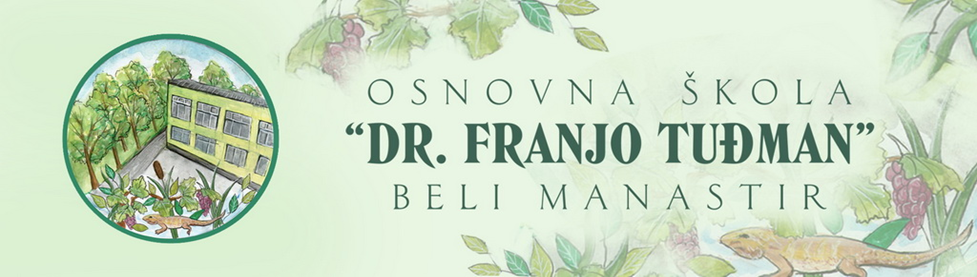 ŠKOLSKI KURIKULUM 2023./2024. ŠK. GOD.Ravnateljica: Lidija ŠumigaStručne suradnice: pedagoginja Adriana Traic Horvat, psihologinja Iva Jeger Miser, knjižničarka Darija Klaričić VegKurikulum izradila: pedagoginja Adriana Traic HorvatSukladno članku 28. stavak 4. Zakona o odgoju i obrazovanju u osnovnoj i srednjoj školi ( NN.br. 87/08., 86/09., 92/10., 105/10., 90/11., 5/12., 16/12., 94/13., 152/14., 07/17., 68/18., 98/19., 64/20. i 151/22.) Školski odbor Osnovne škole „Dr. Franjo Tuđman“, Beli Manastir ______2023. godine donio je:ŠKOLSKI KURIKULUMOdgoj i obrazovanje u osnovnim školama, ostvaruje se na temelju nacionalnog kurikuluma, nastavnih planova i programa i predmetnih kurikuluma. Školski kurikulum odnosi se na načine na koje Škola implementira Nacionalni okvirni kurikulum, uzimajući u obzir odgojno-obrazovne potrebe i prioritete učenika i Škole te sredine u kojoj Škola djeluje. Školskim kurikulumom opisani su i definirani izborni predmeti i drugi odgojno-obrazovni programi, realizacija dodatne i dopunske nastave, projekata Škole, razreda, skupine učenika, ekskurzije, izleti, izvannastavne aktivnosti, preventivni programi, izvanučionička nastava te suradnja s lokalnom zajednicom. ŠKOLSKIM KURIKULUMOM SE UTVRĐUJU:- Aktivnost, program i /ili projekt- Ciljevi aktivnosti, programa i /ili projekta- Namjena aktivnosti, programa i /ili projekta- Nositelji aktivnosti, programa i /ili projekta- Način realizacije aktivnosti, programa i /ili projekta- Vremenik aktivnosti, programa i /ili projekta- Detaljan troškovnik aktivnosti, programa i /ili projekta- Način vrednovanja aktivnosti, programa i /ili projektaVRIJEDNOSTI/NAČELA ŠKOLSKOG KURIKULUMA Visoka kvaliteta odgoja i obrazovanja za sve – osiguravanje materijalnih, tehničkih, informacijsko-tehnologijskih i drugih uvjeta za ostvarenje najviših obrazovnih standarda; - Jednakost obrazovnih mogućnosti za sve – svaki učenik ima pravo na svoj najviši obrazovni razvoj temeljen na društvenoj pravednosti; - Uključenost svih učenika u humanitarni rad i aktivno sudjelovanje u estetskom uređenju školskog okoliša radi ugodnijeg radnog okruženja;- Uključenost učenika posebnih odjela u život i rad škole kroz inkluziju i suradnju s redovitim razrednim odjelima - Poštivanje ljudskih prava i prava djece – istinsko poštivanje svakoga učenika i svakoga čovjeka; ljudsko dostojanstvo; - Poticanje i promidžba drugih kultura, nacija i religija u školi kroz izborne predmete njegovanja: Mađarskog, Srpskog i Njemačkog jezika- Kompetentnost i profesionalna etika – visoka stručnost svih nositelja odgojno-obrazovne djelatnosti i njihova visoka odgovornost; - Demokratičnost – donošenje odluka na demokratski način; uključenost svih sudionika u stvaranju odgojno-obrazovne uloge škole i njezino provođenje (vijeće učenika, vijeće roditelja, stručna tijela škole) - Samostalnost škole – stupanj slobode i neovisnosti škole u osmišljavanju aktivnosti, programa te projekata skladu sa željama i potrebama naših učenika, roditelja i lokalne zajednice;- Uključenost u život i rad institucija i udruga s područja lokalne zajednice - Europska dimenzija obrazovanja – osposobljavanje za suživot u europskom kontekstu - Interkulturalizam – razumijevanje i prihvaćanje kulturalnih i socijalnih razlika;U izradi školskog kurikuluma sudjelovali su svi učitelji škole na način da su samostalno ili u timovima izradili prijedlog svojih kurikuluma koji su potom dodani u školski kurikulum. Školski kurikulum je na temelju prijedloga izradila pedagoginja škole.MISIJA I VIZIJA ŠKOLEMisija i vizija naše škole temelji se na poštivanju različitosti, čuvanju školskog okoliša i ekološkom djelovanju. Naša škola je multikulturalna ustanova koju čine manjinske zajednice koje imaju priliku čuvati i njegovati svoj jezik i kulturu u sklopu izbornih predmeta njegovanja (mađarski, srpski i njemački jezik). Potičemo projektnu nastavu te sudjelujemo u prijavljivanju STEAM projekta. Također smo ponosni na posebne odjele naše škole u kojima se školuju učenici prema posebnom programu. Uključujemo ih u sve aktivnosti naše škole. Veliki uspjeh ostvarujemo u radu naše školske zadruge koja okuplja velik broj učenika te ih potiče na kreativnost i umjetničko stvaralaštvo.Školski kurikulum je razrađen po odgojno – obrazovnim područjima. Dostupan je na mrežnim stranicama škole svim učenicima, roditeljima i ostalim zainteresiranim za rad i život naše škole.IZBORNA NASTAVAKATOLIČKI VJERONAUKSvrhaSustavno i što cjelovitije, dijaloški i ekumenski vrlo otvoreno upoznavanje katoličke vjere u svim njezinim bitnim dimenzijama, tj. u njezinom učenju, slavljenju i življenju. Riječ je o takvu »upoznavanju« koje uključuje sve bitne tjelesno-duševno-duhovne dimenzije i sposobnosti učenika: kognitivnu (spoznajnu), afektivnu (doživljajnu), konativnu (voljnu) i operativnu (djelatnu). Katolički vjeronauk u školi nije tek puko posredovanje informacija i znanja, nego on obuhvaća učenika u totalitetu njegove osobnosti, tj. nastoji obuhvatiti sve bitne odgojno-obrazovne ciljeve koji omogućuju učenje, izgradnju stavova, slavljenje te životno ostvarenje i svjedočenje vjere u osobnom i društvenom životu učenika. Stvarni se život ne može umjetno dijeliti na obitelj, školu, župu ili širi društveni ambijent, jer se iskustvo vjere događa i živi na svim mjestima osobnoga i društvenog života učenika i traži svjedočanstvo vjere u konkretnom životu.Vrednovanje postignutih rezultata u vjeronauku u osnovnoj školi

Katolički vjeronauk ima odgojnu specifičnost u školskom kurikulumu i stoga zahtijeva posebnu osjetljivost u provođenju slojevitih procesa vrednovanja i osobito ocjenjivanja postignuća učenika u školskom vjeronauku. Treba napomenuti da se vjera ne može naučiti ni ocjenjivati, jer je ona uvijek besplatni i milosni Božji dar te slobodni odgovor i pristanak čitava čovjeka uz Boga. Odgaja se pristanak, odgovor i stav vjere. Katolički vjeronauk stoga pomaže djeci i mladima produbiti, obrazložiti, razviti i izgraditi autentični i osobni stav vjere koji se promiče i ostvaruje procesima vjerskoga odgoja i obrazovanja. Ti procesi potvrđuju važnost i vrijednost vjeronauka kao školskoga predmeta u cjelini školskoga kurikuluma. Vrednovanje se stoga odnosi na procese praćenja, vrednovanja, provjere i ocjenjivanja postignutih ciljeva učenika, zadataka i rezultata njihova učenja, odnosno odgoja i obrazovanja. Vrednovanje je također kritička prosudba vjeroučiteljevoga vlastitoga rada.

Ocjenjivanje se može ostvariti na različite načine: općom ocjenom (sintetički), po pojedinim vidovima složenoga procesa učenja (analitički), opisnom i brojčanom ocjenom u različitim aspektima praćenja i ocjenjivanja: znanje, zalaganje, stvaralačko izražavanje i kultura međusobnoga komuniciranja. U provođenju vrednovanja i ocjenjivanja rezultata vjeronauka u osnovnoj školi treba se više usredotočiti na pitanje kako vrednovati. Posebice treba primjenjivati raznolik i kreativan način i nastojati izbjeći stereotip i isključivo brojčano ocjenjivanje. Brojčano bi ocjenjivanje trebalo zapravo biti »sažetak« raznolikoga i kreativnoga vrednovanja četiriju aspekata postignutih rezultata vjeronaučne nastave:

a) znanje, tj. poznavanje činjenica i programskih sadržaja na spoznajno-informacijskoj, doživljajno-iskustvenoj i djelatno-iskustvenoj razini.

b) stvaralačko izražavanje, usmeno, pismeno, likovno, scensko, glazbeno, audiovizualno i dr., u kojem posebnu pozornost treba posvetiti vrednovanju individualnih posebnosti pojedinih učenika; Promatra se i zalaganje kod stvaralačkih aktivnosti, tj. interes, motiviranost, marljivost, inicijativnost, aktivnost i dr., u čemu treba posebno uočiti individualne posebnosti pojedinih učenika kako bi se povećao i produbio njihov interes, motivacija i marljivost.

c) kultura međusobnoga komuniciranja, imajući na umu da je riječ o odnosu kako prema vjeroučitelju, tako i prema svim sudionicima vjeronaučnih susreta, tj. o kulturi koja istodobno uključuje finoću, pažnju i poštovanje u međusobnim odnosima te autentičnost, slobodu i kreativnost s obzirom na iskazivanje vlastite osobnosti. Budući da se vjera najbolje „uči“ kada se svakodnevno živi osobnim svjedočanstvom i angažmanom u različitim oblicima kršćanskoga djelovanja i solidarnosti, treba također uzeti u obzir i njihovo sudioništvo i zalaganje u djelima dobra, kao stanovitoga vida promicanja općega dobra u zajednici, te zalaganje u izvannastavnim aktivnostima.
Ime i prezime: Helena IvičinRazred: 2.a, 2.b, 2.cNaziv područja: Izborna nastavaAktivnost: Katolički vjeronaukSvrha vjeronaučne nastave drugoga godišta

Svrha katoličkoga vjeronauka drugoga vjeronaučnoga godišta dublji je susret učenika s glavnim činjenicama kršćanske vjere i razvijanje njihove spremnosti za djelovanje u skladu s vjerom. Odgoj u vjeri treba u djeci učvrstiti i produbiti temeljni osjećaj povjerenja u Boga i u njima razviti stav radosna prihvaćanja vjerničkoga života, osobito stoga jer ih Bog, Isusov i naš Otac, ljubi i poziva da budu njegovi prijatelji i njegova dobra djeca.

Opći ciljevi vjeronaučne nastave drugoga godišta: Upoznati istine vjere: Bog je čitav svijet i nas ljude čudesno stvorio, sve nas ljubi, on je Isusov i naš Otac, on je Otac svih ljudi na zemlji bijelih i crnih, siromašnih i bogatih, dobrih i zlih; Otkriti i upoznati u biblijskim likovima tajnu Božje blizine; Upoznati i uvidjeti da se u događajima povijesti spasenja, posebice u Isusovu utjelovljenju i poslanju, pokazuje da je on Božji dar ljudima, obećani i očekivani Mesija; U susretu s Isusom otkriti Božju ljubav, njegovu brigu za svakoga čovjeka i za čitavi svijet, o čemu svjedoče i pripovijedaju Evanđelja i druge novozavjetne knjige; Upoznati i doživjeti da se Isusova ljubav očituje osobito u tajni njegove žrtve i uskrsnuća i graditi stav osobnoga prihvaćanja i vjere u Isusovo uskrsnuće; Izgrađivati, u susretu s Isusom, upoznavanje i tajne vlastitoga života i potrebu nasljedovanja u dobroti i plemenitosti, posebno prema siromašnima i ugroženima; Naučiti graditi, u duhu Isusove poruke, dobre odnose sa svojim vršnjacima, s bližnjima i sa svim ljudima s kojima se susreću; Pomoći djeci razviti sposobnost izražavanja stečenih spoznaja, upoznavanje i iskustvo radosti međusobnoga zajedništva u školi, ali i u obitelji i crkvenoj zajednici, i ostvarenje poziva na radosno sudioništvo u radu, u igri i u slavljenju života.Namjena:  Učenicima drugih razreda koji pohađaju izbornu nastavu katoličkog vjeronaukaNositelji: Učenici drugih razreda i vjeroučiteljica Način ostvarivanja (realizacije): Putem izborne nastave u učionici vjeronauka (ili u nekoj drugoj), 70 školskih sati godišnje za svaki razredni odjel, kroz različite oblike i metode rada.Vremenik: Tijekom šk. god. 2023./2024.Troškovnik: Troškovi tonera, papira, CD/DVD-a, plakata, …Način vrjednovanja i način korištenja rezultata: Pismeno praćenje i brojčano ocjenjivanje učenika u skladu s rezultatima, ciljevima, zadaćama i sadržajima.Ime i prezime: Helena IvičinRazred: 4.a, 4.b, 4.c, 4.dNaziv područja: Izborna nastavaAktivnost: Katolički vjeronaukSvrha vjeronaučne nastave četvrtoga godišta: Svrha katoličkoga vjeronauka četvrtoga vjeronaučnoga godišta usvajanje je temeljnih vjeronaučnih znanja i vjerničkih životnih stavova po kojima učenici kao kršćani, osobno i u zajednici, žive svoje zrelo djetinjstvo. Vjeronaučna znanja i vjernički stavovi ostvaruju se u otkrivanju i upoznavanju Boga svega stvorenoga, koji poziva čovjeka na suradnju i daljnje stvaranje i oblikovanje stvorenoga svijeta. U temelju stoji Božji poziv čovjeku, učenicima, da prepoznaju njegove tragove u svijetu, upoznaju njegovu poruku, koja ima svoj vrhunac u Isusu Kristu, i da u skladu s Kristovim naukom vjerno žive svakodnevni život.

Opći ciljevi vjeronaučne nastave četvrtoga godišta: Upoznati, shvatiti i prihvatiti religiju i vjeru, osobito snagu kršćanske vjere kao temelj života, nezaobilaznu i bitnu pomoć u životu kao i u razumijevanju svijeta i života; Otkriti da Bog u svojem vječnom naumu poziva i vodi svakoga čovjeka prema spasenju i traži da svatko odgovori na taj poziv; Otkriti i upoznati Božju veličinu i blagoslov u njegovim riječima i zapovijedima, osobito u Isusovoj zapovijedi ljubavi; Upoznati i prihvatiti Božje zapovijedi kao pravila života i uspješnoga životnoga ostvarenja koji se sastoji u ljubavi prema Bogu, prema sebi, bližnjima i svim ljudima; Upoznati Kristovu poruku, učiti ići njegovim putem i oblikovati svoj život i svijet po riječima i primjeru koje nam je ostavio; Učiti i vježbati život u zajednici i u svijetu kao slobodne i odgovorne osobe koje promiču mir i bratsko služenje; Vježbati život u zajednici ljudi i Kristovih vjernika, u Crkvi i društvu, koje je prožeto poštovanjem i ljubavlju prema sebi i drugome; Naučiti prihvaćati i poštovati ljude različite od sebe po vjeri i naciji, jeziku i kulturi i dr.Namjena: Učenicima četvrtih razreda koji pohađaju izbornu nastavu katoličkog vjeronaukaNositelji: Učenici četvrtih razreda i vjeroučitelj/ica Način ostvarivanja (realizacije): Putem izborne nastave u učionici vjeronauka (ili u nekoj drugoj), 70 školskih sati godišnje za svaki razredni odjel, kroz različite oblike i metode rada.Vremenik: Tijekom šk. god. 2023./2024.Troškovnik: Troškovi tonera, papira, CD/DVD-a, plakata, …Način vrjednovanja i način korištenja rezultata: Pismeno praćenje i brojčano ocjenjivanje učenika u skladu s rezultatima, ciljevima, zadaćama i sadržajima.Ime i prezime: Helena IvičinRazred: 6.a, 6.b, 6.c Naziv područja: Izborna nastavaAktivnost: Katolički vjeronaukSvrha vjeronaučne nastave šestoga godišta: Svrha katoličkoga vjeronauka šestoga vjeronaučnoga godišta jest da učenici na kraju svojega djetinjstva upoznaju kršćansku vjeru i osvjedoče se u njezinu snagu u prošlosti i u sadašnjosti, da se vjeri otvore i po njoj žive. Život po vjeri i kršćanskim vrijednostima posebno je povezan s iskustvom slobode koje učenicima pomaže da sami iziđu u slobodu iz situacija neprihvatljivoga, tijesnoga i grešnoga. Istinska sloboda, povezana s istinom, s pravdom, s mirom i s ljubavlju, objedinjuje cjelokupni program šestoga vjeronaučnoga godišta. U njemu se Bog u povijesti očituje kao Osloboditelj čovjeka. Bog je onaj koji u Starome zavjetu spašava i oslobađa svoj narod. U Novome zavjetu Isus Krist poziva sve ljude na izlazak iz ropstva zla, grijeha i smrti, i ulazak u oslobođeni i otkupljeni novi Božji narod.
Opći ciljevi vjeronaučne nastave šestoga godišta: Uočiti, upoznati i iskusiti snagu kršćanske vjere koja vodi do potpune i prave slobode; Izgraditi ozbiljan i odgovoran stav prema životnim činjenicama, kao što su ropstvo grijeha, zlo u svijetu, nepravda i patnja, osama i beznađe, koje su zapreka postignuću slobode i događaju se u različitim područjima osobnoga i društvenoga života. Otkriti, upoznati i iskusiti da prava i potpuna sloboda izvire iz ljubavi prema Bogu i bližnjem;  Upoznati i susresti Boga, koji u Starom zavjetu okuplja, oslobađa i spašava svoj izabrani narod, izbavlja ga iz ropstva, štiti od krivih idola i bogova i vodi kroz kušnje prema obećanoj slobodi; Upoznati, susresti i prihvatiti Krista kao konačnoga čovjekova Osloboditelja i Spasitelja, kao jedinoga koji je, i to jednom zauvijek, pobijedio ropstvo, zlo, grijeh i smrt. Osluškivati i prihvatiti Isusov poziv svim svojim učenicima, da budu novi Božji narod, potpuno slobodni i odgovorni članovi njegove zajednice, Crkve, i da tu slobodu odgovorno žive u društvu, u svijetu; Izgraditi otvorenost i stav prihvaćanja prema sakramentima kao znakovima susreta i jedinstva s Kristom koji daruje milosne darove, istinsku slobodu i puninu života; Upoznati značajne stvarnosti crkvenoga života, važne za razumijevanje naše prošlosti i naše sadašnjosti; Izgraditi osjećaj i stav brige za očuvanje kršćanskih sakralnih dobara koja svjedoče o višestoljetnoj plodnoj prisutnosti kršćanstva na europskom i hrvatskom tluNamjena: Učenicima šestih razreda koji pohađaju izbornu nastavu katoličkog vjeronaukaNositelji: Učenici šestih razreda i vjeroučiteljica Način ostvarivanja (realizacije): Putem izborne nastave u učionici vjeronauka (ili u nekoj drugoj), 70 školskih sati godišnje za svaki razredni odjel, kroz različite oblike i metode rada.Vremenik: Tijekom šk. god. 2023./2024.Troškovnik: Troškovi tonera, papira, CD/DVD-a, plakata, …Način vrjednovanja i način korištenja rezultata: Pismeno praćenje i brojčano ocjenjivanje učenika u skladu s rezultatima, ciljevima, zadaćama i sadržajima.POSEBNI ODJELI (1., 2., 3. i 4. razred)Ime i prezime: Helena IvičinRazred: PO niži razrediNaziv područja: Izborna nastavaAktivnost: Katolički vjeronaukSvrha i ciljevi: U ovoj vjeronaučnoj odgojno-obrazovnoj skupini vjerski odgoj smjera usvajanju najjednostavnijih pojmova, sadržaja i oblika kršćanske vjere i života po vjeri, osobito osnovno razlikovanje svetog i profanog, učvršćivanju dječje povezanosti s Bogom, razlikovanje dobra i zla te usvajanje jednostavnih moralnih normi i navika.Posebno se želi razvijati dječji duhovni krjeposni život, prihvaćanje sebe samih i drugih, osjećaj poštovanja i poslušnosti te molitveni i slavljenički život koji djeca ostvaruju i doživljavaju u svojoj obiteljskoj i neposrednoj okolini.Ta vjersko-odgojna zadaća povezana je s raznim slavljima crkvene i građanske godine, a posebno se imaju u vidu Dani kruha i zahvalnosti, Svi Sveti, Došašće, sv. Nikola, Božić, Uskrs, svibanjske pobožnosti i dr. Time se ovoj odgojno-obrazovnoj skupini omogućuje intenzivniji doživljaj otkrivanja, upoznavanja i proživljena doživljaja kršćanske vjere i života u vjeri u skladu s njihovim interesima, potrebama i mogućnostima.Namjena: Učenicima nižih razreda po posebnom programu koji pohađaju izbornu nastavu katoličkog vjeronaukaNositelji: Učenici nižih razreda PO i vjeroučiteljica Način ostvarivanja (realizacije): Putem izborne nastave u učionici vjeronauka (ili u nekoj drugoj), 70 školskih sati godišnje, kroz različite oblike i metode rada.Vremenik: Tijekom šk. god. 2023./2024.Troškovnik: Troškovi tonera, papira, CD/DVD-a, plakata, …Način vrjednovanja i način korištenja rezultata: Pismeno praćenje i brojčano ocjenjivanje učenika u skladu s rezultatima, ciljevima, zadaćama i sadržajima.POSEBNI ODJELI (5., 6., 7. i 8. razred)Ime i prezime: Helena IvičinRazred: PO viši razredi Naziv područja: Izborna nastavaAktivnost: Katolički vjeronaukSvrha i ciljevi: Vjeronaučna nastava u drugoj odgojno-obrazovnoj skupini polazi od činjenice da su djeca već usvojila, osobito na doživljajnoj i iskustvenoj razini, neke osnovne pojmove i sadržaje kršćanske vjere i života. Sada se ta iskustva i sadržaji donekle proširuju, ali se i dalje radi na usvajanju jednostavnih vjerskih pojmova i oblika prakticiranja vjere, razlikovanju svetoga i profanog, daljnjem učvršćivanju dječje povezanosti s Bogom, razlikovanju dobra i zla, usvajanju moralnih normi i  navika te jednostavnoj pripravi za sakramente pomirenja i euharistije.U ovoj skupini vjeronaučno gradivo prvog stupnja proširuje se po načelu koncentričnih krugova i dodaju se osobito sadržaji vezani uz pripravu djece za primanje i slavljenje sakramenta euharistije. Molitveni se odgoj obogaćuje, uz jednostavne molitve u rimi, učenjem molitve Oče naš, Zdravo Marijo i molitve kajanja. U ovom se razdoblju djecu dublje uvodi u praktični kršćanski život, u svetu misu i liturgiju praćenjem raznih crkvenih slavlja, blagdana i svetkovina.Namjena: Učenicima viših razreda po posebnom programu koji pohađaju izbornu nastavu katoličkog vjeronaukaNositelji: Učenici viših razreda PO i vjeroučitelji Način ostvarivanja (realizacije): Putem izborne nastave u učionici vjeronauka (ili u nekoj drugoj), 35 školskih sati godišnje, kroz različite oblike i metode rada.Vremenik: Tijekom šk. god. 2023./2024.Troškovnik: Troškovi tonera, papira, CD/DVD-a, plakata,  …Način vrjednovanja i način korištenja rezultata: Pismeno praćenje i brojčano ocjenjivanje učenika u skladu s rezultatima, ciljevima, zadaćama i sadržajima.Ime i prezime: Danijela ZelićRazred: 1.a, 1.b, 1.cNaziv područja: Izborna nastavaAktivnost: Katolički vjeronaukSvrha vjeronaučne nastave prvoga godišta: Svrha katoličkoga vjeronauka prvoga vjeronaučnoga godišta kratko je upoznavanje učenika ove dobi sa središnjim i temeljnim činjenicama kršćanske vjere te prihvaćanje ljudskih i kršćanskih vrednota primjerenih njihovoj dobi, a ostvaruje se u ozračju religioznoga iskustva koji djeca nose iz svojih obitelji i društvenoga okruženja. Djeca se ove dobi susreću s prvom porukom vjere i radosne Isusove vijesti usmjerene ka promicanju njihova duhovnoga i moralnoga sazrijevanja, ulasku u širu zajednicu vršnjaka i razvijanju njihovih međusobnih odnosa u ozračju dobrote i uzajamnog pomaganja.

Opći ciljevi vjeronaučne nastave prvoga godišta: Otkriti i upoznati važna pitanja o svojem životu i svijetu u djetinjoj dobi i promatrati ih u duhu vjere i kršćanske ponude. Otkriti i upoznati da je Bog čudesno stvorio naš svijet i ljude kao veliku Božju obitelj.  Izgraditi svijest i stav vjere da nas Bog beskrajno ljubi, da nas prihvaća i ima povjerenja u nas. Susresti i upoznati neke ključne događaje, osobe i činjenice povijesti spasenja u kojima se očituje Božja blizina i ljubav prema čovjeku. U Isusu Kristu susresti i upoznati svojega Spasitelja i prijatelja svih ljudi. Otkrivati bitna otajstva povijesti spasenja u povezanosti s proslavom tih događaja u životu u obitelji, školi, crkvenoj i široj društvenoj zajednici. U zajednici vjernika otkriti snagu vjere i kršćanskoga života; Početno upoznati i usvojiti neke jednostavne zahvalne molitve Bogu; Produbiti i izgraditi stav temeljnoga povjerenja i ljubavi prema Bogu, prema sebi i drugima, kao i životu općenitoNamjena: Učenicima prvih razreda koji pohađaju izbornu nastavu katoličkog vjeronaukaNositelji: Učenici prvih razreda i vjeroučiteljica Način ostvarivanja (realizacije): Putem izborne nastave u učionici pojedinog razrednog odjela (i/ili online), 70 školskih sati godišnje za svaki razredni odjel, kroz različite oblike i metode rada.Vremenik: Tijekom šk. god. 2023./2024.Troškovnik: Troškovi tonera, papira, CD/DVD-a, plakata, …Način vrjednovanja i način korištenja rezultata: Pismeno praćenje i brojčano ocjenjivanje učenika u skladu s rezultatima, ciljevima, zadaćama i sadržajima.Ime i prezime: Danijela ZelićRazred: 3.a, 3.b, 3.cNaziv područja: Izborna nastavaAktivnost: Katolički vjeronaukSvrha vjeronaučne nastave trećega  godišta: Svrha katoličkoga vjeronauka trećega vjeronaučnoga godišta jest da učenici, primjereno ovoj dobi, svestrano razviju svoje psihofizičke, duhovne i moralne sposobnosti, osobito za život u zajednici i zajedništvu, kao primatelji i darovatelji vrednota. Oni upoznaju da Bog želi zajedništvo s ljudima i da im je u Isusu Kristu na poseban način blizak, da im se u Euharistiji daruje te da ih poziva na osobni napor darivanja i izgradnje zajedništva. Euharistiju ili svetu pričest, za koju se pripremaju, otkrivaju i upoznaju kao izvor i vrhunac kršćanskoga života, zajedništava među vjernicima i zajedništva cijele Crkve.

Opći ciljevi vjeronaučne nastave trećega godišta: Upoznati i razumjeti iskustva ljudi koji vjeruju u Boga koji okuplja, spašava, vodi i oslobađa svoj narod i sve ljude; Otkriti Boga koji poziva na osobni susret s njime i na zajednički život u Crkvi, zajednici Isusovih vjernika;  Upoznati i doživjeti snagu zajedništva u Crkvi i u sakramentu euharistije; Upoznati i osjetiti Božju blizinu i naklonost, praštanje i ljubav u događajima Staroga zavjeta i u Isusovoj poruci; Otkriti i prihvatiti Isusa koji je put, istina i život i koji svojim vjernima daje za hranu kruh života; Otkriti i doživjeti snagu Božjega djelovanja i izbavljenja Božjega naroda u Starom zavjetu i Isusova poziva na nasljedovanje u Novom zavjetu; Uvidjeti i prihvatiti da se Bog brine za svoj narod, da ga čuva i izbavlja, hrani i vodi kroz kušnje života, da ga opominje i poučava i vodi na putu života; Otkriti i upoznati da nam Isus uvijek iskazuje osobitu brigu i ljubav, da nam oprašta grijehe snagom svoje otkupiteljske žrtve na križu i da nas poziva na obraćenje, pomirenje i uvijek novi početak; Upoznati, doživjeti i iskusiti Isusovu blizinu i ljubav u sakramentima pokore i euharistije; Otvoriti se za Božju poruku praštanja i ljubavi prema svim ljudima, učiti i vježbati zajednički i složni život u obitelji, u zajednici vjernika i u školi, međusobno si praštati i pomagati te živjeti od euharistijskoga IsusaNamjena: Učenicima trećih razreda koji pohađaju izbornu nastavu katoličkog vjeronaukaNositelji: Učenici trećih razreda i vjeroučiteljica Način ostvarivanja (realizacije): Putem izborne nastave u učionici pojedinog razrednog odjela (i/ili online), 70 školskih sati godišnje za svaki razredni odjel, kroz različite oblike i metode rada.Vremenik: Tijekom šk. god. 2023./2024.Troškovnik: Troškovi tonera, papira, CD/DVD-a, plakata, …Način vrjednovanja i način korištenja rezultata: Pismeno praćenje i brojčano ocjenjivanje učenika u skladu s rezultatima, ciljevima, zadaćama i sadržajima.Ime i prezime: Danijela ZelićRazred: 5.a, 5.b, 5.cNaziv područja: Izborna nastavaAktivnost: Katolički vjeronaukSvrha vjeronaučne nastave petoga godišta: Svrha katoličkoga vjeronauka petoga vjeronaučnoga godišta usvajanje je temeljnih vjeronaučnih znanja, kršćanskih i općeljudskih vrednota po kojima učenici postižu istinsku orijentaciji u životu općenito, a osobito u razvijanju kvalitetnih i sigurnih odnosa u svijetu u kojemu žive. Usvajanje tih vrednota ostvaruje se u identifikaciji učenika s likovima iz židovsko-kršćanske povijesti, i to s onim likovima koji su u životu prihvatili i ostvarili Božji plan. Vrhunac identifikacije i svjedočenja kršćanskoga načina života učenika ostvaruje se u susretu s likom i s djelom Isusa iz Nazareta.
Opći ciljevi vjeronaučne nastave petoga godišta: Otkriti snagu istinske vjere i zajedništva kao pomoć i potporu na svom životnom putu; Izgraditi odgovoran odnos prema religioznom fenomenu te prema Božjem očitovanju na različitim područjima ljudskoga života; Otkriti i upoznati u kršćanskoj ponudi Evanđelja put i način odupiranja negativnim životnim iskušenjima i problemima; Otkriti snagu povjerenja i prijateljstva s Bogom kako su to činili starozavjetni likovi: Abraham, Izak, Jakov i David; Izgraditi i njegovati vjernički duh i književnu osjetljivost i interese prema Bibliji kao knjizi Božje riječi i kao književno-umjetničkom djelu; U Evanđeljima otkrivati i upoznati istinu da je u Isusu Kristu nastupilo konačno oslobođenje i spasenje za svakoga čovjeka i u istini živjeti i djelovati; Uočiti snagu i veličinu Kristova djela kroz povijest, osobito kroz djelovanje njegovih apostola te suvremenih kršćana; U svakodnevnom iskustvu otkrivati i uočavati elemente Kristova Kraljevstva, osobito u brizi za ugrožene, siromašne, potrebne istine, pravde, ljubavi i mira; Prihvatiti i graditi odnose solidarnosti, tolerancije i dijaloga prema svim ljudima, osobito prema različitima i drukčijimaNamjena: Učenicima petih razreda koji pohađaju izbornu nastavu katoličkog vjeronaukaNositelji: Učenici petih razreda i vjeroučiteljica Način ostvarivanja (realizacije): Putem izborne nastave u učionici pojedinog razrednog odjela (i/ili online), 70 školskih sati godišnje za svaki razredni odjel, kroz različite oblike i metode rada.Vremenik: Tijekom šk. god. 2023./2024.Troškovnik: Troškovi tonera, papira, CD/DVD-a, plakata, …Način vrjednovanja i način korištenja rezultata: Pismeno praćenje i brojčano ocjenjivanje učenika u skladu s rezultatima, ciljevima, zadaćama i sadržajima.Ime i prezime: Danijela ZelićRazred: 7.a, 7.b, Naziv područja: Izborna nastavaAktivnost: Katolički vjeronaukSvrha vjeronaučne nastave sedmoga godišta: Svrha je katoličkoga vjeronauka sedmoga vjeronaučnoga godišta da učenici dublje i cjelovitije upoznaju središnje istine kršćanske vjere kako bi mogli u duhu vjere lakše upoznati, razjasniti i prevladati osobne i zajedničke poteškoće i probleme na putu vjerskoga i mladenačkoga odrastanja. Na tom putu oni otkrivaju i usvajaju, u svjetlu Božje riječi i nauka Crkve, da je svatko od njih jedinstven, dragocjen i upućen jedan na drugoga, da su poštovanje, prijateljstvo i zajedništvo vrline i snaga mladenaštva u vrijeme njihova tjelesnoga, moralnoga i duhovnoga odrastanja i razvoja.
Opći ciljevi vjeronaučne nastave sedmoga godišta: Otkriti dubinu čovjekove težnje za uspjelim ostvarenjem vlastitoga života u istini i slobodi, osobito imajući u vidu Božje zapovijedi kao znakove i pravila života; Otkriti, upoznati i ostvarivati zapovijedi ljubavi prema Bogu i bližnjemu kao put u osobnu slobodu i zajedništvo; Uočiti da je zajedništvo vrednota koju promiču i druge religije, pa tako i židovska religija; Izgrađivati kršćansku vrednotu zajedništva među kršćanima ali i vrednotu poštovanja u odnosu na židovsku vjeru. Upoznati vjernički život Židova i promicati dijalog između njih i kršćana; Otkriti i usvojiti stav da nas Bog poziva na ostvarenje osobnoga života i očekuje učenikov osobni odaziv i odgovor vjere; Osluškivati, tražiti i izgraditi vlastiti stav vjere nadahnute starozavjetnim proročkim i drugim tekstovima, biblijskim svjedočanstvima i porukama; Otkriti i upoznati snagu proročke riječi i potrebu ostvarenja osobnoga života po uzoru na proroke koji govore u Božje ime, čuvaju Savez, vjesnici su vjere i nade u narodu sve do Krista koji je vrhunac i punina Božje objave; Upoznati i prihvatiti Krista koji je ispunjenje svih proročanstava, uvesti osobni susret s Kristom i pokazati da nam on jedini može cjelovito pomoći ostvariti svoj osobni život prožet mirom i radošću; Kristovo djelo trajno živi u Crkvi, zato učenici upoznaju kako je Crkva kroz stoljeća, od prvih kršćanskih vremena do danas, živjela Isusov poziv i ideal, usprkos ljudskim slabostima i pogreškama, nemirima, optužbama, ratovima i raskolima među kršćanima; Upoznati i prihvatiti da je Krist uvijek i svima znak poziva na opraštanje i znak jedinstva i zajedništva svih kršćana do konačnoga zajedništva u vječnom životu; Doživjeti i graditi pomirenje i praštanje kao uvjet zajedništva i jedinstvo svih kršćana koji se promiče kroz ekumenski pokret u molitvi i susretima kršćana; Otkrivati tajne života nakon smrti, upoznati poruku kršćanske vjere u budući vječni život i graditi ustrajnost u vjeri, nadi i ljubavi
Namjena: Učenicima sedmih razreda koji pohađaju izbornu nastavu katoličkog vjeronaukaNositelji: Učenici sedmih razreda i vjeroučiteljicaNačin ostvarivanja (realizacije): Putem izborne nastave u učionici vjeronauka (ili u nekoj drugoj), 70 školskih sati godišnje za svaki razredni odjel, kroz različite oblike i metode rada.Vremenik: Tijekom šk. god. 2023./2024.Troškovnik: Troškovi tonera, papira, CD/DVD-a, plakata, …Način vrjednovanja i način korištenja rezultata: Pismeno praćenje i brojčano ocjenjivanje učenika u skladu s rezultatima, ciljevima, zadaćama i sadržajimaIme i prezime: Josip KlaićRazred: 8.a, 8.b, 8.c, 8.dNaziv područja: Izborna nastavaAktivnost: Katolički vjeronaukCiljevi: Svrha vjeronaučne nastave osmoga godištaSvrha katoličkoga vjeronauka osmoga vjeronaučnoga godišta jest da učenici, otkrivajući iskustvo traganja za spoznajom i ostvarenjem konačnoga smisla osobnoga i zajedničkoga života, upoznaju, dožive i prihvate da je Bog stvoritelj i dovršitelj svijeta i našega života te da i nas poziva da budemo »sustvaratelji« i aktivni sudionici u ostvarenju konačnoga životnoga smisla. Učenici u svjetlu Božje riječi otkrivaju, vježbaju i žive osnovne oblike kršćanskoga života kao istinske i prave mogućnosti cjelovitoga ostvarenja vlastitoga ljudskoga i kršćanskoga života.Opći ciljevi vjeronaučne nastave osmoga godišta: Otkriti snagu zajedništva, pravoga prijateljstva i ispravnoga shvaćanja ljudske spolnosti koja je u službi ljubavi i života; Otkriti i upoznati temeljne kršćanske vrednote vezane uz prijateljstvo, brak i celibat; Otkriti važnost traganja za dubljom spoznajom vjere i postignućem temeljnoga smisla osobnoga života i života u zajednici; Upoznati temeljna ljudska iskustva i povezati ih s veličinom religiozne poruke i Boga koji je stvoritelj svijeta i našega života; Otkriti ljepotu Božje slike u čovjeku te poziv na slobodu i dobrotu; promatrati čovjeka kao tajnu u svjetlu objave, njegov susret s Bogom, zloporabu slobode i iskonski grijeh, zlo razdora među ljudima i Božju dobrotu koja pobjeđuje zlo. Upoznati i susresti Krista koji nam otkriva tajnu Boga i čovjeka, koji je prošao zemljom čineći dobro i koji poziva svoje učenike da ga u tome nasljeduju; Otkriti kako kršćani svoju zadaću i poslanje trebaju živjeti u društvu i u Crkvi i kako je upravo Katolička crkva u hrvatskom narodu dala velik prilog njegovoj izgradnji na duhovnom, prosvjetnom, kulturnom i drugim područjima života; U suodnosu sa župnom katehezom otkriti snagu i darove Duha Svetoga koji se primaju u sakramentu potvrde te izgraditi svjesnu i osobnu odluku o življenju i svjedočanstvu svoje vjere; Upoznati i prihvatiti svoju zadaću i poslanje u svijetu, osobito osobni poziv i zadaću da s Bogom »sustvaramo« bolji svijet – kulturu mira i civilizaciju ljubavi; Buditi svijest da, kao mladi vjernici, trebaju dati vlastiti prilog toj izgradnji, odgovorno napraviti izbor zvanja, savjesno obavljati svoje poslove i dužnosti i aktivno sudjelovati u životu svoje obitelji, župne zajednice i društva na svim onim područjima gdje mogu pomoćiNamjena: Učenicima osmih razreda koji pohađaju izbornu nastavu katoličkog vjeronaukaNositelji: Učenici osmih razreda i vjeroučitelj Način ostvarivanja (realizacije): Putem izborne nastave u učionici vjeronauka (ili u nekoj drugoj), 70 školskih sati godišnje za svaki razredni odjel, kroz različite oblike i metode rada.Vremenik: Tijekom šk. god. 2023./2024.Troškovnik: Troškovi tonera, papira, plakata, …Način vrjednovanja i način korištenja rezultata: Pismeno praćenje i brojčano ocjenjivanje učenika u skladu s rezultatima, ciljevima, zadaćama i sadržajima.Kurikularno područje: IZBORNA NASTAVA IZ PRAVOSLAVNOG VJERONAUKAIme i prezime: Aleksej GojsovićCiljevi aktivnosti: Pružiti cjelovit pravoslavni pogled na svijet i život, uvažavajući dvije dimenzije: povijesni kršćanski život (povijesnu realnost Crkve) i eshatološki (budući) život. To znači da učenici sistematski; upoznaju pravoslavnu vjeru u njenoj doktrinarnoj, liturgijskoj, socijalnoj i misionarskoj dimenziji; pri čemu se kršćansko viđenje života i postojanja svijeta izlaže u tolerantnom dijalogu sa ostalim naukama i teorijama o svijetu. Nastoji se pokazati da kršćansko viđenje života obuhvaća sva pozitivna iskustva ljudi bez obzira na njihov nacionalnu pripadnost i vjersko obrazovanje. Sve ovo provodi se kako na informativno – spoznajnom tako i na doživljajnom i djelatnom planu, uz nastojanje da se doktrinarne postavke provedu u svim segmentima života (odnos sa Bogom, sa svijetom, s drugimljudima i sa sobom).Namjena: Namijenjeno učenicima koji žele više saznati o svojoj vjeri, običajima i svetim bogosluženjima.Nositelj: Vjeroučitelj Aleksej Gojsović te učenici od I. do VIII. razreda.Način realizacije: Rad sa osam grupa unutar školske satnice sa sadržajima predviđenim GIK –om Pravoslavnog vjeronauka. Vjeronauk će se realizirati također kroz obilježavanje crkvenih blagdana i angažiranje učenika u liturgijskom životu lokalne crkvene zajednice.Vremenik: Učenici od I. do VIII. razreda imaju vjeronauk dva sata tjedno tijekom cijele školske godine 2022./2023.Troškovnik: Dodatna sredstva nisu potrebna.Način vrednovanja: Kroz usmenu i pismenu komunikaciju vrednovanje sadržaja vjere, stvaralaštva i kulture komunikacije.IZBORNA NASTAVA INFORMATIKEKurikulumsko područje: tehničko i informatičko područjeIme i prezime učitelja: Nataša Solina/ Ivona Krišto (zamjena)Razredni odjel/odjeli: 1.a, 1.b i 1.cCiklus/razred: 1. ciklus (1.razredi)Cilj: osposobiti učenike za samostalnu upotrebu računala i primjerenih programa te razviti odgovornost pri upotrebi informacijske i komunikacijske tehnologijeObrazloženje cilja:  učenici se upoznaju s informacijskom i komunikacijskom tehnologijom. Upotreba računala je u današnjem životu svakodnevna te je nužno učenike naučiti pravilno i odgovorno koristit računalo i Internet. Razvijanje sposobnosti za primjene informacijske i komunikacijske tehnologije u različitim područjimaOčekivani ishodi/postignuća: učenik prepoznaje digitalnu tehnologiju i komunicira s poznatim osobama uz pomoć učitelja u sigurnome digitalnom okruženju; razlikuje oblike digitalnih sadržaja, uređaje i postupke za njihovo stvaranje; rješava jednostavan logički zadatak; prati i prikazuje slijed koraka potrebnih za rješavanje nekoga jednostavnog zadatka; uz podršku učitelja koristi se predloženim programima i digitalnim obrazovnim sadržajima; uz podršku učitelja vrlo jednostavnim radnjama izrađuje jednostavne digitalne sadržaje; pažljivo i odgovorno koristi se informacijskom i komunikacijskom opremom i štiti svoje osobne podatke i primjenjuje zdrave navike ponašanja tijekom rada na računalu i prihvaća preporuke o količini vremena provedenoga za računalomNačin realizacije:Oblik: izborna nastavaSudionici: učenici i učiteljica informatike Načini učenja (učenici): čitaju, pišu, crtaju, rješavaju zadatke u udžbeniku i radnoj bilježnici, rješavaju zadatke na računalu, prezentiraju vlastite radove, vrednuju tuđe radove Metode poučavanja (nastavnici): usmeno izlaganje, pisanje na ploči, demonstracija i rješavanje zadataka na računalu, motivacija učenika te pregled i vrednovanje radovaTrajanje izvedbe: 70  sati tijekom godine (2 sata tjedno)Potrebni resursi/moguće teškoće: udžbenik, radna bilježnica, informatička učionica, tableti / problemi s internetom Način praćenja i provjere ishoda/postignuća: sustavno praćenje učeničkih postignuća, samovrednovanje, vršnjačko vrednovanje te poticanje i pohvala učenikaOdgovorne osobe: učiteljica informatike Nataša Solina/ Ivona KrištoKurikulumsko područje: tehničko i informatičko područjeIme i prezime učitelja: Nataša Solina/Ivona KrištoRazredni odjel/odjeli: 2.a, 2.b, 2.cCiklus/razred: 1.ciklus (2.razredi)Cilj: osposobiti učenike za samostalnu upotrebu računala i primjerenih programa te razviti odgovornost pri upotrebi informacijske i komunikacijske tehnologijeObrazloženje cilja:  učenici se upoznaju s informacijskom i komunikacijskom tehnologijom. Upotreba računala je u današnjem životu svakodnevna te je nužno učenike naučiti pravilno i odgovorno koristit računalo i Internet. Razvijanje sposobnosti za primjene informacijske i komunikacijske tehnologije u različitim područjimaOčekivani ishodi/postignuća: učenik objašnjava ulogu programa u uporabi računala; uz pomoć učitelja prepoznaje internet kao izvor nekih usluga i podataka te pretražuje preporučene sadržaje; analizira niz uputa koje izvode jednostavan zadatak, ako je potrebno ispravlja pogrešan redoslijed; stvara niz uputa u kojemu upotrebljava ponavljanje; prema savjetima učitelja odabire uređaj i program za jednostavne školske zadatke; izrađuje digitalne radove kombiniranjem različitih oblika sadržaja uz podršku učitelja; uz pomoć učitelja surađuje i komunicira s poznatim osobama u sigurnome digitalnom okruženju; prepoznaje i opisuje neke poslove koji se koriste informacijskom i komunikacijskom tehnologijom; koristi se e-uslugama u području odgoja i obrazovanja; analizira neke opasnosti koje mogu nastupiti pri uporabi računala i interneta te pravilno na njih reagira i odgovorno se ponaša pri korištenju sadržajima i uslugama na internetu radi zaštite osobnih podatakaNačin realizacije:Oblik: izborna nastavaSudionici: učenici i učiteljica informatike Načini učenja (učenici): čitaju, pišu, crtaju, rješavaju zadatke u udžbeniku i radnoj bilježnici, rješavaju zadatke na računalu, prezentiraju vlastite radove, vrednuju tuđe radove Metode poučavanja (nastavnici): usmeno izlaganje, pisanje na ploči, demonstracija i rješavanje zadataka na računalu, motivacija učenika te pregled i vrednovanje radovaTrajanje izvedbe: 70  sati tijekom godine (2 sata tjedno)Potrebni resursi/moguće teškoće: udžbenik, radna bilježnica, informatička učionica, tableti / problemi s internetom Način praćenja i provjere ishoda/postignuća: sustavno praćenje učeničkih postignuća, samovrednovanje, vršnjačko vrednovanje te poticanje i pohvala učenikaOdgovorne osobe: učiteljica informatike Nataša SolinaKurikulumsko područje: tehničko i informatičko područjeIme i prezime učitelja: Nataša Solina/Ivona KrištoRazredni odjel/odjeli: 3.a, 3.b, 3.c i 3.dCiklus/razred: 2.ciklus (3.razredi)Cilj: osposobiti učenike za samostalnu upotrebu računala i primjerenih programa te razviti odgovornost pri upotrebi informacijske i komunikacijske tehnologijeObrazloženje cilja:  učenici se upoznaju s informacijskom i komunikacijskom tehnologijom. Upotreba računala je u današnjem životu svakodnevna te je nužno učenike naučiti pravilno i odgovorno koristit računalo i Internet. Razvijanje sposobnosti za primjene informacijske i komunikacijske tehnologije u različitim područjimaOčekivani ishodi/postignuća: učenik se koristi simbolima za prikazivanje podataka; objašnjava i analizira jednostavne hardverske/softverske probleme i poteškoće koji se mogu dogoditi tijekom njihove uporabe; stvara program korištenjem vizualnoga okruženja u kojem se koristi slijedom koraka, ponavljanjem i odlukom te uz pomoć učitelja vrednuje svoje rješenje; slaže podatke na koristan način; samostalno odabire uređaj i program iz skupa predloženih te procjenjuje načine njihove uporabe; prema uputama izrađuje jednostavne digitalne radove; koristi se sigurnim digitalnim okruženjem za komunikaciju u suradničkim aktivnostima; razlikuje uloge i aktivnosti koje zahtijeva suradničko online okruženje; primjenjuje preporuke o preraspodjeli vremena u kojemu se koristi digitalnom tehnologijom za učenje, komunikaciju i zabavu te primjenjuje zdrave navike i primjereno reagira na svaku opasnost/neugodnost u digitalnome okruženju, štiti svoje i tuđe osobne podatkeNačin realizacije:Oblik: izborna nastavaSudionici: učenici i učiteljica informatike Načini učenja (učenici): čitaju, pišu, crtaju, rješavaju zadatke u udžbeniku i radnoj bilježnici, rješavaju zadatke na računalu, prezentiraju vlastite radove, vrednuju tuđe radove Metode poučavanja (nastavnici): usmeno izlaganje, pisanje na ploči, demonstracija i rješavanje zadataka na računalu, motivacija učenika te pregled i vrednovanje radovaTrajanje izvedbe: 70  sati tijekom godine (2 sata tjedno)Potrebni resursi/moguće teškoće: udžbenik, radna bilježnica, informatička učionica, tableti / problemi s internetom Način praćenja i provjere ishoda/postignuća: sustavno praćenje učeničkih postignuća, samovrednovanje, vršnjačko vrednovanje te poticanje i pohvala učenikaOdgovorne osobe: učiteljica informatike Nataša Solina/Ivona KrištoKurikulumsko područje: tehničko i informatičko područjeIme i prezime učitelja: Nataša SolinaRazredni odjel/odjeli: 4.a, 4.b i 4.cCiklus/razred: 2.ciklus (4.razredi)Cilj: osposobiti učenike za samostalnu upotrebu računala i primjerenih programa te razviti odgovornost pri upotrebi informacijske i komunikacijske tehnologijeObrazloženje cilja:  učenici se upoznaju s informacijskom i komunikacijskom tehnologijom. Upotreba računala je u današnjem životu svakodnevna te je nužno učenike naučiti pravilno i odgovorno koristit računalo i Internet. Razvijanje sposobnosti za primjene informacijske i komunikacijske tehnologije u različitim područjimaOčekivani ishodi/postignuća: učenik objašnjava koncept računalne mreže, razlikuje mogućnosti koje one nude za komunikaciju i suradnju, opisuje ih kao izvor podataka; analizira čimbenike koji razlikuju ljude od strojeva te proučava načine interakcije čovjek – stroj; koristi se simbolima za prikazivanje podataka, analizira postupak prikazivanja te vrednuje njegovu učinkovitost; stvara program korištenjem vizualnog okruženja u kojem koristi slijed, ponavljanje, odluku i ulazne vrijednosti; rješava složenije logičke zadatke s uporabom računala ili bez uporabe računala; odabire prikladan program za zadani zadatak, preporučuje ga drugima te istražuje mogućnosti sličnih programa; osmišljava plan izrade digitalnoga rada, izrađuje i vrednuje rad; u suradničkome online okruženju zajednički planira i ostvaruje jednostavne ideje i istražuje ograničenja uporabe računalne tehnologije te primjenjuje upute za očuvanje zdravlja i sigurnost pri radu s računalomNačin realizacije:Oblik: izborna nastavaSudionici: učenici i učiteljica informatike Načini učenja (učenici): čitaju, pišu, crtaju, rješavaju zadatke u udžbeniku i radnoj bilježnici, rješavaju zadatke na računalu, prezentiraju vlastite radove, vrednuju tuđe radove Metode poučavanja (nastavnici): usmeno izlaganje, pisanje na ploči, demonstracija i rješavanje zadataka na računalu, motivacija učenika te pregled i vrednovanje radova.Trajanje izvedbe: 70  sati tijekom godine (2 sata tjedno)Potrebni resursi/moguće teškoće: udžbenik, radna bilježnica, informatička učionica, tableti / problemi s internetom Način praćenja i provjere ishoda/postignuća: sustavno praćenje učeničkih postignuća, samovrednovanje, vršnjačko vrednovanje te poticanje i pohvala učenikaOdgovorne osobe: učiteljica informatike Nataša SolinaKurikulumsko područje: tehničko i informatičko područjeIme i prezime učitelja: Brigita MihajlovićRazredni odjel/odjeli: 7.a, 7.bCiklus/razred: 3.ciklus (7.razredi)Cilj: Osposobiti učenike za samostalnu upotrebu računala i primjerenih programa te razviti odgovornost pri upotrebi informacijske i komunikacijske tehnologijeObrazloženje cilja: Učenici se upoznaju s informacijskom i komunikacijskom tehnologijom. Upotreba računala je u današnjem životu svakodnevna te je nužno učenike naučiti pravilno i odgovorno koristiti računalo i Internet. Razvijanje sposobnosti za primjene informacijske i komunikacijske tehnologije u različitim područjima.Očekivani ishodi/postignuća: Upoznati se sa mrežom, protokolima, vrstama računalnih mreža. Upoznati program MS Excel, istražiti mogućnosti koje nudi taj program, rješavati različite zadatke u Excelu. Upoznati i naučiti različite vrste podataka u programskom jeziku Python, naučiti što su funkcije i metode, nizovi podataka (liste). Naučiti različite vrste datoteka, grafičke, zvučne i videoformate datoteka. Upoznati HTML jezik, što je mrežno mjesto, a što mrežne stranice. Upoznati i naučiti raditi u različitim programima (Python, PowerPoint, Sway).A.7.1 prepoznaje i opisuje ulogu glavnih komponenti računalnih mreža, istražuje kako obilježja strojne opreme utječu na mrežne aktivnosti, koristi se zajedničkim dijeljenjem resursa na mrežiA.7.2 primjenjuje strategije za prepoznavanje i rješavanje rutinskih hardverskih/softverskih problema do kojih može doći tijekom uporabe računalne tehnologije.A.7.3 prikuplja i unosi podatke kojima se analizira neki problem s pomoću odgovarajućega programa, otkriva odnos među podatcima koristeći se različitim alatima programa te mogućnostima prikazivanja podatakaA.7.4 opisuje, uspoređuje i koristi se različitim formatima zapisivanja grafičkih i zvučnih podataka te videopodataka na računalu.B.7.1 razvija algoritme za rješavanje različitih problema koristeći se nekim programskim jezikom pri čemu se koristi prikladnim strukturama i tipovima podatakaB.7.2 primjenjuje algoritam (sekvencijalnog) pretraživanja pri rješavanju problemaB.7.3 dizajnira i izrađuje modularne programe koji sadrže potprograme u programskom jezikuB.7.4 koristi se simulacijom pri rješavanju nekoga, ne nužno računalnoga, problema.C.7.1 koristi i upoznaje se s različitim platformama i programima, koje prema potrebi pronalazi i instaliraC.7.2 priprema, izrađuje te objavljuje vlastite mrežne stranice u skladu s dobrom praksom u području intelektualnoga vlasništva, kritički prosuđuje dobra i loša obilježja pojedinih mrežnih sadržajaD.7.1 štiti svoj elektronički identitet i primjenjuje pravila za povećanje sigurnosti korisničkih računaD.7.2 demonstrira i argumentirano opisuje primjere dobrih strana dijeljenja informacija na internetu i njihova brzog širenja te primjenjuje pravila odgovornoga ponašanjaD.7.3 analizira proces suradnje među članovima virtualnih zajednica te njezin utjecaj na sve članove grupe, provjerava i proučava mogućnosti i načine otvaranja virtualne zajedniceD.7.4 prepoznaje i proučava interdisciplinarne poslove koji su poboljšani razvojem informatike i informacijske i komunikacijske tehnologije.Način realizacije:Oblik: izborna nastavaSudionici: učenici i učiteljica informatikeNačini učenja (učenici):Rješavaju zadatke na računalima; Rješavaju zadatke u radnoj bilježnici; Rade projektne zadatke; Izlažu rješenja; Prezentiraju vlastite radove; Vrednuju tuđe radoveMetode poučavanja (nastavnici):Usmeno izlaganje; Rješavanje zadataka; Demonstracija na računalu; Prezentiranje; Pregled i vrednovanje radovaTrajanje izvedbe: 70 sati tijekom školske godine 2023./2024.Potrebni resursi/moguće teškoće: informatička učionica, Internet / problemi s internetom, kvarovi na računalimaNačin praćenja i provjere ishoda/postignuća:Rješavanje zadataka na računalu; Prezentacija projektnih zadataka; Vršnjačko vrednovanje, samovrednovanje, vrednovanje od strane nastavnikaOdgovorne osobe: učiteljica informatike Brigita MihajlovićKurikulumsko područje: tehničko i informatičko područjeIme i prezime učitelja: Brigita MihajlovićRazredni odjel/odjeli: 8.a, 8.b, 8.c, 8.dCiklus/razred: 3.ciklus (8.razredi)Cilj: osposobiti učenike za samostalnu upotrebu računala i primjerenih programa te razviti odgovornost pri upotrebi informacijske i komunikacijske tehnologijeObrazloženje cilja: Učenici se upoznaju s informacijskom i komunikacijskom tehnologijom. Upotreba računala je u današnjem životu svakodnevna te je nužno učenike naučiti pravilno i odgovorno koristiti računalo i Internet. Razvijanje sposobnosti za primjene informacijske i komunikacijske tehnologije u različitim područjima.Očekivani ishodi/postignuća: Imenovati i opisati dijelove računala, znati kako se prenose podaci u računalu, znati što su logičke funkcije, a što logičke izjave. Znati nabrojati i objasniti logičke sklopove. Upoznati se sa pojmom baze podataka, upoznati program MS Access. U programu Access samostalno izraditi baze podataka. U Pythonu naučiti razvrstavati (sortirati) podatke, rješavati različite zadatke. Upoznati se sa e-uslugama u području odgoja i obrazovanja, naučiti kritički procijeniti informacije pronađene na internetu, spriječiti e-nasilje. Naučiti izrađivati mrežne stranice (Weebly, Sway)A.8.1 kritički procjenjuje točnost, učestalost, relevantnost i pouzdanost informacija i njihovih izvora (znati izvući najbolje iz bogate ponude informacijskih i obrazovnih portala, enciklopedija, knjižnica i obrazovnih računalnih programa)A.8.2 opisuje i planira organizaciju baze podataka, koristi se nekim programom za upravljanje bazama podataka za lakše pretraživanje i sortiranje podatakaA.8.3 opisuje građu računalnih uređaja, objašnjava načine prijenosa podataka u računalu te analizira i vrednuje neka obilježja računala koja značajno utječu na kvalitetu rada samoga računalaA.8.4 prepoznaje i proučava interdisciplinarnu primjenu računalnoga razmišljanja analiziranjem i rješavanjem odabranih problema iz različitih područja učenja.B.8.1 identificira neki problem iz stvarnoga svijeta, stvara program za njegovo rješavanje, dokumentira rad programa i predstavlja djelovanje programa drugimaB.8.2 prepoznaje i opisuje algoritam sortiranja, primjenjuje jedan algoritam sortiranja za rješavanje zadanoga problema u programskom jezikuB.8.3 prepoznaje i opisuje mogućnost primjene rekurzivnih postupaka pri rješavanju odabranih problema te istražuje daljnje mogućnosti primjene rekurzijeC.8.1 pronalazi, opisuje te uspoređuje različite servise za objavljivanje mrežnoga sadržaja, opisuje postupak objavljivanja mrežnoga sadržajaC.8.2 samostalno pronalazi informacije i programe, odabire prikladne izvore informacija te uređuje, stvara i objavljuje/dijeli digitalne sadržajeC.8.3 dizajnira, razvija, objavljuje i predstavlja radove s pomoću sredstava informacijske i komunikacijske tehnologije primjenjujući suradničke aktivnosti.D. 8. 1 učinkovito se koristi dostupnim e-uslugama u području odgoja i obrazovanjaD. 8. 2 aktivno sudjeluje u sprečavanju elektroničkoga nasilja i govora mržnje.Način realizacije:Oblik: izborna nastavaSudionici: učenici, učiteljica informatike Načini učenja (učenici): Rješavaju zadatke na računalima; Rješavaju zadatke u radnoj bilježnici; Rade projektne zadatke; Izlažu rješenja; Prezentiraju vlastite radove; Vrednuju tuđe radoveMetode poučavanja (nastavnici):Usmeno izlaganje; Rješavanje zadataka; Demonstracija na računalu; Prezentiranje; Pregled i vrednovanje radovaTrajanje izvedbe: 70 sati tijekom školske godine 2023./2024.Potrebni resursi/moguće teškoće: informatička učionica, Internet / problemi s internetom, kvarovi na računalimaNačin praćenja i provjere ishoda/postignuća: Rješavanje zadataka na računalu; Prezentacija projektnih zadataka; Vršnjačko vrednovanje, samovrednovanje, vrednovanje od strane nastavnikaOdgovorne osobe: učiteljica informatike Brigita MihajlovićIZBORNA NASTAVA- NJEMAČKI JEZIKKurikulumsko područje: Jezično-komunikacijskoIme i prezime učitelja: Anita ŠtefančićRazredni odjel/odjeli: 5.a, 5.bCiklus/razred: 2. ciklus, 5. razredCilj: osnaživati svijest o osobnoj odgovornosti; poticati i kontinuirano unaprjeđivati razvoj učenika u skladu s njihovim sposobnostima; učenici će osvijestiti važnost učenja stranih jezika; osposobiti učenike za samostalno učenje, naučiti ih kako učiti i pomoći im u učenju; poticati i kontinuirano unaprjeđivati razvoj učenika u skladu s njihovim sposobnostima; potaknuti usvajanje nastavnih sadržaja i razvijati vještine razumijevanja, slušanja, čitanja i pisanja,; razvijati komunikacijsku kompetenciju na stranom jezikuObrazloženje cilja: Trend višejezičnostiOčekivani ishodi/postignuća: zapamtiti i pravilno upotrijebiti obrađeni vokabular (riječi i izraze), slagati jednostavne smislene rečenice i odlomke na njemačkom jeziku, rješavati raznovrsne tipove zadataka vezane uz slušani i čitani tekst, prepričati obrađene kulturološke sadržaje, govoriti o sebi i o svijetu oko sebe, postavljati i odgovarati na pitanja, poticati razvoj primjerenog ophođenja u interkulturalnim situacijamaNačin realizacije:Oblik: izborna nastavaSudionici: učenici 5. razreda, učitelj Načini učenja: vježbanje prema primjerima, suradničko učenje, izvođenje vježbi kroz grupni i pojedinačni rad, poticanje uspješnog vrednovanja vlastitih postignuća Metode poučavanja: Kombinirana metoda (metode razgovora, usmenog izlaganja čitanja, rada na tekstu, pisanja, pokazivanja, slušanja)Trajanje izvedbe: 70 sati tijekom godinePotrebni resursi/moguće teškoće: fotokopirni papir, Internet pristup, udžbenik, radna bilježnica, rječnici, časopisi, novine, reklamni materijali, razglednice, fotografije, turistički reklamni materijali itd. Način praćenja i provjere ishoda/postignuća:  usmeno i pisano izražavanje, izrađivanje plakata/prezentacija, samovrednovanje, vršnjačko vrednovanjeOdgovorne osobe: Anita ŠtefančićKurikulumsko područje: Jezično-komunikacijskoIme i prezime učitelja: Anita ŠtefančićRazredni odjel/odjeli: 6.a, 6.bCiklus/razred: 2. ciklus, 6. razredCilj: osnaživati svijest o osobnoj odgovornosti; poticati i kontinuirano unaprjeđivati razvoj učenika u skladu s njihovim sposobnostima; učenici će osvijestiti važnost učenja stranih jezika; osposobiti učenike za samostalno učenje, naučiti ih kako učiti i pomoći im u učenju; poticati i kontinuirano unaprjeđivati razvoj učenika u skladu s njihovim sposobnostima; potaknuti usvajanje nastavnih sadržaja i razvijati vještine razumijevanja, slušanja, čitanja i pisanja,; razvijati komunikacijsku kompetenciju na stranom jezikuObrazloženje cilja: Trend višejezičnostiOčekivani ishodi/postignuća: zapamtiti i pravilno upotrijebiti obrađeni vokabular (riječi i izraze), slagati jednostavne smislene rečenice i odlomke na njemačkom jeziku, rješavati raznovrsne tipove zadataka vezane uz slušani i čitani tekst, prepričati obrađene kulturološke sadržaje, govoriti o sebi i o svijetu oko sebe, postavljati i odgovarati na pitanja, poticati razvoj primjerenog ophođenja u interkulturalnim situacijamaNačin realizacije:Oblik: izborna nastavaSudionici: učenici 6. razreda, učitelj Načini učenja: vježbanje prema primjerima, suradničko učenje, izvođenje vježbi kroz grupni i pojedinačni rad, poticanje uspješnog vrednovanja vlastitih postignuća Metode poučavanja: Kombinirana metoda (metode razgovora, usmenog izlaganja čitanja, rada na tekstu, pisanja, pokazivanja, slušanja)Trajanje izvedbe: 70 sati tijekom godinePotrebni resursi/moguće teškoće: fotokopirni papir, Internet pristup, udžbenik, radna bilježnica, rječnici, časopisi, novine, reklamni materijali, razglednice, fotografije, turistički reklamni materijali itd. Način praćenja i provjere ishoda/postignuća:  usmeno i pisano izražavanje, izrađivanje plakata/prezentacija, samovrednovanje, vršnjačko vrednovanjeOdgovorne osobe: Anita Štefančić Kurikulumsko područje: Jezično-komunikacijskoIme i prezime učitelja: Anita ŠtefančićRazredni odjel/odjeli: 7.a, 7.bCiklus/razred: 3. ciklus, 7. razredCilj: osnaživati svijest o osobnoj odgovornosti; poticati i kontinuirano unaprjeđivati razvoj učenika u skladu s njihovim sposobnostima; učenici će osvijestiti važnost učenja stranih jezika; osposobiti učenike za samostalno učenje, naučiti ih kako učiti i pomoći im u učenju; poticati i kontinuirano unaprjeđivati razvoj učenika u skladu s njihovim sposobnostima; potaknuti usvajanje nastavnih sadržaja i razvijati vještine razumijevanja, slušanja, čitanja i pisanja,; razvijati komunikacijsku kompetenciju na stranom jezikuObrazloženje cilja: Trend višejezičnostiOčekivani ishodi/postignuća: zapamtiti i pravilno upotrijebiti obrađeni vokabular (riječi i izraze), slagati jednostavne smislene rečenice i odlomke na njemačkom jeziku, rješavati raznovrsne tipove zadataka vezane uz slušani i čitani tekst, prepričati obrađene kulturološke sadržaje, govoriti o sebi i o svijetu oko sebe, postavljati i odgovarati na pitanja, poticati razvoj primjerenog ophođenja u interkulturalnim situacijamaNačin realizacije:Oblik: izborna nastavaSudionici: učenici 7. razreda, učitelj Načini učenja: vježbanje prema primjerima, suradničko učenje, izvođenje vježbi kroz grupni i pojedinačni rad, poticanje uspješnog vrednovanja vlastitih postignuća Metode poučavanja: Kombinirana metoda (metode razgovora, usmenog izlaganja čitanja, rada na tekstu, pisanja, pokazivanja, slušanja)Trajanje izvedbe: 70 sati tijekom godinePotrebni resursi/moguće teškoće: fotokopirni papir, Internet pristup, udžbenik, radna bilježnica, rječnici, časopisi, novine, reklamni materijali, razglednice, fotografije, turistički reklamni materijali itd. Način praćenja i provjere ishoda/postignuća:  usmeno i pisano izražavanje, izrađivanje plakata/prezentacija, samovrednovanje, vršnjačko vrednovanjeOdgovorne osobe: Anita ŠtefančićSRPSKI JEZIK i KULTURA  Kurikulumsko područje: Jezično komunikacijskoIme i prezime učitelja: Jasna Zorić, Nada StojanovićRazredni odjel/odjeli: skupine učenika 1. do 8.. razreda ( učenici uključeni u izbornu nastavu  Srpskog jezika i kulture)Ciklus/razred: 1. – 8. razred (1.-3. ciklus)Cilj: Osvijestiti učenicima važnost učenja jezika i komunikacije na materinskom jeziku, usvojiti kulturološke odrednice srpskog jezika, književnosti i kulture. Osposobiti učenike da se uspješno služe književnim jezikom u različitim vidovima njegove pismene i usmene upotrebe. Razvijati  ljubav prema materinskom jeziku i potreba da se on njeguje i unapređuje kao i da se razumije njegova važnost u ličnom razvoju i razvoju zajednice.Obrazloženje cilja: Poučavanjem predmeta Srpski  jezik  i kultura učenik razvija sposobnost čitanja i pisanja  na materinskom jeziku, upoznaje povijest, običaje  i kulturu svoga naroda. Učenjem o vlastitoj kulturi učenik  stvara temelje za njegovanje kulturnih raznolikosti. Učenik razvija ljubav prema materinskom jeziku i potrebu da se on njeguje i unapređuje kao i da se razumije njegova važnost za život zajednice i lični razvoj.Očekivani ishodi/postignuća:  Učenik će komunicirati i pisati srpskim jezikom i  ćiriličnim pismom, primjenjivati jezične zakonitosti, upoznati srpsku književnost, povijest i kulturu.Način realizacije:Oblik: Njegovanje srpskog jezika i nacionalne kulture Srba u Hrvatskoj i izvan nje, izvanučionična nastava...Sudionici: učenici, učiteljica Načini učenja: Učenik čita, sluša ,piše ,komunicira ,istražuje, izrađuje, pjeva, slika....Metode poučavanja Učitelj koordinira i organizira nastavni proces, pojašnjava, priprema i izrađuje nastavne materijale.Trajanje izvedbe: 70 sati tijekom godine ( 2 sata tjedno po skupini)Potrebni resursi/moguće teškoće: fotokopirni papir, internet, bojice ,flomasteri, hamer papir, priručnici... Način praćenja i provjere ishoda/postignuća: Redovito praćenje učenikova rada, samovrednovanje učenika, praćenje i ocjenjivanje učenika prema Pravilniku.Odgovorne osobe: učiteljice( Jasna Zorić i Nada Stojanović)Kurikulumsko područje: Jezično-komunikacijskoIme i prezime učitelja: Brigitta JagerNaziv predmeta: Mađarski jezik i kultura - model CRazredni odjeli: 1. - 8. Ciklus: 1.-3.Cilj: Za mađarsku nacionalnu manjinu u Hrvatskoj izrazito je bitno očuvanje jezika i kulture, što je istovremeno i uvjet za očuvanje nacionalnoga identiteta. Danas škole više ne mogu računati na jezično znanje učenika koje je stečeno kod kuće, stoga jezik i kultura moraju biti dostupni svima, tj. vladanje jezikom, njegovanje navika/običaja te poznavanje kulture, jezika i sadašnjosti moraju pridonijeti očuvanju identiteta.Obrazloženje cilja: Poučavanje predmeta Mađarskoga jezika i kulture učenicima osigurava razvoj jezičnih i interkulturnih kompetencija. Razvoj jezičnih kompetencija mađarskoga jezika obuhvaća produbljivanje sposobnosti pisanoga i usmenoga izražavanja te iznošenja ideja, informacija, mišljenja, osjećaja i vrijednosti pri uporabi svakodnevnoga jezika te jezika struke. Integrirano obrazovanje koje pruža nastavni predmet Mađarski jezik i kultura pridonosi shvaćanju i oblikovanju svijesti o načinu života i kulture pripadnika mađarske nacionalne manjine u Hrvatskoj te Mađara u matičnoj državi, a istodobno pojačava nacionalni identitet. Sve to pridonosi očuvanju mađarskoga jezika, kulture i običaja, te njihovu daljnjem prenošenju. Očekivani ishodi/postignuća: Cilj je predmeta osposobiti učenike za samostalnu pisanu i usmenu komunikaciju na mađarskome jeziku uključivanjem svih jezičnih djelatnosti: pisanje, čitanje, govorenje, slušanje.Učenik: pravilno se služi usmenim i pisanim mađarskim jezikom u različitim životnim situacijama; prepoznaje različitosti između hrvatske i mađarske jezične komunikacije; primjenjuje oblik jezične komunikacije koji odgovara danomu jezičnom okružju; upoznaje tekstove pisane na književnome i standardnome mađarskom jeziku; upoznaje povijesne i kulturne znamenitosti mađarskoga jezičnog područja te njegova zemljopisna, društvena i gospodarska obilježja; oblikuje pozitivno mišljenje o kulturnoj raznolikosti, razvija otvorenost prema prihvaćanju i poštovanju različitosti te kulturnih vrijednosti drugih naroda i nacija; osnažuje i čuva nacionalni identitetOblik: Izborna nastavaNamjena: Učenicima od 1. do 8. razreda Načini učenja: Vježbanje prema primjerima, suradničko učenje, izvođenje vježbi kroz grupni i samostalni rad, poticanje uspješnog vrednovanja vlastitih postignuća. Metode poučavanja: Metoda razgovora, usmenog izlaganja, čitanja, rada na tekstu, pisanja, demonstriranja, slušanja, ponavljanja.Trajanje izvedbe: 70 sati tijekom godine.Potrebni resursi: Bilježnica, radni listići, pomoćni udžbenici, online sadržaji.Način praćenja i provjere ishoda: Sustavno praćenje rada učenika, opisno praćenje, ocjenjivanje njihovih postignuća nakon: usmenih provjera, pisanih provjera, online zadataka, samostalnog izlaganja, praktičnog rada, kao i samovrednovanje te vršnjačko vrednovanje.Odgovorna osoba: Brigitta JagerDOPUNSKA NASTAVA – RAZREDNA NASTAVAKurikulumsko područje: jezično – komunikacijsko i matematičkoIme i prezime učitelja: svi učitelji od 1. do 4. razredaNaziv: DOPUNSKA NASTAVA HRVATSKI JEZIK/MATEMATIKA Ciklus (razred): 1.(4. razred) Cilj: Učenik će- usvojiti sadržaje redovnog programa uz individualnu pomoć učiteljice. Obrazloženje cilja: Učenici u razrednoj nastavi pokazuju poteškoće pri usvajanju nastavnih sadržaja. Školski kurikulum je usmjeren prema suvremenoj školi koja je usmjerena ka učeniku njegovim potrebama i sposobnostima te individualnim pristupom. Očekivani ishodi/postignuća:  Ovladati početnim čitanjem i pisanjem, zaključivati uz pomoć učitelja/učiteljice, primijeniti jezične zakonitosti uz pomoć, slijediti tijek događanja u priči uz pomoć,  pronaći svoj način usmenog i pisanog izražavanja, stvaranje jednostavnijih zadataka Način realizacije: Oblik: dopunska nastava hrvatskog jezika  Sudionici: učenici, učitelji  Načini učenja (što rade učenici):  Rješavanje jednostavnih zadataka, vježbanje prema primjerima, učenje kroz suradnju i igru, čitanje s razumijevanjem.... Metode poučavanja (što rade učitelji): Demonstriraju rješavanje jednostavnijih zadataka, pokazivanje različitih načina pronalaženja rješenja, pripremaju i prilagođavaju zadatke prema predznanju i sposobnostima učenika, određuju primjere i daju povratne informacije o uspješnosti.  Oblici rada: frontalni, individualni  Trajanje izvedbe: 35 sati tijekom godine (podijeljeno između Matematike i Hrvatskog jezika prema potrebi pojedinog razreda) Potrebni resursi/moguće teškoće: fotokopirni papir, internet, radni listovi, dječji časopisi, priručnici, razredna knjižnica Način praćenja i provjere ishoda/postignuća: Redovito praćenje rezultata rada, broj učenika koji je napredovao u čitanju, usmenom i pisanom izražavanju i primjeni pravopisne norme na razini vještine.  Troškovnik: 50 kn po grupi - MZOŠ Odgovorne osobe: Svi učitelji/ce razredne nastaveDOPUNSKA NASTAVA – PREDMETNA NASTAVA Kurikulumsko područje:  jezično-komunikacijskoIme i prezime učitelja:   Zdenka BakovićNaziv: Dopunska nastava – Hrvatski jezikRazredni odjeli: 5.a, 5.c; 7.a, 7.bCiklus: 2. i 3. Cilj: pojašnjavanje i utvrđivanje jezičnoga gradiva ; osposobiti učenike za lakše svladavanje jezičnog sadržajaObrazloženje cilja: ciljevi dopunske nastave hrvatskoga jezika su pojašnjavanje i utvrđivanje jezičnoga gradiva te osposobljavanje učenika za adekvatnu komunikaciju u nekim budućim situacijama, njegovati pravilno pisanje i izgovor, naučiti učenike primijeniti, analizirati, uspoređivati i razlikovati načela iz gramatike, pravopisa.Očekivani ishodi/postignuća: (Učenik će moći:) razlikovati i usporediti temeljnu ulogu promjenjivih i nepromjenjivih vrsta riječi, definirati i opisati svaku pojedinu vrstu riječi,  analizirati i usporediti rečenice s izrečenim/neizrečenim subjektom, rečenice s više subjekata; rabiti padežne oblike u skladu s normom; razlikovati i definirati rečenične dijelove; uočiti i razlikovati značenje i funkciju riječi u rečenici; rabiti, definirati i analizirati pravila o pisanju velikoga početnoga slova u nazivima kontinenata, država, zemalja, naroda i naseljenih mjesta; pravilno definirati, analizirati te rabiti pravila o pisanju velikoga početnoga slova u nazivima ulica, trgova, parkova; uočavati, imenovati i razlikovati vrste predikata Način realizacije: oblik:  dopunska nastava Hrvatskoga jezikaSudionici: učenici, učiteljica hrvatskoga jezikaNačini učenja: rješavanje radnih listića ili zadatak pripremljenih od strane učitelja, osmišljavanje (u paru ili skupini) primjera za vježbu, izrada kviza, mentalnih/umnih mapa... Metode poučavanja: metoda pisanja, čitanja, heurističkog razgovora,  metoda rada s vizualnim i audiovizualnim sredstvima....Trajanje izvedbe: tijekom nastavne godine, 1 sat tjedno; ukupno 35 sati Potrebni resursi/moguće teškoće: ---- 7.Načini  praćenja i provjere ishoda/postignuća: sustavno praćenje učenikovog napredovanja te evidentiranje postignutih uspjeha (evidencijske liste), pisanim i usmenim putem  8. Odgovorne osobe: učiteljica hrvatskoga jezikaKurikulumsko područje: Jezično-komunikacijsko Naziv: Dopunska nastava – HRVATSKI JEZIK Ime i prezime učitelja: Nada Stojanović Razredni odjel/odjeli: 6.a, 8.aCiklus/razred: 6. do 8. razreda Cilj: Pomoći učenicima nadoknaditi nastavne sadržaje; svladati teškoće pri usvajanju nastavnih sadržaja; razvijati vještine pisanja, čitanja, komunikacije i jezičnih zakonitosti Očekivani ishodi i postignuća: Učenik uz pomoć učitelja uvježbava čitanje, pisanje i gramatiku hrvatskog jezika. Uz individualni rad ispravlja pogreške u usmenom i pisanom izražavanju, usvaja pravopisna i gramatička pravila hrvatskog književnog jezika i uspješno ih primjenjuje;  rješava pisane provjere. Način realizacije: Učenici polaze dopunske sate hrvatskog jezika (1 sat tjedno) Oblik: Dopunska nastava, individualni rad Sudionici: učiteljica i učenici Načini učenja: rješavanje i uvježbavanje gramatičkih i pravopisnih pravila na oglednim i čestim primjerima, vježbe čitanja, govorenja i pisanja, pojašnjavanje učitelja, poticanje samostalnosti u radu i vrednovanje učenja Metode poučavanja: individualizirani pristup učenicima, uvježbavanje i ponavljanje gradiva koje se obrađuje na redovnoj nastavi, pomoć u rješavanju domaćih uradaka i realizaciji projekata i zadataka iz redovite nastave, vođeno pisanje, metoda slušanja, metoda čitanjaTrajanje izvedbe: tijekom školske godine 2023./2024.Potrebni resursi/moguće teškoće: fotokopirni papir, priručnici, pametna ploča, internetNačin praćenja i provjere ishoda/postignuća: samovrednovanje, aktivno praćenje redovitosti u pohađanju dopunske nastave i napretka učenika (bilješke), savjetovanje će pomoći učenicima pri daljnjem lakšem praćenju gradiva, ispravak ocjena i poboljšanje uspjeha u predmetu i lakše praćenje daljnje nastave Odgovorne osobe: učiteljica hrvatskog jezika Kurikulumsko područje:  jezično komunikacijsko (Dopunska nastava)Ime i prezime učitelja: Jasna ZorićCiklus (razred): 2.-3. (5. b, 8.d)Cilj:   Usmjeravati učenike i objašnjavati sadržaje koje nisu usvojili ili su djelomično usvojili tijekom redovne nastave.Obrazloženje cilja: usmjeravanje pozornosti na teže nastavne sadržaje (jezične)  i  svakodnevno praćenje učenika koji otežano povezuju elemente novih sadržaja; svakodnevna evidencija u opisnom praćenju; ponavljanje, usmjeravanje, objašnjavanje i individualni pristup učeniku tijekom dopunskog radaOčekivani ishodi/postignuća:   rješavati jezične probleme; rješavati zadatke pazeći na pravopisnu i pravogovornu normu; ostvarivati bolju svakodnevnu komunikaciju i njegovati jezični izričajNačin realizacije: Oblik: dopunska nastava – hrvatski jezikSudionici: učenici, nastavnica HJ Načini učenja: učenici rade u manjoj grupi, rade na jednostavnim metodičkim predlošcima koje priprema učiteljica, uočavaju uzročno-posljedične veze jezičnih sadržaja, primjenjuju naučeno u zadanim primjerima (jednostavnijim i kraćim odlomcima primjerenom uzrastu), razgovaraju s učiteljicom o usvojenosti sadržaja tijekom dopunskog rada i vrednuju  svoj uspjehMetode poučavanja: učiteljica priprema metodičke predloške i osmišljava zadatke primjerene mogućnostima učenika;  prati i evidentira uspjeh učenika tijekom dopunskog rada; usmjerava pozornost učenika na važnost jezika u svakodnevnoj komunikaciji i primjeni te objašnjava uzročno-posljedične veze jezičnih pojava; potiče i hrabri učenike u svladavanju gradivaTrajanje izvedbe: tijekom školske god. 2023./2024. (35 sati godišnje)Potrebni resursi/moguće teškoće: zbirka zadataka, nedovoljna motivacija učenika za dolazak na dopunsku nastavu koja se održava poslije redovne nastave, nemogućnost pohađanja nastave učenika putnikaNačin praćenja i provjere ishoda/postignuća: praćenje učenika svakodnevnom evidencijom - opisnom ocjenom,  vođenjem bilježaka, vrednovanjem uspješnosti usvajanja sadržaja provjerom znanja (pisanom i usmenom)Odgovorna osoba: učiteljica  Jasna ZorićKurikulumsko područje: Jezično-komunikacijskoNaziv: Dopunska nastava engleski jezikIme i prezime učitelja: Paula Tisaj (Ivana Čavar)Razredni odjel/odjeli:  5. a, b i 7. b Ciklus/razred: 2./  3. ciklusCilj: Cilj je dopunske nastave engleskog jezika usvojiti i povezati nastavne sadržaje; poticati i kontinuirano unaprjeđivati razvoj učenika u skladu s njihovim sposobnostima; poticati lakše usvajanje nastavnih sadržaja i razvijati vještine razumijevanja, slušanja, čitanja i pisanja; razvijati komunikacijsku kompetenciju na stranom jeziku.Obrazloženje cilja: Učenici će dodatnim pojednostavljenjem zadataka te dodatnim učiteljevim tumačenjem lakše učiti i usvajati nastavne sadržaje engleskoga jezika. Osim usvajanja osnovnog nastavnog gradiva, učenici će razvijati sposobnost samostalnog učenja. Učenici će kroz individualizirani pristup unaprijediti svoja znanja i vještine te postizati bolje rezultate u redovnoj nastavi.Očekivani ishodi/postignuća: Prepoznati i primijeniti obrađene gramatičke strukture, prepoznati bitne nastavne sadržaje, zapamtiti i pravilno upotrijebiti obrađeni vokabular (riječi i izraze), slagati jednostavne smislene rečenice i odlomke na engleskom jeziku, rješavati raznovrsne tipove zadataka vezane uz slušani i čitani tekst, prepričati obrađene kulturološke sadržaje, govoriti o sebi i o svijetu oko sebe, postavljati i odgovarati na pitanja.Način realizacije: Učenici pohađaju dopunske sate prema rasporedu.Oblik: Dopunska nastavaSudionici: Učenici i učiteljica Načini učenja: Vježbanje prema primjerima, suradničko učenje, izvođenje vježbi kroz grupni i pojedinačni rad, poticanje samovrednovanja. Metode poučavanja: Individualizirani pristup učenicima, uvježbavanje i ponavljanje gradiva koje se obrađuje na redovnoj nastavi, pomoć u rješavanju domaćih uradaka i realizaciji projekata i zadataka iz redovite nastave, vođeno pisanje, metoda slušanja, metoda čitanja.Trajanje izvedbe: 35 sati tijekom godinePotrebni resursi/moguće teškoće: Fotokopirni papir, pristup Internetu Način praćenja i provjere ishoda/postignuća: Samovrednovanje te aktivno praćenje pohađanja dopunske nastave i napretka učenika (bilješke), samoprocjena, savjetovanje će pomoći učenicima pri daljnjem lakšem praćenju gradiva korištenje stečenih znanja za ispravak ocjena i poboljšanje uspjeha u predmetu i lakše praćenje daljnje  nastave.Odgovorne osobe: Paula TisajKurikulumsko područje:  jezično komunikacijsko Naziv: Dopunska nastavaIme i prezime učitelja: Petar JukićCiklus (razred): 2 i 3.  (5.c, 7.a, i  8.b, c, d)Cilj: pomoći učenicima svladati poteškoće koje se pojavljuju tijekom šk. godine kod programskih sadržaja u engleskom jeziku osnovne škole, potaknuti lakše usvajanje nastavnih sadržaja i razvijati vještine razumijevanja, slušanja, čitanja i pisanja, unaprijediti govornu komunikacijuObrazloženje cilja: usmjeravanje pozornosti na teže nastavne sadržaje (jezične)  i  svakodnevno praćenje učenika koji otežano povezuju elemente novih sadržaja; svakodnevna evidencija u opisnom praćenju; ponavljanje, usmjeravanje, objašnjavnje i individualni pristup učeniku tijekom dopunskog radaOčekivani ishodi/postignuća:   Učenik: na poticaj i uz pomoć učitelja procjenjuje je li uspješno riješio zadatak ili naučio. uvježbava izgovor novih riječi, koristi riječi u zadanom kontekstu, prepoznaje i koristi određena glagolska vremena, uočava i koristi se najosnovnijim kognitivnim strategijama učenja jezika, odgovara na pitanja o tekstu, piše kraće tekstove na zadanu temu, učenik prepoznaje i oponaša osnovne obrasce uljudnoga ophođenja u simuliranim i/ili stvarnim međukulturnim susretimaNačin realizacije: Učenici pohađaju dopunske sate nastave engleskog jezika prema rasporedu.Oblik: dopunska nastavaSudionici: učenici, učitelj englskog jezikaNačini učenja: učenici rade u manjoj grupi, rade na jednostavnim metodičkim predlošcima koje priprema učitelj, uočavaju uzročno-posljedične veze jezičnih sadržaja, primjenjuju naučeno u zadanim primjerima (jednostavnijim i kraćim odlomcima primjerenom uzrastu), razgovaraju s učiteljem o usvojenosti sadržaja tijekom dopunskog rada i vrednuju  svoj uspjeh Metode poučavanja : individualizirani pristup učenicima, uvježbavanje i ponavljanje gradiva koje se obrađuje na redovnoj nastavi, pomoć u rješavanju domaćih uradaka i realizaciji projekata i zadataka iz redovite nastave, vođeno pisanje, metoda slušanja, metoda čitanjaTrajanje izvedbe: tijekom školske god. 2023./2024. (35 sati godišnje; organizacijski: prema mogućnostima za sve razrede)Potrebni resursi/moguće teškoće: zbirka zadataka, online zadaci, udžbenik Način praćenja i provjere ishoda/postignuća: praćenje učenika svakodnevnom evidencijom opisnom ocjenom,  vođenjem bilježaka, vrednovanjem uspješnosti usvajanja sadržaja provjerom znanja (pisanom i usmenom)Odgovorne osobe: učitelj engleskog jezika Petar JukićKurikulumsko područje: Društveno-humanističko Naziv: Dopunska nastava - POVIJESTIme i prezime učitelja: Luka Vrbanić (Samanta Velemirović)Razredni odjel/odjeli: 5. do 8. razredaCiklus/razred: 2. I 3. ciklus  Cilj: Pomoći učenicima u usvajanju znanja i povezivanju povijesnih činjenica. Kroz različite načine učenja, olakšati si pamćenje i povezivanje gradiva. Zavoljeti povijest.Očekivani ishodi/postignuća: Učenik će uz pomoć učitelja lakše povezivati nastavne sadržaje te postići bolje rezultate na provjerama znanja.Oblik rada: Dopunska nastavaSudionici: Učitelj i učeniciNačini učenja: Individualni rad, proučavanje nastavnih sadržaja, određivanje važnih pojmova i sadržajaMetode poučavanja: Individualno, skupnoTrajanje izvedbe: 35 sati godišnje (1 sat tjedno)Potrebni resursi/moguće teškoće: Fotokopirni stroj, papir, enciklopedije, udžbenik, Internet, radni listićiNačin praćenja i provjere ishoda/postignuća: Redovito praćenje rezultata rada, mjerenje individualnog postignuća svakog učenika, samovrednovanje učenika, evaluacija.Odgovorne osobe: Učenici i učiteljKurikulumsko područje:  Prirodoslovno  Naziv: Dopunska nastava iz FizikeNositelj aktivnosti : Martina MikulićCiklus/ razred: 3. / 7.a, 7.b. i 8.a, 8.b, 8.c, 8.dPlanirani broj sati tjedno / godišnje: 1 sat / 35 satiVremenski okvir : Tijekom nastavne godine 2023./2024. prema rasporeduCilj: Pomoći učenicima koji nisu savladali nastavne sadržaje na redovnoj nastaviObjašnjenje cilja:  Razvija sposobnosti i vještine rješavanja osnovnih fizičkih problema  potrebnih za nastavak školovanja, stječe osnovnu znanstvenu pismenost, poznaje pojmove nastavnog gradiva fizike, definicije, oznake, formule potrebne za nastavak školovanja i  razvija samostalnost u radu.Očekivani ishodi /postignuća: rješavati fizikalne probleme; rješavati zadatke koristeći formule Način praćenja: uspješno i samostalno rješavanje zadataka iz nastavnih listića, udžbenikaNačin realizacije : dopunska nastava – FizikaNačin učenja:  individualni rad s učenikom, rad u paru, objašnjavanje, pokazivanje, Sudionici: učenici , učiteljica iz fizikeTroškovnik: papir za kopiranjeMoguće teškoće: nedovoljna motivacija učenika za dolazak na dopunsku nastavuDODATNA NASTAVA MATEMATIKE/HRVATSKOG JEZIKA – RAZREDNA NASTAVAKurikulumsko područje: Matematičko – prirodoslovnoNaziv: DODATNA NASTAVA MATEMATIKEIme i prezime učitelja: Svi učitelji od 1. do 4. razredaRazredni odjel/odjeli: od 1. do 4. razredaCiklus/razred: 1. i 2. Cilj: Učenik će samostalno rješavati složenije matematičke zadatkeObrazloženje cilja: Učenici u razrednoj nastavi pokazuju izuzetnu zainteresiranost za rješavanje matematičkih priča, problemskih zadataka te za natjecanje i suradnju. Školski kurikulum je usmjeren prema suvremenoj školi koja je otvorena za učeničke potrebe i interese.Očekivani ishodi/postignuća: Samostalno zaključivati; Pronaći svoj način rješavanja zadataka; Samostalno stvaranje zadatakaOblik: dodatna nastavaSudionici: učenici, učiteljiceNačini učenja: Rješavaju matematičke zadatke, analiziraju, vrednuju postupke rješavanja matematičkih zadataka, povezuju sa stvarnim životom, kreativno razmišljaju, demonstriraju, izrađuju i sudjeluju u matematičkom kvizu i natjecanju, samostalno pronalaze rješenja.Metode poučavanja: Koordinira nastavni proces, demonstrira i objašnjava rješavanje matematičkih zadataka, organizira i izrađuje matematički kviz, organizira natjecanje, potiče na samostalno pronalaženje rješenja.Trajanje izvedbe: 35 sati tijekom godinePotrebni resursi/moguće teškoće: Fotokopirni papir, bilježnice, internet, zbirke zadataka, priručnici Način praćenja i provjere ishoda/postignuća: Redovito praćenje rezultata rada, mjerenje individualnog postignuća svakog učenika, samovrednovanje učenika, evaluacija.Odgovorne osobe: Učenici i učiteljiceDODATNA NASTAVA  – PREDMETNA NASTAVAKurikulumsko područje: Jezik i komunikacijaNaziv: Dodatna nastava hrvatskoga jezika – tuđice u hrvatskom jeziku/kratice u komunikaciji na društvenim mrežamaIme i prezime učitelja: Nada Stojanović, prof.Razredni odjel: 8.aCiklus/razred: 5. - 8. Cilj: potaknuti učenike na uočavanje sve većeg broja tuđica u hrvatskom jeziku (osobito iz engleskog jezika) te njihovu zamjenu hrvatskim riječima i izrazima, kratice u komunikaciji na društvenim mrežama, otkrivanje njihova značenja i tvorbe; bogaćenje rječnika; osposobiti učenike za samostalno rješavanje problema, praktična primjena stečenog znanja (jezik, pravopis)Obrazloženje cilja: Učenici su svojim radom pokazali spremnost i zanimanje za rješavanje problema, za izradu samostalnih radova, za natjecanje i suradnju s drugim učenicima.Očekivani ishodi/postignuća:Učenici će: samostalno istraživati, uočavati jezične probleme, najčešće pogreške u usmenom i pisanom izražavanju u svakodnevnoj komunikaciji, samostalno  izrađivati radove  (prezentacije, rječnik najčešćih tuđica); primijeniti usvojeno znanje na praktičnim primjerima iz svakodnevnog životaNačin realizacije:Oblik: dodatna nastava hrvatskoga jezika Načini učenja: Prikupljanje informacija  i istraživanje za izradu radova, rješavanje problemskih zadataka, suradničko učenje, izrada praktičnih radova (prezentacije, plakat, rječnik najčešćih tuđica), priprema za natjecanje u poznavanju hrvatskoga jezikaMetode poučavanja:Različiti načini rješavanja zadataka i problema, demonstracija rješavanja složenijih zadataka, priprema zadataka, on-line učenje (rad u različitim aplikacijama), samostalno izlaganjeTrajanje izvedbe: tijekom šk. godine 2023./2024.Potrebni resursi/moguće poteškoće: papir A4, računalo, internet, hamer papirNačin praćenja i provjera ishoda: Redovito praćenje rezultata rada i istraživanja,  izlaganje i prezentacija radovaOdgovorne osobe: učiteljica hrvatskoga jezika, Nada StojanovićKurikulumsko područje: Jezično- komunikacijskoNaziv: Dodatna nastava – Hrvatski jezikIme i prezime učitelja: Jasna ZorićRazredni odjel/odjeli: 8.dCiklus/razred: 3.Cilj: Osposobiti učenike za samostalno rješavanje složenijih zadataka i sudjelovanje na natjecanjima. Proširivati učenikovo znanje HJ i razvijati sve jezične vještine. Dodatnim satovima obuhvatiti gradivo nastavnog područja Jezik i komunikacija u kojem će učenici ponavljati već naučene sadržaje od 5.-7. razreda, ali i proširivati znanja izbornim nastavnim sadržajimaObrazloženje cilja: Učenici su pokazali zainteresiranost za proširivanje znanja i vještina u Hrvatskom jeziku, za rješavanje složenih zadataka te za natjecanje i suradnju. Očekivani ishodi/postignuća: učenik će moći imenovati, razlikovati i prepoznati vrstu riječi, odrediti padež promjenjivim vrstama riječi, glagolima točno odrediti glagolsko vrijeme, usvojiti podatke o povijesti i razvoju hrvatskog književnog jezika, primjenjivati pravopisna pravila; sudjelovati na susretima i natjecanjimaNačin realizacije:Oblik: dodatna nastava, natjecanjaSudionici: učenici, učiteljica Načini učenja: Rješavanje problemskih zadataka, vježbanje prema primjerima, učenje kroz suradnju, sudjeluju  na natjecanjima. Učenik će rješavati radne listiće i testove s natjecanja, čitati, pisati, zadatke rješavati individualno, u paru i skupini.Metode poučavanja: Pripremiti materijale za rad, usmeno izlagati, objašnjavati, izraditi prezentaciju...Trajanje izvedbe: 35 sati tijekom godinePotrebni resursi/moguće teškoće: fotokopirni papir, računalo, zbirke zadataka, priručnici, nastavni listići i tekstovi za rad Način praćenja i provjere ishoda/postignuća: Redovito praćenje rezultata rada i  postignuća  učenika koji sudjeluju na natjecanjima. Odgovorne osobe: učiteljica Jasna ZorićKurikulumsko područje: Jezik i komunikacijaNaziv: Dodatna nastava hrvatskoga jezika – terenska nastava “Jezična šetnja”Ime i prezime učitelja: Nada Stojanović, prof.Razredni odjel: 8.aCiklus/razred: 5. - 8. Cilj: Osposobiti učenike za samostalno rješavanje problema, praktična primjena stečenog znanja (jezik, pravopis)Obrazloženje cilja: Učenici su svojim radom pokazali spremnost i zanimanje za rješavanje problema, za izradu samostalnih radova, za natjecanje i suradnju s drugim učenicima.Očekivani ishodi/postignuća:Učenici će: samostalno istraživati; samostalno  izrađivati radove; primijeniti usvojeno znanje na praktičnim primjerima iz svakodnevnog životaNačin realizacije:Oblik: dodatna nastava hrvatskoga jezika, terenska nastavaSudionici: učenici, učiteljicaNačini učenja: Prikupljanje informacija  i istraživanje za izradu radova, rješavanje problemskih zadataka, suradničko učenje, izrada praktičnih radova (prezentacija)Metode poučavanja: Različiti načini rješavanja zadataka i problema, demonstracija rješavanja složenijih zadataka, priprema zadataka, on-line učenje (rad u različitim aplikacijama), samostalno izlaganjeTrajanje izvedbe: drugo polugodište šk. godine 2022./2023.Potrebni resursi/moguće poteškoće:papir A4, računalo, internet, hamer papirNačin praćenja i provjera ishoda: Redovito praćenje rezultata rada i istraživanja,  izlaganje i prezentacija radovaOdgovorne osobe: učiteljica hrvatskoga jezika Kurikulumsko područje: natjecanje u sricanju Pčelica spelica, školski projekt Read your way to better EnglishIme i prezime učitelja: Martina BoškovićNaziv: Dodatna nastava – Engleski jezikRazredni odjel/odjeli: 6.  razredi školeCiklus/razred: 2. ciklus, (6. r.)Cilj: potaknuti učenike na čitanje na stranom jeziku, razviti kod učenika naviku i ljubav prema čitanju, pokazati djeci kako se nositi sa strahom i tremom koja se javlja kod javnog nastupa, učenje vrijednosti natjecanja i pravedne igre.Obrazloženje cilja: potaknuti dijete na učenje engleskog jezika kroz igru i natjecanje, razvijati radne navike, poticati čitanje kod djeceOčekivani ishodi/postignuća: sudjelovati na interaktivnim i korisnim radionicama čiji je cilj promicanje čitalačke pismenosti kod mladih ; Čitalačka je pismenost temelj uspjeha u svim predmetnim područjima, preduvjet aktivnom životu i izravno je povezana s cjeloživotnim učenjem.Način realizacije: kroz rad na satima dodatne nastave, samostalan rad, odlazak u Osijek na natjecanjeOblik: individualna nastava, rad u skupiniSudionici: učenici, nastavnicaNačini učenja: kreativno izražavanje, rad u skupini i paru, igra, suradničko učenje, povezivanje likovnog izražavanja i engleskog jezika, rješavanje nastavih listićaTrajanje izvedbe: tijekom školske godine, travanj, svibanjPotrebni resursi/moguće teškoće: prijevoz od škole do mjesta natjecanja, knjigeNačin praćenja i provjere ishoda/postignuća: učenički radovi, radni listićiOdgovorne osobe: nastavnica engleskog jezika, Martina BoškovićKurikulumsko područje: Jezično komunikacijskoIme i prezime učitelja: Petar JukićNaziv: DODATNA NASTAVA ENGLESKOG JEZIKARazredni odjeli: 7.a, 8. a, b, cCiklus/razred: 5. - 8.Cilj: Osposobiti učenike za samostalno rješavanje složenijih zadataka i sudjelovanje nanatjecanjimaObrazloženje cilja: Učenici u predmetnoj nastavi pokazuju zainteresiranost za rješavanjesloženih zadataka te za natjecanje i suradnju. Školski kurikul je otvoren prema suvremenojškoli koja je otvorena za učeničke interese i potrebe.Očekivani ishodi/postignuća: Rješavati problemske zadatke, samostalno zaključivati, pronaćisvoj način rješavanja zadataka, samostalno stvaranje zadataka, sudjelovati na natjecanjimaNačin realizacije: Učenici će proširiti svoje spoznaje te primijeniti stečena znanja izučavajući dodatne izvore znanja. Učenici će pripremati materijale te međusobno surađivati, rješavati zadatke  i pripremati se za natjecanje.Oblik: dodatna nastava, natjecanjaSudionici: učenici, učiteljNačini učenja: Rješavanje problemskih zadataka, vježbanje prema primjerima, učenje krozsuradnju, sudjeluju u natjecanjimaMetode poučavanja: Demonstriraju rješavanje složenijih zadataka, pokazivanje različitihnačina pronalaženja rješenja, pripremaju zadatke, određuju primjere, daju povratneinformacije o uspješnosti, pronalaze mjesta za online učenjeTrajanje izvedbe: 35 sati tijekom godinePotrebni resursi/moguće teškoće: fotokopirni papir, internetNačin praćenja i provjere ishoda/postignuća: Redovito praćenje rezultata rada, broj učenikakoji sudjeluju na natjecanjima te njihova postignućaOdgovorne osobe: učitelj predmetne nastave prema zaduženju
Kurikulsko područje: Jezično komunikacijskoIme i prezime učitelja: Ivan Ptičar KibelNaziv: DODATNA NASTAVA NJEMAČKOG JEZIKARazredni odjeli: 8. a, c i 4.a, b, cCiklus/razred: 5. - 8.Cilj: Osposobiti učenike za samostalno rješavanje složenijih zadataka i sudjelovanje nanatjecanjimaObrazloženje cilja: Učenici u predmetnoj nastavi pokazuju zainteresiranost za rješavanjesloženih zadataka te za natjecanje i suradnju. Školski kurikul je otvoren prema suvremenojškoli koja je otvorena za učeničke interese i potrebe.Očekivani ishodi/postignuća: Rješavati problemske zadatke, samostalno zaključivati, pronaćisvoj način rješavanja zadataka, samostalno stvaranje zadataka, sudjelovati na natjecanjimaNačin realizacije:Oblik: dodatna nastava, natjecanjaSudionici: učenici, učiteljNačini učenja: Rješavanje problemskih zadataka, vježbanje prema primjerima, učenje krozsuradnju, sudjeluju u natjecanjimaMetode poučavanja: Demonstriraju rješavanje složenijih zadataka, pokazivanje različitihnačina pronalaženja rješenja, pripremaju zadatke, određuju primjere, daju povratneinformacije o uspješnosti, pronalaze mjesta za online učenjeTrajanje izvedbe: 35 sati tijekom godinePotrebni resursi/moguće teškoće: fotokopirni papir, internetNačin praćenja i provjere ishoda/postignuća: Redovito praćenje rezultata rada, broj učenikakoji sudjeluju na natjecanjima te njihova postignućaOdgovorne osobe: učitelj predmetne nastave prema zaduženjuKurikulsko područje: Društveno-humanističkoIme i prezime učitelja: Luka VrbanićNaziv: DODATNA NASTAVA POVIJESTIRazredni odjeli: 5. do 8.Ciklus/razred: 5.- 8.Cilj: Cilj dodatne nastave povijesti jest omogućiti zainteresiranim učenicima savladavanje dodatnih nastavnih sadržaja kroz pripremu za razna natjecanja iz područja povijesti tijekom školske godine.
 Obrazloženje cilja: Učenje i poučavanje unutar društveno-humanističkoga područja bitće usmjereno na razvoj kompetencija određenih Okvirom nacionalnoga kurikuluma, a osobitona razvoj kompetencija kritičkoga mišljenja, rješavanja problema, kreativnosti i inovativnosti,komunikacije, suradnje, poduzetnosti i aktivna demokratskog građanstva.Očekivani ishodi/postignuća: Razvijanje sposobnosti postavljanja pitanja, kritičkoga mišljenja, rješavanja problema, donošenja odluka i aktivnog suočavanja s promjenama, sagledavajući život i rad te pojave i procese u konkretnom vremenu i prostoru i njihove uzročno-posljedične veze kako bi se osposobio za život i rad.Način realizacije: 1 sat tjednoOblik: Izvannastavna aktivnostNačini učenja: aktivno učenje koje omogućuje promatranje, istraživanje,eksperimentiranje i igru; učenje utemeljeno na učenikovu iskustvu; uporabu različitihinformacija, prikupljanje, vrednovanje i predstavljanje informacija; rješavanje problema idonošenje odluka; primjerenu uporabu tehnologije; rasprave i informirane rasprave; suradničko i samostalno učenje; interdisciplinarni pristup učenju i poučavanju; učenje izvan škole, terensku nastavu, posjete vanjskih suradnikaMetode poučavanja: Istraživanjem utemeljenim na radu s izvorima, relevantnim znanstvenim spoznajama, analizom i interpretiranjem podataka, učenik razvija kritičko mišljenje i osvješćuje postojanje različitih pristupa prošlosti s obzirom na vremenski odmakSudionici: Učenici predmetne nastavePotrebni resursi: fotokopirni papir, škare, ljepilo, likovni pribor, internet, priručniciNačin praćenja i provjere ishoda/postignuća: praćenjem rada; samovrednovanjem; rezultati s natjecanjaOdgovorne osobe: učitelj Luka VrbanićKurikulumsko područje: Prirodoslovno područjeNaziv: Dodatna nastava - BiologijaIme i prezime učitelja: Saša MusaRazredni odjel/odjeli:7.a,8.a,8.b,8.c,8.dCiklus/razred: III.ciklus(7.i 8.razred)Cilj: Razvijati prirodoznanstveni način razmišljanja i proširiti stečena znanja iz  redovite  nastave Biologije. Obrazloženje cilja: Proširivati znanja učenika na području biologije. Osposobljavati učenike za istraživanje i primjenu znanstvenih saznanja u svakodnevnom životu, te razvijati pravilan odnos prema prirodi i okolišu. Razvijati prirodoznanstveni način mišljenja. Populariziranje Biologije kao znanosti.Očekivani ishodi/postignuća: Učenici će primijeniti osnovna načela znanstvene metodologije i objašnjavati dobivene rezultate. Objasniti će važnost i utjecaj bioloških otkrića na svakodnevno život. Uspoređivati će različite veličine u živome svijetu te objasniti princip građe živih bića. Analizirati će utjecaj životnih navika i rizičnih čimbenika na zdravlje organizma ističući važnost prepoznavanja simptoma bolesti i pravovremenog poduzimanja mjera zaštite.Način realizacije:Oblik: DODATNA NASTAVA IZ BIOLOGIJESudionici: učenici sedmog  i osmih razreda, predmetni učiteljNačini učenja: Učenici će proširiti svoje spoznaje te primijeniti stečena znanja izučavajući dodatne izvore znanja. Učenici će pripremati materijale te međusobno surađivati. Rješavati zadatke  i pripremati učenike za natjecanje.Metode poučavanja: Učitelj će mentorskim pristupom pomoći učenicima u realizaciji zadataka. Poticati će učenike u njihovim kreativnim idejama. Različitim metodama pomagat će im kako bi istaknuli svoje sposobnosti. Organiziranje različitih oblika rada, priprema i praćenje učenika pri izvršavanju postavljenih zadataka. Pripremanje učenika za natjecanje.Trajanje izvedbe: tijekom nastavne godine  2023./2024.Potrebni resursi/moguće teškoće: radni materijal za vježbanje zadataka(listići, papir za printanje i kopiranje)Način praćenja i provjere ishoda/postignuća: opisno praćenje rada svakog učenika, provjera stečenog znanja(uspjeha) na školskom i županijskom natjecanjuOdgovorne osobe: Saša Musa, učitelj BiologijeIZVANNASTAVNE AKTIVNOSTI  - RAZREDNA NASTAVAKurikulumsko područje: Društveno-humanističkoIme i prezime učitelja: Andrea LendrecNaziv: Mali kreativciRazredni odjel/odjeli: 1. b Ciklus/razred: 1.-4.Cilj: Razvijanje vizualne percepcije i spoznajnih vrijednosti kroz likovno stvaralaštvo, proširivanje kompetencija vizualnog mišljenja te stjecanje trajnih i uporabljivih znanja, sposobnosti i vještina u likovnom izražavanju. Razvijanje sposobnosti praktičnog oblikovanja i donošenja estetskih prosudaba i odluka te razvijanje likovnog senzibiliteta kroz bogatstvo likovnih područja, tehnika i likovnih problema primjerenih dobi učenika.Obrazloženje cilja: Učenici razvijaju kreativno mišljenje, kritičko mišljenje te razvijaju umjetnički talent. Pokazuju izuzetnu zainteresiranost za opće znanje. Školski kurikulum je usmjeren prema suvremenoj školi koja je otvorena za učeničke potrebe i interese.Očekivani ishodi/postignuća: prepoznaje umjetnost kao način komunikacije i odgovara na različite poticaje likovnim izražavanjem, demonstrira poznavanje osobitosti različitih likovnih materijala i postupaka pri likovnom izražavanju, razvija kreativnost i finu motoriku, sudjeluje u kreativnim radionicamaNačin realizacije: 1 sat tjednoOblik: izvannastavna aktivnostSudionici: učenici, učiteljiNačini učenja: Rješavanje problemskih zadataka, vježbanje prema primjerima, učenje kroz suradnju.Metode poučavanja: Usmjerava i potiče samostalnost, kreativnost i timski rad, objašnjavaju postupke i korake za realizaciju ideje u određenoj tehnici, pomaže u pripremi izložbe, daje povratnu informaciju o uspješnosti izvršenogaTrajanje izvedbe: 35 sati tijekom školske godinePotrebni resursi/moguće teškoće: fotokopirni papir, škare, ljepilo, likovni pribor, internet, priručnici Način praćenja i provjere ishoda/postignuća: Praćenjem napredovanja svakog učenika (vještina, preciznost, urednost, samostalnost u radu). Samovrednovanje vlastitih postignuća te međusobna suradnja i pomoć.Odgovorne osobe: učiteljica Andrea LendrecKurikulumsko područje: Tjelesno i zdravstveno područjeIme i prezime učitelja: Blaženka FranjićNaziv: INA – Sportsko – plesna skupinaRazredni odjel/odjeli: 1. aCiklus/razred: 1./1.Cilj:  Upoznati učenike s različitim tjelesnim aktivnostima važnim za rast, razvoj i očuvanje zdravlja. Poticanje dječje kreativnosti i izražavanje kroz pokret ( ples ). Obrazloženje cilja: Učenici u razredu pokazuju interes za tjelesnim aktivnostima kroz različite sportove, igre i ples. Učvrstiti svijest o povezivanju tjelesne aktivnosti s očuvanjem zdravlja. Aktivnost je namijenjena manjem broju učenika koji su zainteresirani za ovakav rad i imaju navedene sposobnosti i interes za sport, glazbu i ples. Očekivani ishodi/postignuća: usporediti različite sportove i njihove posebnosti, definirati i usvojiti važnost tjelesne aktivnosti za očuvanje zdravlja, promišljati o glazbi te demonstrirati pokrete uz glazbu, pjevati i plesati na zadanu koreografijuNačin realizacije: 1 sat tjednoOblik: izvannastavna aktivnostSudionici: učenici, učiteljiNačini učenja: Rješavanje motoričkih zadataka, vježbanje prema primjerima, poligoni, igre, učenje kroz suradnju. Slušanje glazbe, osmišljavanje pokreta uz glazbu, rad u skupini i paru. Metode poučavanja: Iskustveni tip nastave, promatranje okolineTrajanje izvedbe: 35 sati tijekom školske godinePotrebni resursi/moguće teškoće: sportski rekviziti i oprema, internetNačin praćenja i provjere ishoda/postignuća:Vođenje dnevnika rada i bilježenje zalaganja učenika, obogaćivanje vlastite sportske i plesne  kulture.Odgovorne osobe: učitelj Blaženka Franjić Kurikulumsko područje: Društveno – humanističko Ime i prezime učitelja: Darjana HorvatNaziv: Kreativno – plesna skupinaRazredni odjel/odjeli: 1. c Ciklus/razred: 1.-4.Cilj: Razvijanje vizualne percepcije i spoznajnih vrijednosti kroz likovno i glazbeno stvaralaštvo, proširivanje kompetencija vizualnog mišljenja te stjecanje trajnih i uporabljivih znanja, sposobnosti i vještina u likovnom i plesnom izražavanju. Poticati kreativnost kod djece, upoznavanje osnovnih elemenata i plesnog jezika te razvijanje glazbene i plesne kreativnosti. Obrazloženje cilja: Učenici razvijaju kreativno mišljenje, kritičko mišljenje te razvijaju umjetnički talent. Pokazuju izuzetnu zainteresiranost za opće znanje. Školski kurikulum je usmjeren prema suvremenoj školi koja je otvorena za učeničke potrebe i interese.Očekivani ishodi/postignuća:  prepoznaje umjetnost kao način komunikacije i odgovara na različite poticaje likovnim izražavanjem, demonstrira poznavanje osobitosti različitih likovnih materijala i postupaka pri likovnom izražavanju, razvija kreativnost i finu motoriku, sudjeluje u kreativnim radionicama, učenici će usvojiti plesne korake raznih vrsta plesova, sudjelovati u plesnim koreografijama na školskim priredbama Način realizacije: 1 sat tjednoOblik: izvannastavna aktivnostSudionici: učenici, učiteljiNačini učenja: Rješavanje problemskih zadataka, vježbanje prema primjerima, učenje kroz suradnju.Metode poučavanja: Usmjerava i potiče samostalnost, kreativnost i timski rad, objašnjavaju postupke i korake za realizaciju ideje u određenoj tehnici, pomaže u pripremi izložbe, daje povratnu informaciju o uspješnosti izvršenogaTrajanje izvedbe: 35 sati tijekom školske godinePotrebni resursi/moguće teškoće: fotokopirni papir, škare, ljepilo, likovni pribor, internet, priručnici Način praćenja i provjere ishoda/postignuća: Praćenjem napredovanja svakog učenika (vještina, preciznost, urednost, samostalnost u radu). Samovrednovanje vlastitih postignuća te međusobna suradnja i pomoć.Odgovorne osobe: učiteljica Darjana Horvat Kurikulumsko područje: Društveno-humanističkoIme i prezime učitelja: Ivona KučukNaziv: Mali kreativciRazredni odjel/odjeli: 2. a, 2. b i 2. cCiklus/razred: 1./2.Cilj: Razvijanje vizualne percepcije i spoznajnih vrijednosti kroz likovno stvaralaštvo, proširivanje kompetencija vizualnog mišljenja te stjecanje trajnih i uporabljivih znanja, sposobnosti i vještina u likovnom izražavanju. Razvijanje sposobnosti praktičnog oblikovanja i donošenja estetskih prosudaba i odluka te razvijanje likovnog senzibiliteta kroz bogatstvo likovnih područja, tehnika i likovnih problema primjerenih dobi učenika. Upoznavanje osnovnih elemenata plesnog pokreta te razvijanje glazbene i plesne kreativnosti.Obrazloženje cilja: Učenici razvijaju kreativno mišljenje, kritičko mišljenje te razvijaju umjetnički talent. Pokazuju izuzetnu zainteresiranost za opće znanje. Školski kurikulum je usmjeren prema suvremenoj školi koja je otvorena za učeničke potrebe i interese.Očekivani ishodi/postignuća:  prepoznaje umjetnost kao način komunikacije i odgovara na različite poticaje likovnim izražavanjem, demonstrira poznavanje osobitosti različitih likovnih materijala i postupaka pri likovnom izražavanju, razvija kreativnost i finu motoriku, sudjeluje u kreativnim radionicama, usvaja plesne pokrete i sudjeluje  u školskim priredbamaNačin realizacije: 1 sat tjednoOblik: izvannastavna aktivnostSudionici: učenici, učiteljiNačini učenja: Rješavanje problemskih zadataka, vježbanje prema primjerima, učenje kroz suradnju.Metode poučavanja: Usmjerava i potiče samostalnost, kreativnost i timski rad, objašnjavaju postupke i korake za realizaciju ideje u određenoj tehnici, pomaže u pripremi izložbe, daje povratnu informaciju o uspješnosti izvršenogaTrajanje izvedbe: 35 sati tijekom školske godinePotrebni resursi/moguće teškoće: fotokopirni papir, škare, ljepilo, likovni pribor, internet, priručnici Način praćenja i provjere ishoda/postignuća: Praćenjem napredovanja svakog učenika (vještina, preciznost, urednost, samostalnost u radu). Samovrednovanje vlastitih postignuća te međusobna suradnja i pomoć.Odgovorne osobe: učiteljica Ivona KučukKurikulumsko područje: Društveno – humanističkoIme i prezime učitelja: Ivona VadljaNaziv: Kreativni kutakRazredni odjel/odjeli: 2. a, 2. b i 2. cCiklus/razred: 1./2.Cilj: Razvijati i poticati sposobnosti i vještine u kreativnom izražavanju.Obrazloženje cilja: Razvijati kreativnost i maštu te poticati razumijevanje vizualno-likovnog jezika. Poticati učenike na slobodno izražavanje kroz likovna djela. Poticati zajednički rad i sudjelovanje u razrednim aktivnostima i projektima. Razvijati ljubav prema likovnom stvaralaštvu i estetskom uređenju. Uređivati učionicu prigodnim likovnim radovima. Obilježavanje prigodnih tema (Dani kruha, Sv. Nikola, Božić, Valentinovo, maškare, Uskrs, Majčin dan, Dan škole..).Očekivani ishodi/postignuća: razvija kreativnost, izražava ideje, osjećaje i doživljaje, sudjeluje u kreativnim radionicama, pokazuje interes za estetske vrijednosti, razvija kritičko, suradničko i kreativno mišljenjeNačin realizacije: 1 sat tjednoSudionici: učenici i učiteljicaNačin učenja: Crtanje, slikanje, modeliranje, izrađivanje individualnim radom ili suradničkim. Sudjelovanje u aktivnostima, uređenju učionice te obilježavanju prigodnih temaMetode poučavanja: Projektna nastava, iskustveni tip nastave,Trajanje izvedbe: 35 sati tijekom školske godinePotrebni resursi/moguće teškoće: fotokopirni papir, kolaž papir, škare, ljepilo, likovni pribor, ukrasiNačin praćenja i provjere ishoda/postignuća: Opisno praćenje i bilježenje aktivnosti, zalaganja i postignućaOdgovorna osoba: učiteljica Ivona VadljaKurikulumsko područje: Društveno - humanističkoIme i prezime učitelja: Vedran GajskiNaziv: INA - PutokapljiceRazredni odjel/odjeli: 2.cCiklus/razred: 1./2.Cilj: Upoznati učenike s različitima državama, narodima i njihovim običajima.Obrazloženje cilja: Učenici u razredu pokazuju interes za putovanjima i upoznavanjem novih sadržaja o različitim ljudima. Tijekom aktivnosti kroz različite aktivnosti upoznati će nove države, narodem, kulturne običaje i sl. te ih međusobno usporediti i povezivati s prethodnim znanjima i iskustvima.Očekivani ishodi/postignuća: upoznati i usporediti različite države, narode i njihove običaje, definirati i usvojiti važnost prihvaćanja različitosti, argumentirati o međusobnoj jednakosti i vrijednostiNačin realizacije: 1 sat tjednoOblik: izvannastavna aktivnostSudionici: učenici, učiteljiNačini učenja: Učenje kroz suradnju i igru, praktični i istraživački rad.Metode poučavanja: Iskustveni tip nastave, promatranje okoline, projektna nastavaTrajanje izvedbe: 35 sati tijekom školske godinePotrebni resursi/moguće teškoće: enciklopedije, internet i sl. / novčana sredstva za dodatne materijaleNačin praćenja i provjere ishoda/postignuća: Vođenje dnevnika rada i bilježenje zalaganja učenika, rješavanje radnih listića, usmeno i pisano izražavanje učenika kroz različite igre, plakate i sl.Odgovorne osobe: učitelj Vedran GajskiKurikulumsko područje: UmjetničkoIme i prezime učitelja: Silvana Bošnjak/ Ines MezgaNaziv: KreativciRazredni odjel/odjel: 3. aCiklus/razred: 2. / 3. razredCilj: poticati kreativnost kod djece, upoznavanje osnovnih elemenata i plesnog pokreta te razvijanje glazbene i plesne kreativnosti, stjecanje i razvijanje sposobnosti i vještina, usvajanje plesnih koraka i koreografijaObrazloženje cilja : aktivnost je namijenjena učenicima kako bi stvorili pozitivan odnos prema izradi kreativnih predmeta te prema glazbi i plesnom stvaralaštvu te usvajanje plesnih koraka raznih vrsta plesova i sudjelovati u koreografijamaOčekivani ishodi/postignuća: učenici će usvojiti plesne korake raznih vrsta plesova, sudjelovati u plesnim koreografijama na školskim priredbama, poticanje učenika na razvoj kreativnosti kroz izradu predmeta od različitih materijala (papir, plastika, recikliranje…)Način realizacije:Oblik: izvannastavna aktivnost – rad u skupinama, u paru, individualniSudionici: učenici 3 .a razreda i učiteljicaNačin učenja: uz vodstvo učiteljice, učenici će usvajati plesne koreografije i nastupati na školskim i razrednim priredbama, kreativno i likovno se izražavati izrađujući razne predmeteMetode poučavanja: samostalno, metodom demonstracije, učiteljica će upoznati učenike s plesnim koracima i zajedno s njima stvarati koreografije, poticati učenike na samostalno izražavanje uz glazbu i pokret, metoda praktičnih radova, crtanje, slikanje, modeliranjeTrajanje izvedbe: 35 sati tijekom školske godinePotrebni resursi/moguće teškoće: računalo, projektor, zvučnici, Internet, cd player, fotokopirni papir, likovne mape, likovni priborNačin praćenja i provjere ishoda/postignuća: vođenje zabilješki o radu i sudjelovanju u plesnoj skupini, izvođenje koreografije na priredbama, izložba radovaOdgovorna osoba: učiteljica Silvana BošnjakKurikulumsko područje: UmjetničkoIme i prezime učitelja: Vesna RakićNaziv: INA - OrigamiRazredni odjel/odjel: 3. bCiklus/razred: 2. / 3. razredCilj: Poticati  razvoj kreativnog  stvaralaštva učenika, osposobiti učenike za samostalan rad te međusobnu suradnju.Obrazloženje cilja: Učenici se kroz tehniku savijanja papira origami, razvijaju interes za samostalan rad i sklonost prema umjetničkom izrazu te postaju samosvjesni, strpljivi, precizni i sigurni u sebe i svoje potencijale. Kroz pripremu za razrednu izložbu radova realno iznose svoja mišljenja o radovima drugih učenika. Većina učenika pokazuje interes takvom umjetničkom izrazu, žele naučiti raditi različitim materijalima te pokazati uspješnost svog truda.Očekivani ishodi/postignuća: slobodnije se služiti priborom za rad (škare, tekuće vruće ljepilo), shvatiti ulogu kreativca izradom različitih modela, samostalan rad, poštovati pravila grupnog rada, uspješno urađen rad podiže samopouzdanje učenika (razredna izložba)Način realizacije:Oblik: Izvannastavna aktivnostSudionici: učenici, učiteljicaNačini učenja: Učenici izrađuju različite oblike, likove i modele iz svakodnevne stvarnosti, improviziraju savijanjem papira zamišljene različite likove te pokušavaju biti originalni. Surađuju međusobno i pomažu u radu i izradi složenijih zadataka. Sudjeluju u izložbi svojih radova i uče se samokritičnosti.Metode poučavanja:Organizira zainteresiranu skupinu, usmjerava učenike za pravilan, precizan rad u tehnici savijanja papira,pokazuje rad s različitim recikliranim materijalima, priprema materijal i pribor za rad za neke učenike, daje dodatna objašnjenja po potrebi. Analizira i pohvaljuje radove te im daje povratnu informaciju. Priprema učenike za razrednu izložbu.Trajanje izvedbe: 35 sati tijekom godinePotrebni resursi/moguće teškoće: fotokopirni papir, original (šareni, u boji) papir za origami, različiti reciklirani materijali, ljepila, škare  Način praćenja i provjere ishoda/postignuća: praćenjem napredovanja svakog učenika (vještina, preciznost, urednost, samostalnost u radu), samovrednovanje vlastitih postignuća, modela, likova, kreativnih uradaka, međusobna suradnja i pomoć, broj zainteresiranih učenika   Odgovorne osobe: Vesna RakićKurikulumsko područje: Društveno - humanističkoIme i prezime učitelja: Ivana HannichNaziv: Mali istraživačiRazredni odjel/odjeli: 3. cCiklus/razred: 2. / 3. razredCilj: Proširiti, uvježbati i usavršiti znanja iz različitih znanstvenih, umjetničkih, sportskih, društvenih i geografskih područja.Obrazloženje cilja: Učenici u razrednoj nastavi pokazuju izuzetnu zainteresiranost za opće znanje. Školski kurikulum je usmjeren prema suvremenoj školi koja je otvorena za učeničke potrebe i interese.Očekivani ishodi/postignuća: Učenici shvaćaju pojam kontinenta i države, prepoznaju životinjske vrste po kontinentima, opisuju svemir, istražuju biljni i životinjski svijet, izvode pokuse, koriste digitalne alate. Istražuju informacije u knjigama i enciklopedijama te na internetu, obrađuju fotografije, uspoređuju kontinente i države, prezentiraju naučeno, izrađuju umne mape.Način realizacije: Oblik: Izvannastavna aktivnost Sudionici: Učenici, učiteljica Sudionici: Učenici, učiteljicaNačini učenja:  Učenici istražuju informacije u knjigama i enciklopedijama te na internetu, obrađuju fotografije, uspoređuju kontinente i države, prezentiraju naučeno, izrađuju umne mape. Metode poučavanja: Učiteljica usmjerava i potiče učenike na rad, priprema prezentacije i kvizove, priprema učenike na rad s digitalnim alatima, potiče učenike na suradničko učenje.Trajanje izvedbe: 35 sati tijekom godinePotrebni resursi/moguće teškoće:  Fotokopirni papir, informatička oprema, enciklopedije, knjige.Način praćenja i provjere ishoda/postignuća:  Redovito praćenje rezultata rada, izrađene umne mape, izložbe u razredu, evaluacija.Odgovorne osobe: Učenici i učiteljicaKurikulumsko područje; društveno-humanističkoNaziv: INA- DomaćinstvoIme i prezime učiteljice: Mirela Elveđi, Melita Lesić Razred: 4.a, 4.bCilj: usvojiti praktične vještine nužne u svakodnevnom životu Obrazloženje cilja: Učenici će kroz razne aktivnosti učiti vještine neophodne u svakodnevnom životu- vezanje vezica, oblačenje , skidanje i slaganje odjeće i obuće, kuhanje, šivanje, glačanje, sve ono što svakodnevno radimo , raspolaganje novcemOčekivani ishodi / postignuća: ovladavanje jednostavnim radnjama koje koristimo u svakodnevnom životu Način realizacije /Oblik: izvannastavna aktivnost Sudionici: učenici četvrtih razreda i učiteljiceNačin učenja: iskustveno učenje, suradničko učenje, kuhanje, šivanje, glačanje, njega bilja, odvajanje otpada  Metode poučavanja: praktični radovi Trajanje izvedbe: tijekom školske godine, 35 sati Potrebni resursi / moguće teškoće: namirnice, razni alati i pribor za rad Način praćenja i provjere ishoda / postignuća: kroz cijelu nastavnu godinu pratiti rad učenika, zalaganje, kreativnost i napredovanje na nastavim satima ,razgovor i analiza, samovrednovanje i vrednovanje ostalih članova skupine, primjena u svakodnevnom životuOdgovorne osobe: učiteljice razredne nastave Kurikulumsko područje: Jezično-komunikacijsko, umjetničko područjeIme i prezime učitelj: Ljerka ĐerfiRazredni odjel: 4.cNaziv: Dramsko- recitatorska skupina na hrvatskom i njemačkom jezikuCilj: Poticati dječji govor, kreativnost i izražavanje Obrazloženje cilja: Učenici će kroz aktivnosti razvijati sposobnost scenskog izražavanja kroz recitaciju, glumu i ples, razvijajući pritom njihovu maštu i kreativnost te sposobnost pravilnog izgovara. Obogatiti rječnik. Upoznati se s njemačkim jezikom kroz igru, pjesmu, glumu i ples. Očekivani  ishodi / postignuća: poticati samopouzdanje i razvoj pozitivne slike o sebi, razvijati komunikacijske kompetencije te suradnju i timski rad, izražavati se slobodno kroz govorno stvaralaštvo, samostalno oblikovati određenu zamisao. Način realizacije: 1 sat tjednoOblik: izvannastavna aktivnostSudionici: učenici 3.c r. i učiteljicaNačin učenja: recitiranje, glumaMetode poučavanja: Izražajno čitanje i izgovaranje govorne cjeline, zadane i samostalno odabrane, popraćene  neverbalnim elementima govorenja, vježbaju koncentraciju i pamćenje prilikom usvajanja stihova, poboljšavaju zadovoljstvo i samopouzdanje,  osmišljavaju sadržaj, pripremaju tekstove, glazbu, plesne koreografije te pripremaju i motiviraju učenike. Trajanje izvedbe: tijekom školske godine, 35 sati Potrebni resursi / moguće teškoće: Troškovi izrade kostima, fotokopirni papir, internet, radni listići/bolest izvođača.Način praćenja i provjere ishoda / postignuća: Kroz cijelu nastavnu godinu pratiti rad učenika, zalaganje, kreativnost i napredovanje na nastavim satima. Izvedba scenskorecitatorske točke na priredbama. Odgovorne osobe: učiteljica, Ljerka ĐerfiKurikulumsko područje: UmjetničkoIme i prezime učitelja: Ema ŠumigaNaziv: LikovnjaciRazredni odjel/odjeli: 4.dCiklus/razred: 2.-4.Cilj: razvijati dječju maštu i kreativnost likovnim izražavanjem.Obrazloženje cilja: učenici upotrebom različitim likovnih tehnika kreativno stvaraju umjetnička djelaOčekivani ishodi/postignuća: : učenici sudjeluju u cjelovitom procesu u kojem se potiče razvoj kreativnog mišljenja te likovnim i vizualnim stvaranjem, istražuju, interpretiraju i izražavaju različite ideje i sadržaje – osobni sadržaji (misli, osjećaji, iskustva, stavovi, vrijednosti), sadržaji likovne / vizualne umjetnosti, sadržaji svakodnevnog života i bliže okolineNačin realizacije: 1 sat tjednoOblik: izvannastavna aktivnostSudionici: učenici, učiteljiNačini učenja: po promatranju, sjećanju, zamišljanjuMetode poučavanja: analitičko promatranje, metoda razgovora, metoda likovnog scenarija, metoda demonstracije, metoda usmenog izlaganja, razlaganje likovne strukture, tumačenje likovnih problemaTrajanje izvedbe: 35 sati tijekom školske godinePotrebni resursi/moguće teškoće: fotokopirni papir, škare, ljepilo, likovni pribor za crtanje, slikanje i modeliranje, internetNačin praćenja i provjere ishoda/postignuća: Praćenjem napredovanja svakog učenika (vještina, preciznost, urednost, samostalnost u radu). Samovrednovanje vlastitih postignuća te međusobna suradnja i pomoć.Odgovorne osobe: učiteljica Ema ŠumigaIZVANNASTAVNE AKTIVNOSTI – PREDMETNA NASTAVAKurikulumsko područje: Jezično-komunikacijskoIme i prezime učitelja: Zdenka BakovićNaziv: Dramska skupinaRazredni odjel/odjeli: 5.a, c;  7.a,bCiklus/razred: 2. i 3. ciklusCilj: promicati dramski odgoj te dramsko stvaralaštvo učenika, osposobiti učenike za javni nastup (Lidrano i Dan škole ) Obrazloženje cilja: Učenici se kroz dramsku igru oslobađaju  u govoru i pokretu,postaju samosvjesni, hrabri i sigurni u sebe i svoje potencijale. Kroz pripremu djece za javne nastupe - priredbe - ojačati ih da mogu realno prihvatiti izazove koje im nose životne situacije. Velik broj učenika pokazuje sklonost takvom umjetničkom izrazu, žele više naučiti kroz dramske igre kako se kretati na sceni te pokazati što bolje prikaz zadanog likaOčekivani ishodi/postignuća: slobodnije se kretati na sceni, shvatiti ulogu scenografije na sceni, pravilno se izražavati (poštovati pravila dikcije), uspješno izvesti igrokaz pred publikom Način realizacije:Oblik: izvannastavna aktivnostSudionici: učenici, učitelji Načini učenja: Učenici čitaju različite oblike tekstova (čitaće probe), improviziraju, tj. uživljuju se u zadane različite likove te pokušavaju osvijestiti kretanje na sceni. Sudjeluju u pisanju igrokaza, izradi scenografije i kostima. Sudjeluju na smotri Lidrano te na svečanoj akademiji za Dan školeMetode poučavanja: Organizira susrete, usmjerava učenike u pojedine dramske igre, odabire tekstove za čitaće probe. Analizira i korigira glumačku izvedbu. Prijavljuje skupinu na smotru Lidrano te priprema učenike za izvedbu.Trajanje izvedbe: 35 sati tijekom godinePotrebni resursi/moguće teškoće: kostimi, scenografija, rekviziti Način praćenja i provjere ishoda/postignuća: praćenjem napredovanja svakog učenika, omogućavanje javnih nastupa,  samovrednovanje vlastitih postignućaOdgovorne osobe: Zdenka Baković, voditeljica dramske skupineKurikulumsko područje: Jezično-komunikacijskoIme i prezime učitelja: Jasna ZorićNaziv: INA - Literarna skupinaRazredni odjeli: 5.b i 8.d Ciklus: 2.- 3.ciklusCilj : Razvijati sposobnost oblikovanja zadane teme, poticati maštovitost i kreativnost u pisanom izražavanju, naučiti uspješno se koristiti rječnikom i pravopisom...Obrazloženje cilja: Poticanje i razvijanje izražavanja na hrvatskom književnom jeziku, njegovanje i pisanje poezije i proze na standardnom jeziku. Bogaćenje rječnika i lijepog izražavanja.Način realizacije : Učenici će pisati poeziju i prozu na standardnom hrvatskom jeziku. Njegovati lijepu pisanu riječ. Vježbati različite oblike pisanih vježbi, sudjelovati na literarnim natjecanjima., razvijati potrebu za čitanjem poezije i proze, izgrađivati pozitivan stav prema čitanju iz potrebe i užitka. Nastava će se održavati jedan sat tjedno. Načini učenja: rad u skupinama, rad u parovima, individualni rad, frontalni radMetode poučavanja: Priprema radionica i aktivnosti za učenike, osmišljavanje načina prezentacije, priprema učenika za međusobnu suradnjuTrajanje izvedbe:  tijekom školske  godine 2023./2024. ( 1 sat tjedno) Način praćenja i provjere ishoda/postignuća: - sudjelovanje na literarnim susretima i analiza uspješnosti, sudjelovanje na smotri Lidrano i ostalim literarnim natjecanjimaVjeroučiteljica: Helena IvičinPodručje rada: Katolički vjeronaukNaziv: INA - Mali volonteriSkupina: 6. i 8. razrediBroj učenika: 5-10Područje: Društveno-humanističko Cilj: Stvoriti ozbiljan i odgovoran stav prema potrebitim stanovnicima  našeg grada kroz dobrotvoran rad. Suradnja s udrugom Prijatelji svetog Martina, koja ima za zadatak brigu o socijalno ugroženim osobama. Kao i osnovni zadatak ima razvijanje filantropije u široj zajednici.Aktivnost: naučiti što je to volontiranje, upoznati i druge volonterske udruge s područja grada Belog Manastira (Crveni križ, Mirovna grupa Oaza, Lokalna akcijska grupa (LAG), Projekt građanske demokratske inicijative P.G.D.I.  i dr.),  prepoznati neke glavne životne potrebe naših sugrađana, koristiti stečeno znanje i iskustvo u vlastitom životu, sudjelovati u prigodnim akcijama prikupljanja materijalne pomoći za socijalnu trgovinu, demonstrirati naučeno raznim radovima, plakatima, izvješćima, akcijama, dobrotvorni rad, kreativni radNamjena: Učenicima 6. i 8. razreda koji pokazuju motivaciju i dobru volju za navedenu aktivnost, lokalnoj zajedniciNositelj: Učenici prema sposobnostima i interesu, vjeroučiteljicaNačin ostvarivanja/realizacija:  U školi, izvan škole                                                                         Vremenik: Tijekom školske godine 2023./2024. Troškovnik: Troškovi tonera, papira, CD/DVD-a, plakata, Vrjednovanje: Redovito praćenje svih naših aktivnosti i bilježenje u knjigu izvannastavnih  aktivnosti, fotografiranje naših aktivnosti, te izrada prezentacije na kraju školske ili na početku iduće školske godine.Kurikulumsko područje: Jezično - komunikacijskoIme i prezime učitelja: Brigitta JagerCiklus/razred: 1.-3. ciklus/1. – 8. razrediAktivnost: Dramsko-scenska skupinaCilj: Razvoj izražajnog govora, recitiranja, izražavanje gestom, mimikom, pokretom kao i kroz likovno stvaralaštvo, razvoj kreativnosti, socijalizacija, priprema učenika za nastupe i natjecanja, priprema za prigodno prisjećanje na značajne dane.Obrazloženje cilja: Učenicima je potrebno pružiti druge načine izražavanja kako bi razvili svoju inovativnost i potakli svoju kreativnost. Očekivani ishodi/postignuća: Pričanje priče;Izvedba pjesme, recitacije; Scenski nastup; izrada postera pjesme na plakatu; Uređivanje panoa; Kreativni izražaj; Inovativna individualna rješenjaNačin realizacije: Vježbe čitanja po ulogama, improvizacija, pričanje priče. Osmišljavanje plakata na osnovi pjesme, razmišljanje o pjesmi, razmatranje mogućih tehnika crtanja. Učenje prigodnih pjesama, pjesmica, narodnih priča i koreografije za ples.  Oblik: Izvannastavna aktivnostSudionici: Učenici, učiteljicaNačini učenja: Govorne vježbe, plesne vježbe, pripreme za scenski nastup kroz vježbu,  pjevanje, gluma, ples, izražajno čitanje, kreativno crtanje.Metode poučavanja: Aktivno učenje, kreativno razmišljanje, igra, slušanje glazbe, gledanje video uputa, maštanje o pjesmi.Trajanje izvedbe: 70 sati tijekom godinePotrebni resursi/moguće teškoće: Izrada kostima i scenografije, hammer papir, troškovi puta, poštanski troškovi.Način praćenja i provjere ishoda/postignuća: Individualno opisno praćenje učenika, dojmovi i ocjena publike i žirija kao i samovrednovanje vlastitih postignuća. Sudjelovanje na Susretu njegovatelja mađarskog jezika“ Merki Ferenc“, nastup učenika na natjecanju „Mesemondó”, nastup učenika na Dan grada Belog Manastira, nastup učenika na božićnoj priredbi te završnoj priredbi, nastup učenika na Dan obilježavanja mađarske revolucije, nastup učenika na otvorenju izložbi, sudjelovanje na natjecanju„Plakátvers” i dr.Kurikulumsko područje: Jezično – komunikacijskoNaziv: Čitateljski klub – INA Ime i prezime učitelja: Petar JukićCiklus/razred: 7.a, 8.b, c, dAktivnost: Čitateljski klubCilj: Razvijanje čitateljskih  i drugih(komunikacijskih, informacijskih, istraživačkih) sposobnosti učenika, poticanje čitanja, razvoj kulture čitanja, informacijske pismenosti i kritičkog stava prema knjizi.Namjena aktivnost: Učenici će tijekom nastavne godine čitati djela izabranih autora, raspravljati o pročitanim djelima, gledati filmove snimljene prema knjigama te ih uspoređivati.Način realizaije aktivnosti: Poticajno čitanje, radionice, izrada panoa i plakata izrada mentalnih mapa, sudjelovanje u ukrašavanju panoa škole.Oblik: Izvannastavna aktivnostSudionici: učenici, učiteljNačini učenja: Čitanje raznih odabranih djela dužinom i kompleksnosti primjerenih dobi učenika, raspravljanje o elementima, tematici, sadržaju i porukama književnih djela, uvod u pisanje i prepričavanje vlastitih kratkih pričaMetode poučavanja: Metode demonstracije, metoda praktičnog rada, online učenje, istraživanje književnih djela, rasprava, određuju primjere, daju povratne informacije o uspješnosti Trajanje izvedbe: 35 sati kroz godinuPotrebni resursi/moguće teškoće: knjige, fotokopirni papir, internet / nedostatak knjigaNačin vrednovanja i korištenje rezultata vrednovanja: Opisno vrednovanje postignuća učenika u skladu s ciljevima i sadržajima i samoprocjenjivanje svakog učenika. Rezultati vrednovanja koristit će se za planiranje rada čitateljske skupine sljedeće nastavne godine.Odgovorne osobe: učitelj engleskog jezika Petar JukićKurikulumsko područje: UmjetničkoNaziv: Izvannastavna aktivnost - DJEČJI ZBOR STARIJEG UZRASTAIme i prezime učitelja: Josip KlaićRazred/Ciklus: 5. – 8.Cilj: doživljaj i upoznavanje glazbe; razvijanje interesa za skupno muziciranje; razvoj vještina isposobnosti za glazbeno izražavanje; razvoj glazbenog senzibiliteta; razvoj vokalne tehnike;izražajna interpretacija pjesama; razvijanje temeljnih znanja i pozitivnih stajališta premaumjetničkom stvaralaštvu i izražavanju; razvijanje povezanosti, suradnje i poštovanja;razvijanje osjećaja odgovornostiNamjena aktivnosti: - izvedba skladbi i glazbeno stvaralaštvo, nastupi u školi i izvan nje,obilježavanje prigodnih datumaNositelji: Josip Klaić – zborovođa, učenici od 5. do 8. razreda – pjevačiNačin realizacije: pjevanje, tjedne probe, zajedničko muziciranje, suradnja sa skupinama kojie sudjeluju u pripremi i realizaciji priredbi i drugih javnih nastupaVremenik: tijekom 2023./2024. školske godineDetaljan troškovnik: troškovi izrada matrica; troškovi kopiranja materijala i notnih zapisa;odjeća za nastupeNačin vrednovanja i način korištenja rezultata vrednovanja: rad skupine vidljiv je na javnimnastupima u i izvan škole; poboljšanje izvedbi i stvaranje smjernica za budući rad;poboljšanje izvođačke tehnikeOdgovorna osoba: Josip Klaić, učiteljKurikulumsko područje: UmjetničkoNaziv: Izvannastavna aktivnost – Glazbena radionicaIme i prezime učitelja: Zdenka KvesićRazred: 5. – 8.Cilj: razvijanje interesa za skupno muziciranje, lijepo i izražajno pjevanje, sviranje na glazbalima u skladu sa zadanim tempom, razvoj vještina i sposobnosti za glazbeno izražavanje, sviranje na ritamskim udaraljkama, surađivanje u skupnom muziciranju, razvijanje interesa za slušanje klasične glazbe, razvoj glazbenog  senzibiliteta, razvijanje povezanosti, suradnje i poštovanjaNamjena aktivnosti: - izvedba skladbi i glazbeno stvaralaštvoNositelji: Zdenka Kvesić, učiteljica i učenici od 5. do 8. razreda Način realizacije: pjevanje, sviranje na ritamskim udaraljkama, zajedničko muziciranje, suradnja sa skupinama koje sudjeluju u pripremi i realizaciji priredbi i drugih javnih nastupaVremenik: tijekom 2023./2024. školske godineNačin vrednovanja i način korištenja rezultata vrednovanja: poboljšanje izvedbi i stvaranje smjernica za budući rad, poboljšanje izvođačke tehnikeOdgovorna osoba: Zdenka Kvesić, učiteljicaKurikulumsko područje: Tehničko i informatičkoIme i prezime učitelja: Manda KišNaziv: Osposobljavanje za samostalno upravljanje biciklom u prometuRazredni odjel/odjeli: 5. razrediCiklus/razred: 2. ciklusCilj: prepoznati i opisati elemente prometa u široj okolici škole, identificirati prednost prolaska na raskrižjima poštujući prometne propise i pravila.Drugi modul omogućuje stjecanje praktičnih vještina vožnje biciklom. Na kraju bi ovoga modula učenik trebao samostalno i točno voziti bicikl na poligonu po zadanim uvjetima. Obrazloženje cilja: Kroz 2 modula će učenici biti upoznati s prometnim propisima, a u drugom modulu će biti osposobljeni samostalno i točno voziti bicikl na poligonu i zadanim uvjetima. Prvi i drugi modul traju 34 sata, a polaganje ispita 1 sat. Očekivani ishodi/postignuća: objašnjava zakonom propisane uvjete za upravljanje biciklom, objašnjava pojmove: pješak, vozač, vozilo, nogostup, cesta, kolnik, biciklistička staza, biciklistička traka, zona smirenog prometa i pješačka zona; objašnjava vrste, dijelove i uređaje kojima bicikl mora biti opremljen; izdvaja i opisuje prometna pravila za kretanje pješaka i biciklista te objašnjava obvezu nošenja i ulogu zaštitne biciklističke kacige; objašnjava ulogu školske prometne jedinice; nabraja prometne opasnosti na putu od kuće do škole i nazad; opisuje opasnosti kretanja pješaka i biciklista danju, noću i u uvjetima smanjene vidljivosti; prepoznaje vrste prometnih znakova; prepoznaje značenje osnovnih prometnih znakova; prepoznaje prometna svjetla i svjetlosne oznake; označava pravilno kretanje raskrižjem; prepoznaje i opisuje značenje položaja tijela prometnoga policajca; označava na crtežu vozila brojevima poštujući pravila prednosti prolaska. Provjerava biciklističku opremu; stavlja i pravilno pričvršćuje zaštitnu kacigu; pravilno sjeda na bicikl; vozi bicikl prema zadanim točkama; vozi bicikl u krug; zaustavlja se i parkira bicikl; pravilno se uključuje biciklom u promet; pravilno vozi desnom stranom kolnika; vozi u koloni, održava razmak i sporazumijeva se s drugim biciklistima; skreće i zaustavlja se tijekom vožnje bicikla; pretječe tijekom vožnje; prestrojava se i prolazi kroz raskrižje; skreće lijevo u raskrižju; uključuje se u promet na raskrižju s kružnim tokom prometa; pravilno vozi pješačkim prijelazom; pravilno prelazi cestom preko željezničke pruge.Način realizacije:Oblik: izvannastavna aktivnostSudionici: učenici, učitelji Načini učenja: Teorijski i praktično, razgovor, rasprava, mnoštvo ideja i to radom u parovima i malim skupinamaMetode poučavanja: Izlaganje, demonstracija, vježba.Trajanje izvedbe: 35 sati tijekom godinePotrebni resursi/moguće teškoće: učionica, bicikl, priručnici, plakati, prezentacije, filmovi, animacije. Način praćenja i provjere ishoda/postignuća: polaganjem ispita vožnje provjerava se ostvarenost ishodaOdgovorne osobe: učiteljica Manda KišKurikulumsko područje: tehničko i informatičko područjeIme i prezime učitelja: Brigita MihajlovićNaziv: IZVANNASTAVNA AKTIVNOST WEB-DIZAJNERIRazredni odjel/odjeli: 5.-8.razrediCiklus/razred: 2. i 3.ciklus (5.-8.razredi)Cilj: Osposobiti učenike za samostalno uređivanje i kreiranje web-stranica, te izradu digitalnih sadržajaObrazloženje cilja: Poticati i unaprijediti razvoj digitalnih kompetencija, razviti kreativnost učenika, njihovu samostalnost i poduzetnost te razviti svijest učenika o primjeni informacijske i komunikacijske tehnologije u društvu s njezinim posljedicama.Očekivani ishodi/postignuća: Uređivanje web-stranice, pisanje vijesti, Izrada digitalnih sadržajaNačin realizacije:Oblik: izvannastavna aktivnostSudionici: učenici i učiteljica informatike Načini učenja (što rade učenici): Samostalno rješavanje zadataka, suradničko rješavanje zadatakaMetode poučavanja (što rade nastavnici):Usmeno izlaganje, Demonstracija, Rješavanje primjeraTrajanje izvedbe:  35 sati tijekom školske godine 2023./2024.Potrebni resursi/moguće teškoće: internet, računala / kvarovi na računalima, nedostatak interneta Način praćenja i provjere ishoda/postignuća: Sudjelovanje u uređivanju web-stranice, te izradi digitalnih sadržajaOdgovorne osobe: učiteljica informatike Brigita MihajlovićKurikulumsko područje: Umjetničko, društveno-humanističkoIme i prezime učitelja: Ivana KostadinovićNaziv: INA-LikovnjaciRazredni odjel/odjeli: 5.-8. razredCiklus/razred: 6.Cilj: Osposobiti učenike za samostalno rješavanje zadataka kroz likovno i vizualno oblikovanje Obrazloženje cilja: Učenike u predmetnoj nastavi upoznati sa različitim likovnim tehnikama, primijenjenom umjetnosti i dizajnom. Hrvatskom kulturnom baštinom, važnosti očuvanja i njegovanja tradicijskih običaja i kulture. Motivirati učenike na posjete galerijama, Etnološkom centru baranjske baštine, sudjelovanje u kulturnim manifestacijama na području grada i šire. Upoznati učenike s različitom kulturnom baštinom nacionalnih manjina. Poticati učenike na razvijanje likovnih sposobnosti i vještina, kreativnost, sposobnost samostalne izrade likovnih radova. Organizirati različite aktivnosti kojima će se učenici povezati s umjetničkim i kulturno-znanstvenim zajednicama i ustanovama. Školski kurikulum je otvoren prema suvremenoj školi koja je otvorena za učeničke interese i potrebe.Očekivani ishodi/postignuća: Aktivno istraživanje, likovnih tehnika i njihovih mogućnosti, uočavanje karakteristika baranjske baštine, upoznavanje s kulturnom raznolikosti nacionalnih manjina i identiteta  razvijati osjećaj pripadnosti, te njegovanje i održavanja baštine i tradicijskih; Samostalno rješavati likovne problemske zadatke; Samostalno sudjelovanje na kulturno-umjetničkim manifestacijama na području Baranje Način realizacije:Oblik: izvannastavne aktivnosti, učionička i izvanučionička nastava, individualni rad, rad u paru i skupiniSudionici: učenici, učitelji Načini učenja: Posjeti Etnološkom centru baranjske baštine, sudjelovanje na predavanjima u organizaciji TZ Baranja, Centra za kulturu Beli Manastir, posjeti tradicijskim sajmovima i manifestacijama u Belom Manastiru. Upoznavanje s lokalnim umjetnicima i obrtnicima koji njeguju tradicijsku baštinu, suradnja s Udrugom Đola Rješavanje likovnih zadataka, stvaranje prema primjerima, učenje kroz suradnju, sudjelovanje  u likovnim, umjetničkim i turističkim manifestacijama, izložbama, natjecanjimaMetode poučavanja: Metode demonstracije, metoda praktičnog rada, online učenje, stručne posjete, putovanjaDemonstriraju rješavanje složenijih zadataka, pokazivanje različitih načina pronalaženja rješenja, pripremaju zadatke, određuju primjere, daju povratne informacije o uspješnosti, pronalaze mjesta za online učenje, organiziraju natjecanja, putovanjaTrajanje izvedbe: 35 sati tijekom godinePotrebni resursi/moguće teškoće: Papiri, boje raznih vrsta, olovke, flomasteri, glinamol, glina, ugljen za crtanje, krede u boji, pastele, tkanine, konci, igle, škare, vuna, šivaći materijal, boje, drvo, reciklirani materijali, otpad, fotokopirni papir, stručna literatura, internet, priručnici – 400 kn   Način praćenja i provjere ishoda/postignuća: Redovito praćenje rezultata rada, broj učenika koji sudjeluju na natjecanjima i susretima te njihova postignućaOdgovorne osobe: Učiteljica likovne kulture Ivana KostadinovićKurikulumsko područje: Tjelesno i zdravstvenoNaziv: „Školica nogometa“ Učitelj: IVAN GETTOCilj: izbor općih i specifičnih vježbi u svrhu usvajanja i usavršavanja određenih motoričkih i funkcionalnih sposobnosti, poticanja interesa i znatiželje, proširivanja znanja o  nogometu u vidu tehnike i taktikeAktivnost: učenje nogometnih vještina i pravila igre, učenje o kolegijalnosti, timskome radu i ponašanju na utakmicama, vježbanje tehničko- taktičkih elemenata, igranje nogometa i simulacija utakmicaNamjena: učenici i učenice od 5. do 8. razreda osnovne školeNositelj: UČENICI, UČITELJ Način ostvarivanja: rad u školi (individualni, u paru ili skupinama) Vremenik: tijekom školske godine 2023./2024., 2 sata tjedno Troškovnik:  nema troškovaVrednovanje: redovito praćenje i bilježenje aktivnosti i napretka učenika.Odgovorna osoba: učitelj TZKINTEGRIRANI I ZNAČAJNI DANI – RAZREDNA NASTAVAKurikulumsko područje: Društveno-humanističkoIme i prezime učitelja: Svi učitelji razredne nastaveRazredni odjel/odjeli: svi razredi razredne nastaveCiklus/razred: 1. (1.-4.)Cilj:  Obilježiti na prikladan način različite važne dane tijekom nastavne godine.Obrazloženje cilja:  Upoznati učenike s različitim obilježjima značajnih dana tijekom nastavne godine (Svjetski dan učitelja, Dani kruha i zahvalnosti za plodove zemlje, Noć vještica, Večer matematike, Sv. Nikola, Božić, karneval,  100. dan škole, Dan ružičastih majica, Valentinovo, Dan voda, Dan planeta Zemlje, Uskrs i sl.). Međupredmetnom korelacijom olakšati usvajanje gradiva učenicima iz svih nastavnih predmeta kroz različite aktivnosti i sadržaje primjerene njihovoj dobi i mogućnosti.Očekivani ishodi/postignuća: Uočavati i usporediti prigodna obilježja za pojedine dane u godini, razvijati svijest o važnosti  međusobne suradnje i pomaganjaNačin realizacije:  obilježavanje prigodnih dana u godiniOblik:  integrirani/značajni daniSudionici: učenici, učiteljiNačini učenja: Uočavanje konkretnih primjera, učenje kroz suradnju, učenje kroz igru, učenje otkrivanjem, igra ulogaMetode poučavanja: Iskustveni tip nastave, promatranje okoline, terenska nastava, posjeti ustanovama, rad u školskoj knjižniciTrajanje izvedbe:  tijekom nastavne godinePotrebni resursi/moguće teškoće: troškovi fotokopiranja i izrade kreativnih zadatakaNačin praćenja i provjere ishoda/postignuća: Prezentacija i analiza kroz razgovor, usmeno, pismeno, likovno i glazbeno izražavanje, samovrednovanje i vrednovanje rada ostalih članova skupine.Odgovorne osobe: učitelji razredne nastaveINTEGRIRANI I ZNAČAJNI DANI-  PREDMETNA NASTAVAVjeroučitelji: Helena Ivičin / Danijela Zelić / Josip Klaić Područje rada: Katolički vjeronaukNaziv: Integrirani i značajni dani - Jesenski sajam, Dani kruha i zahvalnosti za plodove zemlje 2023.Skupina: svi  razredi od 1.-8. i POBroj učenika: svi  učenici školeTema: Dani kruha i zahvalnosti za  plodove zemljePodručje: Društveno-humanističko Aktivnosti: prikupljanje, prezentacija i kušanje plodova zemlje i njihovih proizvodaCiljevi: upoznati djecu i učenike s nastajanjem kruha (od zrna do kruha), približiti im blagovanje kruha i hrvatske narodne običaje, poučiti mlade o kruhu kao izrazu životne i duhovne snage, upoznati učenike sa žetvenim i ostalim običajima, upoznati učenike s autohtonim i/ili starim vrstama voća i drugim plodovima zemlje (povrće, žitarice, gljive, ljekovito i začinsko bilje) , upoznati učenike sa zastupljenošću i načinima očuvanja pojedinih vrsta (izgled sjemena, način i vrijeme sadnje, vegetacijski ciklus), upoznati učenike s razlikama između ekološki zdrave hrane i genetski modificiranih organizama, ukazati na važnost zdrave prehrane i prednosti ekološke poljoprivrede, razvijati socijalnu osjetljivost za one koji su u oskudici, razvijati zahvalnost Bogu i ljudima za ono što imamoNamjena: učiteljima, učenicima, roditeljima (program se odvija ispred škole)Izvršitelji/nositelji: učenici, roditelji, vjeroučitelji, razrednici, učiteljice, predmetni nastavnici; nastavnici hrvatskog jezika, povijesti, likovne kulture, glazbene kulture, vjeronauka,     razrednici, knjižničarkaNačin ostvarenja/realizacije: s roditeljima, učiteljicama i razrednicima prirediti štandove, urediti štandove zavičajnim (baranjskim) narodnim vezom, razgovarati o zahvalnosti za žetvu i berbu, za plodove zemlje, prikupiti i pokazati različite slike žitnih polja i plodova zemlje, naučiti pjevati prigodnu pjesmu, prikupljanje žitarica i ostalih plodova zemlje, priprema štandova u školi, izrada tematskih plakata i pisanje sastavaka na zadanu temu, postaviti  izložbu učeničkih radova na panoima, pozvati svećenika (župnika) na otvorenje i blagoslov hrane i plodova zemlje, organizirati izložbu radova (fotografije, plakati, literarni i likovni radovi, igrokaz…), prikupljati namirnice i higijenske potrepštine za socijalno ugrožene obitelji u našem graduVremenik :Školske svečanosti (smotre): obilježavanje u školama, dječjim vrtićima, đačkim domovima  traje od 1. do 31. listopada 2023. godine.- 16. listopad 2023. (škola)- Cijeli tjedan od 16. do 20. listopada 2023. prikupljanje namirnica za socijalnu trgovinu u suradnji s udrugom Prijatelji sv. Martina (u holu škole)Troškovnik: Troškovi tonera, papira, CD/DVD-a, plakata, …Vrjednovanje: nakon realizacije aktivnostiPodručje: Jezično-komunikacijskoIme i prezime: Helena Ivičin i Darija Klaričić - VegRazred: 2. razredi (i učenici nižih razreda PO)Naziv područja: Integrirani i značajni dani - BIBLIJA – NAJLJEPŠA KNJIGA, Mjesec knjige 15. listopada – 15. studeniAktivnost: Katolički vjeronaukSvrha i ciljevi: Upoznati učenike sa pojmom knjige i njenom vrijednosti tijekom mjeseca knjige. Približiti djeci spoznaje kako će i sami doživjeti susret sa svetom knjigom i u njoj zapisanom Božjom riječju. Naučiti razumjeti Bibliju kao knjigu koja pripovijeda o velikim Božjim djelima koja usrećuje čovjeka. Prenijeti osnovne biblijske spoznaje. Steći uvid u podjelu Biblije na Stari i Novi zavjet. Dobiti prvi uvid u rasprostranjenost Biblije diljem svijeta. Naučiti da je Biblija Riječ Božja upućena ljudima i da preko Biblije komuniciramo s Bogom.Namjena: Učenicima drugih razreda i nižih razreda posebnih odjela koji pohađaju izbornu nastavu katoličkog vjeronaukaNositelji: Učenici drugih razreda,  knjižničarka i vjeroučiteljica Način ostvarivanja (realizacije): Putem izborne nastave u školskoj knjižnici 1 školski sat za svaki razredni odjel, kroz različite oblike i metode rada.Vremenik: Tijekom studenog 2023.Troškovnik: Troškovi tonera, papira, CD/DVD-a, plakata, …Način vrjednovanja i način korištenja rezultata: Pismeno praćenje i brojčano ocjenjivanje učenika u skladu s rezultatima, ciljevima, zadaćama i sadržajima.Kurikulumsko područje: Jezik i komunikacijaNaziv: Integrirani I značajni dani - Međunarodni dan materinskog jezika, 21. veljačeIme i prezime učitelja:  Nada Stojanović, prof.Razredni odjeli: 2. - 4. razred/6. - 8. razredCiklus/razred: 2. - 8. razredCilj: Njegovanje materinskoga/srpskog jezika, čitanje književnih djela na materinskome jeziku, izučavanje kulture, običaja i povijesti srpske nacionalne manjine u Republici Hrvatskoj i matičnoj državi Republici SrbijiOčekivani ishodi/postignućaUčenici će: čitati i pisati na srpskom jeziku i ćiriličnom pismu, izučavati kulturu, povijest i običaje Srba u Republici Hrvatskoj i matičnoj državi Republici Srbiji, rješavati zadatke, prikupljati informacije i materijale za izradu praktičnih radova, surađivati s drugim učenicima i  pripadnicima nacionalnih manjina u Republici HrvatskojNačin realizacije:Oblik: izborna nastava, susreti s drugim učenicimaSudionici: učenici, učiteljiNačini učenja: Čitanje i pisanje na srpskom jeziku i ćiriličnom pismu, čitanje književnih djela srpske književnosti, prikupljanje informacija i istraživanje za izradu praktičnih radova (esej, plakat, pano), suradničko učenjeMetode poučavanja: Različiti načini rješavanja zadataka, suradničko učenje, samostalan/individualan rad učenika i rad u skupinama na izradi praktičnih radova, praćenje rezultata i postignuća učenikaTrajanje izvedbe: drugo polugodište šk. godine 2023./2024.Potrebni resursi/moguće poteškoće: papir format A4, flomasteri, bojice, hamer papir, računaloNačin praćenja i provjera ishoda: Praćenje rezultata radaOdgovorne osobe: učiteljica Nada Stojanović, prof.Kurikulumsko područje: Jezično komunikacijskoNaziv: Integrirani I značajni dani - 27. siječnja Sveti SavaIme i prezime učitelja:  Nada Stojanović, prof.Razredni odjeli: 2. - 8. (grupe)Ciklus/razred: 1., 2. i 3. ciklus (2. - 8. razred)Cilj: Razvijati ljubav prema materinskom jeziku, pismu i književnosti, kulturnoj baštini. Osvijestiti važnost učenja materinskog jezika i književnosti , važnost izučavanja djelovanja  značajnih književnika i prosvjetitelja kroz povijest, usvojiti kulturološku i povijesnu važnost srpskog prosvjetitelja Rastka Nemanjića (Sv. Save).Obrazloženje cilja: zaintersiranost učenika za izučavanje materinskog jezika, književnosti, povijesti i kulturne baštineOčekivani ishodi/postignuća: učenik čita, piše, govori na materinskom jeziku, sastavlja tekst trodjelne forme na zadanu temu, istražuje različite podatke potrebne za izradu rada, zapisuje i uspoređuje podatke, izrađuje rad (plakat, sastav, prezentacija), gleda dokumentarne ili igrane filmove koji se bave životom i radom Sv. Save.Način realizacije: Oblik: izborna nastava njegovanja srpskog jezika i kultureSudionici: učenici, učiteljiNačin učenja: Učenici će tijekom prvog polugodišta i dijelom drugog (siječanj) istraživati i prikupljati podatke o životu i radu srpskog prosvjetitelja Rastka Nemanjića (Sv. Sava), sastavljati tekstove  trodjelne strukture o Sv. Savi, izrađivati prezentacije o značaju, radu i djelu Rastka Nemanjića (Sv. Save), čitati književna djela posvećena ovom srpskom prosvjetitelju,  izražajno recitirati lirske ili epske pjesme posvećene Sv. Savi, gledati igrane ili dokumentarne filmove koji obrađuju njegov život i djela.Metode poučavanja: Pripremiti učenike za rad i istraživanje,  usmeno izlagati i objašnjavati,pripremiti materijale.Trajanje izvedbe: prvo/drugo polugodište šk. godine 2023./2024.Potrebni resursi/moguće poteškoće: papir format A4, bojice, flomasteri, računalo, projektorNačin praćenja i provjera ishoda/postignuća: Redovito praćenje rada učenika, organizacija nastavnog procesa, koordinacija, motivacija  učenika.Odgovorne osobe: učiteljica i učeniciKurikulumsko područje: Jezično komunikacijskoNaziv: 260. obljetnica smrti reformatora srpskog jezika Vuka Stefanovića KaradžićaIme i prezime učitelja:  Nada Stojanović, prof.Razredni odjeli: 2. - 8. (grupe)Ciklus/razred: (2. - 8. razred)Cilj: njegovanje, poticanje i razvijanje ljubavi  prema materinskom jeziku, pismu, književnosti i kulturnoj baštini.  Pojasniti učenicima važnost i potrebu učenja materinskog jezika i književnosti te važnost izučavanja djelovanja  značajnih  srpskih jezikoslovaca i književnika Obrazloženje cilja: zaintersiranost učenika za izučavanje materinskog jezika, književnosti, povijesti i kulturne baštineOčekivani ishodi/postignuća: učenik čita, piše, govori na materinskom jeziku, sastavlja tekst trodjelne forme na zadanu temu, istražuje različite podatke potrebne za izradu rada, zapisuje i uspoređuje podatke, izrađuje rad (plakat, sastav, prezentaciju), čita radove Vuka Karadžića, analizira narodne epskei lirske pjesme, narodne basne, bajke, zagonetke, poslovice i pripovijetke koje je Vuk Karadžić zapisao, tekstove Vuka Karadžoća o srpskom jeziku, ulomke iz Rječnika srpskog jezikaNačin realizacije:Oblik: izborna nastava Srpskog jezika i kultureSudionici: učenici, učiteljicaNačin učenja: Učenici će tijekom prvog i drugog polugodišta istraživati i prikupljati podatke o životu i radu  reformatora srpskog jezika Vuka stefanovića Karadžića, čitati njegova djela, pisati pjesme ili tekstove  trodjelne strukture potaknuti temama ili motivima iz narodne književnosti,  izrađivati plakate i prezentacije,  čitati njegova  djela,  gledati dokumentarni film/ulomke iz TV serije koji obrađuju njegov život i djeloMetode poučavanja: Pripremiti učenike za rad i istraživanje,usmeno izlagati i objašnjavati,pripremiti materijale.Trajanje izvedbe: prvo  i drugo polugodište šk. godine 2023./2024.Potrebni resursi/moguće poteškoće: papir format A4, bojice, flomasteri, računalo, pametna pločaNačin praćenja i provjera ishoda/postignuća: Redovito praćenje rada učenika,organizacija nastavnog procesa,koordinacija,upućivanje učenika.Odgovorne osobe: učiteljica i učeniciKurikulumsko područje: Umjetničko, Jezično-komunikacijskoNaziv: Integrirani i značajni dani - HolidaysIme i prezime učitelja: Martina BoškovićRazredni odjel/odjeli: 3., 4. i 6.  razredi školeCiklus/razred: 1. i 2. ciklus, (1.-4. r.), (5.-6. r.)Cilj: obilježavati značajne dane zemalja engleskog govornog područja, ponoviti i proširiti znanja iz kulturnih sadržaja u nastavi engleskog jezika, upotrijebiti znanja o zemljama engleskog govornog područja kroz likovno izražavanje, pridonijeti novom uređenju učionice engleskog jezikaObrazloženje cilja: Učenici su pokazali interes za obilježavanje i učenje o blagdanima u zemljama engleskog govornog područja i rado ih uspoređuju s našom tradicijom. Zainteresirani su za ukrašavanje učionice i rado sudjeluju u izradi ukrasa i izgledu učioniceOčekivani ishodi/postignuća: Učenik: uspoređuje karakteristike običaja zemalja engleskog govornog područja i uočava razlike s vlastitom kulturom. Učenik se kreativno izražava te stvara likovne radove vezane uz običaje I tradicije. Učenik surađuje s drugim učenicima i radi u timuNačin realizacije:Oblik: obilježavanje značajnih danaSudionici: učenici, nastavnicaNačini učenja: kreativno izražavanje, rad u skupini i paru, igra, suradničko učenje, povezivanje likovnog izražavanja i engleskog jezika kroz teme o zemljama engleskog govornog područja, rješavanje nastavih listićaMetode poučavanja: likovno izražavanje na tematiku blagdana i značajnih dana zemalja engleskog govornog područja, prikladno ukrašavanje učionice izradom i postavljanjem ukrasa, TPR, igra, pjevanje, upoznavanje bitnih činjenica kroz zabavne aktivnosti, slušanje tradicionalne glazbe i gledanje edukativnih videa na teme Halloween, Irish Days, Christmas, Easter, Valentine's Day, Trick or Treat. Trajanje izvedbe: 1 tematski dan za svaki blagdanPotrebni resursi/moguće teškoće: fotokopirni papiri, pribor za likovno izražavanje, škare, ljepilo, bojice, papiri u bojiNačin praćenja i provjere ishoda/postignuća: učenički radovi, ukrasi u učionici, radni listićiOdgovorne osobe: nastavnica engleskog jezikaKurikulumsko područje: Matematičko područjeIme i prezime učitelja: Ana Rabbi, Tanja Babić, Sarita MiširRazredni odjel/odjeli: 5.abc - 8.abcCiklus/razred: II., III. / 5. – 8.Cilj: Upoznati povijest, način izračunavanja i važnost broja π.Obrazloženje cilja: Otkriti zabavnu stranu matematike; putem istraživačkog rada poticati izgradnju pozitivnog stava učenika prema matematici.Očekivani ishodi/postignuća: Samostalno zaključivati, pronaći svoj način rješavanja zadataka, sudjelovati na natjecanjimaNačin realizacije: Izraditi pismeni ili elektronički rad pomoću informacija iz različitih medija, individualno ili u skupinama napraviti plakate, prezentacije ili kviz i prezentirati u razredu 14. ožujka Datum obilježiti konzumacijom pita, natjecanjem pamćenjem što više znamenaka broja π…Oblik: istraživački, grupni, natjecanjeSudionici: učenici, učiteljiNačini učenja: Istraživanje, rješavanje problemskih zadataka, učenje kroz suradnju, sudjelovanje u natjecanjimaMetode poučavanja: Istraživanje, daju povratne informacije o uspješnosti, učenje kroz igru, pripremaju zadatke, pronalaze mjesta za online učenje, organiziraju natjecanjaTrajanje izvedbe: Od početka drugog obrazovnog razdoblja do 14. ožujka 2024.Potrebni resursi/moguće teškoće: potrebni materijali za rad (za izradu plakata je potreban hamer papir, flomasteri u boji i pribor za crtanje) / moguća nezainteresiranost učenika ili spriječenostNačin praćenja i provjere ishoda/postignuća: Priprema, provedba, prezentacija, praćenje broja učenika koji sudjeluju u predviđenim aktivnostima, kritički osvrt na ostvarenu nastavu. Plakati će biti izloženi u holu škole.Odgovorne osobe: učitelji/ce matematikeKurikulumsko područje: Prirodoslovno područjeIme i prezime učitelja: Saša MusaNaziv: Obilježavanje važnih eko datuma-16.9. MEĐUNARODNI DAN ZAŠTITE OZONSKOG OMOTAČARazredni odjel/odjeli:5.a,5.b,5.cCiklus/razred: II.(5.razred)Cilj: Znati važnost ozonskog omotača za naš planet te da ljudi svojim neodgovornim ponašanjem utječu na njegovo smanjenje, a time i na povećanje posljedica zračenja sa Sunca na žive organizme. Povezati stečena znanja i primijeniti naučeno u prirodi.Obrazloženje cilja :Učenici će prihvatiti nove spoznaje o ozonskom omotaču kao preduvjet za izgrađivanje pozitivnih stavova o zaštiti i očuvanju okoliša, te će na taj način povezati nastavne sadržaje uz prigodni dan. Kod učenika poticati i razvijati motivaciju za učenje prirode.Očekivani ishodi/postignuća: Učenici  će primijeniti dodatne vještine u svakodnevnom životu. Učenici će moći prezentirati svoje uratke, objasniti njihovu svrhu i izradu.Način realizacije:Oblik: Obilježavanje važnih eko datuma-16.9. MEĐUNARODNI  DAN  ZAŠTITE OZONSKOG OMOTAČASudionici: učenici petih razreda i predmetni učiteljNačini učenja:Metode poučavanja: Usmjeravanje i poticanje učenika na samostalni rad. Praćenje učenika pri izvršavanju zadataka. Prikupljanje povratnih informacija o uspješnosti i zadovoljstvu učenika.Trajanje izvedbe: rujan, 2023.Potrebni resursi/moguće teškoće: radni materijal za obilježavanje(plakati, fotografije), potrebni materijali za uređenje panoa, nastavna sredstva i pomagalaNačin praćenja i provjere ishoda/postignuća: likovno izražavanje učenika, postavljanje učeničkih radova na pano u blizini učionice prirode, vrednovanje prema elementima i kriterijima ocjenjivanja.Odgovorne osobe: Saša Musa, učitelj PrirodeKurikulumsko područje: Prirodoslovno područjeIme i prezime učitelja: Saša MusaNaziv: Obilježavanje važnih eko datuma-2.2.MEĐUNARODNI DAN ZAŠTITE MOČVARNIH STANIŠTARazredni odjel/odjeli:5.a,5.b,5.c Ciklus/razred: II.(5.razred)Cilj: njegovati i razvijati ekološku svijest o očuvanju i zaštiti okoliša, osvijestiti potrebu za vodom svakog živoga bića, spoznati svrhu, uporabu i zaštitu voda.Obrazloženje cilja: Učenici će svoja znanja o močvarama i močvarnim staništima povezati uz prigodni dan. Time će razvijati ekološku svijest i poticati aktivan odnos prema očuvanju močvarnih staništa s  naglaskom na Kopački rit.Očekivani ishodi/postignuća: Učenici će steći nova znanja o močvarnim staništima, te shvatiti važnost njihovog očuvanja. Učenici će prezentirati svoje uratke o močvarnim staništima s naglaskom na Kopački rit.Način realizacije:Oblik: Obilježavanje važnih eko datuma-2.2.MEĐUNARODNI DAN ZAŠTITE MOČVARNIH STANIŠTASudionici: učenici petih razreda i predmetni učiteljNačini učenja: Učenici istražuju i prikupljaju informacije iz dodatne literature, interneta, izrađuju plakate (prezentacije).Metode poučavanja: Usmjeravanje  i poticanje učenika na samostalni rad. Priprema i praćenje učenika pri izvršavanju postavljenih zadataka. Prikupljanje povratnih informacija o uspješnosti i zadovoljstvu učenika.Trajanje izvedbe: veljača, 2024.Potrebni resursi/moguće teškoće: nastavna sredstva i pomagala, plakati, papir za kopiranje, prijenosno računalo, projektorNačin praćenja i provjere ishoda/postignuća: praktični zadaci, razgovor, usmeno i likovno izražavanje učenika kroz izradu eko –plakata, fotozapis, vrednovanje prema predmetnim  kriterijima ocjenjivanja.Odgovorne osobe: Saša Musa, učitelj PrirodeKurikulumsko područje:Prirodoslovno područjeIme i prezime učitelja:Saša MusaNaziv: Obilježavanje važnih eko datuma-22.3. SVJETSKI DAN VODARazredni odjel/odjeli:5.a,5.b,5.c Ciklus/razred: II. (5.razred)Cilj: Poticati aktivan odnos prema očuvanju prirode. Razvijati ekološku svijest. Osvijestiti potrebu za vodom svakog živoga bića. Spoznati svrhu, uporabu  i  zaštitu voda.Obrazloženje cilja: Učenici će povezati  nastavne  sadržaje iz prirode o vodi uz prigodni dan.Očekivani ishodi/postignuća: Učenici će moći samostalno istraživati, steći nova znanja, vještine i navike. Razviti vještinu eksperimentiranja i zaključivanja. Stečeno znanje će primijeniti u svakodnevnom životu.Način realizacije:Oblik: Obilježavanje važnih  eko datuma-22.3. SVJETSKI DAN VODASudionici: učenici  petih razreda i  učitelj prirode Saša Musa   Načini učenja: Usmjeravanje i poticanje učenika na samostalan rad, organiziranje različitih oblika rada. Priprema i praćenje učenika pri izvršavanju postavljenih zadataka. Prikupljanje  povratnih informacija o uspješnosti i zadovoljstvu učenika.Metode poučavanja: Izvode pokuse ,istražuju, prikupljaju dodatne informacije, izrađuju plakate/prezentacije, izlažu pred razredom.Trajanje izvedbe: ožujak, 2024.Potrebni resursi/moguće teškoće: praktični  zadaci, razgovor, usmeno i  likovno izražavanje učenika kroz izradu eko –plakata, izrada  samostalnih  prezentacija, vrednovanje prema predmetnim  kriterijima ocjenjivanja.Način praćenja i provjere ishoda/postignuća: pribor i materijal za pokuse, fotokopirni papir, plakati, računalo, projektorOdgovorne osobe: Saša Musa, učitelj PrirodeKurikulumsko područje: Prirodoslovno područjeIme i prezime učitelja: Saša MusaRazredni odjel/odjeli:5.a,5.b,5.cNaziv: Obilježavanje važnih eko datuma-22.4.DAN PLANETA ZEMLJECiklus/razred: II.(5.razred)Cilj: Poticati učenike za istraživanje i očuvanje Zemlje. Osvijestiti učenicima potrebu za očuvanjem okoliša te promovirati prirodne i društvene vrijednosti Republike Hrvatske.Obrazloženje cilja: Kroz ekološke aktivnosti učenici će samostalno ili skupno istraživati, izraditi plakate ili prezentaciju. Kod učenika potičemo zainteresiranost za istraživanje planeta Zemlje s posebnim naglaskom na očuvanje Zemlje i njezin razvoj u skladu s održivim razvojem planeta.Očekivani ishodi/postignuća: Učenici će moći primijeniti dodatne sadržaje i vještine u svakodnevnom životu. Učenici će moći izraziti svoj stav, analizirati i zaključivati u skladu s održivim razvojem. Učenici će moći objasniti svoje uratke, objasniti njihovu svrhu i izradu.Način realizacije:Oblik: Obilježavanje važnih eko datuma-22.4.DAN PLANETA ZEMLJESudionici: učenici petih razreda, predmetni učiteljNačini učenja: istraživački rad ,izrada plakata/prezentacija, primjena informacijsko-komunikacijskih tehnologija, usvajanje dodatnih nastavnih sadržaja i njihova primjena, ekološka akcija  škole, iskustveno učenje.Metode poučavanja: Učitelj motivira učenike, pruža pomoć učenicima prilikom istraživanja izvora znanja, te objašnjava nejasnoće.Trajanje izvedbe:travanj,2024.Potrebni resursi/moguće teškoće: hamer papir, materijali iz starih časopisa, udžbenika, bojice, flomasteri.Način praćenja i provjere ishoda/postignuća: Izložba učeničkih uradaka na panou u blizini učionice Prirode. Vrednovanje učenika prema mjerilima i elementima ocjenjivanja.Odgovorne osobe: Saša Musa, učitelj PrirodeKurikulumsko područje: Prirodoslovno područjeIme i prezime učitelja: Saša MusaNaziv: Obilježavanje značajnog datuma -1.12.SVJETSKI DAN BORBE PROTIV  AIDS-ARazredni odjel/odjeli:8.a,8.b,8.c,8.dCiklus/razred: III.ciklus (8.)Cilj: Kod učenika osnažiti svijest i saznanje o AIDS-u ,kao i  važne čimbenike borbe protiv AIDS-a. Postići kvalitetnu  komunikaciju svih sudionika u skladu s postavljenim ciljem.Obrazloženje cilja: Omogućiti  svim  sudionicima u nastavnom procesu mogućnost izražavanja, stvaranja, vrednovanja  učinjenog s ciljem boljeg i kvalitetnijeg življenja.Očekivani ishodi/postignuća: Učenici će timskim radom moći demonstrirati svoje uratke, procijeniti njihovu kvalitetu na temelju uspoređivanja. Učenici će moći dizajnirati plakate i prezentacije, kategorizirati  informacije i posložiti ih.Način realizacije:Oblik :Obilježavanje značajnog datuma-1.12.SVJETSKI DAN BORBE PROTIV  AIDS-ASudionici: učenici osmih razreda ,predmetni učiteljNačini učenja :Učenici će proširiti svoje spoznaje te primijeniti stečena znanja izučavajući dodatne izvore znanja. Učenici će pripremati materijale, međusobno surađivati, prezentirati pred drugim učenicima, vrednovati svoje i tuđe uratke. Odabrati najkvalitetnije plakate za školski hol.Metode poučavanja: Učitelj će mentorskim pristupom pomoći učenicima u realizaciji zadatka. Poticati će učenike u njihovim kreativnim idejama. Različitim metodama pomagat će im kako bi istaknuli svoje sposobnosti.Trajanje izvedbe: prosinac,2023.Potrebni resursi/moguće teškoće: radni materijal za obilježavanje(plakati, fotografije)Način praćenja i provjere ishoda/postignuća: pano sa izloženim učeničkim radovima, prezentacije učeničkih radovaKurikulumsko područje: prirodoslovnoNaziv: AKCIJA „ ZELENA ČISTKA – JEDAN DAN ZA ČISTI OKOLIŠ “Ime i prezime učitelja: Sonja JakobfiRazredni odjel/odjeli: 1.-8.Ciklus/razred: I.-III.Cilj: Razvijanje svijesti učenika o važnosti očuvanja planeta Zemlje i njegove vrijednosti. Uređenje i čišćenje okoliša škole. Obrazloženje cilja: Poticanje svijesti, kritičkog mišljenja i zajedništva. Očuvanje i održavanje školskog okoliša.Očekivani ishodi/postignuća:Prepoznati sebe kao odgovornu osobu koja svojim postupcima može pomoći/odmoći zaštiti planet Zemlju.  Povezati određeno djelovanje s posljedicom tog djelovanja. Objasniti važnost brige i očuvanja planeta Zemlje.Način realizacije:Oblik: izvanučionička nastavaSudionici: svi  učenici i  učitelji škole, tehničko osoblje škole Načini učenja: Učitelji i učenici čiste i uređuju okoliš škole.Metode poučavanja: Učitelji pripremaju i koordiniraju akcije čišćenja i uređivanja školskog okoliša.Trajanje izvedbe: rujan, 2023./travanj, 2024.Potrebni resursi/moguće teškoće: Vreće za smeće, rukavice. Moguće teškoće: nemogućnost organiziranja odvoza sakupljenog  otpada iz škole, vremenske prilike, epidemiološka ograničenja Način praćenja i provjere ishoda/postignuća: Fotografije o uspješnosti provedenih akcija sakupljanja otpada. Odgovorne osobe: Sonja Jakobfi i  udruga „Žmergo“Kurikulumsko područje: Društveno-humanističko područjeIme i prezime učitelja: Brigita MihajlovićNaziv: ZNAČAJNI DANI - DAN RUŽIČASTIH MAJICARazredni odjel/odjeli: 5., 6., 7. i 8. razredi	Ciklus/razred: 2. i 3.ciklus (5.-8.razredi)Cilj: Podizanje svijesti o problemu vršnjačkog nasilja, velikom problemu među djecom i mladima, prepoznavanje i pravilno reagiranje na nasilje.Obrazloženje cilja: Važno je u učenicima pobuditi empatiju i toleranciju, osvijestiti ih da postanu samostalne i odgovorne osobe koje znaju kritički promišljati za opće i vlastito dobro.Očekivani ishodi/postignuća: Učenik će razvijati upravljanje svojim emocijama i ponašanjem. Učenik će razvijati empatiju te uvažavanje i prihvaćanje različitosti. Učenik će razvijati odgovorno ponašanje prema sebi i drugima u zajednici.Način realizacije:Oblik: značajni/integrirani dan - radionica, izrada digitalnih plakataSudionici: učenici i učiteljica informatike Načini učenja (što rade učenici): Rad na računalu, suradničko rješavanje zadatakaMetode poučavanja (što rade nastavnici): Učitelj motivira učenike, pruža pomoć učenicima prilikom rješavanja problemaTrajanje izvedbe: Obilježava se zadnje srijede u mjesecu veljačaPotrebni resursi/moguće teškoće: internet, računala / kvarovi na računalima, nedostatak interneta Način praćenja i provjere ishoda/postignuća: Izvješće široj zajednici putem web-stranice škole.  Odgovorne osobe: učiteljica informatike Brigita MihajlovićKurikulumsko područje: Jezično - komunikacijskoIme i prezime učitelja: Brigitta JagerCiklus/razred: 1.-3. ciklus/1.– 8. razrediAktivnost: Obilježavanje blagdana i praznikaCilj: Razvijanje ljubavi prema mađarskoj kulturi i baštini. Prigodno obilježavanje Božića, Uskrsa, Obljetnice mađarske revolucije 1956., Obljetnice mađarske revolucije 1848., Dana mađarskog jezika i kulture, Dana mađarske poezije, Dana grada Belog Manastira, Dana kruha i sl.Obrazloženje cilja: Prigodno obilježavanje blagdana i praznikaOčekivani ishodi/postignuća: Poznavanje povijesnih činjenica i razloga održavanja obljetnica; Uočavanje duhovnih vrijednosti slavlja blagdana; Kulturna spoznaja razloga održavanja značajnih danaNačin realizacije: Scenski nastupi, recitiranje, pjevanje, ukrašavanje panoa.Oblik: Značajni/Integrirani daniSudionici: Učenici, učiteljica Načini učenja: Čitanje pjesama, pjevanje, slušanje prigodne glazbe, gledanje kratkih dokumentarnih filmova, izrada nacionalnih simbola, ukrašavanje panoa, sudjelovanje na radionici te kroz igru i ples, pismenim i likovnim stvaralaštvom.Metode poučavanja: Aktivno sudjelovanje učenika prilikom proslave blagdana i praznika. Ponavljanje kao i učenje novih saznanja o važnih povijesnim događajima. Trajanje izvedbe: Tijekom nastavne godine.Potrebni resursi/moguće teškoće: Troškovi ukrašavanja panoa, izrade ukrasa. Način praćenja i provjere ishoda/postignuća: U sklopu nastave, reakcija publike.Kurikulumsko područje: Prirodoslovno područjeNaziv: Značajni dani - 22.4.Dan planeta ZemljeIme i prezime učitelja: Doroteja TopićRazredni odjel/odjeli: 5. i 6. razrediCiklus/razred: 2.Cilj: Poticati učenike za istraživanje i očuvanje našeg planeta Zemlje. Osvijestiti učenicima potrebu za očuvanjem okoliša. Promovirati prirodne i društvene znamenitosti Republike Hrvatske.Obrazloženje cilja: Učenici će samostalno ili grupno istraživati, izraditi plakate ili prezentaciju. Kod učenika potičemo zainteresiranost za istraživanje planeta Zemlje s posebnim naglaskom na očuvanje Zemlje i njezin razvoj u skladu s održivim razvojem planeta kako bismo ga sačuvali za buduće generacije.Očekivani ishodi/postignuća: Učenici će moći izraziti svoj stav, analizirati i zaključivati u skladu s održivim razvojem. Učenici će moći primijeniti dodatne sadržaje i vještine u svakodnevnom životu. Način realizacije:Oblik: Obilježavanje važnih geografskih datumaSudionici: učenici, učiteljicaNačini učenja: istraživački rad, izrada plakata/prezentacija, usvajanje dodatnih nastavnih sadržaja i njihova primjena, iskustveno učenjeMetode poučavanja: Učitelj koordinira i organizira nastavni proces, pojašnjava, priprema i izrađuje nastavne materijale. Učitelj motivira učenike, pruža pomoć učenicima prilikom istraživanja izvora znanja, te objašnjava nejasnoće.Trajanje izvedbe: travanj 2024.Potrebni resursi/moguće teškoće: hamer papir, materijali iz starih časopisa ,udžbenika, bojice, flomasteri, radni listići, računalo, Internet, pametna pločaNačin praćenja i provjere ishoda/postignuća: Izložba učeničkih radova na panou u učionici geografije. Vrednovanje učenih radova od strane nastavnika, samovrednovanje, vršnjačko vrednovanje. Poticanje na korištenje stečenih znanja na nastavi i svakodnevnom životu.Odgovorne osobe: Doroteja TopićRAZREDNI/MEĐURAZREDNI I ŠKOLSKI PROJEKTI – RAZREDNA NASTAVAKurikulumsko područje: Društveno-humanističko Naziv: Projekt „ 20 dana dobrote“ Ime i prezime učitelja: Blaženka Franjić, Andrea Lendrec, Darjana Horvat, : Ivona Kučuk, Ivona Vadlja, Vedran Gajski, Ljerka Đerfi i Ema ŠumigaRazredni odjel/odjeli: 1.a,b,c; 2.a,b,c, 4.c i 4.dCiklus/razred: 1./1. Cilj: Osvijestiti učenike o važnosti međusobnog pomaganja. Obrazloženje cilja: Upoznati učenike s važnosti međusobnog pomaganja, osobito prema onima kojima je to najpotrebnije. Razvijati svijest kako nemaju svi ljudi jednako (uvjete za život, zabavu, igru i sl.) te poticati stvaranje osjećaja međusobne solidarsnosti u doba Adventa. Prepoznati kako i najmanje dobro djelo nekima može biti jako veliko. Očekivani ishodi/postignuća: Pomagati onima kojima je to najpotrebnije, „Uzeti od sebe i dati onome kome je to potrebnije“; Argumentirati o važnosti dobrote Način realizacije: ispunjavanje dnevnih malih, ali zapravo velikih, zadataka Oblik: razredni projekt Sudionici: učenici, učitelji, roditelji, svi ljudi dobre volje Načini učenja: Uočavanje konkretnih primjera, učenje kroz suradnju, učenje kroz igru, učenje otkrivanjem, igra uloga Metode poučavanja: Iskustveni tip nastave, promatranje okoline, terenska nastava, posjeti ustanovama, rad u školskoj knjižnici Trajanje izvedbe: studeni/prosinac 2023. Potrebni resursi/moguće teškoće: troškovi izrade kreativnih zadataka Način praćenja i provjere ishoda/postignuća: Prezentacija i analiza kroz razgovor, samovrednovanje i vrednovanje rada ostalih članova skupine, stvaranje pozitivnih osjećaja nakon učinjenog dobro djela. Odgovorne osobe: učiteljice 1. razredaKurikulumsko područje: PrirodoslovnoNaziv: Tjedna zdrave hrane – razredni projektIme i prezime učitelja: Blaženka Franjić, Andrea Lendrec, Darjana Horvat, Ivona Kučuk, Ivona Vadlja, Vedran GajskiRazredni odjel/odjeli: 1.a,b,c; 2.a,b,cCiklus/razred: 1./1.Cilj: Učenici će kroz niz aktivnosti saznati nešto više o zdravoj prehrani i tradicijskim obilježju JABUKE kao zdrave hrane. Razvijati odgovorno ponašanje prema tradicijskom nasljeđu i blagdanima koji su dio našeg tradicijsko kulturnog nasljeđa. Obrazloženje cilja: Educiranje učenika prvih razreda o važnosti voća i povrća, usvajanje zdravih prehrambenih navika, unapređenje znanja učenika o poboljšanju kvalitete života jedenjem voća i povrća, poticanje na promjenu i prihvaćanje pravilnih prehrambenih navika, podizanje razine svijesti o odgovornosti u očuvanju zdravlja, simboli zdrave prehrane, prehrana u umjetnosti.Očekivani ishodi/postignuća: Usavršavati kompetenciju komunikacije na materinskom jeziku, te kompetencije u prirodoslovlju, tehnologiji, digitalne kompetencije, inicijativnost i poduzetnost, učiti kako učiti te građanske kompetencije. Usporedbom vlastitog i tuđeg razvijati toleranciju prema različitostima i interes za druge. Način realizacije:Oblik: ProjektSudionici: Učenici i učiteljice 1. razredaNačini učenja: Učenici će međusobno komunicirati, razvijati toleranciju i međusobno poštivanje za aktivno sudjelovanje u predstavljanju određenih proizvoda od jabuka. Metode poučavanja: Organizirati istraživačku nastavu. Aktivno uključiti roditelje. Prezentirati naše radove roditeljima. Trajanje izvedbe: tijekom nastavne godine Potrebni resursi/moguće teškoće: Sve raspoloživo. Način praćenja i provjere ishoda/postignuća: Međusobnom valorizacijom učenika i učitelja, predstavljanje na roditeljskom sastanku. Odgovorne osobe: učiteljice 1. razredaKurikulumsko područje: Tjelesno i zdravstvenoNaziv: Olimpijski tjedan i Svjetski dan sporta – međurazredni projektIme i prezime učitelja: Ivona Kučuk, Ivona Vadlja, Vedran GajskiRazredni odjel/odjeli: 2. a, 2. b, 2. cCiklus/razred: 1./2. Cilj: Upoznati osnovna načela olimpijade i primijeniti ih u svakodnevnom životu. Obrazloženje cilja: Kroz aktivnosti obilježiti Olimpijski dan te kineziološkim gibanjima utjecati na duh zajedništva i potpore.Očekivani ishodi/postignuća: Obilježiti mjesec svibanj nizom različitih sportskih aktivnosti koje svoj temelj imaju u tradicijskim igrama. Način realizacije:Oblik: ProjektSudionici: Učenici, učiteljice i učitelj 2. razredaNačini učenja: Razlikovati poštenje od nepoštenja, uočavati i primjenjivati tolerantno i sportsko navijanje, korigirati međusobne odnose, prepoznavati i rješavati nesporazume kao i nasilne oblike ponašanja, prihvaćati odgovornost za svoje postupke, poštivati pravila i pravilno odlučivanje, kontrolirati vlastite emocijeMetode poučavanja: Nabaviti potrebnu literaturu i materijal za realizaciju izvanučioničke nastave. Pripremiti potrebne rekvizite za TZK.Trajanje izvedbe: svibanj/lipanj 2024.Potrebni resursi/moguće teškoće: Prezentacija, rekviziti za TZK. Način praćenja i provjere ishoda/postignuća: Samovrednovanje, usmena evaluacija rada, rezultati natjecanja, fotografije i članak za web stranicu škole. Odgovorne osobe: učiteljice i učitelj 2. razredaKurikulumsko područje: Jezično-komunikacijskoNaziv: Razredi prijateljstva – razredni projektIme i prezime učitelja: Vedran GajskiRazredni odjel/odjeli: 2.c Ciklus/razred: 1. (1.-4.)Cilj:  Suradnja, razmjena iskustava i stvaranje prijateljstva s drugim školama.Obrazloženje cilja: Razvijati komunikaciju i prijateljstvo, učiti kulturu pisanja pisama/čestitki/razglednica i na taj način unaprijediti pisano izražavanje, razvijati suradnju i povezanost djece iz druge, nepoznate, sredine; razvijati empatiju, kreativnost i spoznati važnost pravilne jezične komunikacije.Očekivani ishodi/postignuća: primijeniti način pisanja pisama; unaprijediti pisano izražavanje, razvijati komunikaciju, prijateljstvo i empatiju, argumentirati  o važnosti suradničkog učenja i međusobnog pomaganjaNačin realizacije:  priprema i izrada razrednih pisama, plakata i sl.Oblik: razredni projektSudionici: učenici, učitelj 2.c razreda Načini učenja: Uočavanje konkretnih primjera, učenje kroz suradnju, učenje kroz igru, učenje otkrivanjem, igra uloga, pisanje pisama, izrada plakata, video uradakaMetode poučavanja: Iskustveni tip nastave, promatranje okoline, rad u školskoj knjižnici, pripremanje različitih zadatakaTrajanje izvedbe:  tijekom nastavne godinePotrebni resursi/moguće teškoće: troškovi izrade materijala, fotokopiranje, slanje pisama, paketaNačin praćenja i provjere ishoda/postignuća: Prezentacija i analiza kroz razgovor, samovrednovanje i vrednovanje rada ostalih članova skupine, povratna informacija od strane učenika iz projekta.Odgovorne osobe: učitelj Vedran GajskiKurikulumsko područje: Tjelesno i zdravstveno područje Naziv: PROJEKT – Sportom do zdravlja Ime i prezime učitelja: Mirela Elveđi, Melita Lesić Razredni odjel/odjeli: 4.a,4.bCilj: Razvoj sportskog duha i poticaja za aktivnim bavljenjem sportom. Obrazloženje cilja: Razvijati sportski duh kroz aktivnom bavljenje sportom, poticati natjecateljski duh, prihvaćanje pobjede i poraza, spoznati važnost sudjelovanja u sportskim manifestacijama za vlastitu dobrobit u svakodnevnom životu, upoznati različite sportove (atletika, klizanje, skijanje, biciklizam, plivanje ...). Očekivani ishodi/postignuća: razvijati sportski duh, prijateljstvo; sudjelovati na različitim sportskim natjecanjima i događajima; argumentirati o važnosti suradničkog učenja i međusobnog pomaganja Način realizacije: aktivnosti u prirodi, izvoditi nastavu u prirodi , vožnja biciklom, posjetiti bazene , Šećeransko jezero, sudjelovanje u sportskim igrama Oblik: razredni projekt Sudionici: učenici, učitelj, roditelji Načini učenja: suradničko učenje, učenje kroz igru, učenje otkrivanjem, istraživanje Metode poučavanja: Iskustveni tip nastave, promatranje okoline, terenska nastava Trajanje izvedbe: tijekom nastavne godine Potrebni resursi/moguće teškoće: troškovi posjeta/putovanja do različitih mjesta održavanja sportskih aktivnosti, troškovi pripreme/kupnje sportskih rekvizita;  Način praćenja i provjere ishoda/postignuća: Spoznaja važnosti aktivnog bavljenja sportom, važnost boravka i kretanja u prirodi, sudjelovanja na sportskim natjecanjima, samovrednovanje. Odgovorne osobe: učiteljiceKurikulumsko područje: Jezično-komunikacijskoNaziv: Nacionalna slikovnicaIme i prezime učitelja: Ljerka Đerfi i Ema ŠumigaRazredni odjel/odjeli: 4.c i 4.dCiklus/razred: 1. (1.-4.)Cilj:  Izrada slikovnice koja će predstaviti Republiku Hrvatsku.Obrazloženje cilja:  Upoznati učenike s obilježjima Hrvatske te način kako ju mogu predstaviti. Uputiti učenike u izradu slikovnice koja će predstaviti državu u kojoj žive.  Školski kurikulum je otvoren prema suvremenoj školi koja je otvorena za učeničke interese i potrebe.Očekivani ishodi/postignuća: definirati obilježja slikovnice, sudjelovati u izradi razredne slikovnica koja predstavlja Hrvatsku, argumentirati o važnosti suradničkog učenja i međusobnog pomaganjaNačin realizacije:  priprema i izrada razredne slikovniceOblik: razredni projektSudionici: učenici, učiteljNačini učenja: Uočavanje konkretnih primjera, učenje kroz suradnju, učenje kroz igru, učenje otkrivanjem, igra ulogaMetode poučavanja: Iskustveni tip nastave, promatranje okoline, rad u školskoj knjižnici, pripremanje različitih zadatakaTrajanje izvedbe:  tijekom nastavne godinePotrebni resursi/moguće teškoće: troškovi izrade materijalaNačin praćenja i provjere ishoda/postignuća: Prezentacija i analiza kroz razgovor, samovrednovanje i vrednovanje rada ostalih članova skupine.Odgovorne osobe: učiteljice Ljerka Đerfi i Ema ŠumigaKurikulumsko područje: Društveno-humanističkoNaziv: Dan obiteljiIme i prezime učitelja: Ljerka Đerfi i Ema ŠumigaRazredni odjel/odjeli: 4.c i 4.dCiklus/razred: 1. (1.-4.)Cilj:  Obilježiti Svjetski dan obitelji.Obrazloženje cilja: Obilježiti Međunarodni dan obitelji kroz različite sportske, likovne i glazbene sadržaje.Očekivani ishodi/postignuća: Spoznati važnost obitelji, primijeniti natjecateljski, sportski  i umjetnički duh, razvijati svijest o važnosti dobrote i međusobne suradnjeNačin realizacije:  ispunjavanje dnevnih malih, ali zapravo velikih, zadatakaOblik: školski projektSudionici: učenici, učitelji, roditelji, članovi udruge P.G.D.I.Načini učenja: Uočavanje konkretnih primjera, učenje kroz suradnju, učenje kroz igru, učenje otkrivanjem, igra uloga.Metode poučavanja: Iskustveni tip nastave, promatranje okoline, terenska nastava, posjeti ustanovama, rad u školskoj knjižniciTrajanje izvedbe:  svibanj/lipanj 2022.Potrebni resursi/moguće teškoće: /Način praćenja i provjere ishoda/postignuća: Usmene pohvale, samovrednovanjeOdgovorne osobe: učiteljice Ljerka Đerfi i Ema ŠumigaKurikulumsko područje: prirodoslovno, društveno-humanističkoNaziv: Čuvajmo čisti okolišIme i prezime učitelja: Ljerka Đerfi, Ema Šumiga, Mirela Elveđi, Melita LesićRazredni odjel/odjeli: 4.a,b,c,dCiklus/razred: 1. (1.-4.)Cilj: Osvijestiti učenike o potrebi očuvanja okolišaObrazloženje cilja:  Kroz različite ekološke aktivnosti (Zelena čistka, Svjetski dan voda, Dan planeta Zemlje i sl.) osvijestiti učenike o potrebi za očuvanjem okoliša u kojem živimo, razumjeti čovjekov utjecaj na okoliš.Očekivani ishodi/postignuća: Argumentirati o važnosti i načinima očuvanja okoliša; Primjenjivati ekološke standarde u svakodnevnom životu; Primijeniti metode i načine razvrstavanja otpadaNačin realizacije:  razvrstavanje otpada u razredu i školskoj okolini, održavanje čistoće okolišaOblik: razredni projektSudionici: učenici, učiteljiNačini učenja: Uočavanje konkretnih primjera, učenje kroz suradnju, učenje kroz igru, učenje otkrivanjem, igra ulogaMetode poučavanja: Iskustveni tip nastave, promatranje okoline, terenska nastava, posjeti ustanovama, rad u školskoj knjižniciTrajanje izvedbe:  tijekom školske godinePotrebni resursi/moguće teškoće: troškovi izrade plakata, fotokopiranja, internetNačin praćenja i provjere ishoda/postignuća: Radni listići, filmovi, prezentacije, samovrednovanje, zadovoljstvo života u čistom okolišu.Odgovorne osobe: učiteljice Ljerka Đerfi i Ema ŠumigaRAZREDNI/MEĐURAZREDNI I ŠKOLSKI PROJEKTI – PREDMETNA NASTAVAKurikulumsko područje: Društveno-humanističkoNaziv: Kulturne i javne ustanove zavičajaIme i prezime učitelja:  Zdenka Baković, Petar Jukić, Jasna ZorićRazredni odjel/odjeli: 5.a, 5.b i 5.cCiklus/razred:  2. ciklus Cilj: - upoznati učenike  s kulturnim i javnim ustanovama Belog Manastira (Gradska knjižnica, Etnološki centar baranjske baštine, Centar za kulturu, Gradsko kazalište...)Obrazloženje cilja: Projekt je osmišljen kao igra u kojoj učenici, kroz posjete kulturnih i javnih ustanova zavičaja, spoznaju važnosti istih. Odvija se tijekom čitave nastavne 2023./2024. godine.  Projekt će se realizirati u 2 dijela: u prvom dijelu učenici će biti turisti, posjećivati odabrane ustanove, a u 2. dijelu bit će turistički vodiči i pripremiti turistički vodič svoga gradaOčekivani ishodi/postignuća: Povećanje svijesti o važnosti poznavanja svoga zavičaja;Povećanje svijesti o važnosti čitanja i pisanja radi razvijanja tehnike čitanja i pisanja; Povećanje i razvijanje svijesti o važnosti informacijske i medijske pismenosti.Način realizacije: Oblik: Projekt će se provoditi cijelu šk.godinu 2023./2024. ) Projekt je podijeljen u nekoliko faza:1. faza:  – upoznavanje s projektom i suglasnost roditelja- odabir ustanova o kojima će pisati i plan obilazaka  Gradska knjižnica, Etnološki centar, Gradsko kazalište, Centar za kulturu..)- obilazak ustanova2. faza; - stvaranje turističkog vodiča  (na hrvatskom i engleskom jeziku)Sudionici: učenici 5.a , 5.b i 5.c razredaTrajanje izvedbe: školska godina 2023./2024. Način praćenja i provjere ishoda/postignuća:	Voditelj projekta u svakoj fazi traži povratnu informaciju sudionika projekta, dostavlja se izvješće o projektuOdgovorne osobe:  učitelji 5. razreda: Petar Jukić, Zdenka Baković, Jasna ZorićKurikulumsko područje:  Mediji i kultura, Književnost i stvaralaštvo, Osobni i socijalni razvojNaziv: Noć knjigeIme i prezime učitelja:  Zdenka Baković, Jasna Zorić, Nada Stojanović, Svjetlana GrujićRazredni odjel/odjeli: od 5. do 8. razredaCiklus/razred: 2. I 3. ciklusCilj: promicanje važnosti čitanja i čitalačke kulture, poboljšanje suradnje knjižničara i  njihovih korisnika, otvaranje dijaloga između autora , književnog dječa i čitateljaObrazloženje cilja:  Noć knjige je manifestacija kojom se afirmira ljubav prema knjizi i čitanju, a kojom se obilježava Svjetski dan knjige i autorskih prava (23. travnja). Kako se dan ranije, 22. travnja obilježava i Dan hrvatske knjige, ova dva važna datuma povezuju se u jedinstvenu manifestaciju, u svrhu promicanja knjige, kulture čitanja, autora i izdavaštva. Očekivani ishodi/postignuća: Razvijati kulturu čitanja kod učenika osnovnoškolske dobi, poticati učenike na čitanje s razumijevanjem, na istraživanje, otkrivanje, osvijestiti potrebu za čitanjem i promišljanjem o pročitanom u cilju cjeloživotnog učenja, osvijestiti stav o vrijednosti i potrebi očuvanja knjige kao izvora duhovne vrijednosti i izvora informacijaNačin realizacijeOblik: projektSudionici: predmetne nastavnice Hrvatskog jezika i učenici Načini učenja: književne radionice, čitanje pod svijećama, kvizovi i druge igre Metode poučavanja: Početkom travnja predmetni učitelji će osmisliti događanja za Noć knjige, koja prijavljuju na mrežnoj stranici NSK - http://nocknjige.hr/. Obavještavaju učenike i roditelje o programu za Noć knjige i popisuju zainteresirane. Sredinom travnja predmetni učitelji pripremaju sav potreban materijal. Na dogovoren datum od 18-21h u školi obilježavamo Noć knjige.Trajanje izvedbe: 22. Travnja (ili neki drugi datum po odabiru NSKPotrebni resursi/moguće teškoće:  - prevelik broj učenika koji onda nisu uključeni u radionice, kvizove i sl.Način praćenja i provjere ishoda/postignuća: izvještaj za NSK, mrežna stranica škole, analiza uspješnosti i praćenje rezultata za buduće aktivnostiOdgovorne osobe:   Svjetlana Grujić, Nada Stojanović, Jasna Zorić, Zdenka BakovićKurikulumsko područje: Jezično komunikacijskoIme i prezime učitelja: Svetlana GrujićRazredni odjel/odjeli: 6 i 8Ciklus/razred: 6b, 6c, 8b,8cCilj: Poticati učenike na čitanjeObrazloženje cilja: Kroz tradicionalnu manifestaciju „ Noć Knjige „ učenici će razvijati ljubav prema književnosti i književnim djelima, stjecati naviku čitanja,analize i prosudbe književnog opusa.Očekivani ishodi/postignuća: Razvijati i poticati čitanje; Samostalno zaključivati; Pronaći svoj način rješavanja zadataka; Samostalno stvaranje zadatakaNačin realizacije:Oblik : „ Noć knjige“, suradnja s Gradskom knjiznicom grada Belog ManastiraSudionici: učenici, učitelji, knjižničarka, djelatnici Gradske knjižnice Načini učenja: Rješavanje problemskih zadataka, vježbanje prema primjerima, učenje kroz suradnju, sudjelovanje u radionicamaMetode poučavanja: Demonstriraju rješavanje složenijih zadataka, pokazivanje različitih načina pronalaženja rješenja, pripremaju zadatke, određuju primjere, daju povratne informacije o uspješnosti, pronalaze mjesta za online učenje, razgovaraju i kritički prosuđujuTrajanje izvedbe: 4-5 satiPotrebni resursi/moguće teškoće: fotokopirni papir, internet,  Način praćenja i provjere ishoda/postignuća: Redovito praćenje rezultata rada, listići, razgovorOdgovorne osobe: Svetlana Grujić, Zdenka Baković, Nada Stojanović, Jasna Zorić, Darija Klaričić Veg, učiteljice razredne nastaveIme i prezime učitelja: Svetlana GrujićNaziv: PROJEKT – NAJLJEPŠE JE POMAGATIRazredni odjel/odjeli: 8bCiklus/razred: 8Cilj: volontiranje i pomaganjeObrazloženje cilja: Učenici će tijekom godine surađivati s udrugom Sv.Martin iz Belog Manastira, prikupljati sredstva ili namirnice za potrebite te po potrebi volontirati u ostalim humanitarnim projektima, posjeta Azilu grada Belog ManastiraOčekivani ishodi/postignuća: Razvijanje empatije prema drugima, jačanje socijalnih kontakata, poštivanje različitosti, razvijanje ljubavi prema životinjama Način realizacije:Oblik: projektSudionici: učenici, učitelji Načini učenja: Na satima SRO kroz različite radionice njegovati i usvajati vještine empatije, pomaganja i zajedništva, prikupljati hranu za Azil ili moguće potrepštine prema potrebama ( hrana, povodci, deke )Metode poučavanja: Razgovor, radionice, predavanjaTrajanje izvedbe: 5-10 sati tijekom godinePotrebni resursi/moguće teškoće: 5 – 10 eura  po učeniku Način praćenja i provjere ishoda/postignuća: Razgovor, radionicaOdgovorne osobe: Svetlana GrujićKurikulumsko područje:   Osobni i socijalni razvoj, Građanski odgojNaziv: Škole za AfrikuIme i prezime učitelja: Zdenka Baković, voditeljica projektaRazredni odjel/odjeli: od 1. do 8. razredaCiklus/razred: 1. 2. I 3. ciklusCilj: Različitim aktivnostima osvijestiti među djecom  potrebu pomaganja, osvijestiti činjenicu kako je puno djece koja  nemaju uvjete za školu, poznavanje drugih i poštovanje različitosti, osjetljivost za socijalnu komponentuObrazloženje cilja:  Pomoći djeci da stvore pozitivnu sliku o sebi,  razvijanje osjećaja osobne i društvene odgovornosti, sigurnosti, samopouzdanja i međusobnog povjerenja.Očekivani ishodi/postignuća: Razvijati kulturu čitanja kod učenika osnovnoškolske dobi, poticati učenike na čitanje s razumijevanjem, na istraživanje, otkrivanje, osvijestiti potrebu za čitanjem i promišljanjem o pročitanom u cilju cjeloživotnog učenja, osvijestiti stav o vrijednosti i potrebi očuvanja knjige kao izvora duhovne vrijednosti i izvora informacijaNačin realizacije: prikupljanje novčanih sredstava kroz različita događanja, organiziranje sajma, Oblik: projektSudionici: razrednici PN i učiteljice RN Načini učenja: prikupljanje novčanih donacija, organiziranje predavanja, izložbi, sajmova Metode poučavanja: Nakon što učitelji dobiju reklamne materijale UNICEF-a održavat će radionice, predavanja u sklopu Sata razrednika. Na dogovoreni način , tijekom 1.polugodišta, prikupljat će novčana sredstva Trajanje izvedbe:  tijekom školske godinePotrebni resursi/moguće teškoće:  reklamni plakati, materijali za organizaciju sajmaNačin praćenja i provjere ishoda/postignuća: razgovor s učenicima, evaluacijski listići, vrednovanje motiviranosti i aktivnosti učenikaOdgovorne osobe:   učitelji OŠ „Dr. Franjo Tuđman”Kurikulumsko područje: Društveno-humanističkoNaziv: Nacionalni projekt za promicanje kulture čitanja „Čitanjem do zvijezda”Ime i prezime učitelja:  Zdenka Baković, Jasna Zorić, Svjetlana Grujić, Nada StojanovićRazredni odjel/odjeli: 5. - 8.rCiklus/razred:  2. i 3. ciklus Cilj: Projektnim aktivnostima poticati radost čitanja, razvijati vještinu čitanja, učiti kako se odnositi prema knjizi, pobuditi interes učenika za samostalno posuđivanje i čitanje knjiga, osnaživati kritičko mišljenje o pročitanom, prikazati projektne aktivnosti kroz uporabu IKT- a. Raditi na unaprjeđenju životnih vještina i sposobnosti djece i mladih, poticanje i razvoj kreativnosti djece i mladih, Obrazloženje cilja:  Projekt je osmišljen kako bi djeci približili čitanje knjiga te time izgrađivali kulturu čitanja, razvijali čitalačku vještinu učenika i njihovo kritičko mišljenje. Kroz naviku čitanja i promišljanja različitih književnih djela utjecati na cjeloživotno obrazovanje učenika, poticati radost čitanja, učiti kako se odnositi prema knjizi, i time utjecati na izgradnju svestrane stvaralačke osobe razvijenih sposobnosti čitanja.Očekivani ishodi/postignuća: Povećanje svijesti o važnosti tehnike čitanja; Povećanje svijesti o važnosti čitanja radi razvijanja tehnike čitanja; Povećanje i razvijanje svijesti o važnosti informacijske i medijske pismenosti.Način realizacije:Oblik: Projekt će se provoditi cijelu šk.godinu 2023./2024. ) Projekt je podijeljen u nekoliko faza:1. faza: rujan - prijava na projekt2. faza: listopad: nabava knjiga3. faza: studeni: obavještavanje lokalnih medijskih kuća4. faza: prosinac: školska razina projekta5. faza: ožujak: županijska razina projekta6. faza: svibanj: nacionalna razina projekta7. faza; svibanj i lipanj: promotivne aktivnostiSudionici: učenici 5. 6. 7. i 8. razreda, učiteljice Hrvatskog jezikaTrajanje izvedbe: školska godina 2023./2024. Način praćenja i provjere ishoda/postignuća:	Voditelj projekta u svakoj fazi traži povratnu informaciju sudionika projekta, dostavlja se izvješće o projektuOdgovorne osobe: učiteljice Hrvatskog jezika : Jasna Zorić, Svjetlana Grujić, Nada Stojanović Zdenka BakovićKurikulumsko područje: društveno-humanističkoNaziv: Projekt 8d. razreda „MOJ PRVI ČASOPIS“Ime i prezime učitelja:  Jasna Zorić, Zdenka BakovićRazredni odjeli: 7.a, 7.b i8.dCiklus: 3.ciklusCilj : Razvijanje ljubavi prema medijskoj kulturi, obogaćivanje jezika, razvijati i produbljivati kod učenika jezičnu kulturu govorenja i pisanja te poticati interes i znatiželju za novim spoznajama.Obrazloženje cilja: Omogućiti učenicima usvajanje dodatnih nastavnih sadržaja koji se ne obrađuju na satovima redovne nastave., uvesti učenike u proces nastajanja časopisa, upoznati ih s različitim digitalnim alatima koji im omogućavaju stvaranje časopisa, usmjeriti ih na otkrivanje osobnih sklonosti i preferencijaNačin realizacije : Na početku projekta učenicima podijeliti  zaduženja, dogovoriti sadržaj časopisa (intervju, vijesti, reportaže, ankete, zabavne stranice...). Tijekom travnja 2024. prikupiti sve tekstove i fotografije i započeti na satu HJ  realizaciju časopisa.  U svibnju organizirati promociju i izložbu časopisa.Sudionici: učiteljica Hrvatskog jezika i učenici 8.d razreda Načini učenja: Istražuju način nastajanja časopisa,  uspoređuju poznate i odabarne časopise, zaključuju, povezuju, prikupljaju podatke, istražuju, usustavljuju nove podatke i obavijesti, smišljaju načine prezentiranja, tiskanja...Metode poučavanja: Priprema radionica i aktivnosti za učenike, osmišljavanje načina prezentacije, priprema učenika za međusobnu suradnjuTrajanje izvedbe: školska godina 2023./2024.. Način praćenja i provjere ishoda/postignuća: na kraju školske godine organizirati izložbu izrađenih časopisa i odabrati najboljeKurikulumsko područje: Jezično - komunikacijskoIme i prezime učitelja: Brigitta JagerCiklus/razred: 2.- 3. ciklus/ 4.- 8. razrediNaziv:  Projekt međunarodnog druženja učenika Cilj: Međunarodno druženje učenika, hrvatske i mađarske nacionalne manjine sa ciljem vježbanje govora na mađarskom/hrvatskom jeziku. Učenje toleranciji i suradnji kao i podjela iskustava iz svakodnevnog života. Bogaćenje kulturnim spoznajama.Obrazloženje cilja: Razvijanje umjetničkih, kulturnih i spoznajnih vrijednosti kod učenika. Mogućnost učenika da razgovaraju na mađarskom/hrvatskom jeziku i na  mađarskom/hrvatskom govornom području.Očekivani ishodi/postignuća: Komunikacija na mađarskom/hrvatskom jeziku; Upoznavanje kulturno povijesnih znamenitosti grada Mohača; Predstavljanje kulturnih znamenitosti Baranje/OsijekaNačin realizacije: Hospitacija učenika i učitelja na par nastavnih sati. Posjet kulturnim ustanovama, izložbama. Druženje učenika na radionicama. Razmjena znanja kroz igru.Oblik: ProjektSudionici: Učenici (od 12 do 20), učiteljica, učitelj pratitelj, ravnateljiceNačini učenja: Razgovor sa učenicima i učiteljima, posjet kulturnim ustanovama, sudjelovanje na radionici, kušanje gastro ponude, kupovina.Metode poučavanja: Komunikacija sa izvornim govornicima mađarskog jezika, slušanje predavanja i vrednovanje kulturnih vrijednosti, istraživanje, sakupljanje i analiza mađarskih proizvoda, sudjelovanje na radionicama.Trajanje izvedbe: 1 do 2 danaPotrebni resursi/moguće teškoće: Troškovi prijevoza autobusom do Mohača i natrag. Troškovi posjeta kulturnim ustanovama i prehrane gostiju. Način praćenja i provjere ishoda/postignuća: Kroz razgovor pri povratku i za vrijeme sata. Vrednovanje aktivnosti učenika za vrijeme održavanja radionica. Sumiranje utisaka, naučenih riječi, izraza i običaja. U sklopu nastave Mađarskog jezika i kulture.Vremenik: Tijekom nastavne 2023./2024.godineKurikulumsko područje: Jezično - komunikacijsko/Društveno - humanističkoIme i prezime učitelja:  Brigitta JagerCiklus/razred: 3 ciklus/7. i 8. razredAktivnost: Mađarska imena u nazivima ulica Belog Manastira / Magyar személynevek Pélmonostor utcatábláin Cilj: Upoznavanje životnog puta osoba po kojima su ulice nazvane.Obrazloženje cilja: Učenici se upoznaju s životopisom osoba po kojima su ulice nazvane te prikazuju podatke na panou u holu škole i na web području.Očekivani ishodi/postignuća: Istraživanje o životu osoba po kojoj je ulica dobila naziv; Predstavljanje osoba na mađarskom/hrvatskom jeziku; Predstavljanje ostvarenog rada drugim učenicima na panou i mrežnim stranicama; Izrada videaNačin realizacije: Istraživanje karte grada i biografije osoba,  dokumentiranje razvoja projekta, izrada izvješća, predstavljanje osoba na panou,videu.Oblik: ProjektSudionici: Učenici 7. i 8. razredaNačini učenja: Suradničko učenje, istraživanje, predstavljanje novih saznanja Metode poučavanja: Poticanje na nove poglede bogaćenja rječnika, drugačiji pristup učenju jezika, istraživačka metoda.Trajanje izvedbe: U oba polugodištaPotrebni resursi/moguće teškoće: Reciklirani materijali, web područjeNačin praćenja i provjere ishoda/postignuća: U sklopu nastaveVjeroučiteljica: Helena IvičinPodručje rada: Katolički vjeronaukNaziv: PROJEKT MARIJINI OBROCI - U SURADNJI S HUMANITARNOM UDRUGOM MARIJINI OBROCI HRVATSKASkupina: Mali volonteri i zainteresirani učeniciBroj učenika: 5 - 450Područje: Društveno-humanističko CILJEVI AKTIVNOSTI: omogućiti učenicima razvijanje novih znanja i vještina te stjecanje praktičnih iskustava i novih kompetencija obavljanjem određenih volonterskih aktivnosti ; upoznati djecu, roditelje i zaposlenike škole s problematikom i rješenjem koje nude Marijini obroci te osvijestiti važnost kvalitetnog obrazovanja za budućnost djece, Kroz ovaj projekt želimo lokalnu zajednicu učiniti humanijom, potaći na opće dobro s ciljem senzibiliziranja javnosti o problemu gladi u svijetu, stvoriti bolje društvo te donacijama smanjiti broj gladne djece u svijetu; omogućiti dnevni obrok na mjestu obrazovanja kronično izgladnjeloj djeci u školskim kuhinjama Marijinih obroka; organizirati tribine i radionice s gostima i volonterima; promicati volontiranje kao pozitivnu, dragovoljnu i miroljubivu aktivnost; razvijati altruizam i poboljšavati kvalitetu života volontera na načelima solidarnosti s osobama u potrebama; kvalitetno provoditi slobodno vrijeme, unaprijediti socijalni aspekt života te jačati samopouzdanje i psihofizičko zdravlje učenika i djelatnika škole; poticati timski rad, planiranje, upravljanje zadatcima i rješavanje problema; stjecati komunikacijske i organizacijske vještine, inicijativnost i sposobnost donošenja odluka; stjecati radne navike i razvijati osjećaj odgovornosti za zajednicu njegovati povjerenje među ljudima, toleranciju i empatiju te poštovanje prema zajedničkom dobru; povećati kvalitetu rada te odnose između nastavnika, učenika i ostalih djelatnika škole; promicati pozitivnu sliku škole u javnosti povećati građansku odgovornost i aktivizam, prevenirati poremećaje u ponašanju, poboljšati konkurentnost učenika na tržištu rada te bolju socijalnu inkluziju u društvoNAMJENA: poticanje solidarnost i razvijanje svijesti o potrebi uključenja za stvaranje boljega i humanijega svijeta za svu djecu; razvijanje empatije i izgraditi boljeg okruženja; omogućiti organiziranim humanitarnim radom aktivno uključivanje, služenje i iskazivanje djelatne ljubavi i brige prema najpotrebnijima; učenicima nižih i viših razreda, učiteljima, roditeljima, volonterima, gostima i vanjskim suradnicimaNOSITELJI: ravnatelj, pedagog, učenici, učitelji, vjeroučitelji, ostali djelatnici škole i roditeljiNAČIN REALIZACIJE: projekt će se odvijati u suradnji učitelja i učenika svih razrednih odjela (1. –8. razreda) i drugih djelatnika škole, roditelja i volontera; predstavljanje djelovanja i potreba Udruge Marijini obroci, predstavljanje školskoga projekta; kreativne i istraživačke radionice na temu: Globalna kriza gladi; Siromaštvo i glad; Neimaština i bolesti koje pogađaju stanovništvo u nerazvijenim zemljama; Načini i mogućnosti pomaganja i brige za najpotrebitije; Razlike naših škola i onih u siromašnim zemljama svijeta, Život u raznim dijelovima svijeta – geografska, povijesna, kulturna i druga obilježja; prikupljanje novčanih sredstava za pomoć gladnoj i siromašnoj djeci odnosno školskim kuhinjama Marijinih obroka organiziranjem različitih aktivnosti; gledanje filmova o Marijinim obrocima; održavanje humanitarnog Pub kviza, čitanje knjiga Marijinih obroka; sudjelovanje u povremenom sekundarnom projektu Marijinih obroka pod nazivom Ruksak u kojem se prikupljaju rabljene školske torbe s osnovnim školskim i higijenskim priborom te šalju u škole Marijinih obroka koje podupire Hrvatska (provodi se svakih par godina); organiziranje humanitarnih sajmova, sportskih aktivnosti i raznih projekataNOSITELJI: ravnatelj, pedagog, učenici, učitelji, vjeroučitelji, ostali djelatnici škole i roditeljiVREMENIK:  korizma  2024.NAČIN VREDNOVANJA: vrednovanje skupnoga rada, stvaralačkoga izričaja, samoprocjena i samovrednovanje vlastitoga rada i učenja; vrednovanje kroz pozitivne reakcije korisnika i svih koji sudjeluju u projektu; potvrda o volontiranju; nagrade školi (grada, županije) za provedbu projekata humanitarnog karaktera; nakon provedenog projekta uspomena za sudjelovanje memory igra Marijinih obroka za djecu; potvrda o sudjelovanju u projektu (za napredovanje u odgojiteljskom zvanju); prikupljena sredstava, plakati, izložbe učeničkih radova, objave provedenog projekta; povećan broj djece koja nisu gladna i školuju seVjeroučiteljica: Helena IvičinPodručje rada: Katolički vjeronaukNaziv: ZA 1000 RADOSTI – HUMANITARNA AKCIJA HRVATSKOG CARITASASvrha i ciljevi programa: Tradicionalni nacionalni program Hrvatskog Caritasa ˝Za 1000 radosti˝ u svoje središte postavlja  dobro. Zapravo, željeli bismo zajedno učiti kako  ˝govoriti dobrim!˝,  odgovorno se služeći dobrim gestama, dobrim inicijativama, nakanama, dobrim djelima šireći pritom pozitivne vibracije i potičući druge na socijalnu osjetljivost, suodgovornost i djelatnu ljubav.Aktivnosti: kroz došašće potaknuti učenike i djelatnike na  solidarnost prema potrebitima kroz dobrovoljne novčane priloge Namjena: poticanje solidarnost i razvijanje svijesti o potrebi uključenja za stvaranje boljega i humanijega svijeta za svu djecu; razvijanje empatije i izgraditi boljeg okruženja; omogućiti organiziranim humanitarnim radom aktivno uključivanje, služenje i iskazivanje djelatne ljubavi i brige prema najpotrebnijima; učenicima nižih i viših razreda, učiteljima, roditeljima, volonterima,Vremenik: došašće 2023Nositelji: ravnateljica, stručne suradnice, učenici, učitelji, vjeroučitelji, ostali djelatnici škole i roditeljiNačin vrednovanja: vrednovanje kroz pozitivne reakcije korisnika i svih koji sudjeluju u projektuKurikulumsko područje: Umjetničko, Jezično-komunikacijskoNaziv: English Speaking Countries - projektIme i prezime učitelja: Martina BoškovićRazredni odjel/odjeli: 6. razredi školeCiklus/razred: 2. ciklus, 6.r.Cilj: ponoviti i proširiti znanja iz kulturnih sadržaja u nastavi engleskog jezika, upotrijebiti znanja o zemljama engleskog govornog područja, usporediti simbole drugih zemalja sa simbolima vlastite zemlje i zavičaja, pridonijeti novom uređenju učionice engleskog jezika, obilježavati značajne dane zemalja engleskog govornog područjaObrazloženje cilja: Učenici uspješnije uče kada upoznaju kulturu i običaje zemlje čiji jezik uče te različitosti među njima. Učenici će se upoznati s posebnostima država engleskog govornog područja te različitostima u jeziku i naglasku u pojedinoj državi.Očekivani ishodi/postignuća: Učenik: uočava međukulturna iskustva u poznatome kontekstu te prepoznaje osnovne činjenice i obilježja kultura engleskog jezika ili drugih kultura i uspoređuje ih s vlastitom, učenik pokazuje zanimanje za učenje o simbolima zemalja engleskog govornog područja,  stvara prikladno fizičko okruženje za učenje i boravak u školskoj ustanovi s ciljem poboljšanja koncentracije i motivacije, razvija svoje potencijale.Način realizacije: Aktivnosti projekta ostvaruju se istraživanjem u školi i kod kuće na način koji je učenicima moguć i pristupačan, online ili u školskoj knjižici.Oblik: projekt (međurazredni), obilježavanje značajnih danaSudionici: učenici, učiteljNačini učenja: suradničko učenje, rad u timovima, kreativno izražavanje, izražavanje i stvaranje učenika u temama zemalja engleskog govornog područjaMetode poučavanja: kroz različite edukativne i zabavne aktivnosti na nastavi engleskog jezika učenici će upoznati nove i/ili ponoviti već poznate činjenice i zanimljivosti o raznim zemljama engleskog govornog područja, uspoređivat će simbole drugih država sa simbolima vlastite države, obilježavanje značajnih dana zemalja engleskog govornog područja kroz upoznavanje simbola država, gledanje videa i  Power Point prezentacija: Thanksgiving Day, Halloween, Bonfire Night, Australia Day, Saint Patrick's Day, Christmas, Easter…Trajanje izvedbe: učitelj raspoređuje sate tijekom godine ovisno o zaduženjima kroz cijelu nastavnu godinu i u dogovoru s učenicima, na satima engleskog jezika Potrebni resursi/moguće teškoće: fotokopirni papir, hamer, računaloNačin praćenja i provjere ishoda/postignuća: izrađeni edukativni materijali na zidovima učionica, nov izgled učionica i učenički radovi na uvid, evaluacijski listićiOdgovorne osobe: učiteljica engleskog jezikaKurikulumsko područje: Umjetničko, Jezično-komunikacijskoNaziv: Izrada karte od kuće do škole - projektIme i prezime učitelja: Martina BoškovićRazredni odjel/odjeli: 6.  razredi školeCiklus/razred: 2. ciklus, (6. r.)Cilj: skiciranje mape grada od škole do centra, upoznavanje vlastitog grada i poznatih kulturnih znamenitosti, upoznavanje s prometnim i ostalim signalima i znakovima u gradu; povezivanje s pojmovima na engleskom jeziku, ponoviti i proširiti znanja iz kulturnih sadržaja u nastavi engleskog jezika; upotrijebiti znanja o svom gradu kroz izražavanje na engleskom jeziku; pridonijeti novom uređenju učionice engleskog jezika (izložba radova na zidovima učionice)Obrazloženje cilja: upoznavanje učenika sa znamenitostima grada šetnjom i imenovanje pojmova na engleskom jeziku.Očekivani ishodi/postignuća: Upoznavanje učenika sa vlastitom kulturom, ljepotama mjesta u kojem žive; Uspoređivanje te uočavanje razlika između domovine i država engleskog govornog područja na engleskom jezikuNačin realizacije: Šetnja gradom, skiciranje karte, izrada karte kući, predstavljanje karte u učionici. Učenici će u paru ili skupini rješavati nastavne listiće.Oblik: integrirana nastavaSudionici: učenici, nastavnicaNačini učenja: kreativno izražavanje, rad u skupini i paru, igra, suradničko učenje, povezivanje likovnog izražavanja i engleskog jezika, rješavanje nastavih listićaMetode poučavanja: izrađivanje vlastite karte , prikladno ukrašavanje učionice izradom i postavljanjem ukrasa, igra, upoznavanje bitnih činjenica kroz zabavne aktivnosti Trajanje izvedbe: 3 školska sataPotrebni resursi/moguće teškoće: hamer, pribor za likovno izražavanje, škare, ljepilo, bojice, papiri u bojiNačin praćenja i provjere ishoda/postignuća: učenički radovi, radni listićiOdgovorne osobe: nastavnica engleskog jezikaKurikulumsko područje: Jezično - komunikacijsko/Društveno – humanističkoNaziv: MEĐUŠKOLSKI  PUB KVIZ - projektIme i prezime učitelja: Ines Banek, Doroteja IvandijaRazredni odjel/odjeli: odabrani učenici (po 4 natjecatelja) svake škole sudionice, učenici domaćiniCiklus/razred: II.-III. ciklus, 5.-8.razrediCilj: razvijati natjecateljski duh učenika, poticati na borbenost te razvijati suradnju među učenicima, ali i učiteljima/kolegama u susjedstvuObrazloženje cilja: neformalnim metodama poticati primjenjivanje općeg znanja u različitim aktivnostima,  omogućiti učenicima druženje učenika te sklapanje prijateljstva.Način realizacije: upoznavanje sa sudionicima iz ostalih škola, kviz, druženje učenika te učitelja Oblik: međuškolski kvizSudionici: učenici, učiteljice domaćina škole i predstavnici škola odazvanih po pozivu Metode poučavanja: priprema  aktivnosti za učenikeTrajanje izvedbe: par sati tijekom travnja/svibnja 2024.Potrebni resursi/moguće teškoće: u dogovoru s ravnateljicom, voditeljima i školamaNačin praćenja i provjere ishoda/postignuća:  fotografiranje, objava na web i facebook stranicama škole, pozivom i objavom u lokalnim medijimaOdgovorne osobe: učiteljica Povijesti Ines Banek i Geografije Doroteja IvandijaKurikulumsko područje: Prirodoslovno, društveno-humanističkoNaziv: PROJEKT „ŠAFRAN”Ime i prezime učitelja: Ines BanekRazredni odjel/odjeli: 7.a, 7.bCiklus/razred: III. ciklus, 7. razredCilj: Steći znanja o Drugom svjetskom ratu i holokaustu, proučiti životne priče civilnih žrtava Holokausta, osobito djece, zasaditi cvjetove šafrana i redovito pratiti njihov rast. Obrazloženje cilja: razvijati kritičko i povijesno mišljenje, osuditi rat i nasilje kao sredstvo postizanja ciljeva, razvijati toleranciju prema drugim narodima, religijama i kulturama Očekivani ishodi/postignuća: učenik: kritizirati nasilje i rat, suprotstaviti se nasilnom ponašanju i diskriminaciji, izraziti osjećaj suosjećajnosti Način realizacije: sadnja cvjetova šafrana u dvorištu škole, radionice  Oblik: projekt Sudionici: učenici, učiteljiNačini učenja: prate izlaganje učitelja, obavljaju zadana samostalna istraživanja, sade cvjetove šafrana, prate njihov rast, aktivno sudjeluju na radionicama o diskriminaciji i toleranciji na satu razrednika Metode poučavanja: kroz predavanja uputiti učenike u problematiku Drugoga svjetskoga rata i holokausta, održati radionice o toleranciji i opasnostima diskriminacije na satima razrednika, organizirati sadnju cvjetova šafrana ispred škole Trajanje izvedbe: rujan 2023. - veljača 2024.Potrebni resursi/moguće teškoće: sadnice, pribor za sadnju, osigurano mjesto za sadnicu u školskom dvorištu, povoljni vremenski uvjetiNačin praćenja i provjere ishoda/postignuća:  foto i video zapisi sadnje, oglašavanje inicijative u medijima, evaluacija projekta na kraju nastavne godine kroz evaluacijske listiće s posebnim naglaskom na individualni doživljaj učenika Odgovorne osobe: učiteljica Povijesti Ines BanekKurikulumsko područje: društveno-humanističkoNaziv: PROJEKT PODUZETNIŠTVOIme i prezime učitelja: Ana Rabbi, Ines BanekRazredni odjel/odjeli: 7a, 7bCiklus/razred: III. / 7.Cilj: Osposobiti učenike za samostalno planiranje i provedbu poduzetničkih aktivnosti.Obrazloženje cilja: Učenici će definirati osnovne pojmove poduzetništva, analizirat će društveno-ekonomski trenutak te djelovati na području gospodarstva. Školski kurikulum je otvoren prema suvremenoj školi koja je otvorena za učeničke interese i potrebe.Očekivani ishodi/postignuća: definirati pojam poduzetništva; ovladati osnovnim pojmovima poduzetništva; izradit će poduzetnički plan te procijeniti njegovu isplativost; odabrati i analizirati poduzetničku ideju; analizirati i provesti u djelo vlastitu poduzetničku ideju; djelovati na području gospodarstva s obzirom na vlastite afinitete; rješavati problemske zadatke; samostalno zaključivati; pronaći svoj način rješavanja zadataka; samostalno stvaranje zadatakaNačin realizacije:  Učenici će sudjelovati u radionicama Poduzetničkog centra, nakon izrade poduzetničkog plana će uz prikupljena sredstva organizirati prodaju (prikupljene igračke, predmeti, cedevita, kava, kapućino...)Oblik: sat razrednika, izvanučionička nastavaSudionici: učenici 7a, 7b, razrednice sedmih razredaNačini učenja: rješavanje problemskih zadataka, vježbanje prema primjerima, učenje kroz suradnju, učenik stvara jedinstven sustav vrijednosti, učenici odabiru naučene koncepte i principe te ih primjenjuju u raduMetode poučavanja: poduzetničke radionice, vježbe javnog nastupa i spretnosti pregovaranja, radionice donošenja odluka, vođena poduzetnička igra, radionice upoznavanja sebe, vlastitih interesa i afiniteta, susret s uspješnim poduzetnikom iz lokalne sredine, poduzetnička aktivnost u gradu te etnološkom muzeju, suradnja s Centrom za poduzetništvo te provedba njihove radioniceTrajanje izvedbe: tijekom cijele školske godine u dogovoru s učenicimaPotrebni resursi/moguće teškoće: fotokopirni papir, interne, priručnici , putni troškovi članova Centra za poduzetništvo, materijali za provedbu poduzetničke ideje (oko 30 eura)Način praćenja i provjere ishoda/postignuća: redovito praćenje rezultata rada, ukrašavanje panoa, izrada medijskog zapisa i video uratka, prezentacije rada, evaluacijski listić, objava na mrežnim stranicamaOdgovorne osobe: razrednice sedmih razreda sa učenicimaKurikulumsko područje: Prirodoslovno, društveno-humanističkoNaziv: “ZASADI DRVO, NE BUDI PANJ” - projektIme i prezime učitelja: Ana Rabbi, Ines BanekRazredni odjel/odjeli: 7.a, 7.bCiklus/razred: 3 ciklus, 7. razredCilj: Osvijestiti učenike i lokalnu zajednicu o važnosti biljaka u životu čovjeka, sudjelovati u nacionalnoj građanskoj inicijativi zaštite okolišaObrazloženje cilja: Aktualne ekološke katastrofe u svijetu potakle su građane Hrvatske da pokrenu građansku inicijativu u borbi protiv globalnog zatopljenja. Uključivanjem u inicijativu kolektivne sadnje drveća u Hrvatskoj učenici imaju priliku biti aktivni građani u području zaštite okoliša u svojoj lokalnoj zajednici i svojoj državi.Očekivani ishodi/postignuća:  učenik: sudjeluje u aktivnostima škole na zaštiti okoliša i u suradnji škole sa zajednicom, sudjeluje u čuvanju biološke ravnoteže u svom zavičaju, razlikuje pozitivne i negativne utjecaje čovjeka na prirodu i okoliš, razvija kulturni i nacionalni identitet zajedništvom i pripadnošću skupini Način realizacije: Učenici će zasaditi drveće ili grmove u školskom dvorištuOblik: Obilježavanje značajnih dana, izvanučionička nastava Sudionici: učenici, učiteljiNačini učenja: demonstracija, učenje otkrivanjem, međurazredna suradnja u građanskoj inicijativiMetode poučavanja: razgovor o ekološkim katastrofama i globalnom zagrijavanju, video prezentacija, rad u skupinama, praktičan radTrajanje izvedbe: 1-2 sata, jedan dan tijekom godine jesen ili proljećePotrebni resursi/moguće teškoće: sadnice drveća, pribor za sadnju, osigurano mjesto za sadnicu u školskom dvorištu, povoljni vremenski uvjeti, potrebno je osigurati financijsku ili donacijsku podršku za sadnice Način praćenja i provjere ishoda/postignuća: broj uključenih učenika i građana u građanskoj inicijativi, izvještavanje lokalne zajednice o ciljevima inicijative i pozivanje na sudjelovanje, foto i video zapisi sadnje, oglašavanje inicijative u medijimaOdgovorne osobe: razrednice sedmih razredaKurikulumsko područje: Prirodoslovno područje Naziv: Afrika – zajedno smo jači  - projektIme i prezime učitelja : Doroteja TopićRazredni odjel/odjeli: učenici od 5. do 8. razredaCiklus/razred: 2. i 3.Cilj: Poticati kreativnost kod djece, upoznavanje osnovnih elemenata geografskih karata. Nacrtati geografske karte svijeta, ili svaki kontinent posebno tijekom cijele nastavne godine. Zatim će te karte pomoći djeci u Africi za lakše usvajanje gradiva iz geografije jer mnoga djeca u Africi nikada nisu vidjela geografsku kartu.Obrazloženje cilja: Razvijati osjećaj pomaganja, solidarnosti i empatije, a istovremeno ponavljanje i usvajanje novih geografskih spoznaja.Očekivani ishodi/postignuća: Povezivanje nastavnog sadržaja naučenog na satu, a potom izrada geografskih karata. Svaki učenik kroz crtanje može izraziti svoju kreativnost.Način realizacije: Oblik: projektSudionici: učenici, učiteljicaNačini učenja: Istražuju, prikupljaju dodatne informacije, koriste atlase i karte, crtaju karte, rade na geografskim izvorima; poticanje kreativnosti i samostalnosti Metode poučavanja:  Učitelj koordinira i organizira nastavni proces, pojašnjava, priprema i izrađuje nastavne materijale. Priprema i praćenje učenika pri izvršavanju postavljenih zadataka. Trajanje izvedbe: tijekom nastavne godinePotrebni resursi/moguće teškoće: papir velikog formata, flomasteri, boje, tempere, ljepilo, reciklirani otpad, škare, karteNačin praćenja i provjere ishoda/postignuća: Vrednovanje učenih radova od strane nastavnika, samovrednovanje, vršnjačko vrednovanje. Poticanje na korištenje stečenih znanja na nastavi i svakodnevnom životu.Odgovorne osobe: Doroteja TopićKurikulumsko područje: Prirodoslovno područje Naziv: Uživo sa svih kontinenata Ime i prezime učitelja : Doroteja TopićRazredni odjel/odjeli: učenici 8. razredaCiklus/razred: 3.Cilj: virtualno putovanje državama svijeta, doživljaj države i grada u samoj učionici, razvijanje samostalnosti u pripremi putovanja kroz kontinenteObrazloženje cilja: "dovesti" države u učionicu kako bi učenici mogli doživjeti državu i njezine glavne karakteristikeOčekivani ishodi/postignuća: povezivanje sadržaja naučenog na satu i predavanja koje održi predavač preko Skype (ili neke druge) tehnologije , izrada prezentacije o državama koje su uključene u projekt Način realizacije: Oblik: projektSudionici: učenici, učiteljicaNačini učenja: Učenici uče kroz suradnju o drugim kontinentima i kulturama. Učenici istražuju i prikupljaju informacije iz dodatne literature ,interneta, izrađuju plakate (prezentacije).  Vježbaju primjenu informacijsko-komunikacijskih tehnologija. Samostalno usvajaju dodatne nastavne sadržaje.Metode poučavanja: Iskustveni tip nastave. Učitelj koordinira i organizira nastavni proces, pojašnjava, priprema i izrađuje nastavne materijale. Učitelj prati učenike pri izvršavanju postavljenih zadataka. Prikuplja povratne informacije o uspješnosti projekta i zadovoljstvu učenika.Trajanje izvedbe: tijekom nastavne godinePotrebni resursi/moguće teškoće: računalo, pametna ploča, Internet / kvar na navedenomNačin praćenja i provjere ishoda/postignuća: Vrednovanje učenih radova od strane nastavnika, samovrednovanje, vršnjačko vrednovanje. Poticanje na korištenje stečenih znanja na nastavi i svakodnevnom životu.Odgovorne osobe: Doroteja TopićKurikulumsko područje: Prirodoslovno područje Naziv: Projekt: OBLICI  ENERGIJE U MOM DOMU Međupredmetna tema: Održivi razvojIme i prezime učitelja: Saša MusaRazredni odjel/odjeli:5.a,5.b,5.cCiklus/razred:II.(5.razred)Cilj: Istražiti oblike energije koji se najčešće koriste u kućanastvu. Obrazloženje cilja: Učenici će  kroz projektni zadatak osvijestiti važnost obnovljivih izvora energije za održivi razvoj.Očekivani ishodi/postignuća: Navesti važnost i  dobrobiti istraživačkog rada za napredak čovječanstva. Objasniti na primjerima pretvorbe različitih oblika energije u kućanstvu.Način realizacije:Oblik: Projekt: OBLICI ENERGIJE U MOM DOMU(istraživački rad)Sudionici: učenici petih razreda, predmetni učiteljNačini učenja :Učenici izvode istraživački rad uz pomoć i vodstvo učitelja, prikupljaju i analiziraju dobivene podatke, istražuju, izvode zaključak, prezentiraju uratke.Metode poučavanja: Pripremanje zadataka ,listića i dodatnih materijala, usmjeravanje i poticanje učenika prilikom izvršavanja istraživanja, organiziranje različitih oblika rada. Trajanje izvedbe:studeni,prosinac,2023.Potrebni resursi/moguće teškoće: Fotografije različitih kućanskih aparata ,pribor za crtanje i pisanje, Internet, fotokopirni papir, dodatna literatura, hamer papir.Način praćenja i provjere ishoda/postignuća: Vrednovanje se temelji na samovrednovanju i vršnjačkom vrednovanju, skupno vrednovanje praktičnog rada učenika.Odgovorne osobe: Saša Musa, učitelj PrirodeKurikulumsko područje:Prirodoslovno područje Naziv:   Projekt:Energetska važnost namirnica - Biologija Međupredmetna tema:ZdravljeIme i prezime učitelja:Saša MusaRazredni odjel/odjeli:7.aCiklus/razred:III.ciklus(7.razred)Cilj:Istražiti energetske vrijednosti u namirnicama. Obrazloženje cilja:Učenici će saznati koje su bolesti posljedice pretilosti.Napraviti jelovnik pravilne prehrane.Razvijati poštovanje fenomena života i poticati interes za njegovo istraživanje.Razvijati sposobnost promatranja i opisivanja pojava i odnosa te razvijati kritičko mišljenje i logičko zaključivanje.Razvijati socijalne vještine i suradnički odnos u radu.Očekivani ishodi/postignuća:Povezati hranjivu tvar s namirnicom koja ju sadrži.Povezati način prehrane i zdravlje organizma.Objasniti važnost redovite prehrane za metaboli metabolizam i zdravlje čovjeka.Razumjeti važnost pokusa u laboratoriju i prirodnoj sredini/okolišu.Opisati i pozorno izvesti jednostavne pokuse.Uočiti varijable pri proučavanju dane prirodne pojave te istražiti njihovu međuovisnost.Način realizacije:Oblik:Projekt:Energetska važnost namirnicaSudionici: učenici sedmih razreda, predmetni učiteljNačini učenja:Metode poučavanja: Učitelji pripremaju zadatke, listiće i dodatne materijale za učenje, organiziraju različite oblike rada, te daju povratne informacije o uspješnosti učenika.Trajanje izvedbe:svibanj,2024. Potrebni resursi/moguće teškoće: hamer papir za plakat, fotografije namirnicaNačin praćenja i provjere ishoda/postignuća :vrednovanje projektnog zadatka prema kriterijima vrednovanjaOdgovorne osobe: Saša Musa, učitelj BiologijeKurikulumsko područje: Prirodoslovno područje, Društveno-humanističkoNaziv: Projekt: OvisnostiIme i prezime učitelja: Saša MusaRazredni odjel/odjeli:8.a,8.b,8.c,8.dCiklus/razred: III.(8.)Cilj :Prevencija  zlouporabe  droga  kao  i drugih  oblika ovisnosti.Obrazloženje cilja: Zaštiti djecu i mladež od svih oblika rizičnog ponašanja, pa tako i onih koja mogu dovesti do stanja ovisnosti. U sklopu nastave biologije učenici će istraživati oblike  ovisnosti, kroz prezentacije i  debatu  te na taj način će izražavati vlastito mišljenje i  stavove.Očekivani ishodi/postignuća :Obrazložiti pojam ovisnosti. Izraziti osobni stav i mišljenje. Kod učenika razviti socijalne vještine, te poboljšati kvalitetu života učenika .Motivirati  ih za odabir zdravih stilova življenja. Podizanje odgovornosti o očuvanju vlastitog i tuđeg zdravlja. Usvajanje zdravih stilova života.Način realizacije:Oblik: Projekt: OvisnostiSudionici: učenici osmih razreda, učitelj biologije, stručna služba školeNačini učenja: diskusija, argumentiranje stavova i mišljenja, preispitivanje postojećih znanja i stavova, vrednovanje dobivenih informacija, samoprocjena, zaključivanjeMetode poučavanja: U sklopu teme „Ovisnosti „ na satu Biologije zajednički ćemo se fokusirati na problematiku ovisnosti o alkoholu, drogama i nikotinu ,kao i na problematiku zlouporabe sredstava ovisnosti.Trajanje izvedbe: prosinac 2023./travanj,2024.Potrebni resursi/moguće teškoće: sredstva i pomagala, materijali za izradu plakata,Način praćenja i provjere ishoda/postignuća: izložba učeničkih plakata, učeničke prezentacijeOdgovorne osobe: Saša Musa ,učitelj BiologijeKurikulumsko područje: Prirodoslovno područje, Društveno-humanističkoNaziv: Projekt: Razvoj života na ZemljiIme i prezime učitelja: Saša MusaRazredni odjel/odjeli:8.a,8.b,8.c,8.dCiklus/razred :III.(8.)Cilj: ukazati na promjenjivost prirode, istaknuti  razliku između znanstvenih i neznanstvenih tumačenja postanka zemlje i života na njoj.Obrazloženje cilja: Učenici će kroz istraživanje  različitih literaturnih  izvora (časopisi, stari udžbenici  biologije, enciklopedije),te pretraživati na Internetu podatke o razvoju života na Zemlji. Na temelju prikupljenih podataka izraditi će plakat ili  prezentaciju. U sklopu nastave biologije učenici će  kroz prezentacije i  debatu  izražavati vlastito mišljenje i  stavove.Očekivani ishodi/postignuća: Pobuditi kod učenika radoznalost  i  interes za istraživačku  nastavu.Način realizacije:Oblik: Projekt: Razvoj života na ZemljiSudionici: učenici osmih razreda, učitelj BiologijeNačini učenja: diskusija ,argumentiranje stavova i mišljenja, preispitivanje postojećih znanja i stavova, vrednovanje dobivenih informacija, samoprocjena, zaključivanjeMetode poučavanja: Na satu Biologije zajednički ćemo istražiti kako je tekao razvoj života na Zemlji biljni  i životinjski svijet.Trajanje izvedbe: svibanj/lipanj,2024.Potrebni resursi/moguće teškoće: sredstva i pomagala, materijali za izradu plakata,Način praćenja i provjere ishoda/postignuća: izložba učeničkih plakata, učeničke prezentacijeOdgovorne osobe: Saša Musa, učitelj BiologijeKurikulumsko područje: Prirodoslovno područjeNaziv: Projekt: Gipsanjem do fosilaIme i prezime učitelja: Saša MusaRazredni odjel/odjeli:8.a,8.b,8.c,8.dCiklus/razred: III.(8.)Cilj: izrada vlastitog fosilaObrazloženje cilja: Učenik objašnjava važnost fosila kao dokaza evolucije.Očekivani ishodi/postignuća: Učenik razumije ulogu fosila u određivanju geološke starosti Zemlje(sedimentne stijene).Učenik saznaje metode datiranja starosti fosila na temelju poluraspada radioaktivnih izotopa. Učenik upoznaje različite načine fosilizacije u prirodi (karbonizacija, petrifikacija, konzerviranje).Način realizacije: individualni rad, istraživački rad, iskustveno učenjeOblik: Projekt: Gipsanjem do fosilaSudionici: učenici osmih razreda, učitelj BiologijeNačini učenja: argumentiranje stavova i mišljenja, preispitivanje postojećih znanja i stavova, vrednovanje dobivenih informacija, samoprocjena, zaključivanjeMetode poučavanja: Na satu Biologije zajednički ćemo istražiti kako je tekao razvoj života na Zemlji izrađujući otiske  fosila od gipsa ili glinamola.Trajanje izvedbe: svibanj/lipanj,2024.Potrebni resursi/moguće teškoće: gips ili glinamol, školjkeNačin praćenja i provjere ishoda/postignuća: fotografiranje otisaka u gipsu ili glinamolu, izložba učeničkih radova, rješavanje popratnih zadataka u radnom listiću, rubrike za samovrednovanje uspješnosti izvođenja praktičnog radaOdgovorne osobe: Saša Musa, učitelj BiologijeKurikulumsko područje: Matematičko područjeNaziv: VEČER MATEMATIKEIme i prezime učitelja: Ana Rabbi, Tanja Babić, Sarita Mišir, učitelji/ce razredne nastaveRazredni odjel/odjeli: 1.abc – 8.abcCiklus/razred: I., II., III. / 1. – 8.Cilj: Popularizacija matematike i širenje osnovne matematičke kulture.Obrazloženje cilja: Otkriti zabavnu stranu matematike; putem skupa interaktivnih radionica poticati izgradnju pozitivnog stava učenika prema matematici.Očekivani ishodi/postignuća: Rješavati problemske zadatke; Samostalno zaključivati; Pronaći svoj način rješavanja zadataka; Samostalno stvaranje zadatakaNačin realizacije: Večer matematike održat će se u suradnji s Prvom srednjom školom, Drugom srednjom školom i Gimnazijom Beli Manastir u prostoru srednje škole kao svojevrsni sajam s matematičkim stanicama. Skup interaktivnih radionica u kojima sudjeluju učenici i roditelji.Oblik: susretiSudionici: učenici, učitelji, roditeljiNačini učenja: Rješavanje problemskih zadataka, vježbanje prema primjerima, učenje kroz suradnjuMetode poučavanja: Demonstriranje rješavanja složenijih zadataka, istraživanje, učenje kroz igruTrajanje izvedbe: par sati tijekom jednog dana u prosincu (određuje HMD)Potrebni resursi/moguće teškoće:-potrebni materijali za radionice / moguća nezainteresiranost učenika ili spriječenostNačin praćenja i provjere ishoda/postignuća:Priprema, provedba, prezentacija, praćenje broja učenika koji sudjeluju u predviđenim aktivnostima, kritički osvrt na ostvarenu izvanučioničku nastavu.Odgovorne osobe: učitelji/ce matematike i učitelji/ce razredne nastaveKurikulumsko područje: Matematičko i prirodoslovno područjeNaziv: ERATOSTENOV EKSPERIMENTIme i prezime učitelja: Ana Rabbi, Martina Mikulnić, Doroteja IvandijaRazredni odjel/odjeli: 7.abCiklus/razred: III. / 7.Cilj: Globalni eksperiment u kojem se mjeri opseg Zemlje.Obrazloženje cilja: Otkriti zabavnu stranu matematike; putem istraživačkog rada poticati izgradnju pozitivnog stava učenika prema matematici.Očekivani ishodi/postignuća: Rješavati problemske zadatke; Samostalno zaključivatiNačin realizacije: Nastava izvan učionice, rad u skupinama, svaka skupina dobiva zadatak, jedan štap i pomagalo za mjerenje udaljenosti. Prvi korak mjerenja je postaviti štap (100 cm) okomito na tlo i izmjeriti duljinu sjene koju štap baca, a potom izmjeriti/izračunati kut upada sunčevih zraka. Svaka skupina svoj rad prezentira pomoću prezentacije ili plakata. Aktivnost će se odvijati u školskom parku i učionici matematike.Oblik: istraživački, grupniSudionici: učenici, učiteljiNačini učenja: Istraživanje, rješavanje problemskih zadataka, učenje kroz suradnjuMetode poučavanja: Demonstriranje rješavanja složenijih zadataka, istraživanje, daju povratne informacije o uspješnosti, učenje kroz igruTrajanje izvedbe: par sati tijekom jednog dana u ožujku oko 12.00 (proljetna ravnodnevnica - sunčan dan).Potrebni resursi/moguće teškoće:-potrebni materijali za rad (za izradu plakata je potreban hamer papir, flomasteri u boji i pribor za crtanje. Za mjerenje treba štap i mjerna vrpca. Sav pribor donose učenici.), laptop, kutomjer / vremenske neprilike – oblačno vrijeme, moguća spriječenost učenika, pandemija-online nastava.Način praćenja i provjere ishoda/postignuća: Priprema, provedba, prezentacija, praćenje broja učenika koji sudjeluju u predviđenim aktivnostima, kritički osvrt na ostvarenu izvanučioničku nastavu. Plakati će biti izloženi u holu škole.Odgovorne osobe: učiteljice matematike, fizike i geografijeKurikulumsko područje: tehničko i informatičko područjeNaziv: PROJEKT DAN SIGURNIJEG INTERNETAIme i prezime učitelja: Brigita MihajlovićRazredni odjel/odjeli: 5., 6., 7. i 8. razredi	Ciklus/razred: 2. i 3.ciklus (5.-8.razredi)Cilj: upoznati učenike sa pojmom interneta, njegovim dobrim i lošim stranama, te savjetima za što bolje i sigurnije korištenje internetaObrazloženje cilja: Osvijestiti učenike na odgovorno i sigurno korištenje interneta.Očekivani ishodi/postignuća: Objasniti pojam interneta; Upoznati dobre i loše strane interneta; Učenici će izrađivati digitalne radove na temu interneta / opasnosti na internetuNačin realizacije:Oblik: projekt Sudionici: učenici i učiteljica informatike Načini učenja (što rade učenici): Rješavanje zadataka; Igranje digitalnih igricaIzrada digitalnih radova (izrada prezentacija, stripova, brošura, plakata)Metode poučavanja (što rade nastavnici):Usmeno izlaganje; Demonstracija; PrezentiranjeTrajanje izvedbe: prvi tjedan u veljači, školska godina 2023./2024. (projekt traje 2 tjedna u mjesecu veljača)Potrebni resursi/moguće teškoće: računala, internet / kvarovi na računalima, nedostatak interneta Način praćenja i provjere ishoda/postignuća: Vrednovanje učenih radova od strane nastavnika, samovrednovanje, vršnjačko vrednovanjeOdgovorne osobe: učiteljica informatike Brigita MihajlovićKurikulumsko područje: tehničko i informatičko područjeNaziv: ETWINNING PROJEKT - ŽIVIMO ZELENOIme i prezime učitelja: Brigita MihajlovićRazredni odjel/odjeli: 5., 6., 7. i 8. razredi	Ciklus/razred: 2. i 3.ciklus (5.-8.razredi)Cilj: Odabrati nekoliko aktivnosti i organizirati njihovo provođenje u dogovoru s učenicima. Raznim aktivnostima poticati učenike na istraživanje i promišljanje time i stjecanje spoznaja o uzrocima i posljedicama utjecaja na prirodu koje pridonose razvoju svih oblika mišljenja, osobito kreativnog razmišljanja i rješavanja problema. Poticati druge udruge, organizacije i širu javnost na odgovorno i održivo ponašanje. Omogućiti učenicima stjecanje i razvoj kompetencija potrebnih u 21. stoljeću kroz suradničko i istraživačko učenje te stvaralački element učenja kroz rad. Razvijati trajne navike aktivnog participiranja i volontiranja u ekološkim aktivnostima u svojoj okolini. Poboljšati stanje okoliša škole pa i šire. Obrazloženje cilja: Osvijestiti učenike na odgovorno ponašanje prema prirodi.Očekivani ishodi/postignuća:  kritički promišljati o povezanosti vlastitog načina života i utjecaja na okoliš, povećavati svoj utjecaj na očuvanje okoliša i uređenja okoliša škole i/ili svog mjesta, prepoznaje važnost očuvanja okoliša za opću dobrobit, razvija se kao mladi aktivni zagovornik očuvanja prirode, sudjeluje i promovira postojeće ekološke aktivnosti koje promiču održivi razvoj u školi, lokalnoj zajednici i šire, razvija samopouzdanje kroz međusobnu suradnju, suradnju s partnerima te pri individualnom radu, izrađuje letke, videa i dr. Način realizacije:Oblik: projekt Sudionici: učenici i učiteljica informatike Načini učenja (što rade učenici): Učenici izrađuju digitalne radove o ekološkim temama, te sudjeluju u ekološkim akcijama.Metode poučavanja (što rade nastavnici): Učitelj motivira učenike, pokazuje primjere različitih projekata, daje povratnu informaciju o uspješnosti izvršenoga zadatkaTrajanje izvedbe: tijekom školske godine 2023./2024.Potrebni resursi/moguće teškoće: računala, internet / nedostatak interneta Način praćenja i provjere ishoda/postignuća: Učenici izrađuju digitalne radove, bave se ekološkim temama. Odgovorne osobe: učiteljica informatike Brigita MihajlovićKurikularno područje: KURIKULUM RAZREDNIKA 6. RAZREDA 2023./2024.Područje: Međurazredni projekti  Naziv: Razredni ljetopis-u obliku fotografija ili video materijalaUčitelj/i: Ivana Kostadinović, Nada Stojanović, Sonja JakobfiCiljevi: Stvoriti ozračje suradnje i zajedništva među vršnjacima i razredima kroz zajedničke aktivnosti. Zabilježiti dojmove učenika i stvaranje zapisa o povijesti jedne razredne generacije.Aktivnosti: praćenje i bilježenje raznih razrednih aktivnosti i novosti tijekom petog razredaNamjena: aktivnost je namijenjena učenicima petih razredaNositelj/i: razrednici i učenici svih petih razredaNačin ostvarivanja: učenici prate aktivnosti i sva događanja osmih razreda pišući vlastite osvrte, podjela zaduženja i zadataka, pisanje osvrta/članaka i fotografiranje aktivnosti, po mogućnosti nastavak aktivnosti do kraja osmog razredaVremenik: tijekom cijele šk. GodineTroškovnik: printanje fotografija prema potrebiVrjednovanje: gotov ljetopis pružat će trajan zapis o aktivnostima triju razreda, uvijek dostupan na uvid učenicima, nastavnicima i roditeljima služeći u nasljeđe školiPodručje: Međurazredni projekti  Naziv: Učitelj/i: Ivana Kostadinović, Nada Stojanović, Sonja JakobfiCiljevi: Postaviti, vrednovati i ostvariti osobne ciljeve. Znati planirati svoj rad i ostvarivati planove. Razviti samostalnost, ustrajnost u aktivnostima posebno u učenju. Osposobiti učenike za prilagođavanje novim situacijama, idejama i tehnologijama. Razviti stvaralački pristup prema izazovima i promjenama, stresovima, sukobima te natjecanju. Razviti vještine vrednovanja drugih i samovrednovanja te kritičkog odnosa prema vlastitom uspjehu, odnosno neuspjehu. Razviti samostalnost, samopouzdanje i osobni integritet. Upoznati radni život i zanimanja u neposrednoj okolini i društvu. Steći uvid u svoje vlastite talente i sposobnosti i u skladu s njima odabrati potencijalno vlastito zanimanje.Aktivnosti:  Radionice na temu donošenja odluka, preuzimanja rizika te timskog rada, radionice na temu javnog nastupa, načina komuniciranja, te osvješćivanja neverbalne i verbalne komunikacije, radionice na temu kako donositi odluke i primijeniti kreativnost u stvarnom svijetu, timska analiza problema i njihovo rješavanje, praktični kvizovi poduzetništva, vježbe socijalnih vještina i spretnosti pregovaranja, provesti radionice u kojima će učenici upoznati sebe, svoje vještine, vlastite sposobnosti, vrijednosti i profesionalne interese. Provesti radionicu o volontiranju.Namjena: učenicima osmih razredaNositelji: razrednice petih razreda i učitelji informatike, roditelji, ustanove iz lokalne zajednice, predmetni nastavnici i stručni suradniciNačin ostvarivanja: Definiranje ciljeva, planiranje tijeka projekta i načina realizacije i evaluacije, podjela zadataka, istraživačka nastava, usmeno, literarno, likovno i/ili glazbeno stvaralačko izražavanje učenika. Organizacija izbora najboljih ostvarenja u raznim područjima, izrada top lista prema istraživanju, ukrašavanje škole i panoa, izložba i objava različitih radova nastalih kroz projekt, organiziranje susreta, radionica i oblika razmjene iskustava i znanja.Vremenik: jednomjesečni ili višemjesečni projekt za vrijeme satova razrednika ili u dogovorenim terminima, u sklopu predmetne nastave prema mogućnostimaTroškovnik: troškovi kopiranja i printanja radnih materijala, hameri i papiri u bojiNačin vrjednovanja i način korištenja rezultata:  ukrašena škola i panoi, izrada medijskog zapisa od fotografija i video uradaka, prezentacija rada, izbor najboljih radova, evaluacijski listić, projekt će služiti kao poticaj školi i široj zajednici na dalju suradnju na lokalnoj razini i suradnju roditelja i Škole, objava na internet stranici Škole i u obliku brošureIme i prezime učitelja: Ivana Kostadinović, Nada Stojanović, Sonja JakobfiNaziv: MEĐURAZREDNI PROJEKT: Posjet Muzeju likovnih umjetnosti OsijekRazred: svi šesti razrediNaziv područja: Međurazredni projekt/ kulturno-umjetničko područjeNaziv aktivnosti: Dan za kulturuCiljevi: Učenike u predmetnoj nastavi upoznati sa hrvatskom kulturnom baštinom, važnosti očuvanja i njegovanja tradicijskih običaja i kulture. Motivirati učenike na posjete galerijama, Etnološkom centru baranjske baštine, sudjelovanje u kulturnim manifestacijama na području grada i šire. Upoznati učenike šestih razreda sa kulturno-umjetničkim događanjima u Osijeku,  upoznavanje sa kulturno umjetničkom baštinom, uočavanje bogatstva zavičaja Osječko-baranjske županije, njegovanje tradicije i kulture, samostalno uočavanje unutar predmetnih i međupredmetnih veza, poticanje zajedništva, zadovoljenje osnovne potrebe za kretanjem, socijalizacijom.Namjena: učenicima i razrednicima šestih razredaNositelji: razrednici šestih razreda Način ostvarenja: Obilazak određenog dijela muzeja i galerija u Osijeku prema predloženim izložbama Vremenik:  šk. godine 2023./2024., ovisno o izložbama u OsijekuTroškovnik: troškovi prijevozaNačin vrjednovanja i način korištenja rezultata: razgovor s učenicima o naučenom i uočenom, kao i o doživljenom, napraviti foto i/ili video uratke tj. manje medijske zapise koji se poslije mogu predstaviti roditeljima i široj zajedniciKurikulumsko područje: međupredmetna  tema Zdravlje, domena Mentalno i socijalno ZdravljeNaziv: Međurazredni projektIme i prezime učitelja: Iva Jeger MiserNaziv: Znam tko brine o mojem mentalnom zdravljuRazredni odjel/odjeli: 3.abcCiklus/razred: 2.Cilj: educirati učenike o ulozi školskog psihologa, Obrazloženje cilja: u opuštenoj atmosferi upoznati psihologinju i njezin ured, dugoročno stvoriti pozitivno ozračje po pitanju dolazaka kod psihologinje, potaknuti otvorenu suradnjuNačin realizacije: radionica u razredu povodom Svjetskog dana mentalnog zdravlja- 10. listopad, odlasci psihologuOblik: projektSudionici: psihologinja, učenici 3.a, 3.b i 3.c razredaNačin učenja: Upoznavanje kroz Dixit karte i igranje igre SiTnice – Trajanje izvedbe: listopad 2023. – svibanj 2024.Način praćenja i provjera ishoda/postignuća: praćenje učeničkih stavova o psihologu, povratne informacije od učitelja, izlazne karticeKurikulumsko područje: Društveno-humanističko Naziv: Školski projekt „Put oko svijeta“Ime i prezime učitelja: Svi učitelji školeRazredni odjel/odjeli: Svi učeniciCiklus/razred: 1. – 8.Cilj: Upoznati učenike s različitim državama svijeta te prezentirati naučeno na Proljetnom sajmu škole.Obrazloženje cilja: : Upoznati učenike s različitim državama svijeta kroz njihovu kulturu, običaje, kuhinju, geografska obilježja… Osvijestiti važnost i bogatstvo različitih nacija i potaknuti učenike na učenje o svijetu. Obuhvatiti i ekološke značajke pojedine zemlje te usporediti s našom zemljom.  Očekivani ishodi/postignuća: Učenici će upoznati različitost zemalja. Njihovu kulturu i običaje. Upoznat će se s različitim prehrambenim navikama. Izložit će svoje radove na Proljetnom sajmu te upoznati i druge zainteresirane građane o svojim saznanjima. Način realizacije: Kroz izvannastavne aktivnosti i satove razrednog odjela, učenici će se pripremati i prikupljati materijale te raditi sa svojim učiteljima na zadanoj temi. Svaki će razredni odjel izabrati 1 zemlju. Oblik: školski projekt Sudionici: učenici, učitelji, roditelji, lokalna zajednica Načini učenja: Uočavanje konkretnih primjera, učenje kroz suradnju, učenje kroz igru, učenje otkrivanjem, istraživanje, prezentiranje, izrada materijala i predmeta, kuhanje i pripremanje hraneMetode poučavanja: Iskustveni tip nastave, terenska nastava, skupno istraživanje, individualni rad, prikupljanje i analiziranje podataka i saznanja, prezentiranje, izlaganjeTrajanje izvedbe: Od rujna do travnja 2023./2024. Predstavljanje razultata će biti na Proljetnom sajmu. Potrebni resursi/moguće teškoće: troškovi izrade kreativnih zadataka, namirnice, Internet, računalo, printer, uredski materijal Način praćenja i provjere ishoda/postignuća: Prezentacija projektno zadatka na Proljetnom sajmu, evaluacijski listić za učenike i učiteljeOdgovorne osobe: Ravnateljica i djelatnici školeSTRUČNI POSJETI, TERENSKA I IZVANUČIONIČKA NASTAVA – RAZREDNA NASTAVAKurikulumsko područje: UmjetničkoNaziv: IZVANUČIONIČKA NASTAVA – KAZALIŠTE I KINO, BOŽIĆNI TRAMVAJIme i prezime učitelja: Blaženka Franjić, Andrea Lendrec, Darjana Horvat, Ivona Kučuk, Ivona Vadlja, Vedran Gajski, Ines Mezga, Vesna Rakić, Ivana Hannich Razredni odjel/odjeli: svi niži razredi od 1. do 4.Ciklus/razred: 1./1. Cilj: Usmjeriti učenike za primanje primjerenih kazališnih i filmskih ostvarenjaObrazloženje cilja: Uočiti posebnosti kazališne predstave i filma, usvojiti pravila ponašanja u kulturnim ustanovamaOčekivani ishodi/postignuća: iskazati osobni doživljaj predstave ili filma, primijeniti pravila ponašanja u kulturnim ustanovama, steći naviku posjećivanja kulturnih ustanova Način realizacije:Oblik: Izvanučionička nastavaSudionici: Učenici, učiteljice i učitelj 1. razredaNačini učenja: Aktivno prate kazališnu predstavu i film, zamjećuju tijek događaja, likove i donose sud o njima; uočavaju scenu, scenska i filmska izražajna sredstva Metode poučavanja:  Upućuju učenike u praćenje kazališne predstave i filma, na ponašanje tijekom kazališne predstave i filma, zadaje zadatke vezane za sadržaj gledanoga Trajanje izvedbe: Četiri puta tijekom školske godinePotrebni resursi/moguće teškoće: Troškovi prijevoza i ulaznice (oko 60 kn / 8€ po predstavi)Način praćenja i provjere ishoda/postignuća: Iznošenje dojmova o predstavi, filmu, izložbi, koncertu, prosudba postupaka likova i izvođenje poruke, pisano izvještavanje, likovno izražavanje – opisno i brojčano vrednovanje Odgovorne osobe: Učiteljice i učitelj 1. razredaKurikulumsko područje: Prirodoslovno, društveno-humanističkoNaziv: IZVANUČIONIČKA NASTAVA  -  ZOO VRT OSIJEK, „VILLA MAGIC“ - ĐAKOVO I ERGELA KONJA - ĐAKOVO Ime i prezime učitelja: Blaženka Franjić, Andrea Lendrec, Darjana Horvat Razredni odjel/odjeli: 1. a, 1. b, 1. cCiklus/razred: 1./1. Cilj: upoznati ZOO vrt Osijek, ergelu Đakovo te zanimanje mađioničar Obrazloženje cilja: tijekom posjeta ZOO vrtu i ergeli Đakovo učenici će uočiti različite skupine životinja Očekivani ishodi/postignuća: učenici će u neposrednoj stvarnosti primijeniti stečena znanja, prepoznati i spoznati određene životinjske vrste Način realizacije:Oblik: Izvanučionička nastava, stručni posjet Sudionici: Učenici, učiteljice i učitelj 1. razreda, voditeljiNačini učenja: Suradničko učenje i učenje putem otkrivanja. U pratnji učitelja učenici upoznaju ZOO vrt i ergelu, slušaju predavanje, pitaju i raspravljaju te gledaju mađioničarsku predstavu.Metode poučavanja:  Aktivno poučavanje učenika: upućuju ih na promatranje i čitanje naziva životinja, razgovaraju, raspravljaju i odgovaraju na pitanja učenika. Trajanje izvedbe: proljeće 2024.Potrebni resursi/moguće teškoće: Troškovi prijevoza, ulaznica i ručak / loši vremenski uvjeti - 250 kn / 35 € po učenikuNačin praćenja i provjere ishoda/postignuća: Fotografije, listići, kviz, izrada plakata...Odgovorne osobe: Učiteljice i učitelj 1. razreda, agencija, roditelji, voditeljiKurikulumsko područje: Jezično – komunikacijskoIme i prezime učitelja: Blaženka Franjić, Andrea Lendrec, Darjana Horvat, Ivona Kučuk, Ivona Vadlja, Vedran Gajski, Ines Mezga, Vesna Rakić, Ivana HannichNaziv: IZVANUČIONIČKA NASTAVA - DRUŽENJE S KNJIŽEVNIKOMRazredni odjel/odjeli: 1.a,b,c i 2.a,b,c, 3.a,b,cCiklus/razred: 1./1. Cilj: Kroz razgovor upoznati književnicu/ka te njihov radObrazloženje cilja: Kroz razgovor i druženje upoznati književnicu/ka u prostoru knjižnice, slušati interpretativno čitanjeOčekivani ishodi/postignuća: Prepoznati djela književnice/ka koju/kojeg su upoznaliNačin realizacije:Oblik: izvanučionička nastavaSudionici: učenici, učiteljice i učitelj 1. razreda, knjižničari, književnik/književnicaNačini učenja: Slušaju, postavljaju pitanja, promatraju, izvode zaključke, čitaju.Metode poučavanja:  Organizacija izvanučioničke nastave, motivirati učenike za susret, poticati učenike na postavljanje pitanja.Trajanje izvedbe: jedan sat tijekom nastavne godinePotrebni resursi/moguće teškoće: Nedolazak književnika/književniceNačin praćenja i provjere ishoda/postignuća: Pisani radovi, razgovor, plakatiOdgovorne osobe: Učiteljice i učitelj 1. razreda, knjižničariKurikulumsko područje : prirodoslovno područje Naziv: IZVANUČIONIČKA NASTAVA - GODIŠNJA DOBAIme i prezime učitelja: Blaženka Franjić, Andrea Lendrec, Darjana Horvat, Ivona Kučuk, Ivona Vadlja, Vedran GajskiRazredni odjel/odjeli: 1.a,b,c i 2.a,b,cCiklus/razred: 1./1. Cilj : Upoznavanje godišnjih doba i njihovih posebnosti šetnjom kroz grad i boravkom u prirodi.Obrazloženje cilja : Pripremiti učenike za sadržaje i organizaciju vremena, rad u skupini i prezentacija rada.Očekivani ishodi / postignuća: Učenici će upoznati godišnja doba šetnjom i promatranjem promjena u prirodi, istražiti posebna obilježja godišnjih doba, izraditi slikovnicu ili plakat o godišnjim dobima.Način realizacije / Oblik : terenska nastava Sudionici : učenici, učiteljice i učitelj 1. razredaNačin učenja : Istraživanje i uočavanje obilježja godišnjih doba : biljaka, životinja, plodova, boja, mirisa…, izrada plakata ili slikovnice.Metode poučavanja : razgovor, igra, skupni rad Trajanje izvedbe : 4 puta tijekom nastavne godinePotrebni resursi / moguće teškoće : fotokopirni papir, bojice, lopte, vijače / loši vremenski uvjetiNačin praćenja i provjere ishoda / postignuća : kroz razgovor pri povratku u školu te izrada plakata ili slikovnice, naučeno primijeniti u nastavi i svakodnevnom životu Odgovorne osobe : Učiteljice i učitelj 1. razredaKurikulumsko područje : prirodoslovno područje Naziv: IZVANUČIONIČKA NASTAVA – POSJET LOVAČKOM DOMU U PODRAVLJU – PROJEKT NATURAVITAIme i prezime učitelja: Blaženka Franjić, Andrea Lendrec, Darjana Horvat Razredni odjel/odjeli: 1.a, 1. b, 1. cCiklus/razred: 1./1. Cilj : Upoznavanje osnovnih biljnih i životinjskih vrsta tijekom boravka u prirodi te osnove zaštite od mina i minskih područja.Obrazloženje cilja : Pripremiti učenike za sadržaje i organizaciju vremena, rad u skupini i prezentacija rada.Očekivani ishodi / postignuća: Učenici će upoznati osnovne biljne i životinjske vrste zavičaja kroz prezentaciju i  šetnju prirodom te saznati osnove prevencije i zaštite sebe i drugih od mina i minskih područja.Način realizacije / Oblik : terenska nastava Sudionici : učenici, učiteljice i učitelj 1. razredaNačin učenja : Istraživanje i uočavanje obilježja biljaka, životinja, plodova, boja, mirisa…, izrada plakata ili slikovnice, prezentacija o zaštiti od minaMetode poučavanja : prezentacija, razgovor, igra, skupni rad Trajanje izvedbe : jedan dan u proljeće 2024.Potrebni resursi / moguće teškoće : prijevoz, hrana, materijali za izradu plakataNačin praćenja i provjere ishoda / postignuća : kroz razgovor pri povratku u školu te izrada plakata ili slikovnice, naučeno primijeniti u nastavi i svakodnevnom životu Odgovorne osobe : Učiteljice i učitelj 1. razredaKurikulumsko područje: Društveno-humanističko, prirodoslovnoNaziv: IZVANUČIONIČKA (TERENSKA NASTAVA)  – Baranja  (Kopački rit, Tikveš,  Batina, Zlatna Greda)Ime i prezime učitelja: Ivona Kučuk, Ivona Vadlja, Vedran GajskiRazredni odjel/odjeli: 2. a, 2. b i 2. cCiklus/razred: 1./2.Cilj:  Razvijati pozitivan odnos prema svom zavičaju i razvijati ljubav prema istom, upoznati biljni i životinjski svijet zavičaja, rad ljudi, povijest zavičajaObrazloženje cilja:  Posjetiti park prirode Kopački rit u kojem će učenici upoznati biljni i životinjski svijet svoga zavičaja, posjetiti Prezentacijsko-edukacijski centar Tikveš, u kojem će istražiti kulturno povijesnu baštinu uz pomoć najmodernije tehnologije, posjetiti eko centar Zlatnu Gredu, gdje ćemo spojiti prirodu, gastronomiju i avanturistički duhOčekivani ishodi/postignuća: Snalaziti se u svome zavičaju; Upoznati floru i faunu Kopačkog rita; Istražiti kulturno povijesnu baštinu zavičaja; Razvijati ljubav prema svome zavičajuNačin realizacije:  Oblik:  izvanučionička i terenska nastavaSudionici: učenici, učitelji, lokalne udruge i zajedniceNačini učenja: Učenici promatraju, uspoređuju, zaključuju, povezuju sa stvarnim životom, kreativno razmišljaju, prikupljaju podatke, pridržavaju se pravila primjerenog ponašanja pri posjeti kulturnih ustanovaMetode poučavanja: Iskustveni tip nastave, terenska nastava, posjeti ustanovama, promatranje okoline, pronalaženje mjesta za  druge oblike učenja, davanje povratnih informacija. Učitelji koordiniraju nastavni proces, organiziraju, potiču na samostalno  pronalaženje, zaključivanje, planiraju i kontroliraju tijek terenske nastaveTrajanje izvedbe: proljeće 2024. Potrebni resursi/moguće teškoće: 50 € po učenikuNačin praćenja i provjere ishoda/postignuća: Razgovor i analiza, samovrednovanje i vrednovanje ostalih članova skupine, unaprijeđenje vlastitog svakodnevnog života.Odgovorne osobe: učiteljice i učitelj 2. razreda, organizatoriKurikulumsko područje: društveno – humanističkoNaziv: IZVANUČIONIČKA NASTAVA/PROJEKT – ZANIMANJA LJUDIIme i prezime učitelja: Ivona Kučuk, Ivona Vadlja, Vedran GajskiRazredni odjel/odjeli: 2. a, 2. b, 2. cCiklus/razred: 1./2.Cilj: Razlikovati različita zanimanja u neposrednom okružju i objasniti njihovu vrijednost. Iskazati zainteresiranost za zanimanja u svojem zavičaju. Poštovati ljudski rad i ljude svih zanimanja. Potaknuti učenike na suradnju, toleranciju, druženje i zabavu. Aktivno sudjelovati i pridonijeti realizaciji projekta. Obrazloženje cilja: Saznati o zanimanjima kojima se bave odrasli u zavičaju (njihovi roditelji). Prepoznati zanimanje na temelju predstavnika zanimanja. Unaprijediti sposobnost povezivanja spoznaja o zanimanjima u zavičaju i posebnostima zavičaja u jedinstvenu logičku cjelinu. Unaprijediti sposobnost zaključivanja i sposobnost kritičkog mišljenja. Izraziti pozitivan stav prema svakom ljudskom radu. Potaknuti interes za profesionalnu orijentaciju učenika. Očekivani ishodi/postignuća:  Kroz različite aktivnosti razvijati kod učenika interes za različita zanimanja. Razvijati pozitivno stajalište prema različitim zanimanjima i ljudima koji se njima bave. Razvijati sposobnost uočavanja i izdvajanja bitnog, poticati maštu, volju i interes. Djelovati samostalno i u skupini, poticati samopouzdanje. Poticati stvaralački duh. Učiti istraživanjem i otkrivanjem. Način realizacije:Oblik: Izvanučionička nastava/projektSudionici: Učenici, učitelji, obiteljNačini učenja: Istraživanje, promatranje, opisivanje, demonstracija, praktični radovi, izrada razredne knjige zanimanja naših roditelja. Metode poučavanja: Priprema zadataka, objašnjavanje, upućivanje u radTrajanje izvedbe: proljeće 2024.Potrebni resursi/moguće teškoće:Način praćenja i provjere ishoda/postignuća: Praćenje i analiza rada i zalaganja učenika. Vrednovanje usmenog, pismenog i likovnog izražavanja učenika na osnovi poticajnih pitanja. Izlaganje učeničkih radova i razmjena iskustva s drugim razredima. Odgovorne osobe: učiteljice i učitelj 2. razreda, članovi obiteljiKurikulumsko područje : prirodoslovno područje, društveno-humanističkoNaziv: IZVANUČIONIČKA NASTAVA – ČUVAMO   OKOLIŠIme i prezime učitelja: Silvana Bošnjak, Vesna Rakić i Ivana HannichRazredni odjel/odjeli: 3 .a, 3. b, 3. cCiklus/razred: 2. / 3. razredCilj : Razvoj ekološke svijesti kod učenikaObrazloženje cilja : Kroz različite ekološke aktivnosti (Zelena čistka, Svjetski dan voda, Dan planeta Zemlje i sl.) osvijestiti učenike o potrebi za očuvanjem okoliša u kojem živimo, razumjeti čovjekov utjecaj na okoliš.Očekivani ishodi / postignuća: Argumentirati o važnosti i načinima očuvanja okoliša, primjenjivati ekološke standarde u svakodnevnom životu, primijeniti metode i načine razvrstavanja otpada.Način realizacije / Oblik : izvanučionička nastava Sudionici : učenici i učiteljiNačin učenja : Uočavanje konkretnih primjera, učenje kroz suradnju, učenje kroz igru, učenje otkrivanjem, igra uloga...Metode poučavanja : Iskustveni tip nastave, promatranje okoline, terenska nastava, posjeti ustanovama, rad u školskoj knjižnici.Trajanje izvedbe : tijekom nastavne godinePotrebni resursi / moguće teškoće : troškovi izrade plakata, fotokopiranja, internetNačin praćenja i provjere ishoda / postignuća : Radni listići, filmovi, prezentacije, samovrednovanje, zadovoljstvo života u čistom okolišu, naučeno primijeniti u nastavi i svakodnevnom životu.Odgovorne osobe : Učiteljice 3. razredaKurikulumsko područje: Društveno-humanističko, prirodoslovnoNaziv: TERENSKA NASTAVA – Pp PapukIme i prezime učitelja: Silvana Bošnjak, Vesna Rakić i zamjena za Ivanu HannichRazredni odjel/odjeli: 3. a, 3. b i 3. cCiklus/razred: 2./ 3. razredCilj: Učenje otkrivanjem u neposrednoj životnoj stvarnosti; popularizacija znanosti, razvijanje interesa za kulturnu baštinu i prirodne ljepoteObrazloženje cilja:  Učenici će iskustveno promatrati promjene u prirodi, kroz različite načine otkrivati znanstvene i prirodne činjenice uz druženje i timski rad.Očekivani ishodi/postignuća: razvijati kulturu ponašanja na javnim mjestima, njegovati i razvijati međusobne odnose učenika i poticati pozitivno ozračje i druženje u skupini; razvijati interes za znanost, kulturno povijesne spomenike, prirodu i sva bića u njoj te stjecati naviku istraživanja prirode; razvijati i poticati osjećaj pripadnosti i ljubav prema domovini; razvijati svijest o prirodnim i kulturnim vrijednostima zavičaja; poticati i razvijati ekološku svijest učenika; povezati naučene sadržaje sa stvarnim situacijamaNačin realizacije:  Oblik:  izvanučionička i terenska nastava – Pp PapukSudionici: učenici, učitelji, organizatori Načini učenja:  Promatranje, uspoređivanje, razvrstavanje, mjerenje, opisivanje, prikupljanje i zapisivanje podataka, zaključivanje i interpretacija podataka, obrazlaganje uzorka ili posljedica. Samostalno će primjenjivati navike kulturnog i prijateljskog ponašanja, prometna pravila, zdravstvene i tjelesne navike i odgovorno ponašanje.Metode poučavanja: izlaganja, promatranja, razgovora, zaključivanjaTrajanje izvedbe: jesen 2023./proljeće 2024. Potrebni resursi/moguće teškoće: Novčana sredstva za prijevoz, obrok, ulaznice, ostale troškove (osiguravaju roditelji) /Neodlazak zbog nedovoljnog broja prijavljenih učenikaNačin praćenja i provjere ishoda/postignuća: prezentacija, praćenje rada učenika kroz razgovor, izvješće o postavljenim zadatcima,  izrada plakata, kritički osvrt Odgovorne osobe: učenici, učiteljice, organizatori, roditeljiKurikulumsko područje: Prirodoslovno, tjelesno i zdravstveno područjeNaziv: IZVANUČIONIČKA NASTAVA – POSJET IZLETIŠTU JANKOVACIme i prezime učitelja: Ljerka Đerfi i Ema ŠumigaRazredni odjel/odjeli: 4.c, 4.dCiklus/razred: 1. (1. - 4.)Cilj: Ostvariti učenje otkrivanjem u neposrednoj životnoj stvarnosti primjenom integrativnih odgojno-obrazovnih sadržaja, poticati pozitivno ozračje u skupiniObrazloženje cilja: Uočiti povezanost prirodno – zemljopisnih uvjeta, razvijati poštovanje prema prirodnoj i društvenoj srediniOčekivani ishodi/postignuća: razvijati kulturu ponašanja na javnim mjestima; njegovati i razvijati međusobne odnose učenika i poticati pozitivno ozračje i druženje u skupini; razvijati interes za znanost, prirodu i sva bića u njoj te stjecati naviku istraživanja prirode; razvijati svijest o prirodnim vrijednostima nizinskog zavičaja; poticati i razvijati ekološku svijest učenika; usvojiti važnost tjelesne aktivnosti za očuvanje zdravljaNačin realizacije:Oblik: Izvanučionička nastava –Izlet, jedan danSudionici: Učenici  i učiteljice 4. razreda, voditeljNačini učenja: Učenici će uvježbavati i primjenjivati sljedeće prirodoslovne postupke: promatranje, uspoređivanje, opisivanje i prikupljanje podataka, zaključivanje i interpretacija podataka. Samostalno će primjenjivati navike kulturnog i prijateljskog ponašanja, zdravstvene i tjelesne navike i odgovorno ponašanje.Metode poučavanja: Učitelj i učiteljice pripremaju i organiziraju izvanučioničnu nastavu prema planiranim programskim sadržajima u skladu s interesima, mogućnostima i sposobnostima učenika. Planiraju nastavu interdisciplinarnim povezivanjem sadržaja različitih nastavnih predmeta. Upoznaju roditelje s planom i programom, pripremaju svu potrebnu dokumentaciju za provedbu, brinu o socijalnoj i zdravstvenoj skrbi učenika, daju povratnu obavijest o uspješnosti realizacije.Trajanje izvedbe: jedan dan u listopadu 2023.Potrebni resursi/moguće teškoće: Troškovi plaćanja prijevoza i agencije, ručak, ulaznice, ostale troškove (osiguravaju roditelji) /Neodlazak zbog nedovoljnog broja prijavljenih učenika.Način praćenja i provjere ishoda/postignuća Priprema, provedba, prezentacija, praćenje rada učenika kroz razgovor, izvješće o postavljenim zadatcima, usmeno ispitivanje, izrada plakata, kritički osvrt na ostvarenu izvanučioničnu nastavuOdgovorne osobe: učenici i učiteljice 4.c i 4.d razreda, agencija, roditelji, voditeljiKurikulumsko područje: kultura i medijiNaziv: posjet Dječjem kazalištu „Branka Mihaljevića“, kinu Cinestar Ime i prezime: Mirela Elveđi i Melita LesićRazredni odjel/odjeli: 4.a i 4.bCiklus/razred: 2./ 3. razredCilj: spoznati i doživjeti predstave i animirani film te izraziti doživljaj nakon gledanjaObrazloženje cilja: razvijanje navike posjeta kazalištu i kinu, njegovanje pravila ponašanja u takvim sredinamaOčekivani ishodi / postignuća: opisati vlastiti doživljaj i kratki sadržaj predstave i filma, prepoznati osnovne vrijednosti u predstavi i filmuNačin realizacije Oblik: posjet kazalištu i kinuSudionici: učenici četvrtih razreda i učiteljicaNačin učenja: u pratnji učiteljica učenici posjećuju kazalište, kino Metode poučavanja: učenici samostalno doživljavaju predstavu i film, uz pomoć učiteljice izražavaju svoj dojam te spoznaju vrijednosti kazališta i kina. Usvajaju pravila ponašanja u kazalištu, kinu.Trajanje izvedbe: tijekom godinePotrebni resursi / moguće teškoće: troškovi prijevoza i ulaznicaNačin praćenja i provjere ishoda / postignuća: nakon odgledane predstave i filma na satu hrvatskog jezika - medijske kultureOdgovorne osobe: učiteljiceKurikulumsko područje: UmjetničkoIme i prezime učitelja: Ljerka Đerfi i Ema ŠumigaRazredni odjel/odjeli: 4.c i 4.dCiklus/razred: 1. (1.-4.)Cilj: Upoznati učenike s kazalištem i kinom kao kulturnim institucijama, kazališnim i filmskim izrazom, različitim kazališnim djelima i načinima izvedbe.Obrazloženje cilja:  Posjetiti gradsko kino i kazalište u Belom Manastiru, Dječje kazalište Branka Mihaljevića u Osijeku, kino Cinestar i kino Urania u Osijeku i omogućiti upoznavanje učenika s različitim kazališnim i filmskim djelima, njihovim stvaranjem i prikazivanjem u kulturnim institucijama  i ponašanjem posjetitelja u istim. Školski kurikulum je otvoren prema suvremenoj školi koja je otvorena za učeničke interese i potrebe.Očekivani ishodi/postignuća: Definirati razlike izmeđukazališnog i filmskog djela; Usporediti elemente kazališnog i filmskog djela; Usvojiti pravila ponašanja u kulturnim institucijamaNačin realizacije:  Organizacija i posjet kinu i kazalištuOblik:  posjeti izvan školeSudionici: učenici, učiteljiNačini učenja: slušaju, promatraju, izvode zaključkeMetode poučavanja: Iskustveni tip nastave, terenska nastava, posjeti ustanovama, putovanja, promatranje okoline, pronalaženje mjesta za  druge oblike učenja. Trajanje izvedbe: Minimalno 2 posjeta kinu/kazalištu tijekom nastavne godinePotrebni resursi/moguće teškoće: troškovi posjeta kinu/kazalištuNačin praćenja i provjere ishoda/postignuća: Razgovor i analiza, radni listići, izrada plakata, samovrednovanjeOdgovorne osobe: učiteljice Ljerka Đerfi i Ema ŠumigaSTRUČNI POSJETI TERENSKA I IZVANUČIONIČKA NASTAVA – PREDMETNA NASTAVAKurikulumsko područje:   UmjetničkoNaziv: ODLAZAK U KINO ( filmska projekcija)/ODLAZAK U KAZALIŠTE (kazališna predstava)Ime i prezime učitelja: Nada Stojanović, prof.Razredni odjel/odjeli: 6.a, 8.aCiklus/razred: 6. i 8. razrediCilj: osposobiti učenike za jezičnu komunikaciju praćenjem filmske/kazališne predstave u medijskoj kulturi, upoznati film/kazalište kao jednu vrstu umjetnosti, kritički promišljati o kvaliteti filma/kazališne predstave, prepoznati filmski žanr/dramsku vrstuObrazloženje cilja:  učenici će odlaskom u kino  /kazalište dodatno proširiti stečena znanja o filmskoj kazališnoj umjetnosti te sudjelovanjem na organiziranim radionicama razvijati medijsku pismenost te pozitivan odnos prema filmskoj i kazališnoj umjetnosti Očekivani ishodi/postignuća: učenik će sudjelovati u analizi filma/kazališne predstave, samostalno donijeti svoj kritički sud o njemu, iskazati pozitivan odnos prema umjetnostiNačin realizacijeOblik: -izvanučionička nastava- posjet kinu/kazalištu Sudionici: učenici, učitelji Načini učenja: gledaju film/kazališnu predstavu, sudjeluju u analizi filma/kazališne predstave nakon gledanja  na organiziranim radionicama, daju vlastito kritičko mišljenje o filmu/predstavi u usmenom ili pismenom oblikuMetode poučavanja: organiziraju odlazak učenika na filmske projekcije/kazališne predstave; prije gledanja filma/kazališne predstave pripremaju učenike za radionice nakon gledanja, ponavljanje gradiva medijske kulture.Trajanje izvedbe: drugo polugodište šk. godine 2023./2024.Potrebni resursi/moguće teškoće:  -Način praćenja i provjere ishoda/postignuća: evaluacijski listovi, usmeno i pismeno provjeravanje učenikaOdgovorne osobe:  Nada Stojanović, prof.Kurikulumsko područje: Kultura i medijiIme i prezime učitelja : Svetlana GrujićRazredni odjel/odjeli: 6 /8Ciklus/razred: 8b, 8c, 6b, 6cCilj: Vrednovati i analizirati kazališni uradakObrazloženje cilja: Učenici će posjetiti kazališnu  predstavu te na temelju prethodno stečenih znanja analizirati i obrazloziti svoj doživljaj. Očekivani ishodi/postignuća: -analizirati uradak, Samostalno zaključivati, obrazloziti svoj dozivljaj, Usporediti sa sličnim uradcima, sudjelovati u raspraviNačin realizacije:Oblik: odlazak  kazališteSudionici: učenici, učitelji Načini učenja: Promatranje uratka, objavljivanje doživljajaMetode poučavanja: Razgovor, rad u skupini, razgovorTrajanje izvedbe: 2-4 sataPotrebni resursi/moguće teškoće:3 – 5 eura po učeniku Način praćenja i provjere ishoda/postignuća:Izlaganje nakon rada u skupini, procjena ( vrjednovanje NL )Odgovorne osobe: učiteljice HJKurikulumsko područje: Društveno-humanističkoNaziv: Posjet učenika osmih razreda Vukovaru (Memorijalni centar Domovinskog rata Vukovar)Ime i prezime učitelja: Anita Štefančić, Svjetlana Grujić, Josip Klaić, Tanja BabićRazredni odjel/odjeli: 8. a, 8. b, 8. c. 8.dCiklus/razred: 3. ciklus (8.razred)Cilj: upoznavanje učenika s bitkom za Vukovar i stradanjima koja su doživjeli grad i njegovi stanovniciObrazloženje cilja: Učenici na nastavi povijesti uče o stradanjima tijekom Domovinskog rata, a tijekom terenske nastave posjećuju memorijalna mjesta na području grada Vukovara, uče o demokratskim procesima koji su doveli do stvaranja suverene i samostalne Republike Hrvatske te događajima ratne 1991. Terenskom nastavom učenici usvajaju memorijalnu povijest vezanu uz rat (stradanja naroda, materijalnih i kulturnih dobara), ali i poruke mira, nenasilja i tolerancije.Očekivani ishodi/postignuća: opisati događaje 1991.; analizirati stradanja i ratna razaranja tijekom Domovinskog rata; procijeniti i ocijeniti ulogu JNA; upoznati kulturu i povijesnu baštinu grada Vukovara; usporediti društvene i gospodarske promjeneOblik: terenska nastavaSudionici: učenici, učiteljiNačini učenja: učenje kroz rad na terenu, stručno predavanje, posjet memorijalnim mjestimaMetode poučavanja: učitelji pripremaju materijale, multimedijalna prezentacija, razgledavanje uz stručno vodstvo, povratne informacije o uspješnostiTrajanje izvedbe: 1 danPotrebni resursi/moguće teškoće: troškove snosi Ministarstvo hrvatskih braniteljaVremenik: vrijeme posjeta određuje Memorijalni centar (9.10.2023.)Način praćenja i provjere ishoda/postignuća: izvješće, pano, evaluacijski listić, kvizOdgovorne osobe: razrednici i učiteljica PovijestiKurikulumsko područje: Jezično – komunikacijskoNaziv: Terenska nastavaIme i prezime učitelja: Brigitta JagerCiklus/razred: 1.- 3. ciklus/Svi zainteresirani učenici od 1. do 8. razreda Aktivnost: Posjet Gradskoj knjižnici ili knjižnici Mađarskog kulturnog centra u Belom ManastiruCilj: Upoznavanje učenika s literaturom na mađarskom jeziku i ključnih pojmova vezanih uz knjižnicu i knjige općenito.Obrazloženje cilja: Učenicima je potrebno omogućiti upoznavanje s mađarskom literaturom u njihovom okružju te prikazati im mogućnosti osobnog napretka. Razvijanje navike posjeta knjižnici.Očekivani ishodi/postignuća: Biti sposoban naći mađarsku literaturu na policama knjižnice; Odabir željene literature; Prepoznavanje novih mogućnosti učenja; Upoznavanje knjižniceNačin realizacije: U dogovoru s knjižničarima, razgovor te aktivno sudjelovanje učenika.Oblik: Terenska nastavaSudionici: Učenici, učiteljica, knjižničar/kaNačini učenja: Slušanje kratkog predavanja; Samostalno pronalaženje mađarske literature na policama knjižnice; Glasno čitanje iz odabrane knjige; Prikaz odabrane knjige; Sudjelovanje na radionici Metode poučavanja: Učenici pronalaze literaturu na mađarskom jeziku, koriste dobivene upute, izabiru i čitaju odabranu literaturu, izlažu svoje mišljenje o odabranoj knjizi, predstavljaju je grupi. Metoda razgovora, demonstracije, usmenog izlaganja i  rada na tekstu.Trajanje izvedbe: 2 školska sataPotrebni resursi/moguće teškoće:-Način praćenja i provjere ishoda/postignuća: Razgovor s učenicima nakon posjeta knjižnici. Zadavanje zadatka posudbe jedne knjige na mađarskom jeziku te predstavljanje sadržaja odabrane literature ostalim učenicima.Vremenik : Tijekom nastavne godine po dogovoru s knjižničarimaKurikulumsko područje: Društveno-humanističkoNaziv: Posjet učenika osmih razreda Pakracu, Lipiku i OkučanimaIme i prezime učitelja: Anita Štefančić, Svjetlana Grujić, Josip Klaić, Tanja BabićRazredni odjel/odjeli: 8. a, 8. b, 8. c. 8.dCiklus/razred: 3. ciklus (8.razred)Cilj: upoznavanje učenika s Domovinskim ratomObrazloženje cilja: Učenici na nastavi povijesti uče o stradanjima tijekom Domovinskog rata, a tijekom terenske nastave posjećuju memorijalna mjesta na području grada Vukovara, uče o demokratskim procesima koji su doveli do stvaranja suverene i samostalne Republike Hrvatske te događajima ratne 1991. Terenskom nastavom učenici usvajaju memorijalnu povijest vezanu uz rat (stradanja naroda, materijalnih i kulturnih dobara), ali i poruke mira, nenasilja i tolerancije.Očekivani ishodi/postignuća: opisati događaje 1991.; analizirati stradanja i ratna razaranja tijekom Domovinskog rata; procijeniti i ocijeniti ulogu JNA; usporediti društvene i gospodarske promjeneOblik: terenska nastavaSudionici: učenici, učiteljiNačini učenja: učenje kroz rad na terenu, stručno predavanje, posjet memorijalnim mjestimaMetode poučavanja: učitelji pripremaju materijale, multimedijalna prezentacija, razgledavanje uz stručno vodstvo, povratne informacije o uspješnostiTrajanje izvedbe: 1 danPotrebni resursi/moguće teškoće: troškove snosi Ministarstvo hrvatskih braniteljaVremenik: vrijeme posjeta određuje Memorijalni centar (27.10.2023.)Način praćenja i provjere ishoda/postignuća: izvješće, pano, evaluacijski listić, kvizOdgovorne osobe: razrednici i učiteljica PovijestiKurikulumsko područje: UmjetničkoIme i prezime: Helena Ivičin Razred: 6. razrediNaziv područja: Izborna nastava – Izvanučionička nastava – Liturgijski predmeti, jezik i glazbaAktivnost: Katolički vjeronaukPodručje: SVRHA I CILJEVI U sakristiji u župnoj crkvi upoznati učenike s liturgijskim predmetima koji se koriste za vrijeme bogoslužja i druga liturgijska slavlja. Učenici će prepoznati liturgijske predmete i njihovu primjenu kod svete mise, ali i dijelove misnog ruha i liturgijske boje te njihovu primjenu unutar liturgijske godine. Naučiti za što i kada se koristi određeni predmet, misno ruho ili knjiga u bogoslužju. Naučit će koji se liturgijski predmeti koriste u različitim liturgijskim/crkvenim vremenima. Upoznati crkveni prostor.Namjena: Učenicima šestih razreda koji pohađaju izbornu nastavu katoličkog vjeronaukaNositelji: Učenici šestih razreda  i vjeroučiteljica Način ostvarivanja (realizacije): Putem izborne nastave u župnoj crkvi i sakristiji 2 školska sata za svaki razredni odjel, kroz različite oblike i metode rada.Vremenik: Tijekom svibnja 2024.Troškovnik: Troškovi tonera, papira, CD/DVD-a, plakata, …Način vrjednovanja i način korištenja rezultata: Pismeno praćenje i brojčano ocjenjivanje učenika u skladu s rezultatima, ciljevima, zadaćama i sadržajima.Kurikulumsko područje: UmjetničkoIme i prezime: Helena Ivičin Razred: posebni odjeliNaziv: Izvanučionička nastava - SVETI MARTIN, BISKUP – ZAŠTITNIK NAŠEG GRADA I SIROMAŠNIHUčitelji: Helena Ivičin i Danijela ZelićCilj: Upoznati lik i djelo sv. Martina kao zaštitnika siromašnih i grada Belog ManastiraAktivnost: razgovor, promatranje, slušanje, šetnja, igra, crtanje, bojanje i dr.Namjena: svim učenicima PO katoličke vjeroispovijestiNositelji: svi učenici PO koji pohađaju katolički vjeronauk i vjeroučiteljiceNačin ostvarivanja: šetnja do župne crkve, rad u školi, šetnja do Trga sv. Martina kod Mađarske kuće (u blizini škole)Vremenik: 4 – 6 sati u studenom 2023.Troškovnik: Papir, bojice, škare, ljepilo i dr.Vrjednovanje: Pismeno praćenje i brojčano ocjenjivanje učenika u skladu s rezultatima, ciljevima, zadaćama i sadržajima.Kurikulumsko područje:Prirodoslovno područjeNaziv: Izvanučionička nastava-Povezanost žive i nežive prirodeIme i prezime učitelja:Saša MusaRazredni odjel/odjeli:5.a,5.b,5.cCiklus/razred:II.(5.razred)Cilj:Promatranjem prirode usvajati nove nastavne sadržaje.Obrazloženje cilja:Učenje u neposrednoj stvarnosti vrlo je važno jeri cjelovite životne zajednice s posebnim zakonitostima,a  učenici će ih najbolje upoznati boraveći u njima.Očekivani ishodi/postignuća:Primijeniti stečena znanja u nastavi.Promatrati biljke i životinje u njihovom prirodnom okolišu.Istražiti životne uvjete koji vladaju na određenom staništu.Njegovati kulturu pristojnog ponašanja u novim situacijama.Način realizacije:Oblik:Izvanučionička nastava- Povezanost žive i nežive prirode (školsko dvorište,školski atrij”kocka”,školska sjenica)Sudionici:učenici petih razreda,predmetni učiteljNačini učenja:Učenici istražuju,izvode pokuse,skupljaju biljke,promatraju životinje.Metode poučavanja:Usmjeravanje i poticanje učenika,organiziranje različitih oblika rada,briga o sigurnostiTrajanje izvedbe:rujan/listopad,2023.Potrebni resursi/moguće teškoće:pribor i materijal za rad,Internet,fotokopirni papir,dodatna literatura.Moguće teškoće:vremenske prilike.Način praćenja i provjere ishoda/postignuća:vrednovanje praktičnog rada učenika.Odgovorne osobe:Saša Musa,učitelj PrirodeKurikulumsko područje: Tjelesno-zdravstvenoNaziv: POSJET KLIZALIŠTU “SOKOL CENTAR“ U OSIJEKUIme i prezime učitelja: Sonja Jakobfi, Ivana Kostadinović, Nada StojanovićRazredni odjel: 6.a, 6.b, 6.cCiklus/razred: III.Cilj: razvijanje pozitivnog stajališta i kritičkog mišljenja prema zimskim sportovimaObrazloženje cilja: krajem studenog i početkom prosinca tradicionalno započinje sezona klizanja na osječkom Sokolu, to je prilika da učenici razviju sportski duh kroz aktivno bavljenje sportom i tijekom zimskih praznikaOčekivani ishodi/postignuća: učenik: sudjeluje u sportskim aktivnostima, usvaja i primjenjuje kineziološka teorijska i motorička znanja u klizanju, planira i primjenjuje motoričke aktivnosti usmjerenog zdravom načinu življenja.Način realizacije:Oblik: izvanučionička nastavaSudionici: učenici, učitelj Načini učenja: iskustveno učenjeMetode poučavanja: metoda vježbanja, demonstracijaTrajanje izvedbe: 1-2 sata (jedan dan u siječnju)Potrebni resursi/moguće teškoće: povoljni vremenski uvjeti, osiguran termin i klizaljke za cijelu skupinu Način praćenja i provjere ishoda/postignuća: Samovrednovanje-zadovoljstvo vremenom provedenim na klizalištu, foto i video zapisi klizanjaOdgovorna osoba: Sonja Jakobfi, Ivana Kostadinović, Nada StojanovićKurikulumsko područje: prirodoslovnoNaziv: Posjet učenika petih i šestih razreda Prezentacijsko edukacijskom centru Tikveš Ime i prezime učitelja: Sonja Jakobfi, Saša Musa, Doroteja TopićRazredni odjel/odjeli: 5.a, 5.b, 5.c, 6.a, 6.b, 6.cCiklus/razred: 2. i 3. ciklus (5. i 6. razredi) Cilj: upoznavanje sa stalnim postavom Prezentacijsko edukacijskog centra Tikveš Obrazloženje cilja: Prezentacijsko edukacijski centar Tikveš je jedinstveni multimedijalni i interaktivni postav koji učenicima približava sve najvažnije osobine i prirodne fenomene Kopačkog rita, prostor za  istraživanje, učenje  i upoznavanje bogate kulturno povijesne baštine uz pomoć najmodernije tehnologijeOčekivani ishodi/postignuća: učenici će moći produbiti znanja i sposobnosti iz područja prirode i geografije, imenovati i opisati biljke i životinje parka prirode Kopački rit, prepoznati zaštićene vrste, razmotriti utjecaj čovjeka na prirodu, uočiti važnost vlažnih i močvarnih područja u sprječavanju poplava, upoznati geografski smještaj, utjecaj klime na biljni i životinjski svijetNačin realizacije/oblik: terenska nastava Sudionici: učenici, učitelji Načini učenja: učenje kroz rad na terenu, stručno predavanjeMetode poučavanja: multimedijalna prezentacija, razgledavanje uz stručno vodstvo, povratne informacije o uspješnosti Trajanje izvedbe: 1 dan Potrebni resursi/moguće teškoće: aktivnost se financira iz vlastitih sredstava učenikaVremenik: svibanj 2024. Način praćenja i provjere ishoda/postignuća: izvješće, web stranica školeOdgovorne osobe: učitelji prirode i geografijeKurikulumsko područje: prirodoslovnoNaziv: Terenska nastava učenika sedmih i osmih razreda u Zagreb (Tehnički muzej Nikola Tesla, Zračna luka Zagreb)Ime i prezime učitelja: Sonja Jakobfi, Martina Mikulić, Ana RabbiRazredni odjel/odjeli: 7.a, 7.b, 8.a, 8.b, 8.c, 8.dCiklus/razred: 3. ciklus (7. i 8. razredi) Cilj: upoznavanje sa stalnim postavom Tehničkog muzeja Nikola Tesla, upoznavanje sadržaja planetarija, upoznavanje značajki zračne luke Franjo TuđmanObrazloženje cilja: pregled stalnog izložbenog prostora demonstracijskoga kabineta izuma Nikole Tesle, prisustvovanje pokusima s rekonstrukcijama najpoznatijih Teslinih izuma, posjet rudniku – Jama Barbara, prikazu rudarskoga horizonta za eksploataciju ugljena, željezne rude, boksita te ruda olova, cinka i srebra, uočavanje pojava u dijelu svemira koji nas okružuje (Sunčev sustav, Mliječni put, zvijezde i galaksije), razumijevanje udaljenosti između pojedinih svemirskih tijela, utjecaj gibanja Zemlje na prividno kretanje nebeskih tijela, zakonitosti prividnog kretanja nebeskih tijela tijekom godine, obilazak zračne luke Franjo Tuđman pod stručnim vodstvom, upoznavanje aktivnosti u zračnoj luci koje uključuju prijavu za let, sigurnosnu kontrolu, slijetanje zrakoplova, čekanje i ulazak u zrakoplov, postupke zbrinjavanja prtljage putnika itd .Očekivani ishodi/postignuća: učenici će moći samostalno istraživati, steći nova znanja, vještine i navike, te razviti vještinu eksperimentiranja i zaključivanja, spoznati ulogu i utjecaj tehnike na promjene u suvremenom svijetu, produbiti znanja i sposobnosti iz područja fizike, kemije i matematikeNačin realizacije/oblik: terenska nastava Sudionici: učenici, učitelji Načini učenja: učenje kroz rad na terenu, stručno predavanjeMetode poučavanja: multimedijalna prezentacija, razgledavanje uz stručno vodstvo, povratne informacije o uspješnosti Trajanje izvedbe: 1 dan Potrebni resursi/moguće teškoće: aktivnost se financira iz vlastitih sredstava učenikaVremenik: travanj 2024. Način praćenja i provjere ishoda/postignuća: izvješće, panoOdgovorne osobe: učiteljice kemije, fizike i matematikeKurikulumsko područje: Tjelesno-zdravstvenoNaziv: ŠKOLA KLIZANJAIme i prezime učitelja: Ana Rabbi, Ines BanekRazredni odjel/odjeli: 7.a, 7.bCiklus/razred: 3 ciklus, 7.-8. razred Cilj: razvijanje pozitivnog stajališta i kritičkog mišljenja prema zimskim sportovimaObrazloženje cilja: Škola klizanja s profesionalnim učiteljem organizira se posljednjih nekoliko godina u sklopu adventskih manifestacija u lokalnoj zajednici. To je jedinstvena prilika učenicima za poduku klizanja.Očekivani ishodi/postignuća: učenik: sudjeluje u sportskim aktivnostima suradnje škole sa zajednicom, sudjeluje u poduci klizanja, usvaja i primjenjuje kineziološka teorijska i motorička znanja u klizanju, planira i primjenjuje motoričke aktivnosti usmjerenog zdravom načinu življenja.Način realizacije: Učenici kližu u pratnji stručne osobe.Oblik: izvanučionička nastava, stručni posjetSudionici: učenici, učiteljiNačini učenja: iskustveno učenje, međurazredna suradnjaMetode poučavanja: metoda vježbanja, demonstracijaTrajanje izvedbe: 1-2 sataPotrebni resursi/moguće teškoće: povoljni vremenski uvjeti, osiguran termin i klizaljke za cijelu skupinu Način praćenja i provjere ishoda/postignuća: broj uključenih učenika u školu klizanja, davanje smjernica od strane učitelja klizanja, foto i video zapisi klizanjaOdgovorne osobe: razrednice sedmih razreda, učitelj klizanjaKurikulumsko područje: Matematičko područjeNaziv: ZIMSKA ŠKOLA MATEMATIKEIme i prezime učitelja: Ana Rabbi, Tanja Babić, Sarita Mišir, učiteljice četvrtih razredaRazredni odjel/odjeli: 4.abc – 8.abcCiklus/razred: II., III. / 4. – 8.Cilj: Popularizacija matematike i širenje osnovne matematičke kulture.Obrazloženje cilja: Otkriti zabavnu stranu matematike; putem skupa interaktivnih radionica poticati izgradnju pozitivnog stava učenika prema matematici.Očekivani ishodi/postignuća: Rješavati problemske zadatke; Samostalno zaključivati; Pronaći svoj način rješavanja zadataka; Samostalno stvaranje zadatakaNačin realizacije: Zimska škola matematike održat će se u OŠ Mladost u Osijeku. Oblik: susretiSudionici: učenici, učiteljiNačini učenja: Rješavanje problemskih zadataka, vježbanje prema primjerima, učenje kroz suradnjuMetode poučavanja: Demonstriranje rješavanja složenijih zadataka, istraživanje, učenje kroz igruTrajanje izvedbe: jedan dan u prosincu (određuje OŠ Mladost)Potrebni resursi/moguće teškoće: organiziranje prijevoza/materijalna sredstva roditelja, odustajanje zbog opravdanih razloga, vremenske neprilike, moguća nezainteresiranost učenika ili spriječenostNačin praćenja i provjere ishoda/postignuća: Praćenje broja učenika koji sudjeluju u predviđenim aktivnostima, kritički osvrt na ostvarenu izvanučioničku nastavu.Odgovorne osobe: učitelji/ce matematike i učitelji/ce razredne nastave četvrtih razredaKurikulumsko područje: Tehničko i informatičko područje (Dizajniranje i dokumentiranje)Naziv: Izvanučionička nastava - Otvoreni dani tehničke kultureIme i prezime učitelja: Manda KišRazredni odjel/odjeli: 5.-8.rCiklus/razred: 5.-8.r.Cilj: Osposobiti učenike za samostalnu izradu digitalne fotografije, animiranog filma, igranog filma, modela, robota i multimedije.Obrazloženje cilja: Učenici u predmetnoj nastavi pokazuju zainteresiranost za rješavanje složenih zadataka te za suradnju. Školski kurikulum je otvoren prema suvremenoj školi koja je otvorena za učeničke interese i potrebe.Očekivani ishodi/postignuća:-Rješavati problemske zadatke; Samostalno zaključivati; Pronaći svoj način rješavanja zadataka; Samostalno stvaranje zadataka; Sudjelovati na radionicama i izložbamaNačin realizacije:Oblik: susreti, radioniceSudionici: učenici, učiteljiNačini učenja: Rješavanje problemskih zadataka, vježbanje prema primjerima, učenje kroz suradnju, sudjeluju u radionicama i izložbi uradaka.Metode poučavanja: Demonstriranje rješavanja složenijih zadataka, pokazivanje različitih načina pronalaženja rješenja, pripremaju zadatke, određuju primjere, daju povratne informacije o uspješnostiTrajanje izvedbe: jedna subota u svibnju od 9-14 hPotrebni resursi/moguće teškoće: nema troškovaNačin praćenja i provjere ishoda/postignuća: Redovito praćenje rezultata rada, broj učenika koji sudjeluju na radionicama i susretima te njihova postignuća u obliku uradaka izrađenih na radionicama.Odgovorne osobe: učitelji predmetne nastave i Zajednica tehničke kulture Beli ManastirKurikulumsko područje: Tehničko i informatičko područje (Dizajniranje i dokumentiranje)Naziv: Proljetni i ljetni kamp tehnikeIme i prezime učitelja: Manda KišRazredni odjel/odjeli: 5.-8.rCiklus/razred: 5.-8.r.Cilj: Osposobiti učenike za samostalnu izradu digitalne fotografije, animiranog filma, igranog filma, modela, robota i multimedije.Obrazloženje cilja: Učenici u predmetnoj nastavi pokazuju zainteresiranost za rješavanje složenih zadataka te za suradnju. Školski kurikulum je otvoren prema suvremenoj školi koja je otvorena za učeničke interese i potrebe.Očekivani ishodi/postignuća: Rješavati problemske zadatke; Samostalno zaključivati; Pronaći svoj način rješavanja zadataka; Samostalno stvaranje zadataka; Sudjelovati na radionicama i izložbamaNačin realizacije:Oblik: susreti, radioniceSudionici: učenici, učiteljiNačini učenja: Rješavanje problemskih zadataka, vježbanje prema primjerima, učenje kroz suradnju, sudjeluju u radionicama i izložbi uradaka.Metode poučavanja: Demonstriranje rješavanja složenijih zadataka, pokazivanje različitih načina pronalaženja rješenja, pripremaju zadatke, određuju primjere, daju povratne informacije o uspješnostiTrajanje izvedbe: 3 dana proljetni kamp tijekom travnja  i 4 dana ljetni kamp krajem lipnjaPotrebni resursi/moguće teškoće: fotokopirni papir, bilježnica, flomasteri, krede u boji, selotejp, traka – 100 knNačin praćenja i provjere ishoda/postignuća: Redovito praćenje rezultata rada, broj učenika koji sudjeluju na radionicama i susretima te njihova postignuća u obliku uradaka izrađenih na radionicama.Odgovorne osobe: učitelji predmetne nastave Kurikulumsko područje: Tehničko i informatičko područje (Tvorevine tehnike i tehnologije)Naziv: Stručni posjet adventskom sajmu u OsijekuIme i prezime učitelja: Manda KišRazredni odjel/odjeli: 5.r - 8. rCiklus/razred: 5.r - 8.rCilj: Osposobiti učenike za tehnološki radni proces. Razgled rukotvorina.Obrazloženje cilja: Učenici u predmetnoj nastavi pokazuju zainteresiranost za rješavanje složenih zadataka te za suradnju. Školski kurikulum je otvoren prema suvremenoj školi koja je otvorena za učeničke interese i potrebe.Očekivani ishodi/postignuća:-Rješavati problemske zadatke; Samostalno zaključivatiNačin realizacije:Oblik: terenski posjetSudionici: učenici, učiteljiNačini učenja: Rješavanje problemskih zadataka, vježbanje prema primjerima, učenje kroz suradnju.Metode poučavanja: Demonstriranje rješavanja složenijih zadataka, pokazivanje različitih načina pronalaženja rješenja, određuju primjere, daju povratne informacije o uspješnostiTrajanje izvedbe: jedna subota tijeskom prosinac 2023.Potrebni resursi/moguće teškoće: put do OsijekaNačin praćenja i provjere ishoda/postignuća: Redovito praćenje rezultata rada.Odgovorne osobe: učiteljica predmetne nastave prema zaduženjuKurikulumsko područje: Tehnika i kvaliteta životaNaziv: Stručni posjet Centru tehnike Beli ManastirIme i prezime učitelja: Manda KišRazredni odjel/odjeli: 5.-8.rCiklus/razred: 5. – 8.Cilj: upoznavanje s aparatima, uređajima i strojevima u kućanstvu i održavanjem istih.Obrazloženje cilja: Učenici u predmetnoj nastavi pokazuju zainteresiranost za rješavanje složenih zadataka te za suradnju. Školski kurikulum je otvoren prema suvremenoj školi koja je otvorena za učeničke interese i potrebe.Očekivani ishodi/postignuća: -Rješavati problemske zadatke; Samostalno zaključivati ; Pronaći svoj način rješavanja zadataka; Samostalno stvaranje zadataka; Sudjelovati u obilasku Centra za tehniku Beli Manastir; Razvijati praktičnost u razmišljanju učenikaNačin realizacije:Oblik: terenski posjetSudionici: učenici, učiteljiNačini učenja: Rješavanje problemskih zadataka, vježbanje prema primjerima, učenje kroz suradnju, sudjeluju u obilasku Centra za tehniku i razgledavaju aparata, uređaje i strojeve u kućanstvu i upoznaju se s upotrebom i održavanjem istih.Metode poučavanja: Demonstriranje rješavanja složenijih zadataka, pokazivanje različitih načina pronalaženja rješenja, pripremaju zadatke, određuju primjere, daju povratne informacije o uspješnostiTrajanje izvedbe: cijeli danPotrebni resursi/moguće teškoće: nema troškovaNačin praćenja i provjere ishoda/postignuća: Redovito praćenje rezultata rada, broj učenika koji sudjeluju u terenskom posjetu.Odgovorne osobe: učiteljica predmetne nastave prema zaduženjuKurikulumsko područje: Tehnika i kvaliteta životaNaziv: Stručni posjet Centru za poduzetništvo OsijekIme i prezime učitelja: Manda KišRazredni odjel/odjeli: 5.-8.rCiklus/razred: 5. – 8.Cilj: promicanje i unapređivanje poduzetništva i poduzetničke kulture učenika.Obrazloženje cilja: Učenici u predmetnoj nastavi pokazuju zainteresiranost za rješavanje složenih zadataka te za suradnju. Školski kurikulum je otvoren prema suvremenoj školi koja je otvorena za učeničke interese i potrebe.Očekivani ishodi/postignuća: -Rješavati problemske zadatke; Samostalno zaključivati; Pronaći svoj način rješavanja zadataka; Samostalno stvaranje zadataka; Sudjelovati u obilasku Centra za poduzetništvo Osijek; Razvijati poduzetnički način razmišljanja; Razvijati proaktivnost, kreativnost i volonterizam kod mladihNačin realizacije:Oblik: terenski posjetSudionici: učenici, učiteljiNačini učenja: Rješavanje problemskih zadataka, vježbanje prema primjerima, učenje kroz suradnju, sudjeluju u obilasku Centra za poduzetništvo te predavanjima o istom.Metode poučavanja: Demonstriranje rješavanja složenijih zadataka, pokazivanje različitih načina pronalaženja rješenja, pripremaju zadatke, određuju primjere, daju povratne informacije o uspješnostiTrajanje izvedbe: cijeli danPotrebni resursi/moguće teškoće: nema troškovaNačin praćenja i provjere ishoda/postignuća: Redovito praćenje rezultata rada, broj učenika koji sudjeluju u terenskom posjetu.Odgovorne osobe: učiteljica predmetne nastave prema zaduženjuKurikulumsko područje: Tehničko i informatičko područje (Tvorevine tehnike i tehnologije)Naziv: Stručni posjet keramici Asztalos u SuziIme i prezime učitelja: Manda KišRazredni odjel/odjeli: 7.r bi 8.rCiklus/razred: 7.r bi 8.rCilj: Osposobiti učenike za tehnološki radni proces.Obrazloženje cilja: Učenici u predmetnoj nastavi pokazuju zainteresiranost za rješavanje složenih zadataka te za suradnju. Školski kurikulum je otvoren prema suvremenoj školi koja je otvorena za učeničke interese i potrebe.Očekivani ishodi/postignuća: Rješavati problemske zadatke; Samostalno zaključivatiNačin realizacije:Oblik: terenski posjetSudionici: učenici, učiteljiNačini učenja: Rješavanje problemskih zadataka, vježbanje prema primjerima, učenje kroz suradnju.Metode poučavanja: Demonstriranje rješavanja složenijih zadataka, pokazivanje različitih načina pronalaženja rješenja, , određuju primjere, daju povratne informacije o uspješnostiTrajanje izvedbe: jedna subota tijekom drugog polugodišta u ožujku 2024.Potrebni resursi/moguće teškoće: -Način praćenja i provjere ishoda/postignuća: Redovito praćenje rezultata rada.Odgovorne osobe: učiteljica predmetne nastave prema zaduženjuKurikulumsko područje: Tehničko i informatičko područje (Tvorevine tehnike i tehnologije)Naziv: Stručni posjet organizaciji Drvni industrijski kombinat ĐurđenovacIme i prezime učitelja: Manda KišRazredni odjel/odjeli: 5.rCiklus/razred: 5.rCilj: Osposobiti učenike za samostalno opisivanje procesa obrade drveta korištenog u Drvni industrijski kombinat Đurđenovac. Obrazloženje cilja: Učenici u predmetnoj nastavi pokazuju zainteresiranost za rješavanje složenih zadataka te za suradnju. Školski kurikulum je otvoren prema suvremenoj školi koja je otvorena za učeničke interese i potrebe.Očekivani ishodi/postignuća: Rješavati problemske zadatke; Samostalno zaključivatiNačin realizacije:Oblik: terenski posjetSudionici: učenici, učiteljiNačini učenja:Rješavanje problemskih zadataka, vježbanje prema primjerima, učenje kroz suradnju.Metode poučavanja: Demonstriranje rješavanja složenijih zadataka, pokazivanje različitih načina pronalaženja rješenja, , određuju primjere, daju povratne informacije o uspješnostiTrajanje izvedbe: nekoliko sati tijekom jedne subote Potrebni resursi/moguće teškoće: eventualni troškovi prijevoza autobusom ukoliko se ne nađe donator za troškove prijevozaNačin praćenja i provjere ishoda/postignuća: Redovito praćenje rezultata rada.Odgovorne osobe: učiteljica predmetne nastave prema zaduženjuKurikulumsko područje: Tehničko i informatičko područje (Tvorevine tehnike i tehnologije)Naziv: Stručni posjet organizaciji Vojtek oprema dooIme i prezime učitelja: Manda KišRazredni odjel/odjeli: 7.rCiklus/razred: 7.rCilj: Osposobiti učenike za samostalno opisivanje procesa obrade metala korištenog u Vojtek oprema doo.Obrazloženje cilja: Učenici u predmetnoj nastavi pokazuju zainteresiranost za rješavanje složenih zadataka te za suradnju. Školski kurikulum je otvoren prema suvremenoj školi koja je otvorena za učeničke interese i potrebe.Očekivani ishodi/postignuća: Rješavati problemske zadatke; Samostalno zaključivatiNačin realizacije:Oblik: terenski posjetSudionici: učenici, učiteljiNačini učenja: Rješavanje problemskih zadataka, vježbanje prema primjerima, učenje kroz suradnju.Metode poučavanja: Demonstriranje rješavanja složenijih zadataka, pokazivanje različitih načina pronalaženja rješenja, , određuju primjere, daju povratne informacije o uspješnostiTrajanje izvedbe: par sati tijekom subote ili dva sata u radnom tjednu kada imaju nastavu Tehničke kulturePotrebni resursi/moguće teškoće: nema troškovaNačin praćenja i provjere ishoda/postignuća: Redovito praćenje rezultata rada.Odgovorne osobe: učiteljica predmetne nastave prema zaduženjuKurikulumsko područje: Tehničko i informatičko područje (Tvorevine tehnike i tehnologije)Naziv: Stručni posjet pekari EuropiIme i prezime učitelja: Manda KišRazredni odjel/odjeli: 7.r Ciklus/razred: 7.r Cilj: Osposobiti učenike za tehnološki radni proces.Obrazloženje cilja: Učenici u predmetnoj nastavi pokazuju zainteresiranost za rješavanje složenih zadataka te za suradnju. Školski kurikulum je otvoren prema suvremenoj školi koja je otvorena za učeničke interese i potrebe.Očekivani ishodi/postignuća: Rješavati problemske zadatke; Samostalno zaključivatiNačin realizacije:Oblik: terenski posjetSudionici: učenici, učiteljiNačini učenja: Rješavanje problemskih zadataka, vježbanje prema primjerima, učenje kroz suradnju.Metode poučavanja: Demonstriranje rješavanja složenijih zadataka, pokazivanje različitih načina pronalaženja rješenja, , određuju primjere, daju povratne informacije o uspješnostiTrajanje izvedbe: jedna subota tijekom drugog polugodištaM u siječnju 2024.Potrebni resursi/moguće teškoće: -Način praćenja i provjere ishoda/postignuća: Redovito praćenje rezultata rada.Odgovorne osobe: učiteljica predmetne nastave prema zaduženjuKurikulumsko područje: Tehničko i informatičko područje (Tvorevine tehnike i tehnologije)Naziv: Stručni posjet Tehničkom muzeju ZagrebIme i prezime učitelja: Manda KišRazredni odjel/odjeli: 7. i 8.rCiklus/razred: 7. i 8.rCilj: Osposobiti učenike za samostalno opisivanje načina proizvodnje i prijenosa električne energije, objasniti ulogu električnih trošila u kućanstvu, navesti električne veličine i mjerne jedinice te crtati sheme u elektrotehnici.Obrazloženje cilja: Učenici u predmetnoj nastavi pokazuju zainteresiranost za rješavanje složenih zadataka te za suradnju. Školski kurikulum je otvoren prema suvremenoj školi koja je otvorena za učeničke interese i potrebe.Očekivani ishodi/postignuća: Rješavati problemske zadatke; Samostalno zaključivatiNačin realizacije:Oblik: terenski posjetSudionici: učenici, učiteljiNačini učenja: Rješavanje problemskih zadataka, vježbanje prema primjerima, učenje kroz suradnju.Metode poučavanja: Demonstriranje rješavanja složenijih zadataka, pokazivanje različitih načina pronalaženja rješenja, , određuju primjere, daju povratne informacije o uspješnostiTrajanje izvedbe: jedna subota tijekom drugog polugodištaPotrebni resursi/moguće teškoće: put do Zagreba i ulaznica za muzejNačin praćenja i provjere ishoda/postignuća: Redovito praćenje rezultata rada.Odgovorne osobe: učiteljica predmetne nastave prema zaduženjuKurikulumsko područje: Tehničko i informatičko područje (Tvorevine tehnike i tehnologije)Naziv: Stručni posjet termoelektrani (toplani) OsijekIme i prezime učitelja: Manda KišRazredni odjel/odjeli: 7.r i 8. rCiklus/razred: 7.r i 8.rCilj: Osposobiti učenike za samostalno opisivanje načina proizvodnje i prijenosa električne energije, objasniti ulogu električnih trošila u kućanstvu, navesti električne veličine i mjerne jedinice te crtati sheme u elektrotehnici.Obrazloženje cilja: Učenici u predmetnoj nastavi pokazuju zainteresiranost za rješavanje složenih zadataka te za suradnju. Školski kurikulum je otvoren prema suvremenoj školi koja je otvorena za učeničke interese i potrebe.Očekivani ishodi/postignuća: Rješavati problemske zadatke; Samostalno zaključivatiNačin realizacije:Oblik: terenski posjetSudionici: učenici, učiteljiNačini učenja: Rješavanje problemskih zadataka, vježbanje prema primjerima, učenje kroz suradnju.Metode poučavanja: Demonstriranje rješavanja složenijih zadataka, pokazivanje različitih načina pronalaženja rješenja, , određuju primjere, daju povratne informacije o uspješnostiTrajanje izvedbe: jedna subota tijekom drugog polugodištaPotrebni resursi/moguće teškoće: put do OsijekaNačin praćenja i provjere ishoda/postignuća: Redovito praćenje rezultata rada.Odgovorne osobe: učiteljica predmetne nastave prema zaduženjuKurikulumsko područje: Tehničko i informatičko područje (Tvorevine tehnike i tehnologije)Naziv: Stručni posjet tvornici čokolade KanditIme i prezime učitelja: Manda KišRazredni odjel/odjeli: 7.r i 8. rCiklus/razred: 7.r i 8.rCilj: Osposobiti učenike za tehnološki radni proces.Obrazloženje cilja: Učenici u predmetnoj nastavi pokazuju zainteresiranost za rješavanje složenih zadataka te za suradnju. Školski kurikulum je otvoren prema suvremenoj školi koja je otvorena za učeničke interese i potrebe.Očekivani ishodi/postignuća:  Rješavati problemske zadatke; Samostalno zaključivatiNačin realizacije:Oblik: terenski posjetSudionici: učenici, učiteljiNačini učenja: Rješavanje problemskih zadataka, vježbanje prema primjerima, učenje kroz suradnju.Metode poučavanja: Demonstriranje rješavanja složenijih zadataka, pokazivanje različitih načina pronalaženja rješenja, , određuju primjere, daju povratne informacije o uspješnostiTrajanje izvedbe: jedna subota tijekom drugog polugodištaPotrebni resursi/moguće teškoće: put do OsijekaNačin praćenja i provjere ishoda/postignuća: Redovito praćenje rezultata rada.Odgovorne osobe: učiteljica predmetne nastave prema zaduženjuIZLETI, EKSKURZIJE I ŠKOLA U PRIRODI – RAZREDNA NASTAVAKurikulumsko područje: Tehničko i informatičkoNaziv: JEDNODNEVNI IZLET - OSIJEK/VUKOVARIme i prezime učitelja: Ivona Kučuk, Ivona Vadlja, Vedran GajskiRazredni odjel/odjeli: 2.a, 2.b,  2.cCiklus/razred: 1./2.Cilj: Upoznati učenike s radom i korištenjem svih vrsta prometnica, njihovim elementima i odvijanjem određene vrste prometa.Obrazloženje cilja: Posjetiti autobusni i željeznički kolodvor u Osijeku, zračnu Luku u Osijeku i riječnu luku u Vukovaru. Upoznati se s elementima i sastavnicama odvijanja svih vrsta prometa na konkretnim primjerima. Školski kurikulum je otvoren prema suvremenoj školi koja je otvorena za učeničke interese i potrebe.Očekivani ishodi/postignuća: Definirati različite vrste prometa; Usporediti osnovne elemente određenih vrsta prometa; Usvojiti pravila ponašanja kao sudionika prometaNačin realizacije: Organizacija i posjet autobusnom i željezničkom kolodvoru, zračnoj i riječnoj luciOblik: posjeti izvan školeSudionici: učenici, učiteljiNačini učenja:Metode poučavanja: Iskustveni tip nastave, terenska nastava, posjeti ustanovama, putovanja, promatranje okoline, pronalaženje mjesta za druge oblike učenja.Trajanje izvedbe: Jednodnevni izletPotrebni resursi/moguće teškoće: 50 € po učenikuNačin praćenja i provjere ishoda/postignuća: Razgovor i analiza, radni listići, izrada plakata, samovrednovanjeOdgovorne osobe: učiteljice i učitelj 2. razreda, voditeljiKurikulumsko područje: Društveno-humanističko, prirodoslovnoNaziv: ŠKOLA U PRIRODI (TERENSKA NASTAVA)  – Primorski dio RHIme i prezime učitelja: Silvana Bošnjak, Vesna Rakić i zamjena za Ivanu HannichRazredni odjel/odjeli: 3. a, 3. b i 3. cCiklus/razred: 2./ 3. razredCilj:  Ostvariti učenje otkrivanjem u neposrednoj životnoj stvarnosti primjenom integrativnih odgojno-obrazovnih sadržaja, poticati pozitivno ozračje u skupini Obrazloženje cilja:  Uočiti povezanost prirodno – zemljopisnih uvjeta i gospodarstva, života i rada ljudi,  razumjeti važnost prometne povezanosti u RH, razvijati poštovanje prema kulturno-povijesnoj , prirodnoj  baštini i društvenoj srediniOčekivani ishodi/postignuća: razvijati kulturu ponašanja na javnim mjestima, njegovati i razvijati međusobne odnose učenika i poticati pozitivno ozračje i druženje u skupini; razvijati interes za znanost, kulturno povijesne spomenike, prirodu i sva bića u njoj te stjecati naviku istraživanja prirode; razvijati i poticati osjećaj pripadnosti i ljubav prema domovini; razvijati svijest o prirodnim i kulturnim vrijednostima  zavičaja; poticati i razvijati ekološku svijest učenika;  povezati naučene sadržaje sa stvarnim situacijamaNačin realizacije:  Oblik:  izvanučionička i terenska nastava – Škola u prirodiSudionici: učenici, učitelji, organizatori putovanja i izletaNačini učenja:  Promatranje, uspoređivanje, razvrstavanje, mjerenje, opisivanje, prikupljanje i zapisivanje podataka, zaključivanje i interpretacija podataka, obrazlaganje uzorka ili posljedica. Samostalno će primjenjivati navike kulturnog i prijateljskog ponašanja, prometna pravila, zdravstvene i tjelesne navike i odgovorno ponašanje.Metode poučavanja: izlaganja, promatranja, razgovora, zaključivanjaTrajanje izvedbe: svibanj/lipanj 2024. (3 do 5 dana)Potrebni resursi/moguće teškoće: Novčana sredstva za prijevoz, smještaj, obroke, izlete, ulaznice, ostale troškove (osiguravaju roditelji) /Neodlazak zbog nedovoljnog broja prijavljenih učenikaNačin praćenja i provjere ishoda/postignuća: prezentacija, praćenje rada učenika kroz razgovor, izvješće o postavljenim zadatcima,  izrada plakata, kritički osvrt Odgovorne osobe: učenici, učiteljice, organizatori, roditeljiIme i prezime učiteljice: Mirela Elveđi, Melita LesićNaziv: Izlet - SlavonijaRazred: 4.a,4bKurikulumsko područje: prirodoslovno područjeCilj: upoznati naš zavičajObrazloženje cilja: tijekom posjeta učenici će uočiti različitosti našeg zavičajaOčekivani ishodi / postignuća: učenici će u neposrednoj stvarnosti primijeniti stečena znanja, prepoznati i spoznati različitosti zavičaja RHNačin realizacije : odlazak autobusom do odredišta, obilazak Oblik: stručni posjetSudionici: učenici  četvrtih razreda i učiteljiceNačin učenja: suradničko učenje i učenje putem otkrivanja. U pratnji učitelja učenici  slušaju predavanje, pitaju i raspravljaju.Metode poučavanja: aktivno poučavanje učenika: upućuju ih na promatranje i čitanje naziva  mjesta i ostalih zanimljivosti tijekom vožnje , razgovaraju, raspravljaju i odgovaraju na pitanja učenikaTrajanje izvedbe: rujan 2023. / jedan školski radni danPotrebni resursi / moguće teškoće: troškovi prijevoza, ulaznica i ručak / loši vremenski uvjetiNačin praćenja i provjere ishoda / postignuća: fotografije, listići, kviz, izrada plakataOdgovorne osobe: učiteljice razredne nastaveKurikulumsko područje: Prirodoslovno, društveno-humanističkoNaziv: ŠKOLA U PRIRODIIme i prezime učitelja: Ljerka Đerfi i Ema ŠumigaRazredni odjel/odjeli: 4.c i 4.dCiklus/razred: 1. (1. - 4.)Cilj: Ostvariti učenje otkrivanjem u neposrednoj životnoj stvarnosti primjenom integrativnih odgojno-obrazovnih sadržaja, poticati pozitivno ozračje u skupiniObrazloženje cilja: Uočiti povezanost prirodno – zemljopisnih uvjeta i gospodarstva, razumjeti važnost mora za RH, razvijati poštovanje prema kulturnoj, prirodnoj i društvenoj srediniOčekivani ishodi/postignuća: razvijati kulturu ponašanja na javnim mjestima; njegovati i razvijati međusobne odnose učenika i poticati pozitivno ozračje i druženje u skupini; razvijati interes za znanost, prirodu i sva bića u njoj te stjecati naviku istraživanja prirode; razvijati i poticati osjećaj pripadnosti i ljubav prema domovini; razvijati svijest o prirodnim i kulturnim vrijednostima različitih zavičaja; poticati i razvijati ekološku svijest učenika; upoznati povijesno-kulturne vrijednosti različitih zavičaja; povezati naučene sadržaje sa stvarnim situacijamaNačin realizacije:Oblik: Izvanučionička nastava - škola u prirodiSudionici: Učenici, učitelj i učiteljice 4. razreda, voditeljiNačini učenja: Učenici će uvježbavati i primjenjivati sljedeće prirodoslovne postupke: promatranje, uspoređivanje, razvrstavanje, mjerenje, opisivanje, prikupljanje i zapisivanje podataka, zaključivanje i interpretacija podataka, obrazlaganje uzorka ili posljedica. Samostalno će primjenjivati navike kulturnog i prijateljskog ponašanja, prometna pravila, zdravstvene i tjelesne navike i odgovorno ponašanje.Metode poučavanja: Učiteljice i učitelj pripremaju i organiziraju izvanučioničnu nastavu prema planiranim programskim sadržajima u skladu s interesima, mogućnostima i sposobnostima učenika. Planiraju nastavu interdisciplinarnim povezivanjem sadržaja različitih nastavnih predmeta. Upoznaju roditelje s planom i programom, pripremaju svu potrebnu dokumentaciju za provedbu, brinu o socijalnoj i zdravstvenoj skrbi učenika, daju povratnu obavijest o uspješnosti realizacije.Trajanje izvedbe: 5 dana u svibnju ili lipnju 2024.Potrebni resursi/moguće teškoće: Novčana sredstva za prijevoz, smještaj, obroke, izlete, ulaznice, ostale troškove (osiguravaju roditelji)  Način praćenja i provjere ishoda/postignuća Priprema, provedba, prezentacija, praćenje rada učenika kroz razgovor, izvješće o postavljenim zadatcima, usmeno ispitivanje, izrada plakata, kritički osvrt na ostvarenu izvanučioničnu nastavuOdgovorne osobe: učenici, učitelj i učiteljice 4. razreda, agencija, roditelji, voditeljiKurikulumsko područje-prirodoslovno, društveno-humanističkoNaziv:dvodnevna ekskurzijaRazredni odjeli-4.a, b,c,dUčiteljice: Melita Lesić, Mirela Elveđi,Ljerka Đerfi, Ema ŠumigaCilj: Ostvariti učenje otkrivanjem u neposrednoj životnoj stvarnosti primjenom integrativnih odgojno-obrazovnih sadržaja, poticati pozitivno ozračje u skupiniObrazloženje cilja: Uočiti povezanost prirodno – zemljopisnih uvjeta i gospodarstva, razumjeti važnost županijskih središta Republike Hrvatske, razvijati poštovanje prema kulturnoj, prirodnoj i društvenoj srediniOčekivani ishodi/postignuća: razvijati kulturu ponašanja na javnim mjestima, njegovati i razvijati međusobne odnose učenika i poticati pozitivno ozračje i druženje u skupini, razvijati interes za znanost, prirodu i svih bića u njoj te stjecati naviku istraživanja prirodi, razvijati i poticati osjećaj pripadnosti i ljubav prema domovini. Razvijati svijest o prirodnim i kulturnim vrijednostima nizinskog zavičaja, poticati i razvijati ekološku svijest učenika, upoznati povijesno-kulturne vrijednosti nizinskog zavičaja, povezati naučene sadržaje sa stvarnim situacijamaNačin realizacij: ekskurzija u Hrvatsko zagorje (Zagreb)Oblik :dvodnevna ekskurzijaSudionici: Učenici, učiteljice 4. razreda, voditeljiNačini učenja: Učenici će uvježbavati i primjenjivati sljedeće prirodoslovne postupke: promatranje, uspoređivanje, razvrstavanje, mjerenje, opisivanje, prikupljanje i zapisivanje podataka, zaključivanje i interpretacija podataka, obrazlaganje uzorka ili posljedica. Samostalno će primjenjivati navike kulturnog i prijateljskog ponašanja, prometna pravila, zdravstvene i tjelesne navike i odgovorno ponašanje.Metode poučavanja: Učitelj i učiteljice pripremaju i organiziraju ekskurziju prema planiranim programskim sadržajima u skladu s interesima, mogućnostima i sposobnostima učenika. Planiraju nastavu interdisciplinarnim povezivanjem sadržaja različitih nastavnih predmeta. Upoznaju roditelje s planom i programom, pripremaju svu potrebnu dokumentaciju za provedbu, brinu o socijalnoj i zdravstvenoj skrbi učenika, daju povratnu obavijest o uspješnosti realizacije.Trajanje izvedbe:  svibanj/lipanj 2024..IZLETI, EKSKURZIJE I ŠKOLA U PRIRODI – PREDMETNA NASTAVAKurikulumsko područje: Prirodoslovno područjeNaziv: JEDNODNEVNI IZLET UČENIKA 5. RAZREDA (Park znanosti Oroslavlje i okolica)Ime i prezime učitelja:  Samanta Velimirović, Zdenka BakovićRazredni odjel/odjeli: 5.a, 5.b, 5.cCiklus/razred: 2. ciklusCilj: učenje otkrivanjem u neposrednoj životnoj stvarnosti; popularizacija znanosti, razvijanje interesa za kulturnu baštinu i prirodne ljepoteObrazloženje cilja:  učenici će  iskustveno promatrati promjene u prirodi, kroz različite pokuse i rješavanje problema otkrivati znanstvene činjenice, zajamčeno je međusobno druženje i timski rad. Bit će zadovoljene sljedeće potrebe učenika: potreba za kretanjem, druženjem, igrom. Očekivani ishodi/postignuća: Učenici  će sami postavljati pitanja i tražiti odgovore, biti kreativni, bit će upućeni na svrhovitost učenja, a ne na puko nizanje informacija. Naglasak će biti na samostalnom traženju informacija, svrhovitosti učenja, kritičkom razmišljanju i razvijanju kreativnosti.Način realizacije: obilazak navedenog dijela naše domovine (ovisno o ponudi turističkih agencija) kroz jedan dan kako bi učenici lakše povezali teoriju i praksu različitih nastavnih predmeta (povijest, priroda, geografija, hrvatski jezik)Oblik: istraživačka nastavaSudionici: učenici, učitelji, stručni voditelji Načini učenja: neposredno promatraju, razgovaraju sa zaposlenicima, uočavaju, uspoređuju, zaključuju, kreativno razmišljaju, prikupljaju podatke, pridržavaju se pravila lijepog i kulturnog ponašanja u institucijamaMetode poučavanja:organiziraju i koordiniraju izvanučioničku nastavu, objašnjavaju, potiču učenike na samostalno pronalaženje i zaključivanjeTrajanje izvedbe: travanj/svibanj 2024.Potrebni resursi/moguće teškoće: Novac za organizaciju jednodnevnog izletaNačin praćenja i provjere ishoda/postignuća: samovrednovanje - zadovoljstvo vremenom provedenim u izvanučioničkoj nastavi, izrada plakata, pisanje izvještajaOdgovorne osobe: razrednici 5..razreda, stručni voditelji, turistička agencijaIme i prezime učitelja: Sonja Jakobfi, Ivana Kostadinović, Nada StojanovićNaziv: Jednodnevi/dvodnevni izlet – kontinentalna HrvatskaRazredni odjel/odjeli: 6.a, 6.b, 6.cCiklus/razred: 3 ciklus, 6. razred Cilj: Upoznati prirodno-geografska i kulturna obilježja te kulturno povijesne znamenitosti Hrvatske. Obrazloženje cilja: Omogućiti učenicima kvalitetan boravak u prirodi, razgledavanje prirodnih i kulturnih znamenitosti Republike Hrvatske te njegovanje prijateljstva i zajedništva, učenje u prirodnoj stvarnosti.   Očekivani ishodi/postignuća: Učenici će moći upoznati prirodne i kulturne znamenitosti Republike Hrvatske, učenici će moći objasniti važnost očuvanja prirodne i kulturne baštine svoje domovine, učenici će moći njegovati dobre međuljudske odnose, učenici će moći izražavati svoje mišljenje i stavove. Način realizacije: Obilazak određenog dijela naše domovine (ovisno o ponudi turističkih agencija) kako bi učenici lakše povezali teoriju i praksu različitih nastavnih predmeta (priroda, povijest, likovna kultura, hrvatski jezik, geografija...) te ostvarili jednodnevni izlet u osnovnoj školi. Oblik: izvanučionička nastava – jednodnevni ili dvodnevni izlet Sudionici: učenici, učitelji Načini učenja: Učenici sudjeluju u određivanju sadržaja izleta i u dogovoru o ponašanju tijekom izleta, razgledavaju, slušaju i aktivno sudjeluju u aktivnostima na izletu. Metode poučavanja: Učiteljice i učitelji pripremaju i organiziraju izvanučioničku nastavu prema planiranim programskim sadržajima u skladu s interesima, mogućnostima i sposobnostima učenika. Planiraju nastavu interdisciplinarnim povezivanjem sadržaja različitih nastavnih predmeta. Upoznaju roditelje s planom i programom, pripremaju svu potrebnu dokumentaciju za provedbu, brinu o socijalnoj i zdravstvenoj skrbi učenika, daju povratnu obavijest o uspješnosti realizacije izvanučioničke nastave. Trajanje izvedbe: jednodnevni ili dvodnevni izlet (svibanj, lipanj 2024.) Potrebni resursi/moguće teškoće: ugovor s agencijom/materijalna sredstva roditelja, odustajanje zbog opravdanih razloga (materijalnih), vremenske neprilike, moguća nezainteresiranost učenika ili spriječenost. Način praćenja i provjere ishoda/postignuća: priprema, provedba, prezentacija, kritički osvrt na ostvarenu izvanučioničku nastavu Odgovorne osobe: razrednice 6. razreda, odgovorne osobe iz Agencije Kurikulumsko područje:  Društveno humanističkoNaziv: Izlet – Dalj i okolicaIme i prezime učitelja:  Jasna Zorić, Nada StojanovićRazredni odjel/odjeli: od 1. do 8. razreda ( učenici koji pohađaju izbornu nastavu Srpskog jezika i kulture)Ciklus/razred: 1. - 3. ciklusCilj: razvijati osjećaj zajedništva i pripadnosti svom narodu; upoznati spomenike i ličnosti srpske kulture; druženje učenika; razvijanje ljubavi prema kulturnoj baštini i tradicijiObrazloženje cilja: U suradnji s SNV-om planiran je izlet učenika koji pohađaju nastavu Srpskog jezika i kulture. Izlet će biti ostvaren tijekom tekuće školske godine ( 2023./2024.)Planiran je posjet Dalju i okolici , posjet rodnoj kući Milutina Milankovića poznatog srpskog geofizičara, astronoma i građevinskog inženjera kao  i posjet  srednjoj školi u Dalju...Očekivani ishodi/postignuća: Upoznavanje drugih dijelova RH , upoznavanje kulture, života i običaja Srba u drugim dijelovima RH. Upoznavanje znamenitosti tih krajeva kao i poznatih ličnosti.Način realizacijeOblik: jednodnevni izletSudionici: predmetne učiteljice Srpskog jezika i kulture i učenici Načini učenja: razgledavanje, komunikacija s odgovornim osobama Metode poučavanja: Prezentacije, predavanja, posjeti...Trajanje izvedbe: jedan danPotrebni resursi/moguće teškoće:  Mogućnost realizacije izleta ovisi o mogućnosti financiranja SNV-aNačin praćenja i provjere ishoda/postignuća: Dojmovi učenika nakon izleta, razgovor...Odgovorne osobe:    Jasna Zorić, Nada StojanovićKurikulumsko područje: Društveno-humanističko i prirodoslovnoNaziv: Ekskurzija - JadranIme i prezime učiteljica: Ana Rabbi, Ines Banek, Anita Štefančić, Svjetlana Grujić, Josip Klaić, Tanja BabićRazredni odjel/odjeli: 7.a, 7.b, 8.a, 8.b, 8.c, 8.dCiklus/razred: III. / 7. i 8. razrediCilj: Upoznati prirodno-geografska i kulturna obilježja te kulturno povijesne znamenitosti Hrvatskog Jadrana.Obrazloženje cilja: Omogućiti učenicima kvalitetan boravak u prirodi, razgledavanje prirodnih i kulturnih znamenitosti Republike Hrvatske te njegovanje prijateljstva i zajedništva, učenje u prirodnoj stvarnosti.  Očekivani ishodi/postignuća: Učenici će moći upoznati prirodne i kulturne znamenitosti Republike Hrvatske. Učenici će moći objasniti važnost očuvanja prirodne i kulturne baštine svoje domovine. Učenici će moći njegovati dobre međuljudske odnose. Učenici će moći izražavati svoje mišljenje i stavove.Način realizacije: Obilazak određenog dijela naše domovine (ovisno o ponudi turističkih agencija) kako bi učenici lakše povezali teoriju i praksu različitih nastavnih predmeta (povijest, likovna kultura, vjeronauk, geografija...) te ostvarili završnu ekskurziju u osnovnoj školi, dogovor zajedničke ekskurzije sedmih i osmih razredaOblik: izvanučionička nastava - višednevna ekskurzijaSudionici: učenici, učiteljiNačini učenja: Učenici sudjeluju u određivanju sadržaja izleta i u dogovoru o ponašanju tijekom izleta, razgledavaju, slušaju i aktivno sudjeluju u aktivnostima na izletu.Metode poučavanja: Učiteljice i učitelji pripremaju i organiziraju izvanučioničku nastavu prema planiranim programskim sadržajima u skladu s interesima, mogućnostima i sposobnostima učenika. Planiraju nastavu interdisciplinarnim povezivanjem sadržaja različitih nastavnih predmeta. Upoznaju roditelje s planom i programom, pripremaju svu potrebnu dokumentaciju za provedbu, brinu o socijalnoj i zdravstvenoj skrbi učenika, daju povratnu obavijest o uspješnosti realizacije izvanučioničke nastave.Trajanje izvedbe: višednevna ekskurzija 3-5 dana (svibanj/lipanj 2023.)Potrebni resursi/moguće teškoće: ugovor s agencijom/materijalna sredstva roditelja, odustajanje zbog opravdanih razloga (materijalnih), vremenske neprilike, moguća nezainteresiranost učenika ili spriječenost. Način praćenja i provjere ishoda/postignuća: priprema, provedba, prezentacija, kritički osvrt na ostvarenu izvanučioničku nastavuOdgovorne osobe: razrednice i razrednici 7. i 8. razreda, odgovorne osobe iz AgencijeIme i prezime učitelja: Svetlana GrujićNaziv: Višednevni izlet   UČENIKA OSMIH  RAZREDARazredni odjel/odjeli: 8Ciklus/razred: 8bCilj: Upoznati kulturne znamenitosti RH, razvijati osjećaj zajednistva i suradnjeObrazloženje cilja: Učenici će kroz višednevnu eskurziju upoznavati nove krajeve RH, kulturu, običaje. Kroz zajednički boravak jačat će prijateljstva, osjećaj pripadnosti, suživota i tolerancije.Očekivani ishodi/postignuća: Upoznavanje drugih dijelova RH; vrjednovanje kulture i znamenitosti; produbljivanje znanja i spoznaja o domovini; razvijanje komunikacijskih vještinaNačin realizacije:Oblik:višednevna eskurzijaSudionici: učenici, učitelji Načini učenja: Uočavanje, razgledavanje, komunikacijaMetode poučavanja: Prezentacije, razgovori, rad u timuTrajanje izvedbe:3-4 danaPotrebni resursi/moguće teškoće: Prema odabiru najboljeg ponuđača  Način praćenja i provjere ishoda/postignuća: Analiza boravka, razgovor s učenicima i roditeljimaOdgovorne osobe: Svetlana Grujić, Anita Franceševoć, Tanja Babić, Josip KlaićNATJECANJA I SMOTRE Kurikulumsko područje: tehničko i informatičko područjeNaziv: NATJECANJE DABAR (Međunarodno natjecanje iz informatike i računalnog razmišljanja)Ime i prezime učitelja: Brigita MihajlovićRazredni odjel/odjeli: 5., 6., 7. i 8.razrediCiklus/razred: : 2. i 3.ciklus (5. - 8.razredi)Cilj: sudjelovati na međunarodnom natjecanju iz informatike – natjecanje DabarObrazloženje cilja: Učenici pokazuju zainteresiranost za rješavanje složenih zadataka te za natjecanje i suradnju. Učenici logički razmišljaju i zaključuju te tako rješavaju zadatke.Očekivani ishodi/postignuća: Rješavati problemske zadatke; Samostalno zaključivati; Pronaći svoj način rješavanja zadataka; Sudjelovati na natjecanjuNačin realizacije:Oblik: natjecanjaSudionici: učenici i učiteljica informatike Načini učenja: Rješavanje problemskih zadataka. Sudjelovanje na međunarodnom natjecanju.Metode poučavanja: Učenici kroz različite zadatke provjeravaju svoje znanje, koriste logičko razmišljanje i zaključivanje na međunarodnom natjecanju iz informatike putem Interneta. Učenici pristupaju natjecanju sa svojim AAI@edu.hr korisničkim podacima. Natjecanje se odvija online u informatičkoj učionici.Trajanje izvedbe: natjecanje se održava u Dabrovom tjednu u mjesecu studenom 2023.Potrebni resursi/moguće teškoće: internet, računala / veza s internetom, kvarovi na računalima Način praćenja i provjere ishoda/postignuća: Sudjelovanje na međunarodnom natjecanju iz informatike. Nakon provedenog natjecanja učitelj dobije tablicu sa konačnim poretkom učenika, te su prikazani učenici koji su u 10% najboljih.Odgovorne osobe: učiteljica informatike Brigita MihajlovićKurikulumsko područje: tehničko i informatičko područjeNaziv: NATJECANJE IZ INFORMATIKEIme i prezime učitelja: Brigita MihajlovićRazredni odjel/odjeli: 5., 6., 7. i 8. razrediCiklus/razred: : 2. i 3.ciklus (5. - 8.razredi)Cilj: sudjelovati na natjecanju iz informatikeObrazloženje cilja: Učenici pokazuju zainteresiranost za rješavanje složenih zadataka te za natjecanje i suradnju. Očekivani ishodi/postignuća: Rješavati problemske zadatke; Samostalno zaključivati; Pronaći svoj način rješavanja zadataka; Sudjelovati na natjecanjuNačin realizacije:Oblik: natjecanjaSudionici: učenici i učiteljica informatike Načini učenja: Sudjelovanje na natjecanjuMetode poučavanja: Učenici kroz različite zadatke provjeravaju svoje znanje na natjecanju iz informatikeTrajanje izvedbe: školsko natjecanje se održava u prvom ili drugom mjesecu 2024.godine. Nakon provedenog školskog natjecanja najbolji učenici budu pozvani na županijsko natjecanje.Potrebni resursi/moguće teškoće: internet, računala / problemi s internetom Način praćenja i provjere ishoda/postignuća: Sudjelovanje na natjecanju iz informatike.Odgovorne osobe: učiteljica informatike Brigita MihajlovićKurikulumsko područje: Prirodoslovno područje Naziv: Školsko natjecanje - KemijaIme i prezime učitelja: Sonja JakobfiRazredni odjel/odjeli:7.a,7.b, 8.a, 8.b, 8.c, 8.dCiklus/razred: III.ciklus(7. i 8. razred) Cilj: razvijati prirodoznanstveno i kritičko mišljenje te proširivati znanja iz kemije, pripremiti učenike za natjecanje iz kemijeObrazloženje cilja: proširivanje nastavnih sadržaja i stjecanje novih znanja iz kemije, razvijanje prirodoznanstvenog načina mišljenja, populariziranje kemije kao znanostiOčekivani ishodi/postignuća: rješavati zahtjevnije problemske zadatke., proširiti stečena znanja iz redovne nastave, steći dodatna znanja iz kemije Način realizacije: Oblik: ŠKOLSKO NATJECANJE IZ KEMIJESudionici: učenici sedmih i osmih razreda, predmetni učitelj Načini učenja: rješavanje dodatnih zadataka, sudjelovanje na  natjecanju Metode poučavanja: učiteljica priprema učenike za natjecanje, priprema dodatne materijale, usmjerava učenike u radu, pruža dodatne informacije i pomoć prilikom rješavanja zadataka Trajanje izvedbe: rujan 2023.-ožujak 2024. Potrebni resursi/moguće teškoće: papir za printanje, dodatna literatura( primjeri testova s prethodnih školskih i županijskih natjecanja) Način praćenja i provjere ishoda/postignuća: zadovoljstvo učenika na školskom/županijskom natjecanju Odgovorne osobe: Sonja Jakobfi, učiteljica kemijeKurikulumsko područje: Jezično – komunikacijskoNaziv: NatjecanjeIme i prezime učitelja: Brigitta JagerCiklus/razred: 2.- 3. ciklus/Zainteresirani učenici od 4. do 8. razredaAktivnost: Pjesma na plakatu, „Plakátvers”Cilj: Drugačiji pristup pjesništvu, doživljaj pjesme iz likovnog aspekta.Obrazloženje cilja: Učenicima pružiti mogućnost izražaja likovnog doživljaja zadane pjesme.Očekivani ishodi/postignuća: Obrada pjesme kroz likovni izražaj; Povezivanje likovnog i tekstualnog sadržaja; Pisanje cjelokupnog teksta pjesme na plakat; Izrada plakataNačin realizacije: Crtanje likovnog doživljaja pjesme na plakat.Oblik: NatjecanjeSudionici: Učenici, učiteljicaNačini učenja: Prijenos tekstualnog doživljaja u likovni. Metode poučavanja: Kreativno razmišljanje, dolazak do rješenja izvan “četiri zida”.Trajanje izvedbe: Ožujak ili travanj 2024.Potrebni resursi/moguće teškoće: Hammer papir  i pribor za bojanje.Način praćenja i provjere ishoda/postignuća: Vrednovanje povjerenstva svih poslanih radova. Uspjeh na natjecanju.Kurikulumsko područje: Jezično - komunikacijskoIme i prezime učitelja: Brigitta JagerCiklus/razred: 2.-3. ciklus/Zainteresirani učenici 3. – 8. razredaAktivnost: Natjecanje „ Pričaj mi priču“ / Mesemondó versenyCilj: Dramski doživljaj te mogućnost isticanja visoke razine znanja mađarskog jezika.Obrazloženje cilja: Razvijanje umjetničkih i kulturnih vrijednosti kod učenika.Očekivani ishodi/postignuća: Prepričavanje odabrane mađarske narodne priče.Način realizacije: Samostalno pričanje priče na natjecanju, bez pomagala.Oblik: NatjecanjeSudionici: Učenici, učiteljicaNačini učenja: Čitanje i slušanje odabrane priče. Prepričavanje priče u mnogo navrata samostalno i pred drugim učenicima. Metode poučavanja: Izgradnja samopouzdanja; Razvoj govornog izražavanja; Pobjeda nad strahom, izvođenja priče pred publikom; Razvijanje domišljatostiTrajanje izvedbe: 1 dan u drugom polugodištuPotrebni resursi/moguće teškoće:Prijevoz učenika do mjesta natjecanja. Način praćenja i provjere ishoda/postignuća: Vrednovanje povjerenstva i učiteljice. Vršnjačko vrednovanje. Uspjeh na natjecanju.Kurikulumsko područje: Jezično-komunikacijskoNaziv: NATJECANJE U ZNANJU ENGLESKOG JEZIKAIme i prezime učitelja: Anita Štefančić, Petar JukićRazredni odjel/odjeli: 8. razrediCiklus/razred: 3. ciklus, 8. razredCilj: Objektivna provjera učeničkog znanja i vještina kroz standardizirani oblik testiranja, potaknuti dodatno usvajanje nastavnih sadržaja i razvijati vještina razumijevanja, slušanja, čitanja i pisanja, unaprijediti govornu komunikaciju  Obrazloženje cilja: Učenici pokazuju zainteresiranost za dodatnu provjeru svojih vještina u engleskom jeziku pri odmjeravanju vlastitog znanja u odnosu na vršnjake iz škole, županije i/ili države. Školski kurikulum je otvoren prema suvremenoj školi koja je otvorena za učeničke interese i potrebe.Očekivani ishodi/postignuća: učenik sudjeluje u Školskom natjecanju u znanju engleskog jezika i u slučaju ostvarenog bodovnog praga upućuje se na sudjelovanje na višim razinama natjecanja, provjerava svoje vještine u nadmetanju s vršnjacima pri vanjskom vrednovanjuNačin realizacije: Pisano testiranje prema uputama AZOO.Oblik: NatjecanjeSudionici: učenici i učitelji engleskog jezika 8. razreda. Načini učenja: poticanje uspješnog vrednovanja vlastitih postignuća Metode poučavanja: pisana provjera znanjaTrajanje izvedbe: prema vremeniku AZOO-aPotrebni resursi/moguće teškoće: fotokopirni papir, Internet pristup, kuverteNačin praćenja i provjere ishoda/postignuća: samovrednovanje, objava rezultata natjecanja, dokumentacija natjecanjaOdgovorne osobe: učitelji engleskog jezika koji predaju osmim razredimaKurikulumsko područje: Jezično – komunikacijsko, Tjelesno - zdravstvenoIme i prezime učitelja: Jasna Zorić, Nada StojanovićNaziv: Natjecanje – KROS (Srpski jezik i kultura)Razredni odjeli: 1.- 8. razredCiklus: 1.- 3. ciklusCilj:  Razvijanje ljubavi prema sportu i natjecateljskom duhu,druženje učenika,roditelja i nastavnika.Način realizacije: Tradicionalno,na kraju svake školske godine,na stadionu NK Šparta sastaju se učenici koji pohađaju  nastavu izbornog predmeta  Srpski jezik i kultura,njihovi roditelji,nastavnici,prijatelji i natječu se u trčanju i druže se. Najbolji učenici budu odabrani i poslani u kamp RTS-a u gradu koji je te godine odabran za domaćina.Sudionici: učenici,roditelji,nastavniciNačin učenja: -Metode poučavanja: Pripreme za održavanje natjecanja.Način praćenja i provjere ishoda/postignuća: Uspješnost odaziva učenika na kros i sudjelovanje u natjecanju.Vremenik:  svibanj/lipanj 2024.Odgovorne osobe: učiteljice Srpskog jezika i kultureKurikulumsko područje: jezično-komunikacijsko, književno-stvaralačkoNaziv: LIDRANO 2024.Ime I prezime učitelja: Ines BanekNaziv: Kulturna djelatnost škole: Međuopćinska smotra „LIDRANO 2024.”Aktivnost: Organizacija međuopćinske smotre literarnog, dramskog i novinarskog stvaralaštva učenika osnovnih škola kroz različite oblike stvaralačkog izražavanja (literarni radovi, novinarski radovi, radio-igre, dramsko-scenski nastupi)Cilj: Glavni ciljevi LiDraNa su razvijanje i poticanje učeničkog stvaralaštva, promicanje pisanog i govornog izražavanja na hrvatskom jeziku te predstavljanje dječjih radova javnosti.Namjena: Probuditi u učenicima ljubav za čitanjem i bogaćenjem pisanom riječi. Također je važno osvijestiti potrebu za jasnim i lijepim izražavanjem i razvijanjem retoričkih sposobnosti.Nositelji: Učiteljice Hrvatskog jezika  sa svojim učenicima Način realizacije: pojedinačni i skupni scenski nastupi, literarni radovi, novinarski sastaviVremenik:  siječanj, veljača 2024. (datum određuje AZOO)Troškovnik: zakuska za učitelje i učenike, sudionike smotre, papir za kopiranje, omotnice, materijal za izradu plakata (cca 1.000,00kn)Vrednovanje: Odabir najboljih radova i nastupa koji se plasiraju dalje na županijsku smotru Lidrano; o smotri objaviti tekst na web stranici škole.Kurikulumsko područje: Matematičko područjeNaziv: ŠKOLSKO NATJECANJE IZ MATEMATIKEIme i prezime učitelja: Ana Rabbi, Tanja Babić,  Sarita Mišir, učitelji/ce razredne nastave četvrtih razredaRazredni odjel/odjeli: 4.abc – 8.abcCiklus/razred: II., III. / 4. – 8.Cilj: Vrednovati znanje učenika stečeno na dodatnoj nastavi ili individualnim radom.Obrazloženje cilja: Natjecanje je namijenjeno učenicima koji pohađaju dodatnu nastavu i učenicima koji svojim individualnim radom usvoje gradivo na višoj razini nego što je to potrebno na redovnoj nastavi.Očekivani ishodi/postignuća: Rješavati problemske zadatke; Samostalno zaključivati; Pronaći svoj način rješavanja zadatakaNačin realizacije: Pisana provjera znanja. Učenici pišu ispit znanja koji se dobiva od Povjerenstva za provođenje natjecanja, jednak za sve učenike određenog razreda u svim školama Republike Hrvatske. Ispiti se pišu pod nadzorom učitelja matematike. Oblik: natjecanjeSudionici: učenici, učiteljiNačini učenja: Rješavanje problemskih zadataka, vježbanje prema primjerima, učenje kroz suradnjuMetode poučavanja: Demonstriranje rješavanja složenijih zadataka, istraživanje, učenje kroz igruTrajanje izvedbe: Školsko natjecanje iz matematike se održava krajem siječnja, istovremeno u svim školama Republike Hrvatske.Potrebni resursi/moguće teškoće: papir za umnožavanje ispita znanja, omotnice za zaporke i papir za pisanjeNačin praćenja i provjere ishoda/postignuća: Nakon analize rezultata ispita, povjerenstvo predlaže za Županijsko natjecanje one učenike koji su postigli najbolje rezultate. Povjerenstvo za provođenje Županijskog natjecanja poziva one učenike koji su u usporedbi s učenicima drugih škola postigli odgovarajući uspjeh.Odgovorne osobe: učitelji/ce matematike i učitelji/ce razredne nastave četvrtih razredaKurikulumsko područje: Matematičko područjeNaziv: MATEMATIČKI KLOKANIme i prezime učitelja: Ana Rabbi, Tanja Babić,  Sarita Mišir, učitelji/ce razredne nastaveRazredni odjel/odjeli: 2.abc – 8.abcCiklus/razred: I., II., III. / 1. – 8.Cilj: Popularizacija matematike i širenje osnovne matematičke kulture. Motivirati učenike da se bave matematikom izvan redovitih školskih programa.Obrazloženje cilja: Natjecanje je namijenjeno svim učenicima škole koji se žele okušati u rješavanju matematičkih zadataka.Očekivani ishodi/postignuća: Rješavati problemske zadatke; Samostalno zaključivati; Pronaći svoj način rješavanja zadatakaNačin realizacije: Motto igre - natjecanja "Matematički klokan" je: bez selekcije, eliminacije i finala. Sastoji se od 12 zadataka za skupine Pčelica i  Leptirić, odnosno 24 zadatka za sve ostale skupine. Zadaci su raznovrsni i poredani od lakših prema težima. Za svaki je zadatak ponuđeno pet odgovora od kojih je samo jedan ispravan. Službeni su jezici "Klokana" francuski i engleski, a pitanja su prevedena na jezike zemalja sudionica. Oblik: natjecanjeSudionici: učenici, učiteljiNačini učenja: Rješavanje problemskih zadataka, vježbanje prema primjerima, učenje kroz suradnjuMetode poučavanja: Demonstriranje rješavanja složenijih zadataka, istraživanje, učenje kroz igruTrajanje izvedbe: Natjecanje se organizira svake godine u ožujku, istoga dana, u isto vrijeme, u svim zemljama sudionicama.Potrebni resursi/moguće teškoće: Igra - natjecanje se samofinancira članarinom sudionika - natjecateljaNačin praćenja i provjere ishoda/postignuća: Nakon provedenog natjecanja testovi se šalju na adresu udruge „Klokani bez granica“ gdje se boduju, a svaki natjecatelj zajedno s rezultatom dobiva simboličan poklon.Odgovorne osobe: učitelji/ce matematike i učitelji/ce razredne nastaveKurikulumsko područje: Prirodoslovno područjeNaziv: ŠKOLSKO NATJECANJE IZ BIOLOGIJEIme i prezime učitelja: Saša MusaRazredni odjel/odjeli:7.a,8.a,8.b,8.c,8.dCiklus/razred: III.ciklus(7.i 8.razred)Cilj: Učenicima koji pokazuju interes za Biologiju. Razvijati prirodoznanstveno i kritičko mišljenje te proširivati znanja iz Biologije. Pripremiti učenike za natjecanje iz Biologije. Obrazloženje cilja: Proširivanje nastavnih sadržaja i stjecanje novih znanja o biološkim zakonitostima, temeljnoj građi i funkcijama živih bića. Razvijanje prirodoznanstvenog načina mišljenja. Populariziranje Biologije kao znanosti.Očekivani ishodi/postignuća: Rješavati zahtjevnije problemske zadatke. Proširiti stečena znanja iz redovne nastave. Steći dodatna znanja iz Biologije.Način realizacije:Oblik: ŠKOLSKO NATJECANJE IZ BIOLOGIJESudionici: učenici sedmih razreda, predmetni učiteljNačini učenja: rješavanje dodatnih zadataka, sudjelovanje na  natjecanjuMetode poučavanja: Učitelj priprema učenike za natjecanje. Priprema dodatne materijale. Usmjerava učenike u radu. Pruža dodatne informacije i pomoć prilikom rješavanja zadataka.Trajanje izvedbe: rujan 2023.-ožujak 2024.Potrebni resursi/moguće teškoće: papir za printanje, dodatna literatura( primjeri testova s prethodnih školskih i županijskih natjecanja)Način praćenja i provjere ishoda/postignuća: zadovoljstvo učenika na školskom/županijskom natjecanjuOdgovorne osobe: Saša Musa, učitelj BiologijeKurikulumsko područje: Tehničko i informatičko područje (Tehnika i kvaliteta života)Naziv: BiciklijadaIme i prezime učitelja: Manda KišRazredni odjel/odjeli: 5.-8.rCiklus/razred: 5. – 8.Cilj: Osposobiti učenike za razlikovanje sudionika u prometu te navesti sigurnosne i zakonske uvjete za sudjelovanje u prometu kao pješak, vozač bicikla i putnik.Obrazloženje cilja: Učenici u predmetnoj nastavi pokazuju zainteresiranost za rješavanje složenih zadataka te za suradnju. Školski kurikulum je otvoren prema suvremenoj školi koja je otvorena za učeničke interese i potrebe.Očekivani ishodi/postignuća: Rješavati problemske zadatke; Samostalno zaključivati; Pronaći svoj način rješavanja zadataka; Samostalno stvaranje zadataka; Sudjelovati na vožnji bicikla po poligonuNačin realizacije:Oblik: vožnja biciklom po poligonu i prometnicamaSudionici: učenici, učitelji, predstavnici Policijske postaje Beli ManastirNačini učenja: Rješavanje problemskih zadataka, vježbanje prema primjerima, učenje kroz suradnju, sudjeluju u vožnji biciklom po poligonu.Metode poučavanja: Demonstriranje rješavanja složenijih zadataka, pokazivanje različitih načina pronalaženja rješenja, pripremaju zadatke, određuju primjere, daju povratne informacije o uspješnostiTrajanje izvedbe: 15.5.2024. Međunarodni dan obiteljiPotrebni resursi/moguće teškoće: vlastiti bicikl, kacige, reflektirajući prsluci, kreda u boji Način praćenja i provjere ishoda/postignuća: Redovito praćenje rezultata rada, broj učenika koji sudjeluju u vožnji bicikla po poligonu i prometnicamaOdgovorne osobe: učiteljica predmetne nastave prema zaduženju i predstavnici Policijske postaje Beli ManastirSURADNJA S LOKALNOM ZAJEDNICOMKurikulumsko područje: Društveno-humanističkoNaziv: SURADNJA S LOKALNOM ZAJEDNICOMIme i prezime učitelja: Svi učitelji razredne nastaveRazredni odjel/odjeli: 1. do 4.Ciklus/razred: 1. (1.-4.)Cilj:  Prepoznati važnost rada lokalne zajednice u svakodnevnom životu.Obrazloženje cilja:  Posjetiti različite lokalne udruge (Stanouprava, Baranjska čistoća, TZ Baranje, Društvo naša djeca, Umjetnička škola, P.G.D.I., Oaza, Crveni križ Beli Manastir, vatrogasce, policiju, gradsko kazalište, gradska knjižnica, susret s književnikom) i upoznati se s njihovim radom i utjecajem na život lokalne zajednice.Očekivani ishodi/postignuća: Snalaziti se u svome mjestu; Uočiti rad lokalnih udruga ; usporediti rad lokalnih zajednica i udruga i njihov utjecaj na svakodnevni život Način realizacije:  izvanučionička i terenska nastavaOblik:  izvanučionička i terenska nastavaSudionici: učenici, učitelji, lokalne udruge i zajedniceNačini učenja:Metode poučavanja: Iskustveni tip nastave, terenska nastava, posjeti ustanovama, promatranje okoline, pronalaženje mjesta za  druge oblike učenja, davanje povratnih informacijaTrajanje izvedbe: tijekom nastavne godinePotrebni resursi/moguće teškoće: Ne održavanje ovakvog tipa nastave zbog vremenskih uvjeta.Način praćenja i provjere ishoda/postignuća: Razgovor i analiza, samovrednovanje i vrednovanje ostalih članova skupine, unaprijeđenje vlastitog svakodnevnog života.Odgovorne osobe: učiteljice Blaženka Franjić, Andrea Lendrec, Darjana Horvat Kurikulumsko područje: Jezično – komunikacijskoNaziv: Suradnja s lokalnom zajednicom – Mađarska kućaIme i prezime učitelja: Brigitta JagerCiklus/razred: 1.- 3. ciklus/Svi zainteresirani učenici od 1. do 8. razreda Aktivnost: Kreativno-obrazovne radionice u Mađarskoj kućiCilj: Upoznavanje učenika s mađarskim narodnim običajima, igrama, folklorom.Obrazloženje cilja: Omogućiti učenicima upoznavanje s mađarskim narodnim običajima, igrama te druženje učenika mađarske nacionalne manjine u neformalnoj okolini, sklapanje prijateljstva.Očekivani ishodi/postignuća: Izlaganje saznanja o datom narodnom običaju; Izrada tradicionalnih ukrasa; Izrada predmeta iz narodne umjetnosti; Pjevanje prigodnih tradicionalnih pjesama; Igranje tradicionalnih dječjih igara; Priprema tradicionalnih jela/predmetaNačin realizacije: U dogovoru s voditeljima Mađarske kuće Oblik: Terenska nastava, suradnja s lokalnom zajednicomSudionici: Učenici, učiteljicaNačini učenja: Izrada lampiona, božićnih ukrasa, uskršnjih ukrasa, mađarskih ornamenata, poslastica, učenje te uvježbavanje igara, čitanje, pjevanje i sl. Metode poučavanja: Slušanje i učenje o običajima, čitanje prigodne literature u grupi, gledanje predstave, sudjelovanje u kreativnim radionicama, pjevanje prigodnih pjesama, izrada i oblikovanje ukrasa/predmeta, poslastica, praćenje uputa o tijeku igre, vježbanje tj. igranje igre(demonstracija). Trajanje izvedbe: 2 školska sata po grupiPotrebni resursi/moguće teškoće: Potrebne resurse osigurava mađarska udruga DZMH.Način praćenja i provjere ishoda/postignuća: U sklopu nastaveVremenik : U oba polugodištaKurikulumsko područje: Društveno-humanističkoIme i prezime učitelja: Pedagoginja Adriana Traic Horvat, psihologinja Iva Jeger MiserNaziv: SURADNJA S LOKALNOM ZAJEDNICOM – DV „CVRČAK“Razredni odjel/odjeli: 1. i vrtićka predškolaCiklus/razred: od 1. Cilj: Zajedničkom suradnjom prikupiti važne informacije o posebnostima i poteškoćama svakog budućeg učenika koji ide u vrtić, upoznati buduće prvašiće sa školomObrazloženje cilja: Stručna služba će u suradnji s odgojiteljima provesti anketni upitnik o svakom budućem prvašiću sa svrhom utvrđivanja razine spremnosti za školu; organizirati posjet budućih prvašića sadašnjim prvašićimaOčekivani ishodi/postignuća: prikupiti anketne upitnike, analizirati ih, prikupiti crteže, uočiti buduće učenike s određenim teškoćamaOblik: učionička, terenska nastavaSudionici: učenici 1. razreda, odgojitelji, ravnateljica DV, stručna služba školeMetode poučavanja: razgovor, analiza podatakaTrajanje izvedbe: od siječnja do lipnjaPotrebni resursi/moguće teškoće: prostor u školi, papir, slatkiši za posjet vrtića školi Način praćenja i provjere ishoda/postignuća: prikupljeni materijali o budućim prvašićima, prirpema za primjereni obilik školovanjaOdgovorne osobe: DV, stručna služba, učiteljiKurikulumsko područje: Društveno-humanističkoIme i prezime učitelja: Pedagoginja Adriana Traic Horvat, psihologinja Iva Jeger MiserNaziv: SURADNJA S LOKALNOM ZAJEDNICOM – ŠKOLSKA LIJEČNICARazredni odjel/odjeli: od 1. do 8. razredaCiklus/razred: svi prema planu rada Školske medicineCilj: Omogućiti učenicima pravovaljanu medicinsku zaštitu te ih informirati o prevenciji i sigurnosti zdravlja.Redovni pregledi, cijepljenja, profesionalna orijentacija, komisije za primjereni oblik školovanjaObrazloženje cilja: Rješenja o primjerenom obliku školovanja, broj upisanih učenika u 1.razred, evaluacija održanih predavanja liječnika i stručnih suradnicaOčekivani ishodi/postignuća: Učenici će biti upoznati  s važnosti preventivnih i sistematski pregleda i cijepljenja. Odlaziti u DZ na cijepljenje, slušati predavanja na temu.Oblik: učionička, izvanučionička nastavaSudionici: svi učenici škole predviđeni planom šk. medicineMetode poučavanja: razgovor, predavanja, preglediTrajanje izvedbe: cijele godinePotrebni resursi/moguće teškoće: prostor u školi, papir, projektor i računaloNačin praćenja i provjere ishoda/postignuća: U kontaktu sa školskom medicinom provjeriti ostvarenost procijepljenosti i pregleda kod učenikaOdgovorne osobe: Školska liječnica, roditelji i stručna službaKurikulumsko područje: Društveno-humanističkoIme i prezime učitelja: Pedagoginja Adriana Traic Horvat, psihologinja Iva Jeger MiserNaziv: SURADNJA S LOKALNOM ZAJEDNICOM – VIJEĆE RODITELJARazredni odjel/odjeli: predstavnici roditelja učenika od 1. do 8. razredaCilj: Izvijestiti roditelje o radu i napretku škole, predstaviti analizu protekle školske godine, razmijeniti iskustva i ideje u svrhu unaprjeđenja rada školeObrazloženje cilja: Vijeće roditelja okuplja se 3 puta godišnje gdje zajednički odlučuje o Kurikulumu škole, godišnjem planu i programu, izboru osiguranja, izboru ravnateljaOčekivani ishodi/postignuća: Roditelji će se upoznati s analizom prošle školske godine i dati svoje prijedloge i ideje za poboljšanje rada školeOblik: učionička nastavaSudionici: predstavnici roditelja izabranih u vijećeMetode poučavanja: razgovor, predavanjaTrajanje izvedbe: rujan, studeni, svibanjPotrebni resursi/moguće teškoće: prostor u školi, papir, projektor i računaloNačin praćenja i provjere ishoda/postignuća: anketiranjem roditelja o prijedlozima za provedbu produženog boravka, izbora ravnatelja i sl.Odgovorne osobe: Pedagoginja i ravnateljicaKurikulumsko područje: Društveno-humanističkoIme i prezime učitelja: Pedagoginja Adriana Traic Horvat, psihologinja Iva Jeger MiserNaziv: SURADNJA S LOKALNOM ZAJEDNICOM – CENTAR ZA SOCIJALNU SKRBRazredni odjel/odjeli: Prema potrebi učenici od 1. do 8. razredaCilj: Kroz suradnju omogućiti bolje izvršavanje učeničkih obveza i roditeljske dužnosti za učenike koji su u sustavu socijalne skrbi i druge koji ne izvršavaju svoje dužnostiObrazloženje cilja: Preko izvješća i dopisa te izravnih susreta s djelatnicima Centra, izvještavati o teškoćama i zanemarivanju učenika i roditeljskih dužnosti, zajednički pronalaziti rješenja u svrhu poboljšanja brige o djeciOčekivani ishodi/postignuća: Centar će iz svog djelokruga utjecati na roditelje koji zanemaruju svoje dužnosti Oblik: neizravno (dopisi), izravno (susreti i telefonski pozivi)Sudionici: djelatnici Centra i školeMetode poučavanja: razgovor, dopisi, telefonski poziviTrajanje izvedbe: prema potrebiPotrebni resursi/moguće teškoće: prostor u školi, papir, projektor i računaloNačin praćenja i provjere ishoda/postignuća: praćenjem stanja u obitelji i kod učenika Odgovorne osobe: Stručna služba školeKurikulumsko područje: Društveno-humanističkoIme i prezime učitelja: Pedagoginja Adriana Traic Horvat, psihologinja Iva Jeger MiserNaziv: SURADNJA S LOKALNOM ZAJEDNICOM – ISPOSTAVA DOMA „KLASJE“Razredni odjel/odjeli: Učenicima od 1. Do 8. Razreda koji su u sustavu Socijalne skrbi, a imaju teškoća u učenjuCilj: Zajedničkom suradnjom pomoći učenicima uključenim u poludnevni boravak u učenju i ponašanjuObrazloženje cilja: Predloženi učenici će rješenjem CZSS svakodnevno ići na poludnevni boravak te raditi zadaću i učiti uz pomoć odgajatelja. Cilj je poboljšati uspjeh i vladanje te učenike sigurno zbrinuti u vrijeme kada nisu u školi.Očekivani ishodi/postignuća: Bolji uspjeh i vladanje u školi, kvalitetno iskorišteno slobodne vrijeme, manje boravka na uliciOblik: učionički izvanučioničkiSudionici: djelatnici Klasja Metode poučavanja: razgovor, dopisi, dolasci odgajatelja na informacijeTrajanje izvedbe: cijelu školsku godinu svaki danPotrebni resursi/moguće teškoće: papir, Internet, telefonNačin praćenja i provjere ishoda/postignuća: praćenjem uspjeha i ponašanja učenikaOdgovorne osobe: Stručna služba škole i odgajatelji „Klasja“Kurikulumsko područje: Društveno-humanističkoIme i prezime učitelja: Pedagoginja Adriana Traic Horvat, psihologinja Iva Jeger MiserNaziv: SURADNJA S LOKALNOM ZAJEDNICOM – DOM ZA STARIJE I NEMOĆNE, BELI MANASTIRRazredni odjel/odjeli: Učenicima od 1. Do 4. Razreda Cilj: Dva puta godišnje organizirati priredbu u Domu u svrhu povezivanja učenika i osoba starije dobi. Razmijeniti iskustva i učiti jedni od drugih. Kroz priredbu uveseliti korisnike Doma.Obrazloženje cilja: Učitelji i učenici 2 puta godišnje odlaze u posjet u Dom starijih i održavaju priredbu korisnicima i korisnici djeci. Kroz pjesmu i ples uveseljavaju jedni druge. Potiče se važnost brige i skrbi o  starijim pripadnicima društvene zajednice. Očekivani ishodi/postignuća: Za Božić i Uskrs organizirati priredbuOblik: izvanučioničkaSudionici: djelatnici Doma, učitelji, učenici, stručna služba Trajanje izvedbe: 1 dan u tjednu pred Božić i UskrsPotrebni resursi/moguće teškoće: papir, prijevoz do Doma, rekvizitiNačin praćenja i provjere ishoda/postignuća: uspješnost priredbeOdgovorne osobe: Zaduženi učitelji i pedagoginjaKurikulumsko područje: Društveno-humanističkoIme i prezime učitelja: Pedagoginja Adriana Traic Horvat, psihologinja Iva Jeger MiserNaziv: SURADNJA S LOKALNOM ZAJEDNICOM – UMJETNIČKA ŠKOLA BELI MANASTIRRazredni odjel/odjeli: od 1. do 3. razredaCilj: kroz motivacijske koncerte i predstavljanja, upoznati učenike s programima Umjetničke škole.  Obrazloženje cilja: učenicima će se predstaviti učitelji umjetničke škole i prezentirati svoje instrumente i programe. Posjetit će i prostor Umjetničke škole. Cilj je motivirati učenike da upišu Umjetničku školu.Očekivani ishodi/postignuća: Zainteresiranost učenika za upis u Umjetničku školu. Oblik: učionički izvanučioničkiSudionici: djelatnici Umjetničke škole, učitelji RN, stručna službaMetode poučavanja: razgovor, sviranje, izlaganjeTrajanje izvedbe: Jedan do dva školska sata po razrednom odjeluPotrebni resursi: prostor u školiNačin praćenja i provjere ishoda: broj upisanih učenika u umjetničke programeOdgovorne osobe: učitelji Umjetničke škole i stručna služba naše školeKurikulumsko područje: Tehničko i informatičko područje (Dizajniranje i dokumentiranje)Naziv: Suradnja s lokalnom zajednicom - Izložba fotografija (Fotokino klub Baranja film)Ime i prezime učitelja: Manda KišRazredni odjel/odjeli: 5.-8.rCiklus/razred: 5.-8.r.Cilj: Osposobiti učenike za samostalnu izradu digitalne fotografije, animiranog filma, igranog filma, modela, robota i multimedije.Obrazloženje cilja: Učenici u predmetnoj nastavi pokazuju zainteresiranost za rješavanje složenih zadataka te za suradnju. Školski kurikulum je otvoren prema suvremenoj školi koja je otvorena za učeničke interese i potrebe.Očekivani ishodi/postignuća:-Rješavati problemske zadatke; Samostalno zaključivati; Pronaći svoj način rješavanja zadataka; Samostalno stvaranje zadataka; Sudjelovati na radionicama i izložbamaNačin realizacije:Oblik: izložbaSudionici: učenici, učitelji i Fotokino klub Baranja film Beli ManastirNačini učenja: Edukacijske radionice o fotografiji i filmu, izložba fotografija po školama, napredna edukacija učenika po pitanju fotografije – organizator Hrvatski fotosavez, projekcija filmova u školskoj sredini te u dvorani mikro-kina, natječaj za dječju fotografiju.Metode poučavanja: Demonstriranje rješavanja složenijih zadataka, pokazivanje različitih načina pronalaženja rješenja, pripremaju zadatke, određuju primjere, daju povratne informacije o uspješnostiTrajanje izvedbe: tijekom nastavane godinePotrebni resursi/moguće teškoće: nema troškovaNačin praćenja i provjere ishoda/postignuća: Redovito praćenje rezultata rada, broj učenika koji sudjeluju na radionicama i susretima te njihova postignuća u obliku uradaka izrađenih na radionicama.Odgovorne osobe: učitelji predmetne nastave i Fotokino klub Baranja filmPRIREDBEKurikulumsko područje: UmjetničkoIme i prezime učitelja: Svi učitelji razredne nastaveRazredni odjel/odjeli: Svi učenici razredne nastaveCiklus/razred: 1./1. Cilj: Uputiti i pripremiti učenike za sudjelovanje na različitim priredbamaObrazloženje cilja: Uputiti i pripremiti učenike za aktivnosti i sudjelovanje na različitim priredbama tijekom školske godine na školskoj i lokalnoj razini (Božić, Uskrs, Dan škole i sl.). Školski kurikulum je otvoren prema suvremenoj školi koja je otvorena za učeničke interese i potrebe.Očekivani ishodi/postignuća: Samostalno izvođenje pripremljene točke na priredbi, razvijati osjećaj nastupa na pozornici, usvojiti pravila ponašanja na pozorniciNačin realizacije:  Priprema i izvođenje točaka na priredbi.Oblik:  priredbaSudionici: učenici, učiteljiNačini učenja:Metode poučavanja: Iskustveni tip nastave, terenska nastava, posjeti ustanovama, promatranje okoline, pronalaženje mjesta za druge oblike učenja, davanje povratnih informacija o uspješnosti.Trajanje izvedbe: tijekom nastavne godinePotrebni resursi/moguće teškoće: troškovi izrade kostimaNačin praćenja i provjere ishoda/postignuća: Razgovor i analiza, samovrednovanje i vrednovanje ostalih članova skupine, javni nastupOdgovorne osobe: učenici i učitelji razredne nastaveKurikulumsko područje: Kulturno-umjetničke aktivnosti Ime i prezime učitelja: Anita Štefančić, Svjetlana Grujić, Josip Klaić, Tanja BabićNaziv: Svečani oproštaj osmašaRazredni odjel: 8.a, 8.b, 8.c, 8.dCiklus/razred: 3. ciklus, 8. razrediCilj:  obilježavanje završetka nastavne godine, svečani ispraćaj osmih razreda, organizacija svečane večere u hotelu „Patria“Obrazloženje cilja: Ispratiti učenike osmih razreda u daljnji život,  prezentirati njihov rad i uspjeh u osnovnoj školi, samostalno uočavanje unutarpredmetnih i međupredmetnih veza, opuštanje u prirodi, poticanje zajedništva, zadovoljenje osnovne potrebe za kretanjem, socijalizacijom.Način realizacije: Organizacija svečanog ispraćaja učenika osmih razreda iz školske zgrade, organizacija svečane večere u hotelu „Patria“Sudionici: učenici, razrednici osmih razredaTrajanje izvedbe: lipanj, 2023.Potrebni resursi/moguće teškoće: troškovi svečane večere u hotelu,  odustajanje zbog opravdanih razloga  Način praćenja i provjere ishoda/postignuća: razgovor s učenicima o naučenom i uočenom, kao i o doživljenom, napraviti foto i/ili video uratke tj. manje medijske zapise koji se poslije mogu predstaviti roditeljima i široj zajedniciOdgovorna osoba: razredniciKurikul-Estetsko uređenje škole Kurikulumsko područje: Umjetničko Ime i prezime učitelja: Ivana Kostadinović, prof. likovne kultureRazredni odjel/odjeli: 5-8. razredCiklus/razred: 5-8. razredCilj: Osposobiti učenike za kontinuirano estetsko oplemenjivanje,  škole poticati učenike na kreativnost i stvaralaštvo, razvijati svijest i toleranciju učenika, spoznati važnost uređenja škole i čuvanja školskog inventara, škole i okoliša.  Razvoj estetskih vrijednosti kod učenika te poticanje stvaralaštva i kreativnosti, estetsko oplemenjivanje škole.Obrazloženje cilja: Učenike u razrednoj i predmetnoj nastavi upoznati sa važnosti uređenja škole i vanjskog okoliša. Njegovanje tradicije i kulturne baštine, razvijanje osjetljivosti i ekološke osviještenosti. Motivirati učenike na sudjelovanju u postavljanju izložbi, izradi dekoracija, natpisa, scenografije i ostalih rekvizita prema potrebama škole. Poticati učenike na razvijanje likovnih sposobnosti i vještina, kreativnost, sposobnost samostalne izrade ukrasnih predmeta i dekoracija. Organizirati različite aktivnosti kojima će se učenici povezati s umjetničkim i kulturno-znanstvenim zajednicama i ustanovama. Školski kurikulum je otvoren prema suvremenoj školi koja je otvorena za učeničke interese i potrebe.Očekivani ishodi/postignuća: Aktivno istraživanje i upoznavanje likovnih i vizualnih praksi, upoznavanje s tradicijom i kulturnom; Samostalno rješavati likovne problemske zadatke; Sudjelovati na različitim izložbama, projektima unutar škole te raznih kulturno-umjetničkih institucija na području BaranjeNačin realizacije:Oblik: izvannastavne aktivnosti, učionička i izvanučionička nastava, individualni rad, rad u paru i skupiniEstetsko uređenje škole biti će uređeno prema obilježavanju sljedećih dana u školskom kalendaruUređenje škole za svečan doček prvašića postavljanje prigodne izložbe i materijala na školskim panoima Svjetski dan nastavnika-uređenje školskih panoaDani kruha-panoi ( u suradnji s vjeroučiteljima škole)Svi Sveti-paljenje svijeća za poginule branitelje, preminule učitelje i zaposlenike naše škole*Dan grada Belog Manastira 11.11. uređenje panoa u suradnji s nastavnicom povijesti Samantom VelimirovićAdventski tjedan/Sv. Nikola/Božić-uređenje panoa u suradnji s vjeroučiteljima škole-izrada božićnih čestitki, izrada prigodnih dekoracija, izrada adventskog vijenca, ukrašavanje škole,Dani karnevala Izrada maski, oslikavanje i postavljanje maškaranih dekoracija**Valentinovo-, izradba kutije srdaca, uređenje panoaUskrs-Izrada dekoracija za UskrsObilježavanje obljetnice smrti Dr. Franje TuđmanaMedijski tjedan-postavljanje izložbe fotografija i uređenje panoaDan škole-uređenje škole-postavljanje izložbe selektiranih učeničkih radova, uređenje panoa, izrada scenografije i natpisa***Uređenje škole za ispraćaj osmaša-uređenje panoaSudionici: učenici, učiteljiNačini učenja: Prikupljanje materijala, otpadnog materijala pogodnog za reciklažu,  rješavanje likovnih zadataka, stvaranje prema primjerima, učenje kroz suradnju, sudjelovanje  u likovnim, umjetničkim i turističkim manifestacijama, izložbamaMetode poučavanja: Metode demonstracije, metoda praktičnog rada, online učenje, stručne posjete, putovanja; Demonstriraju rješavanje složenijih zadataka, pokazivanje različitih načina pronalaženja rješenja, pripremaju zadatke, određuju primjere, daju povratne informacije o uspješnosti, pronalaze mjesta za online učenje. Trajanje izvedbe: 70 sati tijekom godinePotrebni resursi/moguće teškoće: Papiri, tkanine, konci, igle, škare, kolaži, boje različite vrste, ljepilo, hamer papiri, vuna, šivaći materijal, boje, drvo, reciklirani materijali, otpad, fotokopirni papir, stručna literatura, internet, priručnici  Način praćenja i provjere ishoda/postignuća: Redovito praćenje rezultata rada, broj učenika koji sudjeluju te njihova postignućaOdgovorne osobe: Učiteljica likovne kulture Ivana Kostadinović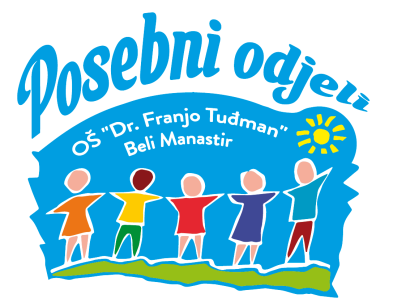 KURIKULUMPOSEBNIH ODJELAŠkolska godina 2023. / 2024.PLAN I PROGRAM RADA POSEBNIH ODJELAza školsku 20223. /2024. godinuPosebni odjeli pri Osnovnoj školi „ Dr. Franjo Tuđman“ Beli Manastir kontinuirano djeluju od 1966. godine. Cjelokupna djelatnost realizira se prema posebnom programu uz individualizirane postupke kojeg čine posebno strukturirani sadržaji nastavnih planova i programa/kurikuluma izrađenih prema mogućnostima i sposobnostima učenika.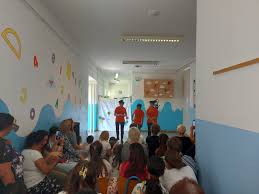 Učionice, u kojima se provodi posebni program uz individualizirane postupke iz svih predmeta, opremljene su suvremenim nastavnim sredstvima i pomagalima potrebnima u radu s učenicima s teškoćama u razvoju (7 učionica) i u školskoj sportskoj dvorani.U školskoj godini 2023./2024. u Posebne odjele upisano je 38 učenika s područja Grada Beli Manastir odnosno s područja cijele Baranje. Polaznici Posebnih odjela su učenici od 1. do 8. razreda kod kojih postoji više vrsta teškoća u psihofizičkom razvoju, od kojih su najizraženije intelektualne teškoće. Raspoređeni su u 5 odjela. U odjele razredne nastave upisano je 10 učenika, dok je u predmetnu nastavu upisano 16 učenika. 6 učenika upisano je u 1. odgojno- obrazovnu skupinu uzrasta 7 – 11 godina a 6 učenika u 3. odgojno-obrazovnu skupinu uzrasta 14 – 17. godina.Tijekom školske godine brojčano stanje učenika Posebnih odjela se mijenja (nemogućnost pravovremenog testiranja učenika, nedostatak stručnjaka edukacijsko-rehabilitacijskog profila osposobljenog za provedbu i utvrđivanje psihofizičkog stanja djeteta, kao i stalne migracije lokalnog stanovništva).Nastava je organizirana isključivo u prijepodnevnoj smjeni, što odgovara potrebama učenika putnika ( 23 putnika). Dvoje učenika/ca putuje u pratnji majki (jedna majka s učenicom u organiziranom prijevozu, a drugu učenicu dovoze osobnim automobilom). Svi učenici – putnici i njihove pratnje putuju posebnim autobusnim prijevozom, prilagođenim njihovim potrebama i trajanju nastave, a troškove prijevoza učenika i pratitelja u cijelosti snosi OBŽ u suradnji s Ministarstvom znanosti i obrazovanja RH. Učenici imaju organiziranu užinu/mliječni obrok u školskoj blagovaonici, sufinanciranu od strane MZO RH.Učenici sa specifičnim teškoćama u svladavanju pojedinih odgojno – obrazovnih predmeta uključeni su u program edukacijsko-rehabilitacijskih postupaka te im je na taj način pružena pomoć u učenju i primjeni znanja i vještina kao i sami edukacijsko-rehabilitacijski postupci.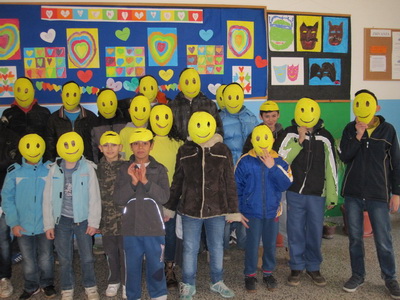 Organizirani su i izborni programi iz vjeronauka (katolički i pravoslavni ) i osnova informatike kao i kineziterapija za učenike kod kojih su uočene lakše motoričke nepravilnosti. Na Posebnim odjelima djeluje i 9 skupina izvannastavnih aktivnosti za sve razrede (Mali likovnjaci, Plesne skupine „Iskre“ i „Krijesnice“, Modelari, Kreativna reciklaža (Kre-rec), Atletika i stolni tenis, Zbor, Mali informatičari, Dramsko-scenska skupina „Dramci“) . Dvije skupine slobodnih aktivnosti ( Mali likovnjaci i Kre-rec) djeluju u sklopu Učeničke zadruge Mravci –znalci.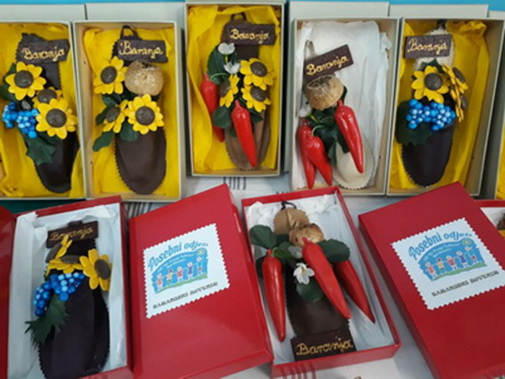 Terenska i izvanučionična nastava održava se u školskom dvorištu i parku te javnim ustanovama (trgovine, tržnica, kolodvor, gradska knjižnica ...) prema kurikularnom planu.          U listopadu Posebni odjeli su domaćini, već tradicionalnog, društveno – sportskog susreta učenika s posebnim potrebama iz COO „ I. Štark“ iz Osijeka. U svibnju naši učenici uzvraćaju posjet navedenoj ustanovi te na taj način utječemo na razvoj svijesti kod djece o potrebi međusobne suradnje i pomoći, poštivanju i uvažavanju različitosti kao i stvaranju novih poznanstava i prijateljstava.Svake godine, zajedno s ostalim učenicima naše škole, sudjelujemo u obilježavanju Dana zahvalnosti za plodove zemlje – Dana kruha. Prikupljajući prehrambene i higijenske potrepštine za socijalnu trgovinu u Belom Manastiru razvijamo empatiju i humanost kod učenika.U prosincu će učenici , s voditeljima izvannastavnih aktivnosti, organizirati prodajnu izložbu svojih radova povodom blagdana sv. Nikole kojeg već tradicionalno dočekujemo prigodnom priredbom i podjelom darova. Sa svojim radovima pridružit ćemo se i Božićnom sajmu u organizaciji naše školske Zadruge „Mravci –znalci“. Sva sredstva prikupljena prodajom namijenjena su sufinanciranju organizacije planiranog cjelodnevnog izleta (ekskurzije) s ciljem upoznavanja našeg zavičaja te za unaprjeđenje daljnjeg rada Posebnih odjela i same Zadruge. Manjim dijelom prikupljenih sredstava sufinanciraju se učenički odlasci na plivanje, terapijsko jahanje, kino te odlasci na sportska natjecanja koja se održavaju tijekom školske godine.Ekskurzija Posebnih odjela planirana je za svibanj 2022. kada ćemo istraživati naš zavičaj.I ove godine planirani su odlasci na županijska i državna natjecanja. Dio učenika s istaknutim sportskim rezultatima boravit će 3 dana u Poreču na Državnom natjecanju za učenike s intelektualnim teškoćama iz područja atletike i stolnog tenisa. Planirane su i kino predstave, odlasci na bazene, posjete raznim ustanovama, objektima i znamenitostima u gradu.Osim što sudjelujemo u svim većim aktivnostima na razini škole ( školski projekti, obilježavanje značajnih datuma, integrirani dani ...) na kraju školske godine učenici sudjeluju i u kulturnom i sportskom nastupu , zajedno s učenicima redovite škole, pri obilježavanju Dana škole.Prema planu Doma zdravlja i Školske medicine, učenici se zdravstveno nadziru i redovito cijepe. Po želji roditelja/udomitelja, učenici se mogu osigurati od eventualnih nezgoda.Povodom Svjetskog dana zdravlja dogovorena je suradnja s liječnicom s ciljem educiranja učenika i roditelja o važnosti čuvanja zdravlja, razvoju higijenskih navika te zaštiti od zaraznih i spolnih bolesti.Učenici sedmog i osmog razreda naših odjela i ove će godine obilaziti uslužne i proizvodne djelatnosti radi stjecanja što boljeg uvida u svoje buduće zanimanje. Kako bismo što bolje informirali učenike i roditelje o mogućnostima srednjoškolskog obrazovanja, posjetit ćemo Obrtničku školu u Osijeku i poslušati prezentaciju o radu škole, provođenju prakse za učenike i potrebnoj dokumentaciji za upis u srednju školu. Za učenike VIII. razreda, u suradnji sa Zavodom za zapošljavanje i Centrom za profesionalnu orijentaciju, provodi se profesionalno usmjeravanje koje učenicima olakšava odluku pri upisu u srednju školu.Plan izradila:Svjetlana Babić, voditeljica posebnih odjela za učenike s teškoćama u razvojuPODRUČJE: IZVANNASTAVNE AKTIVNOSTINAZIV: Plesna skupina „Krijesnice“UČITELJ: Sara IvanovićCILJ: poticati pravilno držanje tijela, razvoj motoričkih sposobnosti i mašte djece pomoću plesnih struktura; razvijati estetsku kulturu pokreta povezivanjem raznolikih struktura gibanja s elementima glazbenog izražavanjaAKTIVNOST: uvježbavanje osmišljenih pokreta uz glazbu i njihovo povezivanje u cjelinu; sudjelovanje u priredbama; izraziti svoju osobnost pokretima i glazbom na kreativan i originalan način NAMJENA: učenicima koji pokazuju interes za plesNOSITELJ: učiteljica Sara Ivanović i učenici PONAČIN OSTVARIVANJA: rad u školi; rad u skupiniVREMENIK: tijekom školske godine, 1 sat tjednoTROŠKOVNIK: materijal za izradu proizvodaVREDNOVANJE: redovito praćenje i bilježenje aktivnosti i napredovanja učenika, fotozapisiNAZIV: Kre-rec ( Kreativna reciklaža )UČITELJ: Svjetlana BabićCILJ: - razvijati kreativnost, estetske i radne navike; razvijati humano, smisleno i kreativno recikliranje nepotrebnih stvari („Sirovina, a ne smeće!“)AKTIVNOST: - prikupljanje otpadnog materijala (plastičnih čepova, rola ubrusa, limenki kave…); prikupljanje i razvrstavanje dijelova starog/potrganog nakita (metal, perle… ); izrada ukrasnih i uporabnih predmeta od otpadnih materijala; izrada ženskog nakit; sudjelovanje na sajmovina u organizaciji PO i škole; prigodna humanitarna prodaja novonastalih predmeta, ukrasa i nakita (prikupljanje novčanih sredstava u svrhu financiranja učeničkih izleta, terenske nastave i proslava)NAMJENA: učenicima viših razreda koji pokazuju zanimanje za ovu izvannastavnu aktivnostNOSITELJ: učiteljica i učenici prema sposobnostima i interesimaNAČIN OSTVARIVANJA: rad u školi, u skupinama i pojedinačnoVREMENIK: Tijekom školske godine, 1 sat tjednoTROŠKOVNIK: materijal za izradu proizvodaVREDNOVANJE: redovito praćenje i bilježenje aktivnosti učenika, fotozapisiNAZIV: ModelariUČITELJ: Josip BlekićCILJ: razvoj funkcionalnih i motoričkih sposobnosti učenika, razvijanje natjecateljskog duha i interesa prema praktičnom raduAKTIVNOST: : - proučavanje uputa, piljenje, brušenje, lijepljenje, crtanje, izračunavanje, osmišljavanje estetsko-funkcionalnih dodataka; sudjelovanje na međuškolskim, županijskim i državnim natjecanjima i druženjimaNAMJENA: učenici koji pokazuju interes i sposobnosti za modelarstvoNOSITELJ: Učenici prema sposobnostima i interesu i učiteljNAČIN OSTVARIVANJA: -rad u školi i izvan nje; rad u skupinama; individualni radVREMENIK: Tijekom školske godine, 1 sat tjednoTROŠKOVNIK: šperploča za izradu i oblikovanje ukrasnih i uporabnih predmetaVREDNOVANJE: : Redovito praćenje i bilježenje aktivnosti učenika, fotozapisiNAZIV: Plesna skupina „Iskre“UČITELJ: Željana Ristić CILJ: kroz plesne strukture kod djece poticati pravilno držanje tijela i razvoj motoričkih sposobnosti; razvijati estetsku kulturu pokreta povezivanjem raznolikih struktura gibanja s elementima glazbenog izražavanjaAKTIVNOST: uvježbavanje osmišljenih pokreta uz glazbu i njihovo povezivanje u cjelinu; sudjelovanje u priredbama; sudjelovanje u plesnim natjecanjima; na kreativan i originalan način kroz pokret i glazbu pokazati različite načine izražavanja i iskazati svoju osobnostNAMJENA: učenicima koji pokazuju interes za plesNOSITELJ: učiteljica Željana Ristić i učenici PONAČIN OSTVARIVANJA: rad u školi i izvan nje; rad u skupiniVREMENIK: Tijekom školske godine, 1 sat tjednoVREDNOVANJE: praćenje i bilježenje aktivnosti, fotografije i snimciNAZIV: Atletika i stolni tenisUČITELJ: Vladimir BukaloCILJ: razvoj funkcionalnih i motoričkih sposobnosti učenika, razvijanje natjecateljskog duha i interesa prema sportu, priprema učenika za Državno prvenstvo učenika s ITAKTIVNOST: - trčanje, skakanje u dalj s mjesta i sa zaletom, stolni tenis, bacanje loptice (200g) u dalj; sudjelovanje na međuškolskim, županijskim i državnim natjecanjima i druženjimaNAMJENA: učenicima koji pokazuju sposobnosti i interes za atletiku i stolni tenisNOSITELJ: Učenici i učiteljNAČIN OSTVARIVANJA:- -rad u školi i izvan nje: rad u skupinama; individualni radVREMENIK: Tijekom školske godine, 2 sata tjednoVREDNOVANJE: Redovito praćenje i bilježenje aktivnosti učenika, foto zapisiNAZIV: Zbor Posebnih odjelaUČITELJ: Ana BabićCILJ: razvoj vokalne tehnike, izražajna interpretacija pjesama, razvijanje osjećaja za ritam, smišljanje i uvježbavanje koreografije za odabrane pjesme, socijalizacija u procesu zajedničkog muziciranja, razvoj glazbenog senzibiliteta i ljubavi prema glazbi.AKTIVNOST: uvježbavanje pjevanja prigodnih pjesama, sudjelovanje u priredbama, na kreativan i originalan način kroz pokret i glazbu pokazati različite načine izražavanja i iskazati svoju osobnostNAMJENA: učenicima koji pokazuju interes za zborNOSITELJ: učiteljica Ana Babić i učenici PONAČIN OSTVARIVANJA: rad u školi i izvan nje; rad u skupiniVREMENIK: Tijekom školske godine, 1 sat tjednoVREDNOVANJE: praćenje i bilježenje aktivnosti, fotografije i snimciNAZIV: Likovna skupina „Mali likovnjaci“UČITELJ: Sanela DropulićCILJ: -razvijati kod učenika želju za likovnim izražavanjem te izražavanjem likovne osjetljivosti te razvijanje spontano imaginarnog mišljenja -u radu s učenicima koristiti pristup misaonih operacija, analize i sinteze te poticati kognitivno mišljenje -razvijati likovno estetske osjećaje kod učenika -uspoređivati svoj likovni ili vizualni rad i radove drugih učenika te opisivati svoj rad i vlastiti doživljaj stvaranja -prepoznavati osobno zadovoljstvo u stvaralačkom procesuAKTIVNOST -razvijanje dječje mašte i kreativnosti kroz likovne radove. -ukrašavanje razreda i školskih panoa učeničkim radovima u prigodnim temama obilježavanja blagdana i praznika, godišnjih doba i sl.NAMJENA: učenicima koji pokazuju interes za zborNOSITELJ: učiteljica Sanela Dropulić i učenici PONAČIN OSTVARIVANJA: rad u školi i izvan nje; rad u skupiniVREMENIK: Tijekom školske godine, 1 sat tjednoVREDNOVANJE: praćenje i bilježenje aktivnosti, fotografije i snimciNAZIV: Mali informatičariUČITELJ: Manuela MijatovićCILJ: stjecanje vještina za uporabu informacijske i komunikacijske tehnologije (digitalna pismenost) kojom se oblikuju, spremaju, pretražuju i prenose različiti multimedijski sadržajiAKTIVNOST: - uporaba računala za pripremu pisanih dokumenata, razumijevanje načina pohranjivanja dokumenata, korištenje primjerenih programskih alata kao potpore u učenju i istraživanju; primjena računala u svakodnevnom životu; razvijanje motorike šake i prstiju te koordinacije pokreta prstiju/šake i pogledaNAMJENA: učenicima 3. odgojno – obrazovne skupine PO koji pokazuju interes i želju za uporabom računalaNOSITELJ: učenici 3. oos PO i učiteljica Manuela MijatovićNAČIN OSTVARIVANJA: u školiVREMENIK: Tijekom školske godine,  1 sat tjednoTROŠKOVNIK: -VREDNOVANJE: Redovito praćenje i bilježenje aktivnosti učenika, fotozapisiNAZIV: Dramsko – scenska skupina „Dramci“UČITELJ: Senka Žigić LeljakCILJ: razvijati vještinu dramske verbalne i neverbalne komunikacije, poticati samopouzdanje i razvoj pozitivne slike o sebi. Razvijati sposobnosti identifikacije i senzibiliteta s drugim osobama. Zadovoljiti potrebu za igrom i zabavom. Upoznati dramsku i kazališnu terminologiju kroz dramske igre, kazališne predstave ili filmske projekcije.AKTIVNOST: dramske igre, vježbe, improvizacija; smišljanje i uvježbavanje tekstova/pjesama/scenskog pokreta i njihovo povezivanje u cjelinu; sudjelovanje u priredbama; predstavljanje posebnih odjela na natjecanjima/smotramaNAMJENA: Izvannastavna aktivnost namijenjena je učenicima koji pokazuju sklonosti prema dramskom izričaju i imaju izražene glumačke sposobnosti kao i onima koji iste žele naučiti i prezentirati ih na školskim priredbama.NOSITELJ: učiteljica Senka Žigić Leljak i učenici PONAČIN OSTVARIVANJA: rad u školi i izvan nje; rad u skupiniVREMENIK: Tijekom školske godine, 1 sat tjednoTROŠKOVNIK: Sredstva potrebna za izradu scenskih rekvizita i drugog potrošnog materijala.VREDNOVANJE: praćenje i bilježenje aktivnosti, fotografije i snimciNAZIV: Korektivne vježbe (kineziterapija)UČITELJ: Vlasta KajtarCILJ: izborom prilagođenih vježbi poticati višestrani psihosomatski razvoj učenika i osnovnu motoriku, korektivnim vježbama djelovati na pravilan razvoj posture tijela i otklanjanje tjelesnih deformitetaAKTIVNOST: motoričko učenje pomoću elementarnih oblika kretanja, korektivna gimnastikaNAMJENA: odabranim učenicima viših razreda PO kod kojih postoji posebna potreba za dodatnim vježbanjem (slabije razvijena motorika, tjelesni invaliditet /ograničenja, tjelesni deformiteti i prekomjerna težina)NOSITELJ: učenici, učiteljicaNAČIN OSTVARIVANJA: rad u školi (individualni, u paru ili skupinama) VREMENIK: tijekom školske godine, 2 sata tjedno (2 skupine učenika)VREDNOVANJE: redovito praćenje i bilježenje aktivnosti i napretka učenikaNAZIV: Korektivne vježbe (kineziterapija)UČITELJ: Ivan Getto (zamjena: Nenad Marković)CILJ: izborom prilagođenih vježbi poticati višestrani psihosomatski razvoj učenika i osnovnu motoriku, korektivnim vježbama djelovati na pravilan razvoj posture tijela i otklanjanje tjelesnih ograničenjaAKTIVNOST: motoričko učenje pomoću elementarnih oblika kretanja, korektivna gimnastikaNAMJENA: odabranim učenicima nižim razredima PO kod kojih postoji posebna potreba za dodatnim vježbanjem (slabije razvijena motorika, tjelesni invaliditet /ograničenja)NOSITELJ: učenici, učiteljNAČIN OSTVARIVANJA: rad u školi (individualni, u paru ili skupinama) VREMENIK: tijekom školske godine, 2 sata tjedno (2 skupine učenika)VREDNOVANJE: redovito praćenje i bilježenje aktivnosti i napretka učenikaPODRUČJE: IZBORNA NASTAVANAZIV: RKT VjeronaukUČITELJ: Danijela Zelić CILJ: U ovoj vjeronaučnoj odgojno-obrazovnoj skupini vjerski odgoj smjera usvajanju najjednostavnijih pojmova, sadržaja i oblika kršćanske vjere i života po vjeri, osobito osnovno razlikovanje svetog i profanog, učvršćivanju dječje povezanosti s Bogom, razlikovanje dobra i zla te usvajanje jednostavnih moralnih normi i navika.Ta vjersko-odgojna zadaća povezana je s raznim slavljima crkvene i građanske godine, a posebno se imaju u vidu Dani kruha i zahvalnosti, Svi Sveti, Došašće, sv. Nikola, Božić, Uskrs, svibanjske pobožnosti i dr. AKTIVNOST: upoznavanje, otkrivanje, istraživanje, čitanje, pisanje, crtanje, bojanje, pjevanje, plesanje, igranje, promatranje, gledanje, slušanje i dr.NAMJENA: učenici 1. odgojno – obrazovne skupine PO katoličke vjeroispovijestiNOSITELJ: Vjeroučiteljica Danijela Zelić i učenici 1. oosNAČIN OSTVARIVANJA: Putem izborne nastave u učionici, školi, i izvan škole, 35 školskih sati godišnje kroz različite oblike i metode rada.VREMENIK: Tijekom školske godine, 1 sat tjednoTROŠKOVNIK: Papir za kopiranje, bilježnice, papir u boji, flomasteri, ljepilo, škarice i dr.VREDNOVANJE: Redovito praćenje i bilježenje aktivnosti učenika, fotozapisiNAZIV: RKT VjeronaukUČITELJ: Danijela Zelić CILJ: U ovoj vjeronaučnoj odgojno-obrazovnoj skupini vjerski odgoj smjera usvajanju najjednostavnijih pojmova, sadržaja i oblika kršćanske vjere i života po vjeri, osobito osnovno razlikovanje svetog i profanog, učvršćivanju dječje povezanosti s Bogom, razlikovanje dobra i zla te usvajanje jednostavnih moralnih normi i navika.Ta vjersko-odgojna zadaća povezana je s raznim slavljima crkvene i građanske godine, a posebno se imaju u vidu Dani kruha i zahvalnosti, Svi Sveti, Došašće, sv. Nikola, Božić, Uskrs, svibanjske pobožnosti i dr. AKTIVNOST: upoznavanje, otkrivanje, istraživanje, čitanje, pisanje, crtanje, bojanje, pjevanje, plesanje, igranje, promatranje, gledanje, slušanje i dr.NAMJENA: učenici 3. odgojno – obrazovne skupine PO katoličke vjeroispovijestiNOSITELJ: Vjeroučiteljica Danijela Zelić i učenici 3. oosNAČIN OSTVARIVANJA: Putem izborne nastave u učionici, školi, i izvan škole, 35 školskih sati godišnje kroz različite oblike i metode rada.VREMENIK: Tijekom školske godine, 1 sat tjednoTROŠKOVNIK: Papir za kopiranje, bilježnice, papir u boji, flomasteri, ljepilo, škarice i dr.VREDNOVANJE: Redovito praćenje i bilježenje aktivnosti učenika, fotozapisiNAZIV: RKT VjeronaukUČITELJ: HELENA IVIČINCILJ: Svrha katoličkoga vjeronauka prema programu drugoga vjeronaučnoga godišta dublji je susret učenika s glavnim činjenicama kršćanske vjere i razvijanje njihove spremnosti za djelovanje u skladu s vjerom. Odgoj u vjeri treba u djeci učvrstiti i produbiti temeljni osjećaj povjerenja u Boga i u njima razviti stav radosna prihvaćanja vjerničkoga života, osobito stoga jer ih Bog, Isusov i naš Otac, ljubi i poziva da budu njegovi prijatelji i njegova dobra djeca.AKTIVNOST: upoznavanje, otkrivanje, istraživanje, čitanje, pisanje, crtanje, bojanje, pjevanje, plesanje, igranje, promatranje, gledanje, slušanje i dr.NAMJENA:  učenicima 1. i 4. razreda PO katoličke vjeroispovijesti NOSITELJ: Učenici nižih razreda PO koju pohađaju katolički vjeronauk i vjeroučiteljicaNAČIN OSTVARIVANJA: Putem izborne nastave u učionici, školi, i izvan škole, 70 školskih sati godišnje kroz različite oblike i metode rada.VREMENIK: Tijekom šk. god., 2 sata tjednoTROŠKOVNIK: Papir za kopiranje, bilježnice, papir u boji, flomasteri, ljepilo, škarice i dr.VREDNOVANJE: Pismeno praćenje i brojčano ocjenjivanje učenika u skladu s rezultatima, ciljevima, zadaćama i sadržajima.NAZIV: RKT VjeronaukUČITELJ: HELENA IVIČINCILJ: Svrha katoličkoga vjeronauka prema programu četvrtoga vjeronaučnoga godišta usvajanje je temeljnih vjeronaučnih znanja i vjerničkih životnih stavova po kojima učenici kao kršćani, osobno i u zajednici, žive svoje zrelo djetinjstvo. Vjeronaučna znanja i vjernički stavovi ostvaruju se u otkrivanju i upoznavanju Boga svega stvorenoga, koji poziva čovjeka na suradnju i daljnje stvaranje i oblikovanje stvorenoga svijeta. U temelju stoji Božji poziv čovjeku, učenicima, da prepoznaju njegove tragove u svijetu, upoznaju njegovu poruku, koja ima svoj vrhunac u Isusu Kristu, i da u skladu s Kristovim naukom vjerno žive svakodnevni život.AKTIVNOST: upoznavanje, otkrivanje, istraživanje, čitanje, pisanje, crtanje, bojanje, pjevanje, plesanje, igranje, promatranje, gledanje, slušanje i dr.NAMJENA: učenicima 5. razreda PO katoličke vjeroispovijestiNOSITELJ: Učenici viših razreda PO koju pohađaju katolički vjeronauk i vjeroučiteljicaNAČIN OSTVARIVANJA: Putem izborne nastave u učionici, školi, i izvan škole, 35 školskih sati godišnje kroz različite oblike i metode rada.VREMENIK: Tijekom školske godine , 1 sat tjednoTROŠKOVNIK: Papir za kopiranje, bilježnice, papir u boji, flomasteri, ljepilo, škarice i dr.VREDNOVANJE: Pismeno praćenje i brojčano ocjenjivanje učenika u skladu s rezultatima, ciljevima, zadaćama i sadržajima.NAZIV: RKT VjeronaukUČITELJ: HELENA IVIČINCILJ: Svrha katoličkoga vjeronauka prema programu četvrtoga vjeronaučnoga godišta usvajanje je temeljnih vjeronaučnih znanja i vjerničkih životnih stavova po kojima učenici kao kršćani, osobno i u zajednici, žive svoje zrelo djetinjstvo. Vjeronaučna znanja i vjernički stavovi ostvaruju se u otkrivanju i upoznavanju Boga svega stvorenoga, koji poziva čovjeka na suradnju i daljnje stvaranje i oblikovanje stvorenoga svijeta. U temelju stoji Božji poziv čovjeku, učenicima, da prepoznaju njegove tragove u svijetu, upoznaju njegovu poruku, koja ima svoj vrhunac u Isusu Kristu, i da u skladu s Kristovim naukom vjerno žive svakodnevni život.AKTIVNOST: upoznavanje, otkrivanje, istraživanje, čitanje, pisanje, crtanje, bojanje, pjevanje, plesanje, igranje, promatranje, gledanje, slušanje i dr.NAMJENA: učenicima 6. razreda PO katoličke vjeroispovijestiNOSITELJ: Učenici viših razreda PO koju pohađaju katolički vjeronauk i vjeroučiteljicaNAČIN OSTVARIVANJA: Putem izborne nastave u učionici, školi, i izvan škole, 35 školskih sati godišnje kroz različite oblike i metode rada.VREMENIK: Tijekom školske godine, 1 sat tjednoTROŠKOVNIK: Papir za kopiranje, bilježnice, papir u boji, flomasteri, ljepilo, škarice i dr.VREDNOVANJE: Pismeno praćenje i brojčano ocjenjivanje učenika u skladu s rezultatima, ciljevima, zadaćama i sadržajima.NAZIV: RKT VjeronaukUČITELJ: HELENA IVIČINCILJ: Svrha katoličkoga vjeronauka prema programu šestoga vjeronaučnoga godišta jest da učenici na kraju svojega djetinjstva upoznaju kršćansku vjeru i osvjedoče se u njezinu snagu u prošlosti i u sadašnjosti, da se vjeri otvore i po njoj žive. Život po vjeri i kršćanskim vrijednostima posebno je povezan s iskustvom slobode koje učenicima pomaže da sami iziđu u slobodu iz situacija neprihvatljivoga, tijesnoga i grešnoga. Istinska sloboda, povezana s istinom, s pravdom, s mirom i s ljubavlju, objedinjuje cjelokupni program šestoga vjeronaučnoga godišta. U njemu se Bog u povijesti očituje kao Osloboditelj čovjeka. Bog je onaj koji u Starome zavjetu spašava i oslobađa svoj narod. U Novome zavjetu Isus Krist poziva sve ljude na izlazak iz ropstva zla, grijeha i smrti, i ulazak u oslobođeni i otkupljeni novi Božji narod.AKTIVNOST: upoznavanje, otkrivanje, istraživanje, čitanje, pisanje, crtanje, bojanje, pjevanje, plesanje, igranje, promatranje, gledanje, slušanje i dr.NAMJENA: učenicima 7. razreda PO katoličke vjeroispovijestiNOSITELJ: Učenici viših razreda PO koju pohađaju katolički vjeronauk i vjeroučiteljicaNAČIN OSTVARIVANJA: Putem izborne nastave u učionici, školi, i izvan škole, 35 školskih sati godišnje kroz različite oblike i metode rada.VREMENIK: Tijekom školske godine, 1 sat tjednoTROŠKOVNIK: Papir za kopiranje, bilježnice, papir u boji, flomasteri, ljepilo, škarice i dr.VREDNOVANJE: Pismeno praćenje i brojčano ocjenjivanje učenika u skladu s rezultatima, ciljevima, zadaćama i sadržajima.NAZIV: RKT VjeronaukUČITELJ: HELENA IVIČINCILJ: Svrha katoličkoga vjeronauka prema programu šestoga vjeronaučnoga godišta jest da učenici na kraju svojega djetinjstva upoznaju kršćansku vjeru i osvjedoče se u njezinu snagu u prošlosti i u sadašnjosti, da se vjeri otvore i po njoj žive. Život po vjeri i kršćanskim vrijednostima posebno je povezan s iskustvom slobode koje učenicima pomaže da sami iziđu u slobodu iz situacija neprihvatljivoga, tijesnoga i grešnoga. Istinska sloboda, povezana s istinom, s pravdom, s mirom i s ljubavlju, objedinjuje cjelokupni program šestoga vjeronaučnoga godišta. U njemu se Bog u povijesti očituje kao Osloboditelj čovjeka. Bog je onaj koji u Starome zavjetu spašava i oslobađa svoj narod. U Novome zavjetu Isus Krist poziva sve AKTIVNOST: upoznavanje, otkrivanje, istraživanje, čitanje, pisanje, crtanje, bojanje, pjevanje, plesanje, igranje, promatranje, gledanje, slušanje i dr.NAMJENA: učenicima 8. razreda PO katoličke vjeroispovijestiNOSITELJ: Učenici viših razreda PO koju pohađaju katolički vjeronauk i vjeroučiteljicaNAČIN OSTVARIVANJA: Putem izborne nastave u učionici, školi, i izvan škole, 35 školskih sati godišnje kroz različite oblike i metode rada.VREMENIK: Tijekom školske godine, 1 sat tjednoTROŠKOVNIK: Papir za kopiranje, bilježnice, papir u boji, flomasteri, ljepilo, škarice i dr.VREDNOVANJE: Pismeno praćenje i brojčano ocjenjivanje učenika u skladu s rezultatima, ciljevima, zadaćama i sadržajima.NAZIV: Informatika 5. rUČITELJ: Manuela MijatovićCILJ: stjecanje vještina za uporabu informacijske i komunikacijske tehnologije (digitalna pismenost) kojom se oblikuju, spremaju, pretražuju i prenose različiti multimedijski sadržajiAKTIVNOST: - uporaba računala za pripremu pisanih dokumenata, razumijevanje načina pohranjivanja dokumenata, korištenje primjerenih programskih alata kao potpore u učenju i istraživanju;  primjena računala u svakodnevnom životu; razvijanje motorike šake i prstiju te koordinacije pokreta prstiju/šake i pogledaNAMJENA: učenicima 5. razreda PO koji pokazuju interes i želju za uporabom računalaNOSITELJ: učenici 5. razreda PO i učiteljicaNAČIN OSTVARIVANJA: u školiVREMENIK: Tijekom školske godine,  1 sat tjednoTROŠKOVNIK: -VREDNOVANJE: Redovito praćenje i bilježenje aktivnosti učenika, fotozapisiNAZIV: Informatika 6. rUČITELJ: Manuela MIjatovićCILJ: stjecanje vještina za uporabu informacijske i komunikacijske tehnologije (digitalna pismenost) kojom se oblikuju, spremaju, pretražuju i prenose različiti multimedijski sadržajiAKTIVNOST: - uporaba računala za pripremu pisanih dokumenata, razumijevanje načina pohranjivanja dokumenata, korištenje primjerenih programskih alata kao potpore u učenju i istraživanju; primjena računala u svakodnevnom životu; razvijanje motorike šake i prstiju te koordinacije pokreta prstiju/šake i pogledaNAMJENA: učenicima 6. razreda PO koji pokazuju interes i želju za uporabom računalaNOSITELJ: učenici 6. razreda PO i učiteljicaNAČIN OSTVARIVANJA: u školiVREMENIK: Tijekom školske godine,  1 sat tjednoTROŠKOVNIK: -VREDNOVANJE: Redovito praćenje i bilježenje aktivnosti učenika, fotozapisiNAZIV: Informatika 7. rUČITELJ: Manuela MIjatovićCILJ: stjecanje vještina za uporabu informacijske i komunikacijske tehnologije (digitalna pismenost) kojom se oblikuju, spremaju, pretražuju i prenose različiti multimedijski sadržajiAKTIVNOST: - uporaba računala za pripremu pisanih dokumenata, razumijevanje načina pohranjivanja dokumenata, korištenje primjerenih programskih alata kao potpore u učenju i istraživanju- primjena računala u svakodnevnom životu- razvijanje motorike šake i prstiju te koordinacije pokreta prstiju/šake i pogledaNAMJENA: učenicima 7. razreda PO koji pokazuju interes i želju za uporabom računalaNOSITELJ: učenici 7. razreda PO i učiteljicaNAČIN OSTVARIVANJA: u školiVREMENIK: Tijekom školske godine,  1 sat tjednoTROŠKOVNIK: -VREDNOVANJE: Redovito praćenje i bilježenje aktivnosti učenika, fotozapisNAZIV: Informatika 8. rUČITELJ: Manuela MijatovićCILJ: stjecanje vještina za uporabu informacijske i komunikacijske tehnologije (digitalna pismenost) kojom se oblikuju, spremaju, pretražuju i prenose različiti multimedijski sadržajiAKTIVNOST: - uporaba računala za pripremu pisanih dokumenata, razumijevanje načina pohranjivanja dokumenata, korištenje primjerenih programskih alata kao potpore u učenju i istraživanju- primjena računala u svakodnevnom životu- razvijanje motorike šake i prstiju te koordinacije pokreta prstiju/šake i pogledaNAMJENA: učenicima 8. razreda PO koji pokazuju interes i želju za uporabom računalaNOSITELJ: učenici 8. razreda PO i učiteljicaNAČIN OSTVARIVANJA: u školiVREMENIK: Tijekom školske godine,  1 sat tjednoTROŠKOVNIK: -VREDNOVANJE: Redovito praćenje i bilježenje aktivnosti učenika, fotozapisiPODRUČJE: DOPUNSKA NASTAVA( POSEBNI EDUKACIJSKO – REHABILITACIJSKI POSTUPCI – PERP)PODRUČJE: ZNAČAJNI DANINAZIV: Dani kruha i zahvalnosti za plodove zemljeUČITELJ: Helena Ivičin CILJ: •	upoznati djecu i učenike s nastajanjem kruha (od zrna do kruha)•	približiti im blagovanje kruha i hrvatske narodne običaje•	ukazati na važnost zdrave prehrane i prednosti ekološke poljoprivrede•	razvijati socijalnu osjetljivost za one koji su u oskudici•	razvijati zahvalnost Bogu i ljudima za ono što imamoAKTIVNOST: razgovor, promatranje, crtanje, bojanje, pisanje, čitanje i dr.NAMJENA: svim učenicima PO katoličke vjeroispovijestiNOSITELJI: svi učenici PO koji pohađaju katolički vjeronauk i vjeroučiteljicaNAČIN OSTVARIVANJA: U sklopu školskog obilježavanja Dana kruha i zahvalnosti za plodove zemlje na satu vjeronaukaVREMENIK: listopad TROŠKOVNIK: papir, bojice, škare, ljepiloVREDNOVANJE: Pismeno praćenje i brojčano ocjenjivanje učenika u skladu s rezultatima, ciljevima, zadaćama i sadržajima.NAZIV: Maskenbal (nenastavni dan)UČITELJ: Senka Žigić LeljakCILJ: : - shvatiti značenje maskenbala;  kostimirani/ maskirani sudjelovati u obilježavanju fašnika; druženje kroz igru, ples i reviju maski; povezivanje nastavnih sadržaja u cjelinu odnosno objedinjavanje tema u zajednički događajAKTIVNOST: Izrada maski, likovne i kreativne aktivnosti, ples pod maskama, revija maskiNAMJENA: učenicima od 1. do 8. razreda i odgojno – obrazovnoj skupiniNOSITELJ: učitelji i učenici P.O. (razredna, predmetna i odg.-obrazovna .skupina)NAČIN OSTVARIVANJA: rad u školi i izvan škole;  međurazredna suradnja OŠ, PO i lokalne zajedniceVREMENIK: jedan od karnevalskih danaTROŠKOVNIK: krofne i napitak za učenike, pokloni/nagrade za najbolje maske VREDNOVANJE: fotografije i snimciNAZIV: Dan Posebnih odjelaUČITELJ: Svjetlana Babić, Vladimir Bukalo, učitelji koji predaju HJCILJ:  - svečano obilježavanje Dana osnutka Posebnih odjela; proširivanje znanja i iskustva iz medijske kulture, razvijati svijest o potrebi međusobne pomoći i suradnje, tolerancije i poštivanja različitostiAKTIVNOST: - organizacija priredbe (pjevanje, plesanje, recitiranje, dramski izričaj); štafetne igre (trčanje, skakanje, puzanje, provlačenje…); mali nogomet/stolni tenis ili neka druga sportsko-natjecateljska aktivnostNAMJENA: učenicima i učiteljima redovite nastave naše škole, roditeljima i svim ostalim uzvanicimaNOSITELJ: učitelji i učenici koji sudjeluju u organizacijiNAČIN OSTVARIVANJA: u školi – međurazredna suradnja, suradnja sa skupinama izvannastavnim aktivnostimaVREMENIK: listopadTROŠKOVNIK: užina i napitak za učenike i gostujuće škole, nagrade za osvojena mjesta u natjecateljskim aktivnostimaVREDNOVANJE: samovrednovanjePODRUČJE: EKSKURZIJE I IZLETINAZIV: Izlet učenika Posebnih odjelaUČITELJ: Željana Ristić CILJ: - proširivanje znanja o svom zavičajnom području; povezivanje nastavnih sadržaja u cjelinu; stjecanje znanja kroz nastavne sadržaje na zabavan i edukativan način; upoznati životinjski, biljni te vodeni svijet zavičaja/park prirode; upoznati učenike s kulturnom baštinom AKTIVNOST: posjet Parku prirode Kopački rit i Prezentacijsko-edukacijskom centru Tikveš/Kompleks dvoraca TikvešNAMJENA: učenicima od 1. do 8. razreda PO i odgojno-obrazovnim skupinamaNOSITELJ: učitelji i učenici PONAČIN OSTVARIVANJA:- rad izvan škole; međurazredna suradnja razredne i predmetne nastave PO te odgojno-obrazovnih skupinaVREMENIK: svibanj/lipanjTROŠKOVNIK: cca 20 eura po učenikuVREDNOVANJE: fotozapis, praktični zadaci, likovni i literarni radovi učenikaPODRUČJE: TERENSKA NASTAVAPODRUČJE: Terenska nastava – Upoznavanje škole i uže okolineNAZIV: Pozdrav proljeću – proljetna šetnjaUČITELJICA: Ana BabićCILJ: učenje kroz igru i ugodno druženje, učenje u prirodi doživljajem i promatranjem, spoznati važnost zdravog načina života (zdrava hrana i kretanje), njegovati i razvijati ekološku svijest o očuvanju i zaštiti okoliša, spoznati važnost održavanja čistoće prostora, predmeta i okoliša, povezivanje nastavnih sadržaja u cjelinu odnosno objedinjavanje tema u zajednički događajAKTIVNOST: šetnja u školskom dvorištu i izvan njega, uočavanje promjena u prirodi (biljni i životinjski svijet), odlazak u obližnji park, igra u parkuNAMJENA: učenicima odgojno-obrazovne skupine PONOSITELJI: učenici odgojno-obrazovne skupine i učiteljica Ana BabićNAČIN OSTVARIVANJA: izvan škole – proljetna šetnja u bližoj školskoj okoliniVREMENIK: početak proljeća (2 sata)TROŠKOVNIK: -VREDNOVANJE: praktični zadaci, promatranje, razgovor, likovni radovi učenikaPODRUČJE: Terenska nastava – Upoznavanje škole i uže okolineNAZIV: Pozdrav jeseni – jesenska šetnjaUČITELJICA: Ana BabićCILJ: učenje kroz igru i ugodno druženje, učenje u prirodi doživljajem i promatranjem, spoznati važnost zdravog načina života (zdrava hrana i kretanje), njegovati i razvijati ekološku svijest o očuvanju i zaštiti okoliša, spoznati važnost održavanja čistoće prostora, predmeta i okoliša, povezivanje nastavnih sadržaja u cjelinu odnosno objedinjavanje tema u zajednički događajAKTIVNOST: šetnja u školskom dvorištu i izvan njega, uočavanje promjena u prirodi (biljni i životinjski svijet), odlazak u obližnji park, igra u parkuNAMJENA: učenicima odgojno-obrazovne skupine PONOSITELJI: učenici odgojno-obrazovne skupine i učiteljica Ana BabićNAČIN OSTVARIVANJA: izvan škole – jesenska šetnja u bližoj školskoj okoliniVREMENIK: početak jeseni (2 sata)TROŠKOVNIK: -VREDNOVANJE: praktični zadaci, promatranje, razgovor, likovni radovi učenikaPODRUČJE: Škola u prirodiNAZIV: Orahovica-Škola u prirodiUČITELJ: Sanela DropulićCILJ: - upoznati brežuljkasti zavičaj; upoznati grad Orahovicu; naučiti plivati; povezivanje nastavnih sadržaja u cjelinu; razvijanje sposobnosti razlikovanja bitnoga od nebitnoga; uočavanjem odnosa u prirodi učenici stječu osnovne spoznaje o samoj prirodi, odnosu čovjeka prema prirodi, važnosti suživota čovjeka i prirode; humani odnos prema prirodi i razvoj ekološke svijestiAKTIVNOST: šetnja gradom, jahanje konja, plivanje u bazenu, obilazak muzeja grada Orahovice,promatranje,opažanje,uspoređivanje,razvrstavanje,mjerenje,opisivanje, prikupljanje podataka,  zapisivanje podataka, obrazlaganje uzroka i posljedicaNAMJENA: učenicima 3. i 4. razreda PONOSITELJ: Učiteljica Sanela Dropulić i učenici 3. i 4. razredaNAČIN OSTVARIVANJA: - izvan škole, vožnja autobusom do grada OrahoviceVREMENIK: svibanj 2024.TROŠKOVNIK: cca 1200,00 kn po učeniku (ukoliko nije korisnik CZSS)VREDNOVANJE: fotozapis, praktični zadaci, promatranje, razgovor, likovni i literarni radovi učenikaNAZIV: Veliki Baranjci za male Baranjce – upoznajmo „Kuću Baranjskog kulena“UČITELJICA: Senka Žigić LeljakCILJ: obilazak pogona za preradu mesa i zgrade za prezentaciju u „Kući Baranjskog kulena“, stjecanje znanja o izradi baranjskog kulena, upoznavanje tradicije proizvodnje baranjskog kulena kao prepoznatljivog proizvoda svoga zavičaja, stjecanje spoznaje o vrijednosti domaćih proizvoda (domaće hrane), upoznavanje tradicionalnog baranjskog kulena putem vizualne prezentacije i degustacije           AKTIVNOST: vožnja gradskim prijevozom do „Kuće Baranjskog kulena“ u Branjinom Vrhu, upoznavanje načina pripreme kulena i proizvoda OPG-a Stanković, degustacija autohtonog baranjskog kulena, povratak gradskim prijevozomNAMJENA : učenicima posebnih odjela NOSITELJI: učenici i učitelji posebnih odjela, OPG Stanković Beli ManastirNAČIN OSTVARIVANJA: posjet „Kući baranjskog kulena“VREMENIK:  tijekom školske godine 2023./2024., (rujan, listopad)TROŠKOVNIK: ------------------VREDNOVANJE: praćenje i vrjednovanje aktivnosti učenika, rješavanje nastavnih listićaNAZIV: Bowling P.G.D.I. UČITELJ: Vladimir Bukalo i Željana RistićCILJ: upoznavanje s bowlingom kao sportom, učenje pravila igre, socijalizacija, međusobna suradnja učenika- razvijanje motoričkih sposobnosti kao što su: koordinacija, preciznost, snaga i brzinaAKTIVNOST: organizirano kuglanje pod kontrolom instruktoraNAMJENA: učenicima koji pokazuju interes i kod kojih postoji mogućnost prilagodbe na specifične uvjete kuglanja bez većih opasnosti od ozljeđivanjaNOSITELJ: učenici i učitelji PONAČIN OSTVARIVANJA: -rad izvan škole-u suradnji s Udrugom P.G.D.I. dogovoriti termin koji svima odgovara i koristiti gradski prijevoz do Šećerane i u povratkuVREMENIK: jedan posjet tijekom školske godineTROŠKOVNIK: --VREDNOVANJE: praćenje i bilježenje aktivnosti učenika, fotozapisi i videozapisiPODRUČJE: Terenska nastava - Tehnička kultura (obilazak uslužnih i proizvodnih objekata)NAZIV: Profesionalno usmjeravanje - Upoznavanje sa zanimanjem pomoćni pekarUČITELJ: Senka Žigić Leljak i Josip BlekićCILJ: :-upoznati učenike koja su im znanja i vještine potrebne za obavljanje zanimanja pomoćni pekar; upoznati tehnološki i radni proces, higijenu rada i zaštitu na radu; razvijati pozitivan odnos prema radu i proizvodnji; upoznavanjem radnog mjesta i radnog procesa, pomoći učenicima u odabiru budućeg zanimanjaAKTIVNOST: -praćenje rada djelatnika, slušanje, razgovor, praktične aktivnostiNAMJENA: učenicima 7. i 8. razreda NOSITELJ: : -učitelji Senka Žigić Leljak i Josip Blekić, učenici VII. i VIII r. PONAČIN OSTVARIVANJA: - izvan školeVREMENIK: jedan posjet tijekom školske godineVREDNOVANJE: -praćenje i vrjednovanje aktivnosti učenika, rješavanje nastavnih listićaPODRUČJE: Terenska nastava - Tehnička kultura (obilazak uslužnih i proizvodnih objekata)NAZIV: Profesionalno usmjeravanje - upoznavanje sa zanimanjem pomoćni cvjećarUČITELJ : Senka Žigić Leljak i Josip BlekićCILJ: -upoznati učenike koja su im znanja i vještine potrebne za obavljanje zanimanja pomoćni cvjećar; upoznati tehnološki i radni proces; razvijati pozitivan odnos prema radu; upoznavanjem radnog mjesta, pomoći učenicima u odabiru budućeg zanimanjaAKTIVNOST: -praćenje rada djelatnika, slušanje, razgovor, praktične aktivnostiNAMJENA: učenicima 7. i 8. razreda NOSITELJ: - Senka Žigić Leljak i Josip Blekić i učenici VII. i VIII. r. PONAČIN OSTVARIVANJA: - izvan školeVREMENIK: jedan posjet tijekom školske godineVREDNOVANJE: -praćenje i vrjednovanje aktivnosti učenika, rješavanje nastavnih listićaNAZIV: Pozdrav jeseni – jesenja šetnjaUČITELJICE: Sanela Dropulić, Sara Ivanović, Manuela MijatovićCILJ: - učenje kroz igru i ugodno druženje, učenje u prirodi doživljajem i promatranjem, spoznati važnost zdravog načina života ( zdrava hrana i kretanje), njegovati i razvijati ekološku svijest o očuvanju i zaštiti okoliša, naučiti cijeniti rad ljudi, spoznati važnost održavanja čistoće prostora, predmeta i okoliša, povezivanje nastavnih sadržaja u cjelinu odnosno objedinjavanje tema u zajednički događaj, razvijanje sposobnosti razlikovanja bitnoga od nebitnogaAKTIVNOST: šetnja gradom, uočavanje promjena u prirodi, posjet tržnici, prikupljanje jesenskih plodova, igra u parkuNAMJENA: učenicima razredne nastave posebnih odjelaNOSITELJI: učenici razredne nastave posebnih odjela i učiteljice NAČIN OSTVARIVANJA: - izvan škole – jesenja šetnja gradom- međurazredna suradnja razredne nastave POVREMENIK: početak jeseni ( 2 sata)VREDNOVANJE: praktični zadaci, promatranje, razgovor, likovni i literarni radovi učenikaNAZIV: Pozdrav proljeću – proljetna šetnjaUČITELJ: Sanela Dropulić, Sara Ivanović, Manuela MijatovićCILJ: - učenje kroz igru i ugodno druženje, učenje u prirodi doživljajem i promatranjem, spoznati važnost zdravog načina života ( zdrava hrana i kretanje), njegovati i razvijati ekološku svijest o očuvanju i zaštiti okoliša, naučiti cijeniti rad ljudi, spoznati važnost održavanja čistoće prostora, predmeta i okoliša, povezivanje nastavnih sadržaja u cjelinu odnosno objedinjavanje tema u zajednički događaj, razvijanje sposobnosti razlikovanja bitnoga od nebitnogaAKTIVNOST: šetnja gradom, uočavanje promjena u prirodi, posjet tržnici, igra u parkuNAMJENA: učenicima razredne nastave posebnih odjelaNOSITELJ: učenici razredne nastave posebnih odjela i učiteljice NAČIN OSTVARIVANJA: - izvan škole – proljetna šetnja gradom -međurazredna suradnja razredne nastave POVREMENIK: početak proljeća ( 2 sata)VREDNOVANJE: praktični zadaci, promatranje, razgovor, likovni i literarni radovi učenikaNAZIV: Bazeni Osijek - PlivanjeUČITELJ: Vladimir Bukalo i Josip BlekićCILJ: razvoj funkcionalnih i motoričkih sposobnosti učenika, razvijanje natjecateljskog duha i interesa prema plivanjuAKTIVNOST: - učenje osnovnih pravila ponašanja u vodi, upoznavanje sa opremom za plivanje, svladavanje osnovnih plivačkih pokreta, plutanje na vodi, vodeni sportovi, različite tehnike plivanjaNAMJENA: učenici koji pokazuju interes i sposobnosti za plivanjeNOSITELJ: Učenici prema sposobnostima i interesu i učiteljiNAČIN OSTVARIVANJA: -posjet gradskim bazenima u OsijekuVREMENIK: rujanTROŠKOVNIK: troškovi prijevoza učenika i ulaznice za bazeneVREDNOVANJE: Redovito praćenje i bilježenje aktivnosti učenika, fotozapisiPODRUČJE: IZVANUČIONIČNA NASTAVANAZIV: Sveti Martin, biskup – zaštitnik našeg grada i siromašnihUČITELJI: Helena Ivičin i Danijela ZelićCILJ: Upoznati lik i djelo sv. Martina kao zaštitnika siromašnih i grada Belog ManastiraAKTIVNOST: razgovor, promatranje, slušanje, šetnja, igra, crtanje, bojanje i dr.NAMJENA: svim učenicima PO katoličke vjeroispovijestiNOSITELJI: svi učenici PO koji pohađaju katolički vjeronauk i vjeroučiteljiceNAČIN OSTVARIVANJA: šetnja do župne crkve, rad u školi, šetnja do Trga sv. Martina kod Mađarske kuće (u blizini škole)VREMENIK: 4  sata u studenom TROŠKOVNIK: Papir, bojice, škare, ljepilo i dr.VREDNOVANJE: Pismeno praćenje i brojčano ocjenjivanje učenika u skladu s rezultatima, ciljevima, zadaćama i sadržajima.PODRUČJE: KULTURNO – UMJETNIČKE AKTIVNOSTINAZIV: Priredba - Sv. NikolaUČITELJ: Ana BabićCILJ: svečano obilježavanje Sv. Nikole kao dio tradicije Posebnih odjela, obilježavanje Međunarodnog dana osoba s posebnim potrebama (3.12.), promicanje svijesti o potrebi međusobne pomoći i suradnje, tolerancije i poštivanja različitosti, razvijati svijest o značenju darovitosti kod učenika, njegovanje dramskog izraza, glazbenih, plesnih i scenskih aktivnosti, razvijanje temeljnih znanja i pozitivnih stajališta prema umjetničkom stvaralaštvu, stvarati ugodno emocionalno i socijalno ozračje uvažavajući i prihvaćajući razlike među učenicima- proširivanje znanja i iskustva iz medijske kulture, razvijati svijest o potrebi međusobne pomoći i suradnje, tolerancije i poštivanja različitostiAKTIVNOST: organizacija priredbe, pjevanje, plesanje, recitiranje, dramski izričaji, darivanje i mala gozbaNAMJENA : učenicima i učiteljima redovite nastave naše škole i svim ostalim uzvanicimaNOSITELJI: učitelji i učenici Posebnih odjela (razredna, predmetna i odgojno-obrazovne skupine)NAČIN OSTVARIVANJA: u školi - međurazredna suradnja, suradnja sa skupinama izvannastavnih aktivnostiVREMENIK:  prosinac TROŠKOVNIK: darovi za učenike PO (donacije)VREDNOVANJE: samovrednovanjeNAZIV: Medijska kultura - Kazališni festival/Mikro-kinoUČITELJ: Senka Žigić-Leljak CILJ: potaknuti zanimanje i kritičnost za dramsko-scensku i filmsku umjetnost gledanjem kazališne predstave/kino projekcijeAKTIVNOST: aktivnom pažnjom pratiti filmsko stvaralaštvo  -prepoznati osnovne značajke umjetničkog izraza,estetske i etičke vrijednosti u kazališnim i filmskim ostvarenjima -sukladno dobi znati opisati svoj doživljaj dramskog ili filmskog ostvarenja te znati analizirati isto na satu medijske kultureNAMJENA: učenicima PONOSITELJ: Učitelji i učenici PO NAČIN OSTVARIVANJA: izvan škole – posjet kinodvorani Centra za kulturu Belog Manastira/ mikro-kinu Foto-kino kluba ”Baranja-film”VREMENIK: tijekom školske godine – 1 odlazakTROŠKOVNIK: ulaznice (iako su projekcije najčešće besplatna)VREDNOVANJE: -kritički osvrt na film/predstavu na satu medijske kulture ili izvannastavne aktivnosti, ponašanje i ophođenje učenika za vrijeme trajanje projekcije/predstave u kulturnoj ustanoviNAZIV: Priredba - Ispraćaj osmašaUČITELJ: Senka Žigić Leljak, Sanela Dropulić, Ana BabićCILJ: obilježavanje završetka nastavne godine i svečani ispraćaj učenika osmog razreda; stvarati ugodno emocionalno i socijalno ozračje uvažavajući i prihvaćajući razlike među učenicima; proširivanje znanja i iskustva iz medijske kulture, razvijati svijest o potrebi međusobne pomoći i suradnje, tolerancije i poštivanja različitostiAKTIVNOST: organizacija priredbe, pjevanje, ples, recitiranje, dramski izričaj, darivanje i mala gozbaNAMJENA: učenicima i učiteljima redovite nastave naše škole i svim ostalim uzvanicimaNOSITELJ:  voditelji INA- zbora, dramske, plesa i svi učenici PONAČIN OSTVARIVANJA: u školi - međurazredna suradnja, suradnja sa skupinama izvannastavnih aktivnostiVREMENIK: lipanjTROŠKOVNIK: torta i napitci za učenike, pribor za posluživanje torte, majice za osmaše, fotografije učenikaVREDNOVANJE: samovrednovanjeNAZIV: Školska knjižnicaUČITELJICE: Željana Ristić, Ana BabićCILJ: upoznati zanimanje knjižničara, spoznati svrhu knjižnice i način posudbe knjiga, razvijanje navike čitanja, proširivanje znanja i iskustava iz medijske kultureAKTIVNOST: obrada lektirnog djela u dogovoru sa školskom knjižničarkom, kreativan pristup nastavi lektire, rad na nastavnim listićima, kviz, videozapisiNAMJENA: učenicima od 5. do 8. razreda PO NOSITELJI: učenici i učiteljice HJ, školska knjižničarkaNAČIN OSTVARIVANJA: - u školskoj knjižniciVREMENIK: jedan posjet tijekom školske godine VREDNOVANJE: fotografije, videozapisi, likovni i literarni radoviNAZIV: Školska knjižnicaUČITELJICE: Sanela Dropulić i Sara IvanovićCILJ: spoznati što je knjižnica i tko je knjižničar, spoznati svrhu knjižnice i način posudbe knjiga, razvijanje ljubavi prema knjigama, razvijanje navike čitanja knjiga, proširivanje znanja i iskustva iz medijske kultureAKTIVNOST: listanje i čitanje slikovnica, prvi posjet knjižnici povodom mjeseca knjige, učlanjenje u knjižnicu, izrada slikovnice/stripa, rješavanje nastavnih listićaNAMJENA: učenicima razredne nastave posebnih odjela NOSITELJI: učenici razredne nastave posebnih odjela i učiteljice NAČIN OSTVARIVANJA: - izvan škole - šetnja gradom do gradske knjižnice, u gradskoj knjižniciVREMENIK: tijekom školske godine u mjesecu knjige (listopad-studeni)VREDNOVANJE: fotografije, videozapisi, likovni i literarni radoviNAZIV: Kino – Cinestar, OsijekUČITELJ: Josip Blekić, učitelji koji predaju HJCILJ: upoznati okolicu svog mjesta i glavni grad županije, susret učenika s kulturnom okolinom, poticanje intelektualnih čuvstava, spoznati elemente filma, proširivanje znanja i iskustva iz medijske kulture AKTIVNOST: aktivno gledanje kino projekcije, prepričavanje sadržaja filma, iznošenje osobnih doživljaja i stavova o filmu, crtanje glavnih likovaNAMJENA: učenicima PONOSITELJ: Učitelji i učenici PO V. - VIII. rNAČIN OSTVARIVANJA: izvan škole – Cinestar Portanova, OsijekVREMENIK: tijekom školske godine – 1 odlazakTROŠKOVNIK: organizacija prijevoza učenika i ulazniceVREDNOVANJE: usmena provjera na temelju prepričavanja i iznošenja osobnih doživljaja i stavovaNAZIV: Kino – Cinestar, OsijekUČITELJ: Josip Blekić, učitelji koji predaju HJCILJ: upoznati okolicu svog mjesta i glavni grad županije, susret učenika s kulturnom okolinom, poticanje intelektualnih čuvstava, spoznati elemente filma; proširivanje znanja i iskustva iz medijske kulture AKTIVNOST: aktivno gledanje kino projekcije, prepričavanje sadržaja filma, iznošenje osobnih doživljaja i stavova o filmu, crtanje glavnih likovaNAMJENA: učenicima PONOSITELJ: Učitelji i učenici PO I. - IV. R i odgojno – obrazovnih skupinaNAČIN OSTVARIVANJA: izvan škole – Cinestar Portanova, OsijekVREMENIK: tijekom školske godine – 1 odlazakTROŠKOVNIK: organizacija prijevoza učenika i ulazniceVREDNOVANJE: usmena provjera na temelju prepričavanja i iznošenja osobnih doživljaja i stavovaPODRUČJE: NATJECANJANAZIV: Državno prvenstvo ŠSD za djecu s intelektualnim teškoćama - PorečUČITELJ: Vladimir Bukalo, Josip Blekić, Svjetlana BabićCILJ: sudjelovanje i ostvarivanje što boljeg rezultata učenika na Državnom prvenstvu za učenike s intelektualnim teškoćamaAKTIVNOST: natjecanje u atletskim disciplinama i stolnom tenisuNAMJENA: učenicima s posebno razvijenim motoričkim sposobnostima koji se tijekom godine pripremaju za DP kroz IA atletika i stolni tenis i imaju primjereno ponašanjeNOSITELJ: 2-3 nastavnika voditelja i 3-9 učenika PO-a V.-VIII. rNAČIN OSTVARIVANJA: državno natjecanje u atletici i stolnom tenisuVREMENIK: ožujak - svibanj 2024.TROŠKOVNIK: troškove organizacije prijevoza i boravka snosi Hrvatski školski sportski savez, troškove užine i pića za vrijeme putovanja snosi POVREDNOVANJE: praćenje aktivnosti , uspjeha i ponašanje učenika, izvješće s DPPODRUČJE: SURADNJA S DRUGIM USTANOVAMANAZIV: Kamo poslije osnovne škole – posjet Obrtničkoj školi u OsijekuUČITELJ: Senka Žigić Leljak i Josip BlekićCILJ: : -informirati učenike o mogućnostima srednjoškolskog obrazovanja učenika s teškoćama, načinu rada u školi (nastava i provođenje prakse za učenike) te potrebnoj dokumentaciji za upis u školuAKTIVNOSTI: - posjet Obrtničkoj školi Osijek; prezentacija rada u Obrtničkoj školi Osijek imogućnostima srednjoškolskog obrazovanja za učenike s teškoćama; aktivno sudjelovanje učenika postavljanjem pitanja o svim dvojbama i nejasnoćama vezanih za srednju školuNAMJENA: učenicima VII. i VIII. r PONOSITELJI: Senka Žigić Leljak, Josip Blekić, ravnateljica i stručni suradnici Obrtničke škole Osijek
NAČIN OSTVARIVANJA: izvan škole
VREMENIK: tijekom drugog polugodištaVREDNOVANJE: fotografije, ispunjavanje upitnika za buduće zanimanjeNAZIV: Sportski susret u COO“ Ivan Štark“ u OsijekuUČITELJ: Svjetlana Babić, Vladimir BukaloCILJ: - razvijati interes za bavljenje tjelovježbom, razvijanje odlučnosti, samopouzdanja, ustrajnosti i suradničkoga ponašanja u natjecanju; utjecati na pridržavanje pravila igre i poštivanje protivnika; razvijati suradnju s drugim ustanovama, razvijati svijest o potrebi međusobne pomoći i suradnje, tolerancije i poštivanja različitostiAKTIVNOST: štafetne igre i mali nogometNAMJENA: učenicima PO (ovisno o sposobnostima i interesima)NOSITELJ: učitelj TZK i odabrani učenici Posebnih odjela i COO „Ivan Štark“NAČIN OSTVARIVANJA: međuškolsko natjecanje u nogometu i štafetnim igrama kod domaćinaVREMENIK: svibanj TROŠKOVNIK: troškovi organizacije prijevoza učenikaVREDNOVANJE: praćenje aktivnosti, uspjeha i ponašanja, samovrednovanjeNAZIV: Nastup u Domu za starije i nemoćne osobe, u Belom Manastiru UČITELJ: Željana Ristić, Sara Ivanović, Ana BabićCILJ:- sudjelovanje u priredbi predstavljanje plesne skupine izvan škole; razvijati suradnju s drugim ustanovama, razvijati svijest o potrebi međusobne pomoći i suradnje, tolerancije i poštivanja različitostiAKTIVNOST: izvođenje prigodne plesne točke u okviru priredbe povodom Božića i UskrsaNAMJENA:  članovi plesne skupineNOSITELJ: Učiteljice i učenici koji pohađaju plesne skupine i zbor PONAČIN OSTVARIVANJA: izvan školeVREMENIK: prosinac i travanjVREDNOVANJE: fotografije, videozapisNAZIV: Upoznajmo Gradsko društvo Crvenog križa Beli ManastirUČITELJ: Svjetlana BabićCILJ:- upoznati se s radom Crvenog križa; razvijati suradnju s drugim ustanovama, razvijati svijest o potrebi međusobne pomoći i suradnje, tolerancije i poštivanja različitostiAKTIVNOST: - volontiranje i društvena solidarnost: upoznajmo Crveni križ; Prva pomoć – vježbe oživljavanja i Prve pomoći; Prevencija trgovanja ljudima; Odgovorno spolno ponašanje NAMJENA:  svim učenicima Posebnih odjela prema prilagođenim radionicamaNOSITELJ: Svjetlana Babić i predsjednica Kluba mladih Gradskog društva Crvenog križa BM Diana MendlerNAČIN OSTVARIVANJA: u školiVREMENIK: 2. obrazovno razdoblje, u 2 terminaVREDNOVANJE: fotografije, videozapisNAZIV: Terapijsko jahanje  (Emanuel – Centar za terapiju i aktivnosti pomoću konja))UČITELJ: Svjetlana BabićCILJ: - unapređenje psiho – somatskog statusa učenika kroz izvanredne učinke terapijskog jahanja; stjecanje novih znanja i vještina AKTIVNOST: - praktične radionice vezane za rad s konjima – timarenje, sedlanje, upoznavanje opreme za konje; svladavanje jahaćih vještina i provedba terapijskog jahanja; radionice o proizvodnji bioenergenataNAMJENA: izabranim učenicima kod kojih postoji mogućnost prilagodbe na specifične uvjete jahanja konja bez većih opasnosti od ozljeđivanjaNOSITELJ: Svjetlana Babić, nastavnik TZK i odabrani učenici PO, Emanule – Centar za aktivnosti i terapiju pomoću konjaNAČIN OSTVARIVANJA: u suradnji s Centrom za terapiju i aktivnosti pomoću konja – Emanuel iz Bilja , organizirani autobusni prijevoz do poligona za jahanje u BiljuVREMENIK: više puta tijekom školske godineTROŠKOVNIK: sve troškove snosi Centar za terapiju i aktivnosti pomoću konja – Emanuel kroz aplicirani projekt „Kad se male ruke slože“VREDNOVANJE: redovito praćenje i bilježenje aktivnosti učenika, fotozapisi i videozapisiPODRUČJE: Zdravstvena zaštita – posjet medicinskog osobljaNAZIV: Predavanje o higijeniPREDAVAČICA: Jelena Deronjić, mag. med. techn.CILJ: osvijestiti kod učenika da oni sami imaju veliku odgovornost u održavanju osobne higijene, teda je održavanje redovite higijene od izuzetne važnosti za zdravlje, poticati kod učenika redoviteodlaske liječniku.AKTIVNOST: predavanje o higijeni radi prevencije bolesti školske djeceNAMJENA : učenicima posebnih odjelaNOSITELJI: učenici PO, učiteljica Senka Žigić LeljakNAČIN OSTVARIVANJA: posjet i interaktivno predavanje Jelene Deronjić, mag. med. techn.VREMENIK: tijekom školske godine 2023./2024., (1. obrazovno razdoblje)TROŠKOVNIK: ------------------VREDNOVANJE: razgovor o predavanju s učenicima, kviz znanjaNAZIV: Predavanje o spolnosti i spolno prenosivim bolestimaPREDAVAČICA: Branka Burić, dr. med. spec. ginekologije i opstetricijeCILJ: razviti kod učenika odgovornost glede spolnosti i spolno prenosivih bolestiAKTIVNOST: predavanje o spolnosti radi prevencije maloljetničke trudnoće i spolno prenosivihbolestiNAMJENA : učenicima posebnih odjelaNOSITELJI: učenici PO, učiteljica Senka Žigić LeljakNAČIN OSTVARIVANJA: posjet i interaktivno predavanje Branke Burić, dr. med. spec. ginekologijei opstetricijeVREMENIK: tijekom školske godine 2023./2024., (2. obrazovno razdoblje)TROŠKOVNIK: ------------------VREDNOVANJE: razgovor o predavanju s učenicima, kviz znanjaPODRUČJE: RAZREDNI /MEĐURAZREDNI/MEĐUŠKOLSKI PROJEKTI POSEBNIH ODJELANAZIV: Dan pčela (20. svibnja)UČITELJI: Vladimir Bukalo, Ana BabićCILJ: upoznati se s procesom nastajanja meda, životnim ciklusom pčela i aktivnostima kojima se bavi pčelar, razvijati koncentraciju i logičko zaključivanje, podići razinu znanja o važnosti meda kao nutritivno važne i zdrave namirniceAKTIVNOST: prezentiranje pčelarske opreme i pribora, aktivno sudjelovanje u prezentiranju kroz postavljanje i odgovaranje na pitanja, slušanje prigodnih pjesmica i gledanje prikladnog animiranog filma na temu pčela, kušanje meda, crtanje i bojanje pčele, izrada košnice i saćaNAMJENA : učenicima odgojno-obrazovnih skupinaNOSITELJI: učitelji Vladimir Bukalo i Ana BabićNAČIN OSTVARIVANJA: u školi – međurazredna suradnja odgojno-obrazovnih skupinaVREMENIK:  svibanj TROŠKOVNIK: -VREDNOVANJE: kviz, praktični zadaci, promatranje, razgovor, likovni radovi učenikaNAZIV: Virtualni prijatelji Međimurci i BaranjciUČITELJICA: Senka Žigić LeljakCILJ: virtualno učenje kroz igru i ugodno druženje putem video poziva, učenje doživljajem i promatranjem putem video poziva, upoznavanje drugih krajeva Hrvatske i ljudi koji tamo žive, suradničko učenje, povezivanje nastavnih sadržaja u cjelinu odnosno objedinjavanje tema u zajednički događaj, upoznavanje moderne tehnologijeAKTIVNOST: učenje, upoznavanje  i druženje kroz videopozive (nekoliko poziva u školskoj godini)NAMJENA: učenicima 5. – 8. razreda posebnih odjela, učenicima OŠ Kuršanec, ČakovecNOSITELJI: učenici OŠ Kuršanec  Čakovec, učiteljica Lana Mlinarić, učenici 5. – 8. razreda posebnih odjela i učiteljica Senka Žigić Leljak NAČIN OSTVARIVANJA: -video pozivi za prigodne nastavne jedinice, priredbe tijekom školske godineVREMENIK: tijekom školske godine 2023./2024.TROŠKOVNIK: ----------------------------VREDNOVANJE: praktični zadaci, praćenje i vrjednovanje aktivnosti učenika, rješavanje nastavnih listićaNAZIV: Dar za Majčin danUČITELJ: Senka Žigić LeljakCILJ: poticati ljubavi prema bližnjima, suradničko ponašanje, razvijati poduzetnički duh i interes za kreativni rad, razvijati svijesti o potrebi međusobne pomoći i suradnje; razvijati suradnju s učenicima na razini škole, razvijati radne i estetske navikeAKTIVNOST: izrada cvjetova od krep papira i različitih materijala (tkanina, špaga, žica…), izrada ukrasnih i uporabnih predmeta od drva i drugih materijala (vaze, kutijice za nakit, posude..); izrezivanje, oblikovanje, lijepljenje i ukrašavanje te prodaja istih; prezentacija i humanitarna prodaja učeničkih radovaNAMJENA: svim učenicima PONOSITELJ: svi učitelji i učenici P.O.NAČIN OSTVARIVANJA: humanitarna prodaja, objedinjavanje tema u zajednički događajVREMENIK: svibanj VREDNOVANJE: prodajna izložba učeničkih radovaNAZIV: Ja u prometu (bicikl - poligon, šetnja ulicama grada)UČITELJ: Josip Blekić i Svjetlana BabićCILJ: : Usvajanje osnovnih prometnih pravila, primjereno ponašanje u različitim prometnim situacijama poštivanjem prometnih znakova; sigurnost učenika u prometu; svladavanje vožnje biciklaAKTIVNOST: Promatranje prometnih znakova, šetnja gradom, kretanje preko pješačkog prijelaza, raskrižja uz primjenu prometnih pravila, izrada poligona, vožnja biciklom po poligonuNAMJENA : učenicima od 5. do 8. razredaNOSITELJI: učenici V. – VIII. razreda PO, Josip BlekićNAČIN OSTVARIVANJA: izvan školeVREMENIK:  rujan/listopad, svibanj/lipanjVREDNOVANJE: Praćenje ponašanja učenika u prometu, rješavanje radnih listićaNAZIV: Čestitka malenih za osmijeh velikihUČITELJICE: Sanela DropuliĆ, Ana Babić, Sara IvanovićCILJ: obilježavanje blagdana Božića i Uskrsa izradom prigodnih čestitki i ukrasa namijenjenih korisnicima Doma za starije i nemoćne osobe u Belom Manastiru, promicanje svijesti o potrebi međusobne pomoći i suradnje, tolerancije i poštivanja različitosti, razvijanje temeljnih znanja i pozitivnih stajališta prema umjetničkom stvaralaštvu, razvijati kreativnosti, razvijati finu motoriku ruku,  stvarati ugodno emocionalno i socijalno ozračje uvažavajući i prihvaćajući razlike među dobnim skupinamaAKTIVNOST: osmišljavanje i izrada čestitki za Božić i Uskrs, podjela čestitki i druženje s korisnicima Doma za starije i nemoćne osobe u Belom ManastiruNAMJENA : korisnicima Doma za starije i nemoćne osobe u Belom ManastiruNOSITELJI: učenici razredne nastave posebnih odjela i učiteljice NAČIN OSTVARIVANJA: u školi - međurazredna suradnja: osmišljavanje i izrada čestitki, u Domu za starije i nemoćne osobe u Belom Manastiru: podiela čestitki  i druženje s korisnicima.VREMENIK:  prosinac, travanjTROŠKOVNIK: cca 100 kn (ljepilo, gliteri, šljokice, papir u boji, glinamol…)VREDNOVANJE: samovrednovanjeNAZIV: Dan ružičastih majicaUČITELJ: Željana Ristić i Ana BabićCILJ: prevencija vršnjačkog nasilja, međusobno razumijevanja i prihvaćanje različitosti, izraziti svoje protivljenje nasilju osobito među vršnjacima, razvijati empatijuAKTIVNOST: - izrada narukvice prijateljstva- kreativna radionica; psiho-socijalna radionica i izrada plakata / uređivanje zajedničkog panoa;  suradnja s udrugom „Alerga“ Beli Manastir; upoznavanje sa službenom pjesmom i videospotom povodom Dana ružičastih majicaNAMJENA : učenicima I - VIII. razreda i odg.-obrazovnoj skupiniNOSITELJI: učitelji i učenici PONAČIN OSTVARIVANJA:- u školiVREMENIK: veljača TROŠKOVNIK: ---VREDNOVANJE: izložba učeničkih radova na zadanu temu, praktični zadaci, razgovor, radovi učenika, fotozapisNAZIV:  Božićni sajamUČITELJ: Svjetlana BabićCILJ: -prikupljanje financijskih sredstava za kupnju materijala za rad te financiranje različitih aktivnosti učenika tijekom godine ( izleti, kina, kazalište...)AKTIVNOST: - pripremanje radova za izložbu; uređivanje izložbenog prostora; izrada obavijesti/ plakata o vremenu i mjestu održavanja sajma; prodajna izložba prigodnih učeničkih radovaNAMJENA:  učenicima i učiteljima , zainteresiranima za naš ukrasne i uporabne proizvodeNOSITELJ: Učenici i učitelji P.O., članovi Zadruge i INA-eNAČIN OSTVARIVANJA: -pripremanje radova u školi i uređivanje na izložbenom mjestu (prostoru) VREMENIK: prosinac TROŠKOVNIK:  detaljno razrađen prema popisu potrebitih materijala za rad izvannastavnih aktivnosti VRJEDNOVANJE: fotozapis, ukupna zaradaOŠ Dr. Franjo Tuđman Beli ManastirSv. Martina 1631300 Beli ManastirKURIKULUM UČENIČKE ZADRUGEŠkolska godina: 2023./2024.Voditeljica učeničke zadruge: Ivana Kostadinović Tajnice zadruge: Ivana Čavar, Ana Rabbi i Sonja JakobfiBeli Manastir, rujan 2023.Učenička zadruga „Mravci-znalci“Sadržaj:UvodPovijest učeničkog zadrugarstva u našoj školi………………………………….3.1.2.    Osnivanje učeničke zadruge „Mravci-znalci“ …………………………………….3.1.3.    O nama……………………………………………………………………………………………..5.1.4.    Organizacijska struktura zadruge……………………………………………………...6.1.5.    Skupine i voditelji……………………………………………………………………………..6.1.6.    Misija i vizija……………………………………………………………………………………..7.1.7.    Logo i krilatica učeničke zadruge……………………………………………………...8.Zadružne izvannastavne aktivnosti…………………………………………………………….8.Projekti………………………………………………………………………………………………..…...18.Kulturno umjetničke aktivnosti, natjecanja i izvanučionička nastava…………23.Stručno usavršavanje i suradnja………………………………………………………………..26.Razvojni plan…………………………………………………………………………………………....28.UvodPovijest učeničkog zadrugarstva u našoj školiPrva školska zadruga u OŠ “Dr. Franjo Tuđman” spominje se krajem pedesetih i početkom šezdesetih godina prošloga stoljeća kada je škola nosila ime OŠ Jovana Lazića. Zadruga je osnovana na inicijativu tadašnjeg nastavnika biologije - Radivoja Brnjevarca. Zadrugari su tada uljepšali školski okoliš sadnjom i uređenjem parka u suradnji s ustanovama i stručnjacima iz lokalne zajednice. Prva sadnica bio je crni bor koji je posađen prema hortikulturnom planu vrtlara Vendelina Kovača jedne proljetne nedjelje 1962. godine. Uređenje školskog parka odvija se u  kroz sveukupno četiri etape od 1962. do 1968. godine. Zadrugari su se bavili i uzgojem poljoprivrednih kultura na školskom zemljištu. U narednim godinama, zadruga je prestala s radom, a većina dokumentacije o radu zadruge, slijedom niza godina neaktivnosti, kao i ratnih zbivanja u Baranji, trenutno nije dostupna. Osnivanje učeničke zadruge „Mravci-Znalci“Učenička zadruga kakvu imamo danas poznajemo pod nazivom „Mravci-znalci“ službeno je osnovana 25. svibnja 2012. godine na inicijativu učiteljica Ivane Čavar i Svjetlane Ivanović (Babić), a u registar Hrvatske udruge učeničkog zadrugarstva (HUUZ) primljena je 4. srpnja iste godine.Zadruga je u školskoj godini 2012./2013. imala 4 glavne skupine (EKO, ETNO, MEDIJSKA I UMJETNIČKO-KREATIVNA SKUPINA) unutar njih započinju s radom 15 podskupina sa preko 200 članova. Školske godine 2013./2014. učeničkoj zadruzi pridružila se i peta; FINANCIJSKA skupina koja upravlja zadružnim računima, statističkim i financijskim izviješćima odnosno vodi zadružno računovodstvo. Iste godine Eko skupini se pridružuju dvije nove podskupine Baranjski biljni pripravci i Mali zeleni te Zadruga okuplja rekordnih 17 podskupina, odnosno 17 izvannastavnih aktivnosti u Školi. Učenička zadruga po prvi puta sudjeluje na smotrama učeničkih zadruga te postiže značajan uspjeh. Na 26. Državnoj smotri učeničkih smotri u Zagrebu naši učenici ostvaruju izvanredan uspjeh s istraživačkim radom „Proizvodnja lumbrihumusa i lumbrikulture u učeničkoj zadruzi“ osvojivši prvo mjesto.Krajem 2014. godine Kazališna skupina „Stage Roar“ sudjelovala je na Županijskoj smotri amaterskih kazališta te zabilježila tri uspješne izvedbe predstave „Crvena Duksa“ u lokalnoj zajednici. U školskoj godini 2014./2015. dolazi do promjena u izvannastavnim aktivnostima zadruge zbog promjena u satnicama učitelja. Gase se sljedeće podskupine: Vezilje, Folklor, Eko-zeko, Baranjski biljni pripravci, Mali zeleni, Mali novinari i Dizajneri, dok podskupina List preuzima ime Mali zeleni, a Artisti i Dizajneri se udružuju i preuzimaju ime Kreativni majstori. Dugogodišnji nastavnik prirode i biologije Franjo Balog odlazi u zasluženu mirovinu, ali nastavlja djelovati u ulozi vanjskog suradnika. Iste školske godine zadruga prvi puta sudjeluje na smotrama učeničkih zadruga i odmah postiže značajan uspjeh. Osvaja prvo mjesto na Državnoj smotri učeničkih zadruga u Zagrebu s istraživačkim radom „Proizvodnja lumbrihumusa i lumbrikulture u učeničkoj zadruzi. Zadruga se s prvim osvojenim mjestom na Županijskoj smotri učeničkih zadruga ponovno plasirala na državnu razinu, tj. Na XXVII. Smotru učeničkih zadruga Republike Hrvatske, gdje je naš proizvod Lumbrice nagrađen titulom „Najproizvod 2015.“Iste godine u Etno skupini otvara se nova podskupina Glagoljaši, a u Medijskoj skupini – podskupina Scenaristi. U rad zadruge je tako uključeno 12 izvannastavnih aktivnosti. U školskoj godini 2015./2016. ukida se Kazališna družina („Stage Roar“) kao zasebna izvannastavna aktivnost, ali družina nastavlja djelovati u okviru aktivnosti podskupine Školski mravinjak. Kreativne majstorije, prema prijedlogu učenika-članova, preimenovane su u naziv „Kreativni majstori“ te imaju dvije skupine koje paralelno djeluju i međusobno aktivno surađuju: Kreativni majstori 1 i Kreativni majstori 2. Umjetničko-kreativnoj skupini pridružuje se Kre-rec podskupina iz redova Mravaca s Posebnih odjela. U školskoj godini 2016./2017. ukida se etno skupina Glagoljaši, a pridružuje se etno skupina Baranjski suveniri. Ukida se eko skupina Prirodnjaci i umjetničko kreativna skupina Mravci-Kreativci. U školskoj godini 2017./2018. ponovno počinje djelovati s radom Umjetničko – kreativna podskupina Kreativci iz redova Mravaca s Posebnih odjela, a podskupina Scenaristi mijenja naziv u Grupa kreativnih pisaca „Mravac“. Školske godine 2018./2019. zbog preraspodjele sati u Eko skupini učitelji Sonja Jakobfi i Saša Musa djeluju udruženo unutar podskupine Mali zeleni, ali kao vanjski suradnici, a gasi se Grupa kreativnih pisaca „Mravac“.Školske godine 2019./2020. zbog preraspodjele sati Eko skupinu vodi Sonja Jakobfi, a zbog preraspodjele satnice Saša Musa postaje vanjski suradnik Saša Musa te više ne vodi biljni tim. Školske godine 2020./2021. zbog epidemiološke situacije te zbog propisanih mjera HZJZ-a nisu provedene sve planirane aktivnosti, dio aktivnosti je proveden u skladu sa epidemiološkom situacijom i predloženim mjerama. Učenici su u zadrugu dolazili u smanjenom broju, a jedan dio aktivnosti je provođen na otvorenom u okolišu škole. Sudjelovali smo na 1. izdanju poduzetničkog natječaja Digitalni učenički inkubator Instituta za inovacije u kojem smo zauzeli 11. mjesto među 1500 prijavljenih s projektom Vesela blagavaonica. Tradicionalni sajmovi „Mravomraz“ i „Mravoljub“ održani su u smanjenom obimu unutar školskih prostorija. Božićni sajam u smanjenom obimu održan je na štandu u trgovačkom centru Portanova u Osijeku, dio prodaje održan je i putem školske web stranice.  Školske godine 2021./2022. u učeničku zadrugu pridružuju se dvije nastavnice: Anita Frančešević, prof. engleskog i njemačkog jezika i nastavnica Doroteja Ivandija, prof. geografije kao vanjski suradnik. Unatoč epidemiološkim mjerama Učenička zadruga uspjela je provesti nekoliko projekata. Kreart projekt oslikavanja zidova na prvom katu škole kojim smo uljepšali školski dnevni boravak. Započeli smo i s oslikavanjem vanjskog zida škole koji  zbog nepovoljnih vremenskih uvjeta i nemogućnosti završetka u jednoj školskoj godini postaje višegodišnji projekt. Uspješno je završen višegodišnji projekt uređenja školske blagovaonice „Njam art“ likovnim radovima koji su ponuđeni i kao proizvod koji nastaje u kreativnim radionicama zadruge. Prostor školske blagovaonice kao i prilazni hodnik ukrašen je mnogobrojnim slikama velikog formata te natpisima na različitim jezicima. Tijekom godine UZ Mravci-znalci održali su tradicionalnu prodaju božićnih dekoracija na Adventu u Baranji „Mravomraz“ te su učenici, članovi učeničke zadruge pod vodstvom nastavnica prodavali božićne dekoracije i na štandu u trgovačkom centru Portanova. Iste školske godine održan je i valentinovski sajam „Mravoljub“ koji nas je iznenadio velikim odazivom učenika i nastavnika. Članovi učeničke zadruge „Mravci“ povodom obilježavanja Dana škole obilježili su i 10. godinu djelovanja zadruge u našoj školi te tim povodom održali su modnu reviju, otvorili izložbu slika te prikazali svoje proizvode na štandu u Etnološkom centru baranjske baštine u Belom Manastiru. Školske godine 2022./2023. učeničkoj zadruzi se pridružuje nastavnica Paula Tisaj prof. engleskog jezika koja aktivno radi s mravcima najmlađeg uzrasta učenicima četvrtog razreda te ih priprema za aktivan rad u višim razredima osnovne škole. Nastavnica Doroteja Ivandija zbog podjele satnice ne sudjeluje više u radu zadruge. Tijekom školske godine održali smo tradicionalne sajmove „Mravomraz“ koji smo održali i u trgovačkom centru Portanova te je  održan je i valentinovski sajam „Mravoljub“ i ove godine iznenadio nas je veliki odaziv  učenika i nastavnika. Mravci-znalci su sudjelovali u mnogobrojnim radionicama na kojima su učili koristiti strojeve za rezanje i obradu drveta. Kre-art projekt oslikavanja školskih površina u školskoj godini 2022./2023. nije u potpunosti završen zbog nepovoljnih vremenskih prilika, ali ga svakako namjeravamo završiti u slijedećoj školskoj godini. Učenici su tijekom godine sudjelovali u velikom projektu izrade nakita od kože i prirodnih materijala te su svoje proizvode prezentirali pročelnici Upravnog odjela za obrazovanje i odjel Mirandi Glavaš-Kul koja nas je pozvala u posjet kako bi i ostalim zaposlenicima predstavili naše proizvode i prezentirali proces rada. Pozivu smo se rado odazvali te smo postavili štand u Upravnom odjelu za obrazovanje i mlade gdje su zanimljiv proces rada i nastanka mnogobrojnih ogrlica opisale vrijedne mravice učenice osmih razreda Marta Jakobfi i Dora Rabbi.  Na kraju školske godine mravci su postavili štand u Centru za kulturu te su i povodom obilježavanja Dana škole imali prodajnu izložbu.Školske godine 2023./2024. Učeničkoj zadruzi pridružuje se vjeroučiteljica Danijela Zelić sa podskupinom suvenirko te se bave izradom vjerskih suvenira i ukrasa.O nama“Mravci-znalci” predstavljaju podsustav izvannastavnih aktivnosti unutar Škole u koji se učenici, osoblje Škole, roditelji i vanjski suradnici prema vlastitim interesima dragovoljno uključuju, dajući dublji smisao odgojno-obrazovnom radu kroz racionalno i kvalitetno provođenje slobodnoga vremena. Rad Zadruge usmjeren je k sustavnom razvijanju poduzetničkih kompetencija i povezivanju teorije i prakse od najranije dobi, kroz upoznavanje i primjenu temeljnih ekonomskih kategorija i poduzetnički osmišljene organizacijske strukture. Dok kroz izvannastavne aktivnosti stječu, produbljuju i primjenjuju znanja iz ekološkog, etnološkog, umjetničko-kreativnog područja i područja medijske kulture, učenicima je omogućeno izražavanje ideja pri osmišljavanju proizvoda i usluga, rad na stvaranju gotovog proizvoda, plasiranje na tržište i praćenje postignutih rezultata. Proizvodi i usluge se prodaju, a prikupljena sredstva namijenjena su za dalji rad zadruge.Zadruga posebnu pozornost posvećuje promicanju prijateljstva i miroljubive komunikacije među djecom, očuvanja prirodne i kulturne baštine te kreativnom izražavanju kroz razne likovno-umjetničke tehnike i različite medije. Članovi Zadruge čuvaju i ukrašavaju veliki školski interijer i eksterijer čineći ga ugodnijim mjestom za učenje i rad, rade na poljoprivrednoj proizvodnji, proizvode razne ukrasno-uporabne predmete, njeguju etno motive svoga zavičaja, upoznaju prirodne i biološke zakonitosti u praksi te primjenjuju medijska tehnička i komunikacijska dostignuća prezentirajući se široj javnosti. Specifičnost Zadruge je integracija učenika redovne nastave i učenika s posebnim potrebama iz Posebnih odjela škole kroz zajedničke aktivnosti zadrugara. Mravci-znalci su tim koji želi biti prepoznatljiv i aktivan član svoje lokalne zajednice i želi pružiti mogućnost stjecanja životno korisnih znanja i vještina svojim članovima.Mi smo Mravci-znalci:…uljepšavamo školu i brinemo o njenom okolišu, sadimo, izrađujemo proizvode za prodaju na sajmovima i izložbama, organiziramo sajmove i manifestacije, njegujemo kulturnu i prirodnu baštinu Baranje, vezemo, plešemo, glumimo, pišemo, izvještavamo i snimamo, bojamo, osmišljavamo projekte, usavršavamo se, bavimo se humanitarnim radom, surađujemo s drugim ustanovama…Organizacijska struktura zadrugeZadrugu ove školske godine čini pet glavnih skupina unutar kojih trenutno djeluje 9 podskupina, a podijeljene su prema području djelovanju u jedinstvenu zaokruženu organizacijsku strukturu. GLAVNE SKUPINE: 1. Eko skupina: nositelji ekološke i poljoprivredne proizvodnje, brinu o interijeru i eksterijeru te školskom bilju i parku 2. Etno skupina: preuzimaju glavnu ulogu u njegovanju motiva iz kulturnog i prirodnog nasljeđa Baranje ili domovine općenito te kroz aktivnosti brinemo o njegovanju obiteljskih tradicija i tradicija baranjskog kraja3. Medijska skupina: zaduženi za praćenje i izvještavanje o događanjima u zadruzi i školi kroz novinarske aktivnosti, njegovanje medijske kulture i organizaciju medijskih kulturnih manifestacija i kazališnih izvedbi, podučavaju članove čarima medijskih zanimanja (fotografija, film, kazalište, književnost) 4. Umjetničko-kreativna skupina: nositelji proizvodnje kreativnih i ukrasno-uporabnih predmeta te su glavni poticatelji razvijanja kreativnosti, omogućavaju članovima izražavanje kroz razne likovne tehnike i stilove te podučavaju osnovama dizajna i marketinga 5. Financijska skupina: zadružno računovodstvo koje brine o financijama, računima i priprema izvješća Podskupine i voditeljiEko skupinaMali zeleni, voditelj Sonja Jakobfi- Saša Musa kao vanjski suradnik Etno skupinaBaranjski suveniri  voditelj Ivana Kostadinović-Anita Frančešević kao vanjski suradnikSuvenirko, voditelj Danijela ZelićKre-rec (Kreativno recikliranje i suveniri), voditelj Svjetlana Babić uz vanjske suradnike učitelje posebnih odjelaMedijska skupinaNovinska redakcija „Školski mravinjak“ – voditelj Paula Tisaj (Ivana Čavar) Umjetničko-kreativna skupinaKreativni majstori, voditelj Paula Tisaj (Ivana Čavar)  Origami, voditelj Vesna RakićLikovna skupina, Sanela DropulićFinancijska skupinaKreativni financijeri, voditelj Ana RabbiMisija i vizijaMisija:Pružati mogućnost kvalitetnog provođenja slobodnog vremena kroz izvannastavne sadržaje i omogućiti stjecanje životno korisnih znanja i vještina svojim članovima Vizija:Postati poduzetan, prepoznatljiv i aktivan član svoje lokalne zajednice.Logo i krilatica učeničke zadruge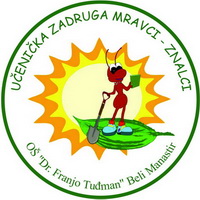 Logo učeničke zadruge „Mravci-Znalci“ autor Damir Veg počasni član, dorada Kristijan Horvat.Zadružne izvannastavne aktivnostiSastavnice kurikuluma Zadruge kao izvannastavne aktivnosti unutar školeEko skupinaNAZIV: Mali zeleniUČITELJI: Voditelj Sonja Jakobfi učitelj Saša Musa je vanjski suradnikCILJ: Razvijanje pozitivnih stavova o prirodi, istraživačkog duha, širenje ekološke svijesti i ekološko djelovanje, stjecanje praktičnog znanja o ekološkom uzgoju i poljoprivrednoj proizvodnji, razvijati ljubav i pravilan odnos prema cvijeću, ukrasnom bilju, prirodi u neposrednom životnom okruženju, poticati i razvijati radne navike te samostalnost u radu, doprinijeti estetskom uređenju školskog prostora, razvijanje organizacijskih sposobnosti i radnih navika AKTIVNOSTI: Prikupljanje sekundarne sirovine, recikliranje, uređenje školskog okoliša i ulaza PO, izrada ukrasa od recikliranog materijala, briga o lončanicama, uzgoj sadnica, briga o gušterima - bradatim agamama, uzgoj crva brašnara, sudjelovanje u kreativnim radionicamaNAMJENA: Članovima podskupine,  NOSITELJ: Voditelji podskupine s članovima NAČIN OSTVARIVANJA: Učionička i izvanučionična nastava, praktičan rad, individualan rad, rad u paru, rad u skupinama  VREMENIK: Tijekom školske godine, 1 sat tjedno TROŠKOVNIK: Troškovi sjemenja i sadnog repromaterijala, sadnica bilja, hamer papiri, ljepilo, troškovi pakiranja i izrade proizvoda VRJEDNOVANJE: sustavno praćenje i bilježenje zapažanja učenikovih interesa, motivacije i kreativnosti, eko pano škole, fotografije, objave na internet stranicama zadrugeEtno skupinaNAZIV: Baranjski suveniri UČITELJ: Ivana Kostadinović i Anita Frančešević vanjski suradnikCILJ: Njegovati i istraživati narodnu baštinu i etno motive, razvijanje kreativnosti, motorike i estetike AKTIVNOST: Istraživački zadaci o kulturnoj baštini, upoznavanje načina prijenosa shema, izrada ukrasno-uporabnih premeta s motivima Baranje, osmišljavanje modernih suvenira s tradicijskom vrijednošću NAMJENA: Zainteresiranim članovima zadruge u svrhu njegovanja etno motiva NOSITELJ: Voditeljice podskupina, zainteresirani članovi zadruge (vanjski suradnici: Ivana Čavar, Ana Rabbi, Sonja Jakobfi)NAČIN OSTVARIVANJA: Radionice, suradnički i individualni rad, suradnja s ostalim podskupinama, istraživački rad, sudjelovanje u prezentaciji rada zadruge, izložbama i sajmovima te natjecanjima VREMENIK: Tijekom školske godine 1 sat tjedno ili po dogovoru s učenicima TROŠKOVNIK: Troškovi osnovnog materijala za ukrasne predmete VRJEDNOVANJE: Redovito praćenje bilježenjem u obrascu za praćenje učeničkog zalaganja i napredovanja, uvid u gotove proizvodeEtno skupina NAZIV SKUPINE: SuvenirkoUČITELJ: Danijela ZelićCILJ: Osposobiti učenike za samostalno rješavanje zadataka kroz likovno i vizualno oblikovanje upoznavajući kršćanske simbole. Učenike u predmetnoj nastavi upoznati s hrvatskom kršćanskom i kulturnom baštinom, važnosti očuvanja i njegovanja tradicijskih kršćanskih običaja i kulture. Motivirati učenike na posjete kršćanskim crkvama, prepoznavanju kršćanskih simbola u različitoj literaturi i neposrednoj životnoj sredini. Poticati učenike na razvijanje likovnih sposobnosti i vještina, kreativnost, sposobnost samostalne izrade ukrasnih predmeta i izrada suvenira kršćanske tematike i njihovoj promociji. Školski kurikulum je otvoren prema suvremenoj školi koja je otvorena za učeničke interese i potrebe.OČEKIVANI ISHODI/POSTIGNUĆA: Aktivno istraživanje, uočavanje karakteristika kršćanskih simbola, razvijanje osjećaja pripadnosti kršćanskoj Crkvi te njegovanje i promocija kršćanske baštine, samostalno rješavanje likovnih problemskih zadataka, samostalno sudjelovanje na kulturno-umjetničkim manifestacijama na području Baranje (folklorne manifestacije, turističke manifestacije, sajmovi, izložbe i sl.)NAMJENA: Zainteresiranim učenicima, članovima zadruge, za stjecanje znanja, razvoj vještina i sposobnosti za zanimanje novinaraNAČIN OSTVARIVANJA: posjeti sakralnim objektima u Belom Manastiru, posjeti Etnološkom centru baranjske baštine, istraživanje hrvatskih kršćanskih simbola iz različitih izvora, izrada likovnih radova,  prikupljanje recikliranih materijala (starih uporabnih predmeta, tkanina, konaca, vune, žice i ostalih materijala potrebnih za izradu suvenira), svladavanje procesa rada s epoksi smolom, svladavanje tehnike rada s fimo masom, rješavanje likovnih zadataka, stvaranje prema primjerima, učenje kroz suradnju, sudjelovanje  u likovnim, umjetničkim i turističkim manifestacijama, izložbama, natjecanjima. Metode demonstracije, metoda praktičnog rada, online učenje, demonstracija i rješavanje složenijih zadataka, pokazivanje različitih načina pronalaženja rješenja, isticanje bitnih primjera, izlaganje povratnih informacije o uspješnosti, pronalaženje mjesta za online učenje, organiziranje natjecanja i različita putovanjaVREMENIK: 70 sati tijekom školske godineTROŠKOVNIK: Papiri, glinamol, epoksi smola, savitljiva žica, tkanine, konci, igle, škare, vuna, šivaći materijal, boje, drvo, reciklirani materijali, otpad, fotokopirni papir, stručna literatura, internet, priručnici – 100 kn po grupi VREDNOVANJE: Redovito praćenje rezultata rada, broj učenika koji sudjeluju na susretima te njihova postignućaMedijska skupinaNAZIV:  Školski mravinjakUČITELJ: Paula Tisaj/Ivana Čavar CILJ:  Sustavno izvještavanje i bilježenje zadružnih novosti i aktivnosti, svladavanje osnova novinarstva, razvijanje ljubavi prema područjima medijske kulture, njegovanje timskog rada i međuljudskih odnosaAKTIVNOSTI: Uvježbavanje kreativnih novinarskih stilova pisanja, izvještavanje o aktivnostima zadruge, fotografiranje i snimanje, vođenje ljetopisa zadruge, Internet kutka i Facebook stranice te Instagram profila  snimanje TV-dnevnika (aktivnosti vezane uz rad Zadruge, školske i izvanškolske aktivnosti), izrada raznih promotivnih materijala u svrhu promocije zadruge (plakata, brošura…)NAMJENA: Zainteresiranim učenicima, članovima zadruge, za stjecanje znanja, razvoj vještina i sposobnosti za zanimanje novinaraNOSITELJ: Voditeljica i članovi podskupine u suradnji s raznim ustanovama i stručnjacima iz lokalne zajednice i školskom knjižničarkomNAČIN OSTVARIVANJA: Individualni i timski rad, suradnja s osobljem i učenicima škole te školskom knjižnicom, organizacija i provedba Tjedna medijske kulture, suradnja s kulturnim i ustanovama i stručnjacima iz lokalne zajednice VREMENIK: Tijekom cijele školske godine 1 sat tjedno jedan sat tjedno ili 2 sata tjedno (termin ovisi o tjednom rasporedu učenika i aktivnostima zadruge u i zadržava se pravo izmjene u skladu s obvezama i interesima učenika) TROŠKOVNIK: Materijalni troškovi kopiranja i tiskanja promotivnih materijala VRJEDNOVANJE: Opisno praćenje učenika i rezultata skupine, prezentacija cjelokupnog rada skupine putem raznih medijskih zapisa, evaluacijski listići i Tjednu medijske kulture, uvid u dokumentaciju zadruge i web straniceUmjetničko-kreativna skupinaNAZIV: Kreativni majstori UČITELJ: Paula Tisaj/ Ivana Čavar (Ana Rabbi, Ivana Kostadinović, suradnici)CILJ: Kontinuirano razvijati kod učenika smisao za estetiku, razvijati osjećaj ljubavi prema kreativnom stvaralaštvu, razvijanje poduzetničkih kompetencija, osobnog osjećaja doprinosa estetskom uređenju, sustavno raditi na unaprjeđenju odgojno-obrazovne ekologije u Školi planskim uređenjem okoline, njegovati suradnički rad i međuljudske odnose AKTIVNOST: Izrada ukrasno-uporabnih predmeta i likovnih radova u raznim tehnikama, korištenje novih likovnih tehnika i pojmove likovnog govora, prikupljanje potrebnog materijala, kombiniranje različitih materijala te izvođenje likovnih radova i ukrasno-uporabnih predmeta prema vlastitim zamislima uz korekturu i vodstvo nastavnica, upoznavanje i primijene osnova različitih vrsta dizajna, korištenje različitih likovnih tehnika i materijala kroz organizirane radionice, dizajn ambalaže za proizvode NAMJENA: Zainteresiranim članovima zadruge koji pokazuju poseban interes za likovnu umjetnost i dizajn NOSITELJ: Voditeljica i članovi podskupine NAČIN OSTVARIVANJA: Organizirane radionice, metoda praktičnog rada, demonstracije, crtanja, likovnog oblikovanja i slikanja, povremen rad na računalu, rad na šivaćem stroju, proizvodnja (etape proizvodnje od planiranja do plasiranja gotovog proizvoda na tržište), rad na projektima i aktivnostima u suradnji s ostalim podskupinama, redizajniranje/oživljavanje starog namještaja, nakita, interijera i eksterijera, oslikavanje zidova i učionica i sl. izrada brošura, plakata, posjetnica, dizajniranje i izrada kostimografije, scenografije, upoznavanje s etapama proizvodnje i zakonima tržišta VREMENIK: Jedan sat tjedno, organizirano vrijeme za projektne aktivnosti uz duže vremenske periode od 2h tjedno - prema dogovoru s učenicima i zavisno o zahtjevnosti radionica (termin ovisi o tjednom rasporedu učenika za redovnu nastavu i zadržava se pravo izmjene u skladu s obvezama i interesima učenika) TROŠKOVNIK: Troškovi organizacije modnih revija i prodajnih štandova, materijal potreban za izradu ukrasno-uporabnih predmeta) i realizaciju osmišljenih proizvoda i projekata, tiskanje promotivnih materijala i ambalažeVRJEDNOVANJE: Sudjelovanje na smotrama i sajmovima, organiziranje predstavljanja gotovih proizvoda pred užom i širom publikom; modne revije, pokušaj ostvarenja dugoročnije suradnje s drugim školama, tvrtkama i ustanovama, opisno praćenje učenika i rezultata skupine, prezentacija cjelokupnog rada skupine putem medijskih zapisa, analiziranje likovnih rezultata, uvid u gotove radove, fotografijaNAZIV: Origami UČITELJ: Vesna Rakić CILJ: Ovladati tehnikom savijanja papira i kartona, poticati samostalnost i kreativnost, razvijanje spretnosti u manualnom oblikovanju predmeta, izrađivati ukrasne predloške za sajamske štandove i stolove te ambalažu za proizvode AKTIVNOSTI: Izrada različitih motiva origami tehnikom, izrada origami mobila, kutijica za pakirane, božićnih i uskršnjih dekoracija. NAMJENA: Zainteresiranim učenicima koji se žele umjetnički izražavatiNOSITELJ: Voditeljica i članovi podskupine NAČIN OSTVARIVANJA: Radionice kroz suradnički i individualni oblik rada, ukrašavanje učionica, školskog prostora te sajamskih prodajnih štandova, sudjelovanje na sajmovima i smotrama stvaralaštva VREMENIK: Tijekom cijele školske godine 1 sat tjedno ili prema dogovoru radionica TROŠKOVNIK: Papiri različite boje i tekstureVRJEDNOVANJE: Uvid u gotove proizvode, prodaja i izlaganje proizvoda, redovito praćenje zalaganja, kreativnosti, inovativnosti i ponašanja svakog učenika, fotografija NAZIV: Kre-rec UČITELJ: Svjetlana Ivanović uz vanjske suradnice učitelji posebnih odjela CILJ: Razvijati kreativnost, estetske i radne navike, humano i smisleno recikliranje nepotrebnih stvari (otpada), njegovati baštinu i motive BaranjeAKTIVNOST: Izrada ukrasnih i uporabnih predmeta od otpada, izrada baranjskih suvenira, kreativno recikliranjeNAMJENA: Sudjelovanje na sajmovima, izlaganje i prigodna prodaja novostvorenih predmeta/ukrasa/suveniraNOSITELJ: Učenici prema sposobnostima i interesu NAČIN OSTVARIVANJA: Rad u školi, rad u skupinamaVREMENIK: Tijekom školske godine, 1 sat tjedno TROŠKOVNIK: Materijal za izradu proizvoda VRJEDNOVANJE: Redovito praćenje i bilježenje aktivnosti učenika,NAZIV: Mali likovnjaciUČITELJ: Sanela DropulićCILJ: Razvijanje kreativnih sposobnosti, produbljivanje i razvijanje učeničkih sposobnosti i interesa, razvijanje motorike, manualnih vještina, radnih i estetskih sposobnosti, usvajanje znanja i vještina rada različitim tehnikama s različitim materijalima.AKTIVNOSTI: Usvajanje znanja i vještina o radu različitim tehnikama, primjena znanja i razvijanje vještina u izradi različitih ukrasnih i uporabnih predmeta koristeći usvojene tehnike rada (fonal tehnika, pickpoint tehnika, salvetna tehnika, decupage, obrada drva, oblikovanje papira, rad s glinom i drugim materijalima…)NAMJENA: Zainteresiranim učenicima, članovima zadrugeNOSITELJ: Voditeljica podskupine, učenici, vanjski suradniciNAČIN OSTVARIVANJA: Radionice, kroz suradnički i individualni rad, suradnja s drugim podskupinama, izrada i prodaja ukrasno-uporabnih predmeta i prigodnih ukrasa od različitih materijala koristeći različite tehnike-pripremanje i organiziranje sajmova, uređivanje učioniceVREMENIK: Tijekom školske godine 1 sat tjednoZadržava se pravo izmjene radi usklađivanja termina s redovitomnastavu i održavanju radionicaTROŠKOVNIK: Materijal za izradu proizvodaVRJEDNOVANJE: Sudjelovanje na izložbama sajmovima učeničkih radova, redovito praćenje putem bilježaka u obrascu za praćenje aktivnostiFinancijska skupina/ Kreativni financijeriUČITELJ: Ana Rabbi CILJ: Pozitivan odnos prema radu: samostalnost, timski rad, razvijanje osobnih vještina i praktičnih znanja, stjecanje znanja o proizvodnom procesu, povezivanje s nastavnim gradivom viših razreda OŠ, razvijati samostalnost i pozitivan odnos prema radu, razvijanje kreativnih sposobnosti i stjecanje praktičnih znanja u proizvodnom procesu ukrasno-uporabnih predmeta AKTIVNOSTI: Analiziranje podataka o prihodima i rashodima zadruge, pripremanje izvješća o radu i poslovanju zadruge i njihovo prezentiranje, razmatranje isplativosti investicija zadruge, postotak, analiza podataka i vjerojatnost, izrada svijeća i prigodnih ukrasno-uporabnih predmeta NAMJENA: Članovima zadruge zainteresiranim za matematiku i učenje o životno korisnim osnovama financijskog poslovanja NOSITELJ: Voditeljica i članovi podskupine, u aktivnoj suradnji s administrativnim osobljem Škole NAČIN OSTVARIVANJA: Sustavno uvođenje članova u osnove računovodstva i poduzetništva kroz analizu podataka i statistiku, radionice kroz suradnički i individualni rad, suradnja sa školskim računovodstvom i tajništvom, izrada izvješća i popunjavanje potrebite dokumentacije, mobila i prigodnih ukrasno-uporabnih predmeta, radionice kroz suradnički i individualni rad, plasiranje proizvoda na tržište VREMENIK: Prema potrebi priprema za sajmove i financijska izvješća, 10-15 h/g. TROŠKOVNIK: Troškovi računovodstvene dokumentacije (računski blokovi, blagajnički izvještaj, uplatnice i isplatnice, knjiga/dosje prihoda i rashoda…), donacije i sredstva zadruge, sekundarni materijali i dodatni materijal potreban za izradu svijeća i za ukrasno-uporabne predmete VRJEDNOVANJE: Evaluacija godišnjeg rada zadruge kroz analiziranje podataka, izradu i prezentiranje izvješća, Izvješće o radu učeničke zadruge, sudjelovanje na smotrama, izložbama, natjecanjima učeničkog stvaralaštva  i sajmovima te raznim kulturnim i društvenim manifestacijama ProjektiZADRUŽNI SIMBOLI PREPOZNATLJIVOSTI CILJEVI: Sustavno raditi na prepoznatljivosti; imidžu učeničke zadruge i poboljšanju njene reprezentacijske slike u javnom životu, stvarati simbole prepoznatljivosti, poticati timski rad, njegovati suradnički rad i međuljudske odnose NAMJENA: Članovima zadruge, lokalnoj zajednici i široj populaciji NOSITELJI: Svi članovi i sve skupine – razina cijele zadruge AKTIVNOST: Osmišljavanje raznih simbola prepoznatljivosti koji će doprinijeti marketingu zadruge u javnosti: maskota, himna, zastava, slogani, etikete i pakiranja, oznake i putokazi, kalupi, šablone, logotipi podskupina, natpisi, kombiniranje boja i materijala, promotivni materijali (brošure, letci, plakati), dodatno plansko uređenje i prostorno organiziranje zadružne učionice… NAČIN OSTVARENJA: Projekt će se ostvarivati kroz nekoliko etapa uključivanjem zainteresiranih članova zadruge u zajedničke i individualne aktivnosti kroz plansku podjelu zadataka, pri realizaciji projekta, svojim znanjem, vještinama i volontiranjem, pripomoći će i ostali zainteresirani dionici koji pokažu zanimanje za projekt, pokušat će se potražiti materijalna i novčana pomoć kroz donacije, metoda praktičnog rada, demonstracije, slikanja, grafički dizajn VREMENIK: Višegodišnji razvojni projekt (2023. /2024. deseta je godina provedbe) TROŠKOVNIK: Boje za zidove i namještaj, razni premazi i sprejevi, kistovi i četke različite veličine, krep trake, alati i pribori za kreativni rad, laptop, printer/troškovi tiskanja materijala za promidžbu, materijal za izradu maskote i zastave, troškovi izrade kalupa, okviriNAČIN VREDNOVANJA I NAČIN KORIŠTENJA REZULTATA: Praćenje zalaganja i kreativnosti učenika, novonastali simboli prepoznatljivosti dostupni na uvid, poboljšanja u izgledu učionice uljepšavat će svakodnevni boravak članova koji u njoj borave, prezentacija cjelokupnog rada putem medijskih zapisa, objava osvrta na web stranici škole, korištenje stečenih vještina u svakodnevnom životu, korištenje svih nastalih proizvoda i simbola za uspješniji rad zadruge i radi poboljšanja imidža u javnom životuKREART III.- UREĐENJE I OSLIKAVANJE VANJSKIH I UNUTARNJIH ŠKOLSKIH ZIDOVACILJEVI: Sustavno raditi na unaprjeđenju odgojno-obrazovne ekologije u Školi planskim uređenjem okoline, učiniti školski prostor ugodnijim mjestom za rad i boravak, poticati timski rad, upoznati rad raznih umjetnika i primijeniti naučeno u praksi kroz razne tehnike i stilove likovnog izražavanja, njegovati suradnički rad i međuljudske odnose NAMJENA: Učenicima, djelatnicima i posjetiteljima škole kako bi se osigurao ugodniji boravak u školi za vrijeme školskih odmora, “praznih satiNOSITELJI: Svi članovi i sve skupine – razina cijele zadruge AKTIVNOST: Uređenje kutaka u školi aktivnostima ličenja, dizajniranja i oslikavanja, ukrašavanja učeničkim likovnim radovimaNAČIN OSTVARENJA: Projekt će se ostvarivati u nekoliko etapa uključivanjem zainteresiranih članova zadruge u zajedničke i individualne aktivnosti kroz plansku podjelu zadataka, pri realizaciji projekta, svojim znanjem, vještinama i volontiranjem, pripomoći će i ostali zainteresirani dionici koji pokažu zanimanje za projekt, pokušat će se potražiti materijalna i novčana pomoć kroz donacije i prijavama na naknadno raspisane natječaje, metoda praktičnog rada, demonstracije, slikanja, redizajniranje starog namještaja i oslikavanje zida VREMENIK: Višegodišnji projektTROŠKOVNIK: Boje za zidove i namještaj, razni premazi i sprejevi, kistovi i četke različite veličine, krep trake troškovi boja za zidove, alati, troškovi materijala za promidžbu, sekundarni materijali, namještaj, okviri za slike… NAČIN VREDNOVANJA I NAČIN KORIŠTENJA REZULTATA: Praćenje zalaganja i kreativnosti učenika, novonastali boravišni kutak i blagovaonica uljepšavat će svakodnevni boravak u školi koji će koristiti široj zajednici, budućim posjetiteljima i u nasljeđe budućim naraštajima škole, svečano otvorenje, prezentacija cjelokupnog rada putem medijskih zapisa, objava osvrta na web stranici škole, korištenje stečenih vještina u svakodnevnom životu.BARANJSKI SUVENIRI CILJEVI: Sustavno raditi na osmišljavanju i proizvodnji novog baranjskog suvenira te materijala za promidžbuNAMJENA: Članovima Etno i Umjetničko-kreativnih skupina u svrhu obrazovanja za poduzetništvo i doprinosa razvoju baranjskog turizmaNOSITELJI: Voditelji i članovi Etno i Umjetničko-kreativne skupine, glavna koordinatorica: Ivana Kostadinović u suradnji sa kreativcima posebnih odjela i Ivanom Čavar AKTIVNOSTI I NAČIN OSTVARENJA: Projekt će se ostvarivati u nekoliko etapa uključivanjem zainteresiranih članova zadruge u zajedničke i individualne aktivnosti kroz plansku podjelu zadataka, izrada suvenira odvijat će se kroz različite radionice,  pri realizaciji projekta, svojim znanjem, vještinama i volontiranjem, pomoći će podupirući članovi TZ Baranje i Poduzetnički centar Beli Manastir, LAG Baranja te ostali zainteresirani dionici koji pokažu zanimanje za projekt, pokušat će se potražiti materijalna i novčana pomoć kroz donacije, razrada postojećeg prošlogodišnjeg prototipa VREMENIK: Projekt će se izvršiti u nekoliko godina (najduže do kraja 2024.) TROŠKOVNIK: Troškovi boja i materijala za izradu suvenira, troškovi materijala za promidžbu… NAČIN VREDNOVANJA I NAČIN KORIŠTENJA REZULTATA: Uvid u gotov proizvod, razni medijski zapisi o projektu, praćenje zalaganja i kreativnosti učenika, evidencija sudionika radionica, brošura o projektu, proizvedeni suvenir koristit će se kao nasljeđe budućim naraštajima škole i lokalnoj zajednici.PROIZVODNJA NAKITA CILJEVI: Proširiti opseg proizvodnje i ponude u učeničkoj zadruzi u specifičnom području NAMJENA: Članovima zadruge NOSITELJI: Umjetničko-kreativna, Etno, Suvenirko i Financijska skupina, Sonja Jakobfi vanjski suradnikAKTIVNOSTI I NAČIN OSTVARENJA: Organiziranje stručnih usavršavanja i kreativnih radionica, nabava materijala za rad, izrada više vrsta nakita kroz obje navedene glavne skupine-praktičan rad, pakiranje gotovog proizvoda te njegovo plasiranje na tržište, dizajn ambalaže, marketinško planiranje, po mogućnosti organiziranje revije nakita na raznim manifestacijama na kojima zadruga sudjelujeVREMENIK: Tijekom cijele školske godine, s mogućnošću nastavka TROŠKOVNIK: Troškovi materijala za izradu nakita, troškovi materijala za promidžbu… NAČIN VREDNOVANJA I NAČIN KORIŠTENJA REZULTATA: Redovito bilježenje aktivnosti i napretka učenika, fotozapisi i javne objave osvrta o aktivnostima, statistički rezultati prodaje, sudjelovanje na natjecanju i manifestacijama, gotov proizvod moći će kupovati i koristiti članovi lokalne zajednice, a najbolji uradci mogu se uvesti u stalnu ponudu zadrugeEKOLOŠKE AKTIVNOSTI PRIKUPLJANJE SEKUNDARNIH SIROVINA CILJEVI: Sustavno ekološko osvješćivanje učenika, izgrađivanje pozitivnog sustav vrijednosti koji se odnosi na potrebu očuvanja kvalitete okoliša i razumno korištenje prirodnih resursa, poticanje poduzetničkog duha AKTIVNOST: Organiziranje akcija prikupljanja starog papira u Školi i/ili raznih sekundarnih sirovina ili otpada koji može biti koristan u radu i proizvodnji zadruge NAMJENA: Svim učenicima škole i široj zajednici u svrhu podizanja ekološke svijesti NOSITELJI: Sonja Jakobfi i Saša Musa, vanjski suradniciNAČIN OSTVARENJA: Sustavno prikupljanje sekundarnih sirovina; prvenstveno starog papira kod kuće i u školi tijekom nastavne godine u suradnji s tvrtkom Unijapapir d.d.Osijek i/ili sličnim lokalnim tvrtkama, pokušati ostvariti suradnju s lokalnim komunalnim tvrtkama oko trajnijeg rješenja prikupljanja sekundarnih sirovina u lokalnoj zajednici i otpadnog otoka s kontejnerima za odlaganje različitog otpada u neposrednoj blizini Škole, dio prikupljenog papira moguće je koristiti za rad na recikliranju papira i sa ukrasima dobivenih od prerade sekundarnih sirovina, postavljanje kutaka po školi za različite vrste otpada, prikupljanje jesenskih plodova za izradu ukrasno-uporabnih predmeta, prikupljanje starog namještaja, kutija, guma drveta… (ovisno o potrebama za projekte i aktivnosti zadruge), suradnja s roditeljima učenika VREMENIK: Tijekom nastavne godineTROŠKOVNIK: 0 kn NAČIN VREDNOVANJA I NAČIN KORIŠTENJA REZULTATA: Prikupljeni stari papir će otkupiti Unijapapir iz Osijeka, a dobiveni novac bit će utrošen za potrebe Škole i/ili Zadruge, ostale sirovine koristit će se za izradu proizvoda zadrugenapretka, fotozapisi i javne objave osvrta o aktivnostima, korištenje proizvedenog proizvoda (crva brašnara) u prehrani zadružnih ljubimaca- bradatih agama, ODRŽAVANJE ŠKOLSKOG INTERIJERA I EKSTERIJERA CILJEVI: Tijekom školske godine sustavno raditi na uređenju i unaprjeđenju školskog interijera i eksterijera, stvarati ugodniji i poticajniji prostora za učenje, boravak i rad, poticati ljubav prema ekologiji NAMJENA: Svim učenicima škole i široj zajednici u svrhu podizanja kvalitete boravka u školi NOSITELJI: Glavni koordinator aktivnosti: Sonja Jakobfi (vanjski suradnik) u aktivnoj suradnji s tehničkim osobljem škole i vanjskim suradnicima Aktivnosti i način ostvarenja: intenzivna briga o školskom bilju, školskom vrtu, parku i stablima, kamenjaru,  školskom atriju “kocki”, gumenoj zmiji, drvenim gljivama i drvenom vlakiću, biljnoj spirali, školskom trgu, rad na estetskom i funkcionalnom uređenju školskog prostora, briga o zadružnim kućnim ljubimcima: ribicama, školskom hrčku te nabavi nove bradate agame jer nam je naš dugogodišnji ljubimac – Lizzy nažalost uginuo, osmišljavanje i realiziranje projekta koji doprinose estetici škole VREMENIK: Tijekom cijele školske godine TROŠKOVNIK: Zemlja za cvijeće, sadnice, vrtlarski pribor, materijali za izradu eventualnih novih ukrasnih ili biljnih objekata NAČIN VREDNOVANJA I NAČIN KORIŠTENJA REZULTATA: Redovito bilježenje aktivnosti i napretka učenika, fotozapisi i javne objave osvrta o aktivnostimaKulturno umjetničke aktivnosti, natjecanja i izvanučionička nastavaTJEDAN MEDIJSKE KULTURE 2024.NOSITELJI: Učenička zadruga Mravci-znalci PARTNERI: Aktiv učitelja HJ, školska knjižnica, Gradska knjižnica Beli ManastirOPĆI CILJ: Popularizacija medijske kulture kod djece i mladihSPECIFIČNI CILJEVI:razvijanje dječjeg interesa za kreativno izražavanje kroz različite medijepoticanje ljubavi prema medijskoj kulturipodizanje kapaciteta medijske skupine učeničke zadrugemeđusektorska suradnja ustanova u poticanju aktivnog sudjelovanja djece i mladih u kulturnom životu lokalne zajednicestvaranje aktivnosti koje doprinose kvalitetnom provođenju slobodnog vremena učenikaNAČIN OSTVARENJA:Stručna usavršavanja kroz radionice, snimanje promo-filma, provođenje natječaja namijenjenog učenicima u području fotografije i filma, organizacija izložbe fotografija i kazališnih izvedbi, te završne svečanosti, promotivne aktivnosti, oglašavanje u medijima, obilježavanje Noći knjigeVREMENIK: Travanj/svibanj 2024. godineTROŠKOVNIK: Tisak- plakat i promo-materijali, montiranje i snimanje, obrada i izrada fotografija za izložbu, zakuska, honorar voditelja radionica, nagrade za pobjednikeLOKACIJE: OŠ, knjižnica, Kino dvorana, dvorana za završnu svečanostStručno usavršavanje i suradnjaOstvarene suradnjeUčenička zadruga je ostvarila uspješnu suradnju sa sljedećim javnim tijelima i ustanovama iz lokalne zajednice:1. Udruga UPS - Udruženo poticanje stvaralaštva2. Udruga BURP - Baranjska udruga rekreativnih pustolova3. Poduzetnički centar Beli Manastir4. Radio Baranja 5. Centar za kulturu Grada Belog Manastira6. Turistička zajednica Baranje7. Grad Beli Manastir8. LAG Baranja (najmlađi smo članovi LAG-a)9. Dječji vrtić "Cvrčak" Beli Manastir10. Foto-kino klub „Baranja-film“11. Gradsko kazalište Beli Manastir12. Gradska knjižnica Beli Manastir13. OPG Bošnjak14. OPG Nenad Falamić15. UZ DALYA – Srednja škola Dalj16. Mohács Térségi ÁMK Széchenyi István17. OPG Ilonka Horvat18. Poljoprivredni fakultet u Osijeku19. Baranjska čistoća d.o.o.20. Horvat Media Marketing21. Baranjska kuća, Karanac22. Belje d.d.23. Udruga Đola, Darda24. OPG Nikolić, Beli Manastir25. OPG Gajšek, Branjin Vrh26. LadyM nakit, Beli Manastir27. Etnološki centar baranjske baštine, Beli Manastir28. Lions club Beli Manastir29. Udruga Đola30. Centar tehničke kulture, ČeminacRazvojni planRazvojni plan Zadruge dostupan je i detaljno razrađen u prilogu Godišnjeg plana i programa Zadruge za 2023./2024. godinu Prioritetna područja:1. Projekti 2. Radno i prostorno ozračje 3. Timski rad 4. Poučavanje i učenje 5. Suradnja s roditeljima i vanjskim suradnicima 6. Suradnja s lokalnom zajednicom ŠKOLSKI PREVENTIVNI PROGRAMPrevencija zlouporabe ovisnostiRazredni odjeli: 1-8. razred Ciklus : 1.-3.. Cilj: Prevencija zlouporabe droga i drugih oblika ovisnosti  Obrazloženje cilja: Školski sustav ima velike mogućnosti putem primarne prevencije unaprijediti nacionalni standard zaštite djece i mladeži od svih oblika rizičnog ponašanja, pa tako i od onih koja mogu dovesti do stanja ovisnosti. Kako bi prevencija bila uspješna, potrebno je kontinuirano i integrirano u odgojno-obrazovni proces, kao dio plana i programa svake škole provoditi mjere prevencije. Ciljevi preventivnih aktivnosti uključuju podizanje razine informiranosti i razine javnozdravstvene svijesti kod djece osnovnoškolskog uzrasta, prevenciju ovisnosti i zlouporabe droga, alkohola i igara na sreću. Prevencija ovisnosti i promocija prosocijalnog, preventivnog i zaštitnog djelovanja uz razvijanje socioemocionalnih vještina kod djece. Podizanje razine samosvijesti o odgovornosti u očuvanju vlastitog i tuđeg zdravlja. Usvajanje zdravih stilova života.  Očekivani ishodi/postignuća: obrazložiti pojam ovisnosti prepoznati rizike povezane s korištenjem sredstava ovisnosti obrazložiti vezu između alkoholizma, zlostavljanja, kriminala, gubitka samopoštovanja razlikovati kratkotrajne i dugotrajne posljedice ovisnosti na zdravlje odrediti i opisati opasnosti i štete koju ovisnost donosi pojedincu, obitelji, društvu izraziti osobni stav i mišljenje razvoj kritičkoga mišljenja naučiti zastupati sebe i zalagati se za svoj stav, odolijevanje nepoželjnim utjecajima razvijati pozitivna ponašanja razvijati samopoštovanje i socijalne vještine kod učenika, poboljšati kvalitetu života učenika te ih motivirati za odabir zdravih stilova življenjaNačin realizacije: na satima razrednika, savjetodavni radSudionici: učenici, učitelji, voditelji aktivnosti, vanjski suradnici Načini učenja: Diskusija, analiza, kritičko prosuđivanje, argumentiranje stavova i mišljenja, preispitivanje postojećih znanja i stavova, vrednovanje dobivenih informacija, samoprocjenjivanje, zaključivanje Metode poučavanja: radionice razrednika i psihologinje, Moje vrijeme na Internetu- 4.abcd i 5.abc – istraživanjeMediji i sredstva ovisnosti u 4. razreduKviz o ovisnostima u 8. abcNavike konzumiranja sredstava ovisnosti učenika u 7.abc i 8.abcd, - anketaMoje snage i poteškoće¨ u 7.ab razredu – istraživanje NZJZ OBŽTrajanje izvedbe: tijekom školske godine Potrebni resursi/moguće teškoće: Prostor, sredstva i pomagala, materijali za rad, suradnja s NZJZ,  Način praćenja i provjere ishoda/postignuća: Organizacija, koordinacija aktivnosti, provedba, izložba radova, evaluacijaOdgovorne osobe: Iva Jeger Miser, i Tim školskog preventivnog programaPrevencija nasiljaCiklus : 1.,-3.Cilj: Prevencija nasilja i povođenje sigurnosti učenika u školi Obrazloženje cilja:  Zlostavljanje djece vrlo je težak problem koji uzrokuje brojne teške posljedice na njihov razvoj. Izloženost djeteta fizičkom, emocionalnom ili seksualnom zlostavljanju predstavlja traumatsko iskustvo koje ostavlja duboke ožiljke. Nasilje među djecom i mladima je svako izravno (namjerno, neslučajno) fizičko  ili psihičko nasilno ponašanje usmjereno na djecu i mlade od strane njihovih vršnjaka (s ciljem povrjeđivanja) koje može varirati u težini, intenzitetu i vremenskom trajanju. Edukacija djece o načinima prepoznavanja nasilnog ponašanja u školi ili razredu, kako ga spriječiti, načelima pomirbe, prevladavanju prepreka i ljutnje te poticanju na mirna rješavanja sukoba. Program sadrži kratkoročne i dugoročne mjere, a njegovo ostvarivanje bit će sustavno i kontinuirano praćeno. Očekivani ishodi/postignuća: razumjeti razliku između primjerenog i neprimjerenog izražavanja osjećaja , informiranje djece i roditelja na koje bi sve načine mogli identificirati i spriječiti zlostavljanje, smanjivanje bespomoćnosti učenika povećavanje izvora koji bi djeci mogli pružiti podršku i pomoć,. educirati odrasle o problemu zlostavljanja djece,  razviti učinkovit sustav potpore djeci pružiti odraslima informacije o izvorima podrške Način realizacije: definirane radionice na satima razrednog odsjela, individualni rad s učenicima i roditeljima, roditeljski sastanciOblik: program prevencije nasiljaSudionici: učenici, učitelji, voditelji, suradniciNačini učenja: Identificiraju, imenuju, iskazuju, opisuju osjećaje, iskustva i mišljenja, opisuju, demonstriraju rizične situacije, povezuju s vlastitim iskustvima ili hipotetskim, rješavaju probleme, vrjednuju stavove,Metode poučavanja: radionice razrednika, E-nasilje u 5.abc razredu Metode elektroničkog nasilja u 6.abc 7.ab  razreduKoga slušati i kome vjerovati (influenceri i youtuberi), u 6.abc razreduAlkohol, vandalizam i nasilje među mladima – 7.ab i 8.abcdTrajanje izvedbe:, tijekom godinePotrebni resursi/moguće teškoće:. Prostor, sredstva i pomagala, materijali za rad, suradnja s udrugama, lokalnom zajednicomNačin praćenja i provjere ishoda/postignuća: Organizacija, koordinacija aktivnosti, provedba, izložba radova, evaluacija Odgovorne osobe: Iva Jeger Miser, Tim školskog preventivnog programaSadržaj      1. Naslovnica………………………………………………………………………………………………..…..1      2. Uvod……………………………………………………………………………………………………..........2Izborna nastava…………………………………………………………………….……………….……4Dopunska nastava – razredna nastava……………………………………..…………….....294.1. Dopunska nastava – predmetna nastava……………………………………….............305. Dodatna nastava – razredna nastava…………………………………………..…..………....355.1 Dodatna nastava – predmetna nastava…………………………………………………..….376. Izvannastavne aktivnosti – razredna nastava……………………………………..………..446.1 Izvannastavne aktivnosti – predmetna nastava…………………………………..……..567.Integrirani i značajni dani – razredna nastava………………………………………………..667.1 Integrirani i značajni dani – predmetna nastava………………………………………....678. Razredni/međurazredni i školski projekti – razredna nastava………………………..828.1 Razredni/međurazredni i školski projekti – predmetna nastava…………….......899. Stručni posjeti, terenska i izvanučionična nastava – razredna nastava………...1209.1 Stručni posjeti, terenska i izvanučionična nastava – predmetna nastava…...13110. Izleti, ekskurzije i škola u prirodi – razredna nastava…………………………..……..15310.1 Izleti, ekskurzije i škola u prirodi – predmetna nastava………………………..….15811. Natjecanja i smotre…………………………………………………………………………..…..…..16412. Suradnja s lokalnom zajednicom…………………………………………………………….….17413. Priredbe…………………………………………………………………………………………………....18114. Kurikul – Estetsko uređenje škole……………………………………………………………….18315. Kurikulum Posebnih odjela…………………………………………………………………………18616. Kurikulum Učeničke zadruge Mravci znalci………………………………………….……..221      17. Školski preventivni program…………………………………………………………………..…..250      18. Sadržaj………………………………………………………………………………………………………..252RAZREDPREDMETNASTAVNIKBROJ SATI/tjednoI. razredHrvatski jezikMatematikaSara Ivanović12II. razredHrvatski jezikMatematikaSara Ivanović12III. razredHrvatski jezikMatematikaSanela Dropulić12IV. razredHrvatski jezikMatematikaSanela Dropulić12V. razredHrvatski jezikŽeljana Ristić2VI. razredHrvatski jezikŽeljena Ristić2VII. razredHrvatski jezikŽeljana Ristić1VIII. razredHrvatski jezikAna Babić1V. razredVI. razredVII. razredVIII. razredMatematikaSenka Žigić Leljak2221  Krilatica učeničke zadruge:“Mudre glave, vrijedne ruke – nema muke!” autor: učenik Marko Ordanić, član i kum zadrugeUČENIČKA ZADRUGA „MRAVCI-ZNALCI“Ciljevi:Omogućiti stjecanje, produbljivanje i primjenu znanja te razvoj sposobnosti bitnih za gospodarstvo i organizaciju radaNjegovati radne navike, timski rad, kreativnost, stvaralaštvo, odgovornost, inovativnost, solidarnost, humanost i ekološku svijestRazvijati svijest o očuvanja prirodne i kulturne baštine te tradicijskog stvaralaštvaInformiranje i profesionalno usmjeravanje učenika te stvaranje preduvjeta za prijenos i praktičnu primjenu znanja u životu lokalne zajedniceRazvijati svijest o mogućnostima, dosezima i potrebi primjene suvremenih znanstvenih, tehničkih i tehnoloških dostignućaUpoznati i primjenjivati različite medija i načine komunikacijeUčiniti školu ugodnijim prostorom za učenje, boravak i radPovezati rad zadruge s ostalim učeničkim zadrugama, udrugama i ustanovama lokalne zajedniceISHODIOŠ LK A.5.1. Učenik istražuje i interpretira različite sadržaje oblikujući ideje koje izražava služeći se likovnim i vizualnim jezikom.OŠ LK A.5.2. Učenik demonstrira fine motoričke vještine uporabom i variranjem različitih likovnih materijala i postupaka u vlastitome likovnom izražavanju. OŠ LK B.5.1. Učenik analizira likovno i vizualno umjetničko djelo povezujući osobni doživljaj, likovni jezik i tematski sadržaj djela u cjelinu. OŠ LK C.5.2. Učenik raspravlja o društvenome kontekstu umjetničkoga djela.OŠ LK A.5.3. Učenik u vlastitome radu koristi tehničke i izražajne mogućnosti novomedijskih tehnologija.OŠ LK B.5.2. Učenik opisuje i uspoređuje svoj likovni ili vizualni rad i radove drugih učenika te ukazuje na zanimljiva rješenja ili moguća poboljšanja. OŠ LK C.5.1. Učenik objašnjava i u likovnom ili vizualnom radu interpretira kako je oblikovanje vizualne okoline povezano s aktivnostima i namjenama koje se u njoj odvijaju. OŠ LK C.5.2. Učenik raspravlja o društvenome kontekstOŠ LK C.5.1. Učenik objašnjava i u likovnom ili vizualnom radu interpretira kako je oblikovanje vizualne okoline povezano s aktivnostima i namjenama koje se u njoj odvijaju.OŠ PRI B.5.2. Učenik objašnjava međuodnose životnih uvjeta i živih bića.OŠ PRI B.5.2. Učenik objašnjava međuodnose životnih uvjeta i živih bića.OŠ PRI D.5.1. Učenik tumači uočene pojave, procese i međuodnose na temelju opažanja prirode i jednostavnih istraživanja.OŠ PRI A.5.1. Učenik objašnjava temeljnu građu prirode.MAT OŠ A.6.6. Prikazuje i primjenjuje cijele brojeve.MAT OŠ A.6.7. Računa s cijelim brojevimauku A.3.1. Učenik samostalno traži nove informacije iz različitih izvora, transformira ih u novo znanje i uspješno primjenjuje pri rješavanju problema. uku A.3.2. Učenik se koristi različitim strategijama učenja i primjenjuje ih u ostvarivanju ciljeva učenja i rješavanju problema u svim područjima učenja uz povremeno praćenje učitelja. uku A.3.3. Učenik samostalno oblikuje svoje ideje i kreativno pristupa rješavanju problema. uku A.3.4. Učenik kritički promišlja i vrednuje ideje uz podršku učitelja. uku B.3.3. Učenik regulira svoje učenje mijenjanjem plana ili pristupa učenju, samostalno ili uz poticaj učitelja. uku B.3.4. Učenik samovrednuje proces učenja i svoje rezultate, procjenjuje ostvareni napredak te na temelju toga planira buduće učenje. ikt C.3.1. Učenik samostalno provodi jednostavno istraživanje, a uz učiteljevu pomoć složeno istraživanje radi rješavanja problema u digitalnome okružju.  osr B.3.2. Razvija komunikacijske kompetencije i uvažavajuće odnose s drugima osr B.3.4. Suradnički uči i radi u timu.OŠ HJ C.6.1.  Učenik uspoređuje različito predstavljanje istih medijskih sadržaja i njihov utjecaj na razvoj mišljenja i stavova. OŠ HJ C.6.2. Učenik objašnjava značenje popularno kulturnih tekstova s obzirom na interese i prethodno iskustvo.OŠ HJ A.6.1.  Učenik govori i razgovara o pročitanim i poslušanim tekstovima. OŠ HJ A.6.2. Učenik sluša tekst, sažima podatke u bilješke i objašnjava značenje teksta. OŠ HJ A.6.3.  Učenik čita tekst, uspoređuje podatke prema važnosti i objašnjava značenje teksta. OŠ HJ A.6.5. Učenik oblikuje tekst i primjenjuje jezična znanja o promjenjivim vrstama riječi na oglednim i čestim primjerima.Namjena:Razvijati poduzetnički duh i ljudske potencijale, Promicati zajedništvo i cjeloživotno učenje svim zainteresiranim dionicimaNositelji aktivnosti:članovi Zadruge, ustrojstvena tijela Zadruge (Zadružni odbor i Zadružno stručno vijeće), vanjski suradnici, Škola – primjerenim metodičkim postupcima, pod stručnim vodstvom nastavnika mentora i vanjskih suradnika,pružati učenicima mogućnost usvajanja i uvježbavanja vještina za koje pokazuju dodatni interes - teorijska i praktična nastava kroz suradnički i individualni rad te međusobnu suradnju podskupina u proizvodnim aktivnostimaAktivnosti i način ostvarenja:kontakti i suradnja s različitim udrugama, učeničkim zadrugama, ustanovama radi osiguravanja kvalitetnijeg i uspješnijeg rada Zadruge organiziranje edukativnih izvannastavnih radionica tijekom cijele školske godine sudjelovanje na smotrama, sajmovima, natječajima, izložbama, radionicama, studijskim posjetima… aktivno sudjelovanje u životu lokalne zajednice, posebno u turističko-promotivnim aktivnostima, humanitarnom radu i ekološkim akcijama Vremenik:Troškovnik:materijali i sredstva za potrebni za rad svih podskupinaNačin vrednovanja:provođenje anketa, ispitivanje interesa učenika, evaluacijski listići, nastupi i sudjelovanja na smotrama, natjecanjima, izložbama i radionicama,uvid u proizvode nastale kao rezultat rada učenika zadrugara i njihovih mentora, znanstveno istraživački radovi, financijska sredstva ostvarena prodajom proizvoda i javljanjem na natječaje, sustavno praćenje aktivnosti učenika i razine usvojenosti znanja i vještina, primjena rezultata u poboljšanju daljnjeg rada i kod izrade novih planova, dodjela nagrada i pohvala, medijski zapisi, uvid u zadružnu dokumentacijuBroj uključenih izvannastavnih aktivnosti:9Glavne skupine:Eko skupina, Etno skupina, Medijska skupina, Umjetničko-kreativna skupina, Financijska skupinaPodskupine i voditelji podskupina:Mali zeleni, Sonja Jakobfi -Saša MusaKreativni majstori, Paula Tisaj  (Ivana Čavar)Baranjski suveniri, Ivana KostadinovićSuvenirko, Danijela ZelićKreativni financijeri , Ana RabbiOrigami, Vesna RakićKre-rec, Svjetlana BabićMali likovnjaci, Sanela DropulićŠkolski mravinjak, Paula Tisaj (Ivana Čavar)Kulturno-umjetničke aktivnosti, izvanučionička nastava i natjecanja vrsta sajma/smotre, natjecanja/natječaji/izložbe/posjeta/izletaVrijeme održavanjaNositelji/suradnjaBaranjski običajirujan/studeni 2023.(ili tijekom godine)UZ „Mravci-znalci“, LAG Baranja, Božićni sajam „Mravomraz“Advent u Baranji Mravci u Portanoviprosinac 2023.UZ “Mravci Znalci” TZ BaranjePortanova OsijekValentinovski sajam „Mravoljub“veljača 2024. UZ “Mravci Znalci” Školski mravinjak Posjeti Etnološkom centru baranjske baštine i sudjelovanje u njegovim sajmovima i aktivnostimaUskršnja manifestacijatijekom cijele nastavne godinetravanj 2024.UZ “Mravci Znalci” TZ BaranjeEtnološki centar baranjske baštineNoć knjige 2024.Tjedan medijske kulture 2024. listopad/studenitravanj/svibanj 2024.Medijska skupina. Centar za kulturu Grada Belog Manastira, Gradsko kazalište BMAktiv učitelja HJŠkolska knjižnica, stručnjaci iz područja medijske kultureUZ “Mravci Znalci”Natječaji Tjedna medijske kulture: Kroz objektiv školarca Filmska minijaturastudeni 2023. -svibanj 2024. Medijska skupina. Centar za kulturu Grada Belog ManastiraUZ “Mravci Znalci”Predstavljanje baranjskog suvenira  Proljeće 2024.Kuća Baranjskog kulena, Branjin Vrh, Etnološki centarUZ “Mravci Znalci”Zadruga planira kontinuirano pratiti natječaje za projekte u školskoj godini 2023./24. te se prijavljivati s vlastitim projektima i time  raditi  na produbljivanju suradnje s predstavnicima lokalne zajednice i turističkom zajednicom u svrhu vlastite promidžbe, promocije i prodaje vlastitih usluga i gotovih proizvoda. Zadruga planira kontinuirano pratiti natječaje za projekte u školskoj godini 2023./24. te se prijavljivati s vlastitim projektima i time  raditi  na produbljivanju suradnje s predstavnicima lokalne zajednice i turističkom zajednicom u svrhu vlastite promidžbe, promocije i prodaje vlastitih usluga i gotovih proizvoda. Zadruga planira kontinuirano pratiti natječaje za projekte u školskoj godini 2023./24. te se prijavljivati s vlastitim projektima i time  raditi  na produbljivanju suradnje s predstavnicima lokalne zajednice i turističkom zajednicom u svrhu vlastite promidžbe, promocije i prodaje vlastitih usluga i gotovih proizvoda. NAZIVCILJ I NAMJENANOSITELJVREMENIKUsvojiti nova znanja iz područja tradicijskih obrta i običaja, likovne kulture, dizajna i vizualne umjetnosti, proizvodnje ukrasno-uporabnih predmeta, filma, kazališta, novinarstva i književnosti, poduzetništvaKontinuirano stručno usavršavanje voditelja i članova zadrugeUsvojiti nova znanja iz područja tradicijskih obrta i običaja, likovne kulture, dizajna i vizualne umjetnosti, proizvodnje ukrasno-uporabnih predmeta, filma, kazališta, novinarstva i književnosti, poduzetništvaKontinuirano stručno usavršavanje voditelja i članova zadrugeHUUZ, AZOOPrema rasporedu HUUZ-a i AZOO tijekom školske godine 2023/2024.Stručni skupovi o poduzetništvu u obrazovanju na lokalnoj, županijskoj, međužupanijskoj i državnoj razini Usvojiti nova znanja iz područja tradicijskih obrta i običaja, likovne kulture, dizajna i vizualne umjetnosti, proizvodnje ukrasno-uporabnih predmeta, filma, kazališta, novinarstva i književnosti, poduzetništvaKontinuirano stručno usavršavanje voditelja i članova zadrugeUsvojiti nova znanja iz područja tradicijskih obrta i običaja, likovne kulture, dizajna i vizualne umjetnosti, proizvodnje ukrasno-uporabnih predmeta, filma, kazališta, novinarstva i književnosti, poduzetništvaKontinuirano stručno usavršavanje voditelja i članova zadrugeHUUZ, AZOO, TZ Baranja, LAG BaranjaPrema rasporedu HUUZ-a, AZOO-a, te prema pozivima lokalnih organizacijaRadionice u tjednu medijske kultureUsvojiti nova znanja iz područja tradicijskih obrta i običaja, likovne kulture, dizajna i vizualne umjetnosti, proizvodnje ukrasno-uporabnih predmeta, filma, kazališta, novinarstva i književnosti, poduzetništvaKontinuirano stručno usavršavanje voditelja i članova zadrugeUsvojiti nova znanja iz područja tradicijskih obrta i običaja, likovne kulture, dizajna i vizualne umjetnosti, proizvodnje ukrasno-uporabnih predmeta, filma, kazališta, novinarstva i književnosti, poduzetništvaKontinuirano stručno usavršavanje voditelja i članova zadrugeUdruga Đola, Centar za kulturu Grada Belog ManastiraFoto-kino klub Beli ManastirFotografi i medijski stručnjaciAktiv učitelja HJ i školska knjižnicaUZ Mravci-znalciTravanj 2024.Radionica izrada božićnih dekoracija i nakita  Usvojiti nova znanja iz područja tradicijskih obrta i običaja, likovne kulture, dizajna i vizualne umjetnosti, proizvodnje ukrasno-uporabnih predmeta, filma, kazališta, novinarstva i književnosti, poduzetništvaKontinuirano stručno usavršavanje voditelja i članova zadrugeUsvojiti nova znanja iz područja tradicijskih obrta i običaja, likovne kulture, dizajna i vizualne umjetnosti, proizvodnje ukrasno-uporabnih predmeta, filma, kazališta, novinarstva i književnosti, poduzetništvaKontinuirano stručno usavršavanje voditelja i članova zadrugeVanjski suradniciPrema slobodnom terminu edukatora, listopadRadionice Baranjski običaji Usvojiti nova znanja iz područja tradicijskih obrta i običaja, likovne kulture, dizajna i vizualne umjetnosti, proizvodnje ukrasno-uporabnih predmeta, filma, kazališta, novinarstva i književnosti, poduzetništvaKontinuirano stručno usavršavanje voditelja i članova zadrugeUsvojiti nova znanja iz područja tradicijskih obrta i običaja, likovne kulture, dizajna i vizualne umjetnosti, proizvodnje ukrasno-uporabnih predmeta, filma, kazališta, novinarstva i književnosti, poduzetništvaKontinuirano stručno usavršavanje voditelja i članova zadrugeLAG BaranjaTZ BaranjaEtnološki centarKontinuirano tijekom školske godineMali Mravci uče velikeUsvojiti nova znanja iz područja tradicijskih obrta i običaja, likovne kulture, dizajna i vizualne umjetnosti, proizvodnje ukrasno-uporabnih predmeta, filma, kazališta, novinarstva i književnosti, poduzetništvaKontinuirano stručno usavršavanje voditelja i članova zadrugeUsvojiti nova znanja iz područja tradicijskih obrta i običaja, likovne kulture, dizajna i vizualne umjetnosti, proizvodnje ukrasno-uporabnih predmeta, filma, kazališta, novinarstva i književnosti, poduzetništvaKontinuirano stručno usavršavanje voditelja i članova zadrugeStariji zadrugari2. polugodište